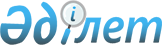 Баға белгілеу және сметалар бойынша мемлекеттік нормативтерді бекіту туралы
					
			Күшін жойған
			
			
		
					Қазақстан Республикасы Ұлттық экономика министрлігі Құрылыс, тұрғын үй-коммуналдық шаруашылық істері және жер ресурстарын басқару комитеті төрағасының 2015 жылғы 3 шілдедегі № 235-НҚ бұйрығы. Қазақстан Республикасының Әділет министрлігінде 2015 жылғы 19 тамызда № 11905 болып тіркелді. Күші жойылды - Қазақстан Республикасы Инвестициялар және даму министрінің Құрылыс және тұрғын үй коммуналдық шаруашылық істері комитеті төрағасының 2017 жылғы 14 қарашадағы № 249-нқ бұйрығымен
      Ескерту. Күші жойылды – ҚР Инвестициялар және даму министрінің Құрылыс және тұрғын үй коммуналдық шаруашылық істері комитеті төрағасының 14.11.2017 № 249-нқ (алғашқы ресми жарияланған күнінен кейін қолданысқа енгізіледі) бұйрығымен.
      Қазақстан Республикасы Үкіметінің 2014 жылғы 24 қыркүйектегі № 1011 қаулысымен бекітілген Қазақстан Республикасы Ұлттық экономика министрлігі туралы ереженің 17-тармағының 12) тармақшасына, Қазақстан Республикасы Ұлттық экономика министрінің 2014 жылғы 29 қыркүйектегі № 30 бұйрығымен бекітілген Қазақстан Республикасы Ұлттық экономика министрлігінің Құрылыс, тұрғын үй-коммуналдық шаруашылық істері және жер ресурстарын басқару комитеті туралы ереженің 19-тармағына сәйкес (№ 9778 нормативтік құқықтық актілерді мемлекеттік тіркеу тізілімінде тіркелген) БҰЙЫРАМЫН:
      1. Мыналар:
      1) осы бұйрыққа 1-қосымшаға сәйкес Қазақстан Республикасында құрылыстың сметалық құнын айқындау жөніндегі мемлекеттік норматив;
      2) осы бұйрыққа 2-қосымшаға сәйкес Құрылыстағы үстеме шығындардың шамасын айқындау жөніндегі мемлекеттік норматив;
      3) осы бұйрыққа 3-қосымшаға сәйкес Құрылысты ұйымдастыру жобасының шешімімен байланысты қосымша шығындарды айқындау жөніндегі мемлекеттік норматив;
      4) осы бұйрыққа 4-қосымшаға сәйкес Құрылыс ресурстарының ағымдағы бағалар мониторингі және сметалық бағалар есебі жөніндегі мемлекеттік норматив;
      5) осы бұйрыққа 5-қосымшаға сәйкес Құрылыс үшін жүктерді тасымалдау кезіндегі көлік шығыстарының шамасын айқындау жөніндегі мемлекеттік норматив;
      6) осы бұйрыққа 6-қосымшаға сәйкес Құрылыс машиналарын, тетіктерін және автокөлік құралдарын пайдалануға арналған ресурстық сметалық нормаларды әзірлеу және сметалық бағаларды айқындау жөніндегі мемлекеттік норматив;
      7) осы бұйрыққа 7-қосымшаға сәйкес Құрылыста сметалық жалақыны есептеу жөніндегі мемлекеттік норматив.
      2. Құрылыс, тұрғын үй-коммуналдық шаруашылық істері және жер ресурстарын басқару комитетінің Құрылыстағы сметалық нормалар басқармасы заңнамамен белгіленген тәртіппен мыналарды:
      1) осы бұйрықты Қазақстан Республикасының Әділет министрлігінде мемлекеттік тіркеуді;
      2) осы бұйрықты мемлекеттік тіркеуден кейін он күнтізбелік күн ішінде оны мерзімді баспа басылымдарында және "Әділет" ақпарттық-құқықтық жүйесінде ресми жариялауға жіберуді;
      3) осы бұйрықты Қазақстан Республикасы Ұлттық экономика министрлігінің интернет-ресурсында орналастыруды қамтамасыз етсін.
      3. Осы бұйрықтың орындалуын бақылауды өзіме қалдырамын.
      4. Осы бұйрық алғаш ресми жарияланған күнінен кейін күнтізбелік он күн өткен соң қолданысқа енгізіледі. Қазақстан Республикасында құрылыстың сметалық құнын айқындау
жөніндегі мемлекеттік норматив
1. Жалпы ережелер
      1. Осы "Қазақстан Республикасында құрылыстың сметалық құнын айқындау жөніндегі мемлекеттік норматив" (бұдан әрі – Мемлекеттік норматив) Қазақстан Республикасының сәулет, қала құрылысы және құрылыс қызметі саласындағы заңнама талаптарына сәйкес әзірленді және мемлекеттік инвестициялар есебінен немесе квазимемлекеттік сектор субъектілерінің қаражаты есебінен тұрғызылатын объектілер бойынша жобалау (жобалау-сметалық) құжаттамасын әзірлеу кезінде құрылыстың сметалық құнын айқындауға арналған.
      2. Мемлекеттік норматив құрылыс құнын айқындау үшін нормативтік негіз болып табылады және құрылыстағы баға белгілеу және объектілерді салуға арналған сметаларды (сметалық есептерді) жасау бойынша негізгі қағидаттардан және әдістемелік ережелерден тұрады.
      3. Осы Мемлекеттік нормативтің нормативтік-әдістемелік ережелері ағымдағы бағалардағы құрылыстың құнын айқындаудың ресурстық әдісі негізінде жасалған.
      4. Осы Мемлекеттік нормативте мынадай негізгі ұғымдар пайдаланылады:
      1) ағымдағы бағалар – нақты кезеңге (тоқсанға, жарты жылға, жылға) арналған құрылыс ресурстарының бағалары;
      2) ғимараттар мен құрылыстарды күрделі жөндеу – физикалық тұрғыдан тозуына және бұзылуына байланысты ғимараттардың (құрылыстардың) жекелеген бөліктерін немесе тұтас конструкцияларын, бөлшектерін және инженерлік-техникалық жабдығын қалпына келтіру немесе олардың пайдалану көрсеткіштерін жақсартатын неғұрлым ұзақ уақытқа төзімді және үнемділерғе ауыстыру жөніндегі жұмыстар;
      3) жабдық – объектілердің технологиялық және инженерлік жабдығы;
      4) жаңа құрылыс – жаңа объекті немесе өндірістік қуат жасау мақсатында жаңа алаңдарда жүзеғе асырылатын, пайдалануға енгізілгеннен кейін дербес теңгерімде болатын жаңадан құрылатын кәсіпорындардың, жеке өндірістердің жеке объектілерінің, ғимараттар мен құрылыстардың, негізгі, қосалқы және қызмет көрсету объектілері кешенінің құрылысы, таратылатын кәсіпорынның орнына жаңа алаңға сондай немесе одан да көп қуаттағы (өнімділігі, өткізу қабілеті, ғимараттың немесе құрылыстың сыйымдылығы) кәсіпорынның құрылысы;
      5) жұмыс істеп тұрған кәсіпорынды, ғимаратты немесе құрылысты (бұдан әрі - объект) кеңейту — жұмыс істеп тұрған объектіде қосымша өндірістерді, алаңдарды, қуаттылықтарды салу, сондай-ақ, қосымша немесе жаңа өндірістік қуаттар жасау мақсатында жұмыс істеп тұрған объектілердің немесе оларға жақын орналасқан алаңдардың аумағына негізгі, қосалқы және қызмет көрсету мақсатындағы жаңа жеке цехтар мен объектілер салу немесе жұмыс істеп тұрғандарын кеңейту. Жұмыс істеп тұрған объектілерді кеңейтуге, сондай-ақ олардың құрамына кіретін филиалдар мен өндірістердің құрылысы жатады, олар пайдалануға енгізілгеннен кейін дербес теңгерімде болмайды. Егер жобалық пысықтау процесінде объектіні кеңейтумен бір уақытта негізгі, қосалқы және қызмет көрсету мақсатындағы жұмыс істеп тұрған цехтар мен объектілерді қайта жөндеуді жүзеге асыру қажеттілігі және оның экономикалық тиімділігі анықталса, тиісті жұмыстар мен шығындар объектіні кеңейту жобасының құрамына енгізіледі. Бұл ретте, жұмыс істеп тұрған цехтар мен объектілерді қайта жөндеу жөніндегі жұмыстар мен шығындар сметалық және жиынтық сметалық есептерге жеке жолмен енгізіледі;
      6) жұмыс істеп тұрған кәсіпорынды, ғимаратты немесе құрылысты қайта жаңарту – негізгі мақсаттағы жаңа объектілер мен цехтар салынбайтын және жұмыс істеп тұрғандары кеңейтілмейтін, жаңа өнімді алуға, өндірісті жетілдіруге және ғылыми-техникалық прогрестің осы заманғы жетістіктерінің негізінде оның техникалық-экономикалық деңгейін жақсартуға бағытталған объектіні бірыңғай кешенді жоба бойынша қайта жарақтау; - ғимараттарды немесе құрылыстарды оның негізгі техникалық-экономикалық көрсеткіштерін (пәтерлердің саны мен аумағы, құрылыс көлемі және ғимараттың жалпы алаңы, сыйымдылығы немесе өткізу қабілеті немесе оның мақсаты) жақсарту үшін қайта жарақтау, үй-жайларды жоспарлауды өзгерту, қондырғыны, жапсарласты, қосымшаны тұрғызу;
      7) инженерлік жабдық – тұрмыстың қажетті жағдайларын және сумен жабдықтау (суық және ыстық), кәріз, жылу, ауаны желдету, баптау, газбен жабдықтау, электр жабдығы жүйелері құрылғыларын, көтеру-көлік құрылғыларын (лифтілер, эскалаторлар), қоқыс жинау, шаң жинау, өрт сөндіру, дабыл, телефонизация, радиофикация және ішкі абаттандырудың басқа да түрлерін қамтитын өндірістік қызметтің техникалық құрылғылар кешені;
      8) құрылыстағы баға белгілеу – құрылыс өнімінің құнын белгілеу тетігі;
      9) құрылыстың жоба алды сметалық құны – құрылыс жобасын сараптамаға оны ұсыну алдында, әзірлеуді аяқтау сатысына айқындалған және тиісті жиынтық сметалық есепте көрініс берген құрылыстың сметалық құны;
      10) құрылыс кезегі – ғимараттар немесе құрылыстар тобының бір немесе бірнеше іске қосу кешендерінен тұратын құрылыстың бір бөлігі, оларды пайдалануға беру жобада көзделген өнімдерді шығаруды немесе қызметтер көрсетуді қамтамасыз етеді. Құрылыс кезегіне арналған жобалық-сметалық құжаттама құрылыс құрамында да және жеке жобамен де белгіленген тәртіппен бекітуге жатады;
      11) құрылыс – құрылысы, құрылыс құнының жиынтық сметалық есебімен бірге бірыңғай жобалық-сметалық құжаттама бойынша жүзеге асырылатын әртүрлі мақсаттағы (өндірістік, әлеуметтік, көлік және басқа да инфрақұрылым) ғимараттар мен құрылыстардың (объектілердің) жиынтығы;
      12) құрылыс ресурстары – жұмысшылар мен машинстердің еңбек шығындары, құрылыс машиналары мен тетіктері, құрылыс материалдары, бұйымдар мен конструкциялар, жабдық;
      13) құрылыстың сараптама алды сметалық құны – тиісті жиынтық сметалық есепте көрініс берген құрылыс жобасы бойынша мемлекеттік сараптаманың қорытындысымен бекітуге ұсынылған құрылыстың сметалық құны;
      14) материалдық ресурстар – құрылыс материалдары, бұйымдар, конструкциялар және инженерлік жабдық;
      15) мердігердің сметасы (оферта) – мердігерлік жұмыстар мен қызметтерді сатып алу бойынша конкурстарға қатысу үшін меншікті ұйымдастырушылық-технологиялық мүмкіндікті ескере отырып, олар жасайтын мердігердің конкурстық ұсынысының құрамындағы сметалық құжаттама;
      16) объект – оған жататын барлық жайластырулары, жабдықтары, жиһазы, мүкәммалы, оған жататын қосалқы және қосымша құрылғылары бар, оған жақын жерде орналасқан инженерлік желілері және жалпы алаңдық материалдары бар жеке тұрған ғимарат немесе жалпы мақсаты бар ғимараттар мен құрылыстардың жиынтығы;
      17) объектілерді салу – жаңа құрылыс, жаңғырту, кәсіпорындарды, ғимараттарды және құрылыстарды кеңейту, кәсіпорындарды техникалық қайта жарақтандыру, ғимараттар мен құрылыстарды күрделі жөндеу;
      18) прайс-парақ – кәсіпорындар (өндірушілер, жеткізушілер) ұсынатын материалдық ресурстарға арналған бағалар тізбесі;
      19) ресурстық әдіс – құрылыс жобасын іске асыру үшін шығындар (ресурстар) элементтерінің ағымдағы бағаларында және тарифтерінде калькуляциялау жолымен құрылыстың құнын айқындау әдісі;
      20) салалық нормативтік-техникалық құжаттар – Қазақстан Республикасының сәулет, қала құрылысы және құрылыс саласындағы заңнамасымен реттелмейтін мемлекеттік инвестициялық жобаларды іске асыруға арналған шығындарды айқындау әдістемесі мен ережесін белгілейтін орталық мемлекеттік органдардың және (немесе) ведомстволардың нормативтік-техникалық құжаттары;
      21) сәулет, қала құрылысы және құрылыс істері жөніндегі уәкілетті орган–сәулет, қала құрылысы және құрылыс қызметін мемлекеттік басқару саласындағы басшылықты жүзеге асыратын орталық мемлекеттік орган;
      22) сметалық құн – құрылысқа арналған жобалық құжаттаманы әзірлеу кезінде сметалық нормативтерге сәйкес айқындалатын объектіні салу құны;
      23) сметалық құжаттама - құрылыстағы сметалық құнды айқындайтын құрылыс жобасы құрамындағы құжаттама;
      24) сметалық нормативтер – құрылыстың сметалық құнын айқындау үшін баға белгілеу мен сметалар бойынша және мыналарды қамтитын нормативтік құжаттар кешені:
      объектілерді салудың құнын айқындау жөніндегі әдістемелік нұсқамалар, қағидалар мен ұсынымдар;
      қабылданған өлшеуішке белгіленген құрылыстағы жұмыстарға арналған сметалық нормалар;
      есептеудің қабылданған базасынан проценттерде көрініс берген құрылыстағы жекелеген шығыстар мен шығындарға арналған сметалық нормалар;
      ірілендірілген сметалық нормалар;
      құрылыс ресурстарына арналған сметалық бағалар;
      25) сметалық нормалар – құрылыс, монтаж және басқа да жұмыстардың қабылданған өлшеуішіне белгіленген ресурстардың (құрылыс қызметкерлері еңбегінің, құрылыс машиналарының жұмыс істеу уақытының, материалдарға, бұйымдарға және конструкцияларға қажеттіліктің шығындары) жиынтығы немесе есептеудің қабылданған базасынан процентте көрініс берген құрылыс кезіндегі жекелеген шығыстар мен шығындардың мөлшерін көрсететін салыстырмалы шамалар;
      26) сметалық-нормативтік база – белгіленген тәртіпте қолданысқа енгізілетін және құрылыстың сметалық құнын айқындау үшін нормативтік-құқықтық негізді құрайтын, уақыттың белгілі бір кезеңінде бірлесіп іс-әрекет жасайтын бірыңғай тұжырымдамалық-әдістемелік негізде әзірленген мемлекеттік сметалық нормативтік құжаттардың жиынтығы;
      27) сметалық пайда – жұмыстардың өзіндік құнына, мердігерлік ұйымды дамытуға, оның қызметкерлерін қосымша материалдық ынталандыруға жатқызылмайтын шығыстарды өтеуге арналған құрылыстың сметалық құнының нормативтік бөлігі болып табылатын қаражат сомасы;
      28) тапсырыс берушінің (инвестордың, құрылыс салушының) сметасы – инвестициялық қызметті жоспарлауға және мердігерлік жұмыстар мен қызметтерді сатып алу бойынша конкурс өткізу үшін құрылыстың барынша бағасын айқындауға арналған мемлекеттік сметалық нормативтік құжаттардың негізінде жасалатын сметалық құжаттама;
      29) тапсырыс беруші қаражатының болжанбаған жұмыстар мен шығындарға арналған резерві – жұмыс құжаттамасын әзірлеу процесінде немесе бекітілген жобада көзделген объектілер (жұмыстардың түрлері) бойынша жобалық шешімдерді немесе құрылыс шарттарын нақтылау нәтижесінде оларға қажеттілік туындайтын жұмыстардың және шығындардың құнын өтеуге арналған қаражат сомасы;
      30) технологиялық жабдық - әр түрлі технологиялық процестерді іске асыратын технологиялық желілер, станоктар, қондырғылар, аппараттар, машиналар, тетіктер, аспаптар және басқа да құрылғылар, олардың нәтижесінде энергия өндіріледі, жартылай фабрикат, дайын өнім жасалады немесе олардың орын ауыстыруы, сондай-ақ технологиялық процестердің басқарылуын автоматтандыруды қамтамасыз ететін оларға ілеспе процестер, байланыс және бақылау функциялары қамтамасыз етіледі; технологиялық жабдық пен технологиялық процестердің жұмысын қамтамасыз етумен байланысты санитарлық-техникалық жабдық; негізгі жабдықпен жиынтықта берілетін байлау құбырлары, құбыр арматурасы, металл конструкциялар, бөлінген ұштары бар өлшемді кабель учаскелері; қолданысқа енгізілетін кәсіпорындарды, ғимараттар мен құрылыстарды пайдалану үшін қажетті құрал-жабдықтардың, технологиялық жарақтар мен мүкәммалдың бастапқы қоры, жабдықтың қосалқы бөлшектері;
      31) техникалық қайта жарақтандыру – озық технология мен жаңа техниканы енгізудің, өндірісті механикаландыру мен автоматтандырудың, ескірген және физикалық тұрғыдан тозған жабдықтарды жаңғырту және жаңаларына, неғұрлым өнімділеріне айырбастаудың негізінде жұмыс істеп тұрған кәсіпорындардың жекелеген өндірістерінің, цехтары мен учаскелерінің техникалық-экономикалық деңгейін арттыру, сондай-ақ, кәсіпорынның шаруашылық және қосалқы қызметтерін жетілдіру жөніндегі іс-шаралар кешені;
      32) ұқсас объект – өзінің функционалдық мақсаты және техникалық сиаттамалары бойынша жоспарланатын объектімен ұқсас (салыстырмалы) және үлгі ретінде неғұрлым тиімді техникалық-экономикалық көрсеткіштері бар объект;
      33) үстеме шығындар – өндірістің жалпы жағдайларын жасаумен, оған қызмет көрсетумен, ұйымдастырумен және басқарумен байланысты құрылыс-монтаж ұйымдарының шығындарын өтеуге арналған, сондай-ақ, құрылыстың есепке алынбаған басқа да құрамдас сметалық құнын Қазақстан Республикасының салық және бюджетке төленетін басқа да міндетті төлемдерді төлеуге арналған қаражат сомасы;
      34) шефмонтаж – ұйымдастырушылық-техникалық нұсқаулық және жабдықты оны пайдалануға беруге дейін монтаждау және кепілдік көрсеткіштерге жету бойынша жұмыстарды тапсырыс беруші мамандарының орындауы үшін жабдықты дайындаушы-кәсіпорын мамандарының тарапынан қадағалау, консультациялар жүргізу және тапсырыс берушінің мамандарын оқыту;
      35) ірілендірілген сметалық нормалар – объекті қуатының бірлігіне арналған қажетті ресурстардың санын айқындайтын туынды сметалық нормалар, ірілендірілген конструктивтік элементтер немесе жұмыстардың ірілендірілген түрлері;
      36) іске қосу кешені – құрылыстың немесе оның кезегінің бір бөлігі болып табылатын объектілердің (немесе оның бөліктерінің) тобы, оларды пайдалануға енгізу жобада қабылданған өнім шығаруды немесе қызметтер көрсетуді, қызмет көрсетуші персонал үшін қолданыстағы заңнамаға сәйкес келетін еңбек шарттарын, қоршаған ортаны қорғауды және пайдаланудың қалыпты (қолданыстағы нормаларға сәйкес) санитарлық-эпидемиологиялық жағдайларын қамтамасыз етеді. Іске қосу кешені бойынша жобалау-сметалық құжаттама құрылыс құрамында да және жеке жобамен де белгіленген тәртіппен бекітуге жатады;
      37) элементтік сметалық нормалар – құрылыстағы жұмыстардың жекелеген түрлерін орындауға арналған заттай көрсеткіштердегі өлшеушіге қабылданған құрылыс ресурстарының шығысын айқындайтын бастапқы деңгейдегі сметалық нормалар. 2. Құрылыстағы баға белгілеу әдістемесінің негізгі
талаптары мен шарттары
      5. Құрылыстағы мемлекеттік инвестициялар есебінен және квазимемлекеттік сектор субъектілерінің қаражаты есебінен қаржыландырылатын объектілерді салудың сметалық құнын айқындау кезіндегі баға белгілеудің әдістемесіне және рәсімдеріне қойылатын негізгі талаптар мыналар болып табылады:
      1) сенімділік;
      2) транспаренттілік;
      3) жеделдік;
      4) әмбебаптық.
      6. Сметалық нормалар құрылыс объектілерінде құрылыс процесстерінің хронометражымен, сондай-ақ, олардың нәтижесінде элементтік сметалық нормалар деңгейінде құрылыс ресурстарындағы қажеттіліктер, ірілендірілген сметалық нормалар үшін өлшеуіштің қабылданған бірлігіне арналған ресурстардың жиынтық қажеттіліктері және оларды есептеудің қабылданған базасынан проценттердегі лимиттелген шығындардың нормалары айқындалатын есептік-талдау әдістерімен белгіленеді. Сметалық нормалар құрылыстағы техника мен технологиялардың қол жеткізілген орташа салалық деңгейі ескеріледі.
      Сметалық нормаларда қалыпты (стандарттық, орташаландырылған) жағдайларда жұмыстардың белгілі бір түрін орындау үшін қажетті операциялардың толық кешені ескеріледі. Жұмыстарды ерекше: қысылушылық, газдылық жағдайларында, жұмыс істеп тұрған жабдықтардың жанында жүргізу кезінде сметалық нормаларға қолдану жөніндегі жалпы ережелерде және сметалық нормативтерге техникалық бөлімдерінде келтірілген коэффициенттер қолданылады.
      7. Материалдық ресурстарға және машиналар мен тетіктерді пайдаланудың өзіндік құнын құрайтын ресурстарға арналған сметалық бағалар Қазақстан Республикасының барлық өңірлері бойынша олардың ағымдағы бағаларына мониторинг негізінде айқындалады құрылыс жобаларын әзірлеу кезінде сметалық құжаттаманы жасау үшін нормативтік негіз ретінде пайдаланылады.
      8. Сметалық жалақы Қазақстан Республикасының еңбек заңнамасына сәйкес және құрылыс саласы бойынша жұмысшалардың орташа айлық жалақысы туралы мемлекеттік статистика деректері бойынша айқындалады.
      9. Құрылыстың сметалық құны ресурстық көрсеткіштердің жоба және сметалық нормалар бойынша бөлінетін тікелей калькуляциялау негізіндегі ресурстық әдіс: құрылыс машиналарын пайдаланудың еңбек шығыны, уақыты, материалдардың, бұйымдардың, конструкциялардың, жабдықтың шығысы, құрылыс орнына оларды жеткізудің тәсілдері және қашықтықтар туралы деректер, құрылыстың технологиялық мақсатына арналған энергия тасығыштар және осы ресурстарға арналған ағымдағы бағалар.
      10. Сметалық құжаттаманы жасау кезінде мыналарды құрайтын оларды толық бөліп көрсетумен құрылыс объектісі бойынша жұмыстардың барлығына құрылыс ресурстарының шығындарының элементтерін егжей-тегжейлі калькуляциядау арқылы жүргізіледі: еңбек шығындары, машиналар мен тетіктерді пайдаланудың (ат-атымен) пайдалану уақыты, материалдар, бұйымдар мен конструкциялар (ат-атымен).
      11. Өзгермелі бағадағы талап етілетін кезеңге арналған сметалық құжаттаманың жеделділігін қамтамасыз ету үшін ресурстық сметалардағы ресурстық және баға көрсеткіштері бөлек көрсетіледі. Қазақстан Республикасының сметалық-нормативтік базасы баспа түрінде және электрондық пішімде қалыптастырылады. Құрылыс ресурстарының ағымдағы бағаларының жинақтары тоқсан сайын жаңғыртылатын электрондық каталогтар түрінде қалыптастырылады.
      12. Ресурстық әдіс құрылыс жобасын әзірлеудің барлық сатыларында және объектілердің өмірлік кезеңінің барлық сатыларында шығындардың сметалық құнын айқындау үшін қолданылады: инвестициялық ұсыныс, техникалық-экономикалық негіздеме, жоба, жұмыс жобасы және жұмыс құжаттамасы, құрылыс, пайдалану және кәдеге жарату.
      13. Құрылыстың сметалық құнын айқындауға арналған негіз:
      1) тапсырма (техникалық тапсырма) және тапсырыс берушіден алынған бастапқы деректер;
      2) жобалық құжаттама;
      3) қолданыстағы сметалық нормативтер;
      4) мониторинг нәтижелері бойынша ресурстардың ағымдағы бағалары болады.
      14. Қазақстан Республикасындағы объектілерді салудың сметалық құнын қалыптастыру құрамына мыналар енгізілетін құрылыстағы баға белгілеу жүйесінің жұмыс істеуі негізінде қамтамасыз етіледі:
      1) ресурстық база – ресурстар шығысының элементтік сметалық нормалары, еңбек, машиналар мен тетіктердің шығындарының нормалары, құрылыс өндірісінің технологиялары бойынша жаңа не өзектендірілген нормаларды енгізе отырып, тұрақты түрде жаңартылатын материалдық ресурстар шығысының өндірістік нормалары;
      2) перспективалық құрылыс технологиялары бойынша жаңа технологиялық карталармен жүйелі түрде толықтырылатын және қазіргі технологиялық карталарды мерзімдік көкейкестілендірумен құрылыстағы жаңа технологиялардың біріңғай мемлекеттік тізілімі;
      3) ресурстар шығынының ірілендірілген сметалық нормалары;
      4) құрылысқа мемлекеттік инвестициялардың есебінен немесе квазимемлекеттік сектор субъектілерінің қаражаты есебінен қаржыландырылатын объектілерді салуға арналған жоба алды және жобалық (жобалық-сметалық) құжаттаманың бірыңғай мемлекеттік электрондық банкі;
      5) ақпаратты жинап және оны бірыңғай орталықта автоматты өңдей отырып, Қазақстан Республикасының барлық өңірлері бойынша ағымдағы бағаларды мониторингілеу;
      6) әртүрлі мақсаттағы объектілерді салу үшін жобалық-сметалық құжаттаманы әзірлеу, есепке алу, сақтау және қолдану, кешенді жобалаудың қазіргі заманғы бағдарламалық құралдарын қолдану үшін қажетті жалпы техникалық талаптарды белгілейтін нормативтік ұйымдастырушылық-әдістемелік құжаттардың кешені.
      15. Инвестициялық-құрылыс процессінің әртүрлі сатысындағы объектілерді салудың сметалық құнын айқындау тиісті мемлекеттік сметалық нормалар және нормативтердің негізінде тапсырыс берушінің сметасы бойынша жүзеге асырылады.
      Жоба алды сатысындағы (жоба алды пысықтау, инвестициялық ұсыныс, техникалық-экономикалық негіздеу сатысындағы) сметалық құн құрылыс ресурстарына арналған сметалық бағалардың қолданыстағы жинақтарын пайдаланумен Қазақстан Республикасы Ұлттық экономика министрлігінің Құрылыс, тұрғын үй-коммуналдық шаруашылық істері және жер ресурстарын басқару комитеті Төрағасының бұйрығымен бекітілген жоба алды құжаттамасы құрамындағы құрылыстың есептік құнын айқындау жөніндегі Мемлекеттік нормативке сәйкес айқындалады. Бұл ретте, ірілендірілген сметалық нормалар, ұқсас объектілердің деректері және құрылыс ресурстарына арналған сметалық бағалардың қолданыстағы жинақтары пайдаланылады.
      Жобалау сатысындағы сметалық құн құрылыс ресурсарына арналған сметалық бағалардың қолданыстағы жинақтарын, ресурстар шығыстарының элементтік сметалық нормаларын, жұмыстардың түрлері бойынша ірілендірілген сметалық нормаларды, конструктивтік шешімдерге арналған ірілендірілген сметалық нормаларды пайдалана отырып, осы Мемлекеттік нормативке сәйкес айқындалады. Бұл ретте, сметалық құн мемлекеттік сараптама органдарынга жобаны ұсыну күніне арналған ағымдағы бағалардағы сметалық құжаттаманың ресурстық көрсеткіштерін бағалаумен жоба алды сметалық құны ретінде жобалаудың аяқтау кезеңінде қалыптастырылады.
      Құрылыс жобасы бойынша мемлекеттік сараптаманың қорытындысын беру сатысындағы сметалық құн мемлекеттік сараптаманы жасауды ресімдеу күніне құрылыс ресурстарына арналған сметалық бағалардың қолданыстағы жинақтарын пайдалана отырып, айқындалады.
      16. Тапсырыс беруші құрылыстың жоба алды сметалық құнын мемлекеттік сараптамаға органдарына жобалау-сметалық құжаттамасын ұсыну алдында келіседі. 
      17. Ұзақтығы бір күнтізбелік жылдан астам құрылыс объектілері бойынша құрылыстың сметалық құны инфляцияның ресми болжамды деңгейі бойынша алдағы кезеңдердегі көлемдерін индексациялаумен құрылыстағы бос нормаларға сәйкес күнтізбелік жыл бойынша инвестициялардың көлемдерін бөліп көрсетіп, құрылыстың нормативтік мерзімін ескере отырып, айқындалады. Инфляцияның болжамды деңгейлері Қазақстан Республикасы Президентінің 2009 жылғы 18 маусымдағы № 827 Жарлығымен бекітілген Қазақстан Республикасындағы мемлекеттік жоспарлау жүйесінің 22-тармағына сәйкес жыл сайын жаңғыртылатын және Қазақстан Республикасының Үкіметі мақұлдайтын тиісті бес жылдық кезеңге арналған Қазақстан Республикасының әлеуметтік-экономикалық дамуы болжамына сәйкес айқындады. Бұл ретте, прайс-парақтар бойынша айқындалған ресурстардың сметалық құны өзгеріссіз қалады және индексацияға жатпайды.
      19. Мердігердің шартында тіркелетін құрылыстың шарт бағасы тапсырыс берушінің белгіленген сметасының қаражаты лимиті шегінде оның сметасы (офетасы) бойынша мердігердің ұтқан конкурстық ұсынысының бағасы негізінде мердігерлік жұмыстар мен қызметтерді сатып алу бойынша конкурс нәтижелері негізіндегі мемлекеттік сатып алу саласындағы заңнамаға сәйкес анықталады.
      20. Мердігердің (офетаның) сметасы тапсырыс берушінің сметасы базасында, мердігердің еңбекақы төлемдері бойынша бухгалтерлік деректер негізінде құрылыс ресурстарын қайта бағалаумен, құрылыс машиналарын пайдалану бойынша, нақты мәмілелер бойынша, қолданыстағы келісім-шарттар немесе оларды жеткізуге арналған ұсыныстар бойынша, үстеме шығындардың нақты деңгейі бойынша ағымдағы бағаларда ресурстық әдіспен жасалады.
      Тапсырыс берушінің сметасын электрондық пішімде конкурстық құжаттаманың құрамында әлеуетті мердігер береді.
      Тапсырыс беруші сметасының базасында мердігердің сметаны жасауы кезінде жоба бойынша жұмыстардың атауы және физикалық көлемдері, құрылыс ресурстарының нормативтік шығыстары, жоба бойынша құрылыс конструкцияларының және материалдарының сапалық және сандық құрамы (тапсырыс беруші сметасының ресурстық бөлігі) өзгеріссіз қалуы тиіс.
      Мердігерге машиналар мен тетіктер бөлігінде егер, енгізілетін техника қуаты мен өнімділігі бойынша нормативтік уақытқа әсер етпейтін болса, құрылыс техникасының агрегирленген түрлерінің сметалық нормаларда қабылданған техникалық сипаттамалары бойынша сәйкес келетін, олар пайдаланатын техниканың нақты маркаларын көрсетуге рұқсат етіледі. Сондай-ақ, мердігерге сапасы мен технологияларын өзгертпестен/нашарлатпастан жұмыстардың түрлері бойынша олар пайдаланатын "өзге де" (қосалқы) материалдардың, "өзге де" (қосалқы) құрылыс машиналары мен тетіктерінің позициялары бойынша өз нұсқасын ұсынуға рұқсат етіледі.
      Тапсырыс беруші мен мердігердің сметаларын салыстыру негізінде шарт бағасы құрамында тапсырыс берушінің сметасының барлық позициялары (жұмыстар және жекелеген шығындар) бойынша бірыңғай шарт бағалаулары жасалады және бекітіледі. Жекелеген шарт бағалаулары қосылған құн салығынсыз барлық тиісті қосымша есептеулермен жоба бойынша жұмыстардың қабылданған бірлігіне теңгеде жасалады. Жекелеген шарт бағалауларының бұл каталогы орындалған жұмыстар үшін тапсырыс беруші мен мердігер арасындағы өзара есеп айырысу кезінде негіз болып қызмет етеді.
      21. Мердігердің сметасы мердігердің нақты деректері бойынша құн көрсеткіштерінен басқа осы Мемлекеттік нормативтің негізгі ережелерін, талаптарын, шарттары мен шектеулерін сақтай отырып, мердігердің меншікті ұйымдастыршылық және техникалық мүмкіндіктерін ескере отырып, жасалады. 3. Құрылыстың сметалық құнының құрамы және құрылымы
      22. Инвестициялар құрылымына және құрылысты жоспарлау және ұйымдастыру тәртібіне сәйкес құрылыстың сметалық құны жұмыстар мен шығындардың мынадай түрлері бойынша бөлінеді:
      1) құрылыс-монтаж жұмыстары;
      2) жабдыққа, жиһаз бен мүкәммалға жұмсалатын шығындар;
      3) өзге де шығындар.
      23. Құрылыс-монтаж жұмыстарының құрамына мыналар кіреді:
      1) ғимараттар мен құрылыстар салу бойынша жұмыстар;
      2) жер жұмыстары;
      3) жинамалы және монолиттік темір-бетон және бетон, кірпіш, блок, металл, ағаш және басқа да құрылыс конструкциялары, едендер, төбелер құрылғысы;
      4) әрлеу жұмыстары;
      5) бұрғылау-жарылыс және қада қағу жұмыстары; 
      6) топырақты бекіту, түсіру құдықтарын орнату, ұңғымаларды бұрғылау, құрылыс конструкциялары мен жабдықтарын тоттанудан қорғау бойынша жұмыстар; 
      7) жылу оқшаулау жұмыстары (қазандықтарды, өнеркәсіптік пештер мен басқа да агрегаттарды айналдыра қалау мен әрлеуді қоса алғанда);
      8) ішкі су құбырын, кәрізді, жылыту, газбен жабдықтау қондырғыларын, желдеткіш пен ауа баптағышты (жылыту қазандықтарының, радиаторлардың, калориферлердің, бойлерлер мен басқа да санитарлық-техникалық бұйымдардың және жайғастырмалардың құнын қоса алғанда), сондай-ақ басқа да ішкі құбырларды орнату бойынша жұмыстар;
      9) мамандандырылған құрылыс, оның ішінде: автомобиль және теміржолдарды; көпірлер мен құбырларды; тоннельдер мен метрополитендерді; электр беру желілерін; байланыс, радиохабар тарату және телевидение құрылыстарын; гидротехникалық құрылыстардың конструкцияларын, өнеркәсіптік пештер мен құбырларды, эрозияға қарсы және басқа да табиғат қорғау құрылыстарын салу, жағалауды бекіту жұмыстары кезінде орындалатын жұмыстар;
      10) сыртқы желілер мен сумен жабдықтау, кәріз, жылумен және энергиямен жабдықтау құрылыстарын салу, газ құбырларын тарту, сарқынды суларды тазартуға және атмосфераны ластанудан қорғауға арналған құрылыстар салу жұмыстары;
      11) тұрғын үй және қоғамдық ғимараттарды электрмен жарықтандыру жұмыстары;
      12) кәсіпорындарды, ғимараттар мен құрылыстарды қайта жаңарту және техникалық қайта жарақтандыру кезінде орындалатын құрылыс конструкцияларын бөлшектеу жұмыстары;
      13) көгалдандыру жұмыстары;
      14) құрылыс аумағын дайындау бойынша жұмыстар: ағаштар мен бұталарды отау, ағаш түптерін тамырымен жұлу, аумақты жоспарлау, топырақты шаю және рельефті қалыптастыру бойынша басқа да жұмыстар, құрылыстарды бұзу және көшіру, топырақ пен құрылыс қоқысын автотасымалдау;
      15) негіздер, іргетастар және жабдықтың астына тірек конструкцияларын орнату жұмыстары; құрылыс салуға, жөндеу-құрылыс, реставрациялау-қалпына келтіру жұмыстарына ресурстар шығынының элементтік сметалық нормалары жинақтарында көзделген басқа да жұмыстар;
      16) инженерлік және технологиялық жабдықтардың барлық түрлерін тұрақты пайдалану орнында жинау және жобалық қалпына орнату (бос және жүктемемен тексеруді және жеке сынауды қоса алғанда);
      17) электрмен жабдықтау желілері мен тораптарын электр-күштік қондырғыларға тарту, электр желілеріне қосу және электр машиналарын жөндеуге тапсыруға дайындау; ғимараттарға электрмен жарықтандыру құрылғысы;
      18) технологиялық құбырларды тарту және су, ауа, бу, салқындатқыш және басқа да сұйықтар жабдығына жабдықты монтаждауға арналған элементтік сметалық нормалары жинағында көзделген көлемде жетектер құрылғысы;
      19) жұмыс істеп тұрған кәсіпорындарды, ғимараттар мен құрылыстарды қайта жөндеу және техникалық қайта жарақтандыру кезінде жүзеге асырылатын жабдықты монтаждауға, оның ішінде жабдықты, қондырғыларды, машиналар мен құрылғыларды бөлшектеуге арналған элементтік сметалық нормалары жинақтарында көзделген басқа да жұмыстар.
      24. Объектінің жұмыс істеуін қамтамасыз етуге арналған жабдықтардың тізбесі тапсырыс беруші бекіткен жобалауға арналған тапсырмада, сондай-ақ жобаның тиісті бөлімдерін әзірлеу нәтижелері бойынша жобалау барысында белгіленеді. Бұл ретте, сондай-ақ тапсырыс беруші өзі және мердігер жеткізетін инженерлік жабдықты бөлу ведомостын жасақтайды және бекітеді. Технологиялық жабдықты, жиһазды және мүкәммалды жеткізуді тапсырыс беруші жүзеге асырады.
      25. Құрылысқа арналған сметаларда ескерілетін жабдықтың, жиһаздың және мүкәммалдың құнына мыналар жатады:
      1) мыналарды сатып алудың (дайындаудың) және объектінің жанындағы қоймаға жеткізудің құны:
      монтаждалатын немесе монтаждалмайтын (технологиялық, энергетикалық, көтеру-тасымалдау, ұсақтау-үгету, сорғы-компрессорлық және басқа да жабдық) жабдықтардың, электрондық-есептеу орталықтары, зертханалар, әртүрлі мақсаттағы шеберханалар, медициналық кабинеттер жабдықтарының барлық түрлерінің кешендері;
      бақылау-өлшеу аспаптарын, автоматтандыру және байланыс құралдарын;
      іске қосылатын өндірістердің бастапқы қорына енгізілетін құрал-жабдық, мүкәммал, мөртабандар, құрылғылар, қосалқы бөлшектер, жартылай фабрикаттар немесе дайын өнімді тасымалдауға арналған арнайы контейнерлер;
      жатақханаларды, коммуналдық шаруашылық, ағарту, мәдениет, денсаулық сақтау, сауда объектілерін бастапқы жарақтандыру үшін талап етілетін жабдықтар, құралдар, мүкәммал, жиһаз және ішкі қажеттіліктің басқа да заттары;
      2) стандартты емес жабдықтардың құны;
      3) шефмонтаждың құны (шефмонтаж жағдайында жеткізілетін жабдық үшін).
      26. Өзге де шығындар тапсырыс берушінің және мердігердің шығындарына (мердігерлік жұмыстарға жататын) бөлінеді.
      Мердігер орындайтын өзге де жұмыстар мен шығындардың тізбесі және оларды айқындау тәртібі осы Мемлекеттік нормативке 1-қосымшада келтірілген.
      Мердігер орындайтын өзге де жұмыстар мен шығындардың тізбесі осы Мемлекеттік нормативке 1-қосымшада келтірілген.
      Тапсырыс берушінің сәулет, қала құрылысы және құрылыс қызметі саласындағы заңнамамен реттелмейтін құрылыс аумағын дайындауға (игеруге) және пайдалануға объектілерді енгізуге арналған өзге де шығындары салалық нормативтік-техникалық құжаттар бойынша айқындалады. Тапсырыс берушінің аталған шығындары құрылыс аумағын дайындауға (игеруге) және объектіні пайдалануға енгізуге арналған жиынтық сметаға енгізіледі.
      27. Құрылыс-монтаж жұмыстарының көлемдері мен жабдыққа, жиһазға және мүкәммалға арналған шығындар құрылыс құрамына кіретін жекелеген объектілер шекарасында айқындалады, ал өзге де шығындар тұтастай алғанда, құрылыс бойынша айқындалады. Құрылыс құрамында жекелеген объектілерді бөлу және олардың шекараларын айқындау құрылысты жоспарлау және ұйымдастыру үшін құрылыс бойынша сметалық құжаттамадағы шығындарды оңтайлы құрылымдау шартынан ескере отырып, жүзеге асырылады.
      Сметалық құжаттаманы жасау кезінде жекелеген объектілер ретінде құрылыстың түрі мен құрылыстың ерекшелігіне байланысты бөлінеді:
      өндірістік немесе тұрғын үй-азаматтық кешендерді салу кезінде – оларға қызмет көрсетуші және қосалқы құрылыстармен бірге сыртқы желілер (сумен жабдықтау, кәріз, жылу жүргізу, газдандыру, энергиямен жабдықтау), кіре беріс жолдары, орам ішілік жолдар, жалпы алаңдық жұмыстар;
      мұнай және газ өнеркәсібіндегі арнайы құрылыс кезінде – оған жататын барлық жабдықпен, қосалқы құрылыстармен және жұмыстармен мұнай немесе газ ұңғымасы (пайдалану немесе барлау);
      көмір және тау-кен рудасы өнеркәсібіндегі арнайы құрылыс кезінде – тау әзірлемелері және шахтаның басқа да жер асты құрылыстарының өтпесі және жабдығы;
      орман және ағаш өңдеу өнеркәсібіндегі арнайы құрылыс кезінде – сүректі сұрыптау немесе жинау жөніндегі телім;
      мелиорациядағы және су шаруашылығындағы арнайы құрылыс кезінде – арна немесе барлық құрылыстармен арнаның телімі, барлық құрылыстармен және жұмыс түрлерімен суғарылатын жер алаңы;
      теміржол құрылысында – айдап өту немесе бөлшек пункт шегіндегі жер жамылғысы немесе жоғары құрылыс, белгілі бір телімдегі байланыс желісі, дабыл, орталықтандыру, бұғаттау, энергиямен жабдықтау немесе байланыс желісі;
      автожол құрылысында – жер жамылғысы, жол киімі, су өткізу құбырлары және автожол телімі шеңберіндегі басқа да құрылғылар;
      желілік құрылыс кезінде (теміржол және автомобиль жолдары, магистральдық құбырлар, электр беру және байланыс желілері) – телімдердің бірі шегіндегі ғимараттар мен құрылыстардың тобы (мысалы: тірек қабырғалары, селге қарсы немесе құлауға қарсы құрылыстар, су өткізу құрылыстары – өтпе шегінде; айырым посттары, техникалық қарау пункттері – бөлшек пункт шегінде; күшейту пункттерінің, байланыс және дабыл, орталықтандыру, бұғаттау құрылғылары тобы – белгілі бір телімде). 4. Сметалық құжаттаманың құрамы және түрлері
      28. Сметалық құжаттаманың құрамы әзірленетін жобалық-сметалық құжаттаманың сатылылығына, объектінің ерекшеліктері мен техникалық күрделілігіне байланысты айқындалады.
      Жобаның (жұмыс жобасының) құрамына мыналар кіреді:
      1) шығындар мәліметі (қажет болған кезде);
      2) жиынтық сметалық есеп;
      3) құрылыс құнының сметалық есебі;
      4) объектілік және жергілікті ресурстық сметалар;
      5) объектілік және жергілікті сметалық есептер;
      6) жабдықты, жиһазды және мүкәммалды сатып алудың сметалық есептері;
      7) шығындардың жеке түрлеріне сметалық есептері (қажет болған кезде);
      8) жиынтық ресурстық ведомостар;
      9) жұмыстар көлемдерінің ведомосты.
      Жұмыс құжаттамасының құрамына мыналар енгізіледі:
      1) объектілік және жергілікті ресурстық сметалар;
      2) жергілікті ресурстық ведомостар;
      3) жұмыстар көлемінің ведомостары.
      Жобаның құрамындағы сметалық құжаттамаға түсіндірме жазба қоса беріледі, онда мыналар келтірілуге тиіс:
      1) құрылыс орналасқан аумақтық ауданға сілтеме;
      2) оларға сәйкес сметалық құжаттама әзірленетін құжаттарға сілтемелер;
      3) өзге де шығындарды қалыптастыру үшін негіздеме.
      29. Жұмыстар көлемінің ведомостары – бұл жұмыс сызбаларын (жобаны, жұмыс жобасын) жұмыстар көлемі есебінің және жобаның бөлімдеріне ерекшеліктерден алынған көшірменің негізінде әзірлеу сатысында жобалаушы жасайтын қабылданған өлшемдердегі жұмыстардың физикалық көлемдерінің жиынтығы. Жұмыстар көлемінің ведомостары жұмыс құжаттамасының ажырамас бөлігі болып табылады және оны жобалық шешімдерге және құрылыс өндірісінің технологиясына сәйкес жұмыс сызбаларының әрбір бөліміне әзірлеушілер жасайды.
      30. Жергілікті ресурстық ведомостар – бұл жұмыстар көлемі ведомостарының, жұмыс сызбаларының (жұмыс жобасының), ресурстық элементтік сметалық нормалардың, құрылысты ұйымдастыру жобасының және жұмыстарды жүргізу жобасының негізінде жасалатын ресурстарға қажеттілік ведомостары.
      31. Жергілікті ресурстық сметалар ресурстық ведомостардың және ресурстарға қойылатын ағымдағы бағалардың негізінде жасалады, бастапқы сметалық құжаттар болып табылады, олардың негізінде осы Мемлекеттік нормативке 2 немесе 3-қосымшаларға сәйкес нысандар бойынша ғимараттар мен құрылыстарды салу бойынша немесе жалпы алаңдық жұмыстар бойынша жұмыстар мен шығындардың жеке түрлерінің сметалық құны анықталады.
      32. Жергілікті ресурстық сметалық есептер, сондай-ақ ғимараттар мен құрылыстар бойынша немесе жалпы алаңдық жұмыстар бойынша:
      1) жұмыстардың көлемі мен шығындардың мөлшері әлі түпкілікті анықталмаған және жұмыс құжаттамасын әзірлеу кезінде нақтылауға жататын;
      2) жұмыстардың көлемі, оларды орындаудың сипаты мен әдістері жобалау кезінде дәлме-дәл анықталмайтын және құрылыс барысында нақтыланатын жағдайларда жұмыстар мен шығындардың жеке түрлеріне жұмсалатын ресурстардың ресурстық ведомостары мен ағымдағы бағаларының негізінде осы Мемлекеттік нормативке 2 немесе 3-қосымшаларға сәйкес нысандар бойынша жасалатын бастапқы сметалық құжаттар болып табылады.
      33. Жабдықты, жиһазды және мүкәммалды сатып алудың сметалық есептері жабдықты сатып алу және объект маңындағы қоймаға жеткізудің барлық ілеспе шығындарын есептей отырып, осы Мемлекеттік нормативке 4-қосымшаға сәйкес нысан бойынша жобаның бөлімдеріне жабдықтың ерекшеліктері, ресурстық ведомостар мен жабдыққа, жиһазға және мүкәммалға ағымдағы бағалар негізінде тапсырыс беруші жеткізген жабдыққа объектілік болып жасалады. Мердігер жеткізген инженерлік жабдықты сатып алу шығындары жабдықты монтаждауға арналған тиісті жергілікті ресурстық сметаларға енгізіледі.
      34. Объектілік сметалар тұтастай алғанда, өз құрамында объектіге арналған жергілікті ресурстық сметаларды біріктіреді және сметалық құжаттар болып табылады, олардың негізінде осы Мемлекеттік нормативке 5-қосымшаға сәйкес нысан бойынша жеке объектілердің сметалық құны қалыптастырылады. Объектілік смета бойынша мердігерлік жұмыстар мен шығындардың нәтижесінде анықтама ретінде Жиынтық сметалық есептің № 2 жолына егізілетін тапсырыс беруші жеткізген жабдықтың, жиһаздың және мүкәммалдың құны көрсетіледі.
      35. Объектілік сметалық есептер тұтастай алғанда, өз құрамында жергілікті ресурстық сметалардан алынған деректерді біріктіреді және осы Мемлекеттік нормативке 5-қосымшаға сәйкес нысан бойынша нақтылауға жататын құрылыстың жеке объектілерінің құнын қалыптастырылады.
      36. Шығындардың жеке түрлеріне арналған сметалық есептер – бұл сметалық нормативтерде ескерілмеген шығындарды өтеу үшін қажетті қаражатты айқындау қажет болатын жағдайларда жасалады.
      37. Кәсіпорындар, ғимараттар және құрылыстар немесе олардың кезектерін салу құнының сметалық есебі осы Мемлекеттік нормативке 6-қосымшаға сәйкес нысан бойынша объектілік, жергілікті ресурстық сметалардың және шығындардың жеке түрлеріне арналған сметалық есептердің негізінде жасалады.
      Кәсіпорындар, ғимараттар, құрылыстар немесе олардың кезектерін салу құнының сметалық есебі тапсырыс берушінің мердігерге шығарылмаған шығындарын қоспағанда, жобалық құжаттамада көзделген барлық объектілердің құрылысын толық аяқтау үшін қажетті қаражат лимитін айқындайтын құжат болып табылады.
      Құрылыс құнының сметалық есебі өндірістік және өндірістік емес құрылыстарға жеке-жеке жасалып, бекітіледі.
      38. Кәсіпорындар, ғимараттар және құрылыстар немесе олардың кезектерін салуға арналған жиынтық сметалық есеп жеке жиынтық сметаға енгізілетін, құрылыс аймағын дайындау және игеру және объектіні пайдалануға беру жөніндегі тапсырыс берушінің шығындарын қоспағанда, инвестициялық жобаны іске асыруға арналған бюджеттік бағдарламаның әкімшісінің барлық шығындарына арналған қаражат лимитін қамтиды. Жиынтық сметалық есеп осы Мемлекеттік нормативке 7-қосымшаға сәйкес нысан бойынша жасалады.
      Құрылыс аумағын дайындауға (игеруге) және пайдалануға объектіні енгізуге арналған жиынтық смета Қазақстан Республикасы Ұлттық экономика министрлігінің 2014 жылғы 29 қыркүйектегі № 30 бұйрығымен бекітілген Қазақстан Республикасы Ұлттық экономика министрлігінің Құрылыс, тұрғын-үй коммуналдық шаруашылық істері және жер ресурстарын басқару комитеті туралы ережеге сәйкес әзірленетін және бекітілетін, құрылыс аумағын дайындауға (игеруге) және объектіні енгізуге арналған жиынтық сметаны жасау бойынша мемлекеттік нормативтерге сәйкес жасалады (Нормативтік құқықтық актілерді мемлекеттік тіркеу тізілімінде № 9778 тіркелген).
      39. Шығындар мәліметі өндірістік мақсаттағы объектілермен қатар тұрғын үй-азаматтық және басқа да мақсаттағы объектілерге жобалық-сметалық құжаттама жасалатын жағдайларда осы Мемлекеттік нормативке 8-қосымшаға сәйкес нысан бойынша құрылыс құнын айқындайтын сметалық құжат. Шығындар мәліметінде екі және одан көп құнның жиынтық сметалық есебі біріктірілуі мүмкін.
      40. Жобалық құжаттаманың құрамында іске қосу кешеніне кіретін объектілер құрылысы сметалық құнының ведомосы және қоршаған ортаны қорғау жөніндегі объектілер мен жұмыстар сметалық құнының ведомосы әзірленуі мүмкін.
      Іске қосу кешеніне кіретін объектілердің сметалық құнының ведомосы кәсіпорынды, ғимаратты және құрылысты салуды және пайдалануға енгізуді жекелеген іске қосу кешендерімен жүзеге асыру көзделетін жағдайда осы Мемлекеттік нормативке 9-қосымшаға сәйкес нысан бойынша жасалады. Бұл ведомость объектілердің іске қосу кешенінің құрамына кіретін сметалық құнды, сондай-ақ жалпы алаңдық жұмыстар мен шығындарды қамтиды.
      Қоршаған ортаны қорғау жөніндегі объектілер мен жұмыстар сметалық құнының ведомосы кәсіпорынды, ғимаратты және құрылысты салу кезінде қоршаған табиғи ортаны қорғау жөніндегі іс-шараларды жүзеге асыру көзделетін жағдайда осы Мемлекеттік нормативке 10-қосымшаға сәйкес нысан бойынша жасалады. Бұл ретте, онда, әдетте, жиынтық сметалық есепте қабылданған объектілер мен жұмыстардың нөмірленуі сақталады. Ведомосқа тек қана тікелей табиғат қорғау іс-шараларына жататын объектілер мен жұмыстардың сметалық құны кіреді.
      41. Құрылысын кезек бойынша жүзеге асыру жоспарланған кәсіпорындар мен құрылыстарды жобалау кезінде мыналар жасалады:
      1) кәсіпорынды және құрылысты толық дамытуға арналған құрылыс құнының есебі (толық дамытуға арналған шығындар мәліметі);
      2) бірінші кезекті салу құнының жиынтық сметалық есебі;
      3) келесі кезектерді салу құнының есебі;
      4) сметалық құнның объектілік есептері.
      Толық дамытуға арналған құрылыс сметалық құнының есебі бірінші кезекті салуға арналған жобаның құрамына кіреді және құрылыстың жиынтық есебінен және келесі кезектер құрылысының сметалық құнының есептерінен алынған деректерді қамтиды.
      Құрылыстың келесі кезегіне арналған сметалық құнның есебі сметалық құнның объектілік есептерінен алынған деректердің негізінде жасалады.
      Құнның объектілік есептері келесі кезектердің құрамында салу жоспарланатын объектілердің әрқайсысына жасалады. 5. Сметалық құжаттаманы жасау
      42. Сметалық құжаттама құрылыс ресурстарына арналған сметалық нормалар мен ағымдағы бағалардың нормативтік-есептік көрсеткіштері негізінде жасалады.
      43. Арнайы техникалық шарттар бойынша жобалық-сметалық құжаттаманы әзірлеу кезінде және Ресурстардың шығысының элементтік сметалық нормалар жинақтарында жоқ конструкциялар мен жұмыстардың түрлерінің (оның ішінде, бірегей) сметалық құнын айқындау үшін Қазақстан Республикасы құрылыс және тұрғын үй коммуналдық шаруашылық істері агенттігінің 2011 жылғы 29 желтоқсандағы бұйрығымен бекітілген "Құрылысқа арналған жобалық құжаттаманың құрамы мен оны әзірлеу, келісу, бекіту тәртібі" Қазақстан Республикасының құрылыс нормаларына сәйкес жобаның (жұмыс жобасының) құрамында бекітілетін жеке сметалық нормалар әзірленеді.
      44. Жергілікті ресурстық ведомостар жұмыстардың жеке түрлерінің технологиялық сабақтастығына және бейіндік ерекшеліктеріне сәйкес жұмыстардың жеке түрлерін бөлімдерге топтастыра отырып, жұмыстардың түрлері бойынша, ғимараттар мен құрылыстар бойынша және жалпы алаңдық жұмыстар бойынша жобалық-сметалық құжаттаманың құрылымына сәйкес жасалады (осы Мемлекеттік нормативке 2 немесе 3-қосымшаларға бойынша нысандарға сәйкес жергілікті ресурстық сметамен біріктірілген нысанда жасалады). Жергілікті ресурстық ведомостарды жасау кезеңінде сметалық нормалар мен жоба бойынша ресурстарды бөлу (іріктеу) жүргізіледі, нормаларда бекітілген ресурстар жоба бойынша ресурстармен салыстырыла отырып талданады және үйлестіріледі, жобалық шешімдерге сәйкес келмейтін ресурстарды ауыстыру жолымен ресурстарды түзету жүргізіледі. Ресурстық ведомостар олар бойынша жергілікті ресурстық сметалар жасалатын негізгі бастапқы құжаттар болып табылады.
      45. Жұмыстардың, ресурстардың түрлері (атаулары), олардың шифрлары, кодтары, өлшем бірліктері сметалық нормалардың жинақтарында көзделген ұқсас позицияларға сәйкес келуге тиіс.
      46. Жұмыстардың көлемі құрылыс және монтаж жұмыстары, жабдықтың номенклатурасы бойынша тапсырыстық ерекшеліктер, сондай-ақ жобаның жұмыс сызбалары (жұмыс құжаттамасы) көлемдерінің ведомостары негізінде анықталады.
      47. Ресурстарды бөлу Қазақстан Республикасының аумағында қолданыстағы сметалық нормаларға сәйкес жобалық материалдар (жұмыс сызбалары, материалдардың ведомостары және ерекшеліктері, бұйымдар, конструкциялар және жабдықтар) бойынша жүргізіледі.
      48. Сметалық нормалар құрылыс және жөндеу-құрылыс жұмыстарына, жабдықтарды монтаждауға арналған элементтік сметалық нормаларды қолдану жөніндегі жалпы ережелерде және тиісті жинақтардың техникалық бөлімдерінде қамтылған ережелерді ескере отырып, нақты құрылыстың және құрылыс салу жоспарланған ауданның жағдайлары үшін қабылданады. Бұл ретте, материалдық ресурстарға арналған сметалық бағалар ұтымды логистиканы ескере отырып, олардың әкімшілік-аумақтық тиістілігіне қарамастан жақын карьерлерден немесе өндіруші кәсіпорындардан қала құрылысының жақын орнына немесе ауданның әкімшілік орталығы бойынша қабылданады. Көлік сызбаларын тапсырысшы бекітеді.
      49. Жұмыстардың әрбір түрі ресурстық көрсеткіштер түрінде ұсынылады: еңбек шығындары (адам-сағат), құрылыс машиналарына қажеттілік (маш.- сағат), материалдық ресурстарға қажеттілік (қабылданған өлшем бірліктерінде: текше, шаршы метрлерде; тоннада және тағы басқа).
      50. Материалдардың атауы жобаға салынған материалдарды бірдей сәйкестендіруге мүмкіндік беретін маркаларды, техникалық сипаттамаларды, стандарттың белгілеулерін көрсете отырып, келтіріледі.
      51. Әрбір жергілікті ресурстық ведомосқа (сметаға) қосымша түрінде бір атаудағы ресурстарды жиынтықтау жолымен ведомость (смета) бойынша ресурстарға жиынтық қажеттілік беріледі. Бұл ретте, ресурстар олардың жиынтық сомасын азайту тәртібімен топтастырылып және бөлініп орналасады.
      52. Ресурстарға жиынтық қажеттілік ведомость (смета) бойынша мынадай жүйелілікпен көрсетіледі:
      1) жұмысшы-құрылысшылардың еңбек шығындары, адам-сағат;
      2) жұмыстардың орташа өлшенген разряды;
      3) бір атаудағы позициялардың жиынтық құнын азайту тәртібімен топтастырып және дәрежеге бөле отырып, құрылыс машиналары мен тетіктері, маш.-сағат;
      4) бір атаудағы позициялардың жиынтық құнын азайту тәртібімен топтастырып және дәрежеге бөле отырып, қабылданған өлшем бірліктеріндегі материалдық ресурстар;
      5) жүктерді тасымалдау (класстары, көлік түрлері және арақашықтары бойынша);
      6) мердігер жеткізген инженерлік жабдық (дәрежеге бөлінген тәртіппен).
      53. Құндық көрсеткіштермен жиынтық ресурстық ведомостар осы Мемлекеттік нормативке 11-қосымшаға сәйкес нысан бойынша тұтастай объект, ғимарат, құрылыс бойынша жасалады. Ресурстар бір атаудағы позициялардың жиынтық құнын азайту тәртібімен топтастыра отырып және дәрежеге бөлінген тәртіпте орналасады.
      54. Жергілікті ресурстық сметалар және құрылыс және монтаж жұмыстарының жеке түрлеріне, сондай-ақ жабдықтың құнына сметалық есептер тиісті бөлімдер бойынша жергілікті ресурстық ведомостардың негізінде жасалады (осы Мемлекеттік нормативке 2 немесе 3-қосымшаларға сәйкес нысандар бойынша, әдетте, жергілікті ресурстық ведомостармен үйлестірілген нысанда). Сметалық құн сметаларды жасау сәтіндегі ағымдағы бағалардағы жеке ресурстарды бағалау арқылы тікелей шығындардың баптары бойынша есептеледі.
      55. Жергілікті ресурстық сметалар жеке-жеке жасалады:
      1) ғимараттар мен құрылыстар бойынша:
      құрылыс, арнайы құрылыс жұмыстары, металл конструкцияларын монтаждау, ішкі санитарлық-техникалық жұмыстар (су құбыры, кәріз, жылыту, желдету, ауаны баптау және т.б.), ішкі электрмен жарықтандыру, электр-күштік қондырғыларды, технологиялық құбырларды монтаждау, жабдықтарды монтаждау және сатып алу (жабдықты жобалық қалпында орнатумен байланысты металл конструкцияларын монтаждауды қоса алғанда), бақылау-өлшеу аспаптары және автоматика, аз дәлдікті құрылғылар (байланыс, дабылдама және тағы басқа), автоматтандырылған басқару жүйесі, өнеркәсіптік байланыс, жабдық астындағы іргетастар, арнайы негіздер, жабдықтар мен құбырларды бекемдеу және оқшаулау, химиялық қорғау жабындары, арналар, өнеркәсіптік пештер мен құбырлар, гидромеханикландырылған, тау-кен өтпелік, тау-кен аршу және басқа да жұмыстар, айлабұйымдар, өндірістік және шаруашылық мүкәммалын, жиһаз сатып алу;
      2) жалпы алаңдық жұмыстар бойынша:
      тігінен жоспарлау, инженерлік желілер құрылғысы, кірме және цехаралық жолдар, аумақты абаттандыру және көгалдандыру, шағын сәулеттік нысандар.
      56. Әрбір сметаның құрамындағы құрылыс және монтаж жұмыстарының түрлері ғимараттардың, құрылыстардың конструктивтік элементтері, жұмыстар мен құрылғылардың түрлері бойынша бөлімдерге топтасады.
      57. Жұмыстар атауларының сметаларға орналасу тәртібі және оларды бөлімдерге топтау жұмыстар жүргізудің технологиялық жүйелілігіне сәйкес келуге және жеке құрылыс түрлерінің бейіндік ерекшеліктерін ескеруге тиіс.
      58. Жергілікті ресурстық сметалармен айқындалатын құн тікелей шығындарды, үстеме шығындарды және сметалық пайданы қамтиды.
      59. Тікелей шығындарда:
      1) жұмысшы-құрылысшылардың жалақысы;
      2) құрылыс машиналары мен тетіктерін пайдалану құны;
      3) материалдарды, бұйымдарды және конструкцияларды тасымалдаумен бірге олардың құны;
      4) мердігер жеткізген инженерлік жабдықтың құны ескеріледі.
      Мердігер және тапсырыс беруші жеткізген инженерлік жабдықтың тізбесі сметалық құжаттаманы жасау үшін бастапқы деректердің құрамында тапсырыс беруші бекітетін бөлу ведомосты бойынша айқындалады. Бұл ретте, жеткізушінің инженерлік жабдықты жеткізуі "іске қосу" монтажы шартында жүзеге асырылады.
      60. Тікелей шығындар ресурстық ведомостар бойынша қабылданған ресурстар көлемін осы ресурстардың ағымдағы бағадағы бірлігі құнына көбейту жолымен анықталады.
      61. Сметалық жалақы мынадай түрлерден тұрады:
      1) жұмысшы-құрылысшылардың жалақысы;
      2) машинстердің (құрылыс машиналары мен тетіктерін басқаратын және қызмет көрсететін жұмысшылардың) жалақысы.
      62. Жұмысшы-құрылысшылардың жалақысы тікелей құрылыс және монтаж жұмыстарымен айналысатын жұмысшылардың жалақысын қамтиды. Жұмысшы-құрылысшылардың сметалық жалақысы сметалық тарифтік ставкалардың жинағы бойынша айқындалатын жұмысшы құрылысшылар мен машинистер үшін ресурстық ведомость және адам-сағаттың ағымдағы құны бойынша тиісті еңбек шығындарының негізінде құрылыстағы сметалық жалақының есебі бойынша Мемлекеттік нормативке сәйкес есептеледі.
      63. Машинистердің жалақысы құрылыс машиналары мен тетіктерін пайдалануға арналған шығындар құрамына енгізіледі және сметалық тарифтік ставкалардың жинағы бойынша ағымдағы бағалардағы машиналар мен тетіктердің машина-сағат құнының құрамында есептеледі.
      64. Құрылыс машиналарын пайдалануға арналған шығындар қажетті машиналардың нормативтік қажеттігі (машина-сағатпен) және 1 (бір) машина-сағаттың ағымдағы бағасы негізге алына отырып, айқындалады. Құрылыс машиналары мен тетіктері 1 (бір) машина-сағатының ағымдағы бағасы тиісті кезеңге арналған құрылыс машиналары мен тетіктерін пайдалануға арналған сметалық бағалар жинағы бойынша айқындалады. Құрылыс машиналарын пайдалануға арналған сметалық бағалар құрылыс машиналдарын, тетіктерін және автокөлік құралдарын пайдалануға арналған сметалық нормаларды әзірлеу және қолдану бойынша Мемлекеттік нормативке сәйкес тетіктердің машина-сағатының өзіндік құнын құрайтын ресурстардың ағымдағы құнын калькуляциялау негізінде есептеледі.
      65. Материалдық ресурстардың құны Қазақстан Республикасының өңірлері ағымдағы бағаларда ағымдағы бағалардың мониторингі және құрылыс ресурстарының сметалық бағалары есебі бойынша Мемлекеттік нормативке сәйкес айқындалады және кезекті кезеңге (тоқсанға) арналған құрылыс материалдарына, бұйымдарына және конструкцияларына арналған сметалық бағаларының жинақтарына енгізіледі.
      66. Жеке құрылыс материалдарына арналған бағалардың қолданыстағы жинақтарының тиісті бөлімдерінде болмауы жағдайында қажетті техникалық өлшемдерімен және пайдалану сипаттамаларымен бұйымдарды, олардың құнын өндірушілердің, не оларды ресми түрде білдіретін дистрибьюторлардың кемінде екі баға ұсыныстарынан (прайс-парақтарынан) тұратын тапсырыс беруші қабылдаған шешімдерге сәйкес айқындау қажет. Бұл ретте, прайс-парақтардағы инкомермс терминдеріндегі франко түрі немесе жеткізу шарттарын көрсету міндетті болып табылады.
      67. Тасымалдаудың сметалық құны көлік-логистикалық сызба, жүктің класы мен сипаттамасы, жолдың санаты, көлік құралының типі мен оның жүк көтерімділігін ескере отырып, кезекті кезеңге бекітілген құрылыс үшін жүктерді тасымалдауға арналған сметалық бағалардың жинағы бойынша айқындалады. Құрылысқа арналған жүктерді тасымалдаудың сметалық бағалар жинағы құрылыс үшін жүктерді тасымалдау кезінде көлік шығыстарының шамасын айқындау бойынша Мемлекеттік нормативке сәйкес әзірленеді.
      68. Жобалық деректерге сәйкес конструкцияларды (металл және темірбетон және тағы басқа) бөлшектеу, ғимараттар мен құрылыстарды бұзу, оның нәтижесінде қайтадан пайдалануға жарамды конструкциялар, бұйымдар және материалдар алу жоспарланатын, немесе құрылысқа ілеспелі жекелеген материалдарды (тас, қиыршықтас, ағаш және тағы басқа) алу жүргізілетін жағдайларда, жұмыс құжаттамасына жеке "қолданыстағы құрылыстарды бөлшектеу және бұзу кезінде алу болжанатын қайталап пайдаланылатын және ілеспелі түрде алынатын конструкциялардың, бұйымдардың және материалдардың болжамды көлемінің қайтарымды сомаларды есептеуге арналған ведомосы" қоса беріледі.
      Қолданыстағы құрылыстардың конструкцияларын бөлшектеу және бұзу жұмыстары аяқталғаннан кейін комиссия актісі және қайталап пайдаланылатын және ілеспе түрде алынатын конструкциялар, бұйымдар және материалдар көлемінің іс жүзіндегі ведомосы жасалады.
      Қолданыстағы құрылыстарды бұзу және сыру кезінде алынып, қайтадан пайдаланылатын материалдар, конструкциялар және бұйымдар, сондай-ақ ілеспелі алу материалдары тапсырыс берушінің меншігі болып табылады және ол оны заңнамада белгіленген тәртіппен дербес іске асырады.
      69. Жабдықтың сметалық құны осы жабдықты сатып алуға және объекті жанындағы қоймаға немесе жабдықты монтаждауға беру орнына жеткізуге жұмсалатын барлық шығындардың сомасы ретінде анықталады. Жабдықтың сметалық құнына мыналар енгізіледі:
      1) қосалқы бөлшектердің құнын, ыдыстың құнын қамтитын босатылым бағасы, орама және деректемелер;
      2) көлік шығыстары;
      3) дайындау-қойма шығыстары (тапсырыс берушінің жеткізу жабдығы үшін);
      4) кеден алымдары мен баждары;
      5) шефмонтаждың құны (шефомонтаж жағдайында жеткізілетін жабдық үшін).
      Жабдықтың сметалық құнына енгізілетін кеден баждары мен салықтары Қазақстан Республикасының кеден және салық заңнамасына сәйкес есептеледі.
      Жабдықтың шефмонтажы бойынша қызметтердің құнын өндіруші жеткізушілер фирмада қабылданған нормативтер бойынша өз шығындарын калькуляциялаумен жеке тәртіппен айқындайды және жеке жолмен жабдықтың прайстық құнына енгізіледі.
      Прайс-парақтарда олардың болуы бойынша жоғарыда аталған құрамдастар бойынша жабдықтың жалпы құнын ашып көрсету жабдықты әлеуетті жеткізушілер үшін міндетті талап болып табылады.
      70. Инженерлік жабдықтың құны осы бұйрықпен бекітілген ағымдағы бағалар мониторингі және құрылыс ресурстарының сметалық бағаларының есебі бойынша Мемлекеттік нормативке сәйкес әзірленетін кезекті кезеңге (тоқсанға, жарты жылға) жасалатын инженерлік жабдыққа арналған сметалық бағалардың жинақтары бойынша қабылданады.
      Жинақтарда бағалар болмаған кезде инженерлік жабдықтың құны өндіруші зауыттардың деректері бойынша, кемінде екі өндірушінің, не оларды ресми түрде білдіретін дистрибьюторлардың прайс-парақтары бойынша жобаға енгізілген жабдықтың тапсырыс беруші бекіткен бағасын және бәсекеге қабілеттілігін салыстыру (техникалық және сапалық және пайдалану сипаттамаларын салыстыру) нұсқаларының негізінде анықталады. Импорттық өндірістің инженерлік жабдығының позициялары бойынша әлеуетті жеткізушілер үшін сұрау салудың (сұрау салу парақтарының, конкурсқа қатысуға арналған хаттар мен шақырулардың) міндетті шарты жабдықтың жалпы прайстық құнына көлік шығындарын енгізе отырып, объект маңындағы қоймаға дейін жабдықты жеткізу болып табылады. Прайс-парақтарда инкотермс терминдеріндегі жеткізу шарты, сондай-ақ, мынадай құрамдастар бойынша жабдықтың жалпы құнын ашып көрсету көрсетілуі тиіс: босатылым бағасы, көлік шығыстары, кеден баждары және салықтар. Жеткізушіні таңдау, прайс-парақтар бойынша инженерлік жабдықтың типі, маркасы және құны бойынша тапсырыс берушінің бекітілген шешімдерін бастапқы деректер ретінде жобалау ұйымы ұсынады.
      71. Құрылыс объектілері үшін технологиялық жабдықтың, жиһаздың және мүкәммалдың құны мониторинг нәтижелері бойынша, дайындаушы зауыттардың ұсыныстарының сұрау салулары немесе өндірушілердің немесе олардың ресми дистрибьютерлерінің жабдықты, жиһазды және мүкәммалды жеткізуге арналған конкурс нәтижелері негізінде орталық мемлекеттік органдардың және олардың ведомстволарының қызмет саласына сәйкес жүзеге асырылатын техникалық саясат шеңберінде айқындалады. Сұрау салу немесе конкурс шарттары бойынша технологиялық жабдықтың және мүкәммалдың прайстық құны олардың объект маңы қоймасына дейін жеткізуді, ал жиһаз бойынша жобалау орнына жеткізуді қамтуы тиіс. Прайс-парақтарда инкотермс терминдеріндегі жеткізу шарты және мынадай құрамдастар бойынша жабдықтың жалпы құнын ашып көрсету көрсетілуі тиіс: босатылым бағасы, көлік шығыстары және салықтар, ал жиһаз бойынша оларды құрастыру және орнына қою жөніндегі қызметтердің құны көрсетілуі тиіс.
      Технологиялық жабдықты, жиһазды және миүкәммалды, сондай-ақ, олардың әлеуетті жеткізушілерін-өндірушілерін таңдауды жобалауды бастағанға дейін немесе жобаның сметалық бөлімін әзірлеудің басталуына дейін жобалау процесінде алдын ала тапсырыс беруші жүзеге асырады. Технологиялық жабдықтың, жиһаздың және мүкәммалдың құнын шығыс деректері ретінде жобалау ұйымың тапсырыс берушісі ұсынады.
      Құрылыс объектілері үшін тапсырыстарды орналастыру, технологиялық жабдықты, жиһазды және мүкәммалды сатып алу және жеткізу тапсырыс берушінің айрықша құзыретіне жатады.
      72. Көлік шығыстары жабдықты объект жанындағы қоймаға жеткізу жөніндегі барлық шығындарды қамтиды. Прайстық құны объект маңы қоймасына дейін жеткізуді қамтитын позицияларды қоспағанда жабдық бойынша көлік шығыстары жеткізудің көлік кестесіне сәйке құрылыс үшін жүктерді тасымалдауға арналған сметалық бағалар жинағын кезекті кезеңге арналған бекітілген бойынша жабдықтың 1 тонна брутто салмағына жұмсалған көлік шығындарын калькуляциялау арқылы анықталады.
      73. Дайындау-қойма шығыстары жеткізу тапсырыстарын орналастырумен; жабдықты қабылдаумен, есепке алумен, қоймада сақтаумен; жабдықты ревизиялаумен, дайындаумен және монтаждауға берумен байланысты шығындарды қамтиды.
      Дайындау-қойма шығыстары тапсырыс берушінің жеткізу жабдығы бойынша франко-объект маңы қоймасының жабдығы құнынан 1,2% мөлшерінде айқындалады.
      Мердігер жеткізген инженерлік жабдық бойынша дайындау-қойма шығыстары екінші деңгейдегі үстеме шығындарына арналған қаражат есебінен өтеледі.
      74. Негізгі қорларда есепте тұратын және бұзу және қайта жөнделетін немесе техникалық қайта жарақтандырылатын жұмыс істеп тұрған кәсіпорынның шегінде салынып жатқан (қайта жаңартылатын) ғимаратқа көшіру жоспарланып отырған жабдықты пайдалану кезінде, жергілікті сметаларда тек қана бөлшектеу және қайта монтаждау қаражаты көзделеді, ал жабдықтың өзінің теңгерімдік құны көрсетілмейді.
      75. Технологиялық және инженерлік жабдықтың барлық түрлері шартта ескертілген мерзімде жабдықтың пайдалану режиміндегі жұмыс қабілетіне кепілдікті қоса алғанда, жеткізушінің тиісті кепілдіктері бар толық жинақталған түрде жеткізілуге тиіс.
      76. Жабдықты жеткізушілерді таңдау кезінде және жабдықтың ағымдағы сметалық бағалары жинақтарына инженерлік жабдықты қосқан кезде толығымен жинақталған жабдықты жеткізуді, технологиялық жабдықты шефмонтаждауды, жөндеуді және іске қосуды ұсынатын (кешенді қызметтерге кепілдік беретін) өндіруші-жеткізушілерге басымдық беріледі.
      77. Технологиялық және инженерлік жабдықтың барлық түрлерін монтаж жұмыстары жабдықты бос режимде және жүктемемен жеке сынақ жүргізу, монтаждалған жабдықты "кілтін ұстатып" тапсыру арқылы орындалуға тиіс, бұл жабдықты монтаждауға арналған сметалық нормаларда ескеріледі.
      78. Құрылыстағы үстеме шығындар осы бұйрықпен бекітілген құрылыстағы үстеме шығындардың шамасын айқындау бойынша Мемлекеттік нормативке сәйкес айқындалады.
      79. Сметалық пайда тікелей шығындар және үстеме шығындар сомасының 8% мөлшерінде анықталады.
      80. Объектілік сметалар осы Мемлекеттік нормативке 5-қосымшада келтірілген нысан бойынша жасалады. Объектілік сметалар "құрылыс-монтаж жұмыстары", "мердігер жеткізген инженерлік жабдық", "өзге де шығындар" сметалық құнының тиісті бағандары бойынша жұмыстар мен шығындарды топтастыра отырып, жергілікті ресурстық сметалардың деректерін жиынтықтау арқылы тұтастай алғанда объектілерге жасалады. Объектілік смета қорытындысы бойынша анықтама ретінде Жиынтық сметалық есептің № 2 жолына егізілетін тапсырыс беруші жеткізген жабдықтың, жиһаздың және мүкәммалдың құны көрсетіледі.
      Объектілік сметаларда жергілікті ресурстық сметалардың деректері бойынша нормативтік еңбекті қажетсіну және сметалық жалақы көрсетіледі.
      Егер объектінің құны бір жергілікті ресурстық смета бойынша анықталуы мүмкін болса, онда объектілік смета жасалмайды.
      Объектілік сметаға құрылысты ұйымдастыру жобасын негіздеу кезінде, сондай-ақ мұнаралы крандардың астына рельс жолдарын орнатуға жұмсалатын шығындар қосылады. Оларды құрастыруға жұмсалатын шығындар № 46 "Ғимараттар мен құрылыстарды қайта жөндеу жөніндегі құрылыс жұмыстары" бөлімі, "Мұнаралы крандарға арналған кранасты жолдары" деген 08 кіші бөлімінің тиісті нормалары бойынша жергілікті ресурстық сметалық есеппен анықталады.
      81. Жергілікті және объектілік ресурстық сметалық есептер жергілікті және объектілік ресурстық сметалардың орнына оларға ұқсас тәртіппен ірілендірілген сметалық нормалары негізінде әзірленеді және нақтылауға жатады.
      Кейіннен құрылыс барысында нақтыланған жұмыс көлемдерінің негізінде жергілікті және объектілік ресурстық сметалар жасалады.
      82. Шығындардың жеке түрлеріне арналған сметалық есептер, егер шығындардың осы түрлері сметалық нормативтерде ескерілмесе, уәкілетті орган белгілеген тәртіппен ағымдағы бағалардағы осы шығындардың құнын калькуляциялау жолымен жасалады. Толық сметалық құннан проценттерде көрсетілетін шығындардың жеке түрлеріне нормалар болған кезде сметалық есептер жасалмайды.
      83. Құрылыс құнының сметалық есебі ағымдағы бағада жасалады.
      Кәсіпорынды, ғимаратты, құрылысты немесе оның кезегін салу жобасына құрылыс құнының сметалық есебі осы Мемлекеттік нормативке 6-қосымшада келтірілген нысан бойынша жасалады.
      Оған тапсырыс беруші жеткізген жабдықты, жиһазды және мүкәммалды сатып алудың сметалық есептерін қоспағанда, барлық объектілік сметалар мен есептер, сондай-ақ, шығындардың жеке түрлеріне сметалық есептер бойынша қорытындылар жеке жолдармен енгізіледі.
      Кәсіпорындарды, ғимараттар мен құрылыстарды салу құнының сметалық есебі позицияларының көрсетілген сметалық құжаттардың нөміріне сілтемесі болуға тиіс. Жобада көзделген әрбір объектінің сметалық құны сметалық құнды білдіретін: "құрылыс-монтаж жұмыстары"; "мердігер жеткізген инженерлік жабдық"; "өзге де шығындар", "жалпы сметалық құн" бағандары бойынша бөлінеді.
      84. Құрылыс құнының сметалық есептерінде қаражат мынадай тараулар бойынша бөлінеді:
      1-тарау. Мердігер орындайтын жұмыстардың бөлігінде құрылыс аумағындағы дайындық жұмыстарына жұмсалатын шығындар.
      2-тарау. Құрылыстың негізгі объектілері.
      3-тарау. Қосалқы және қызмет көрсету мақсатындағы объектілер.
      4-тарау. Энергетика шаруашылығы объектілері.
      5-тарау. Көлік шаруашылығы және байланыс объектілері.
      6-тарау. Сыртқы желілер және сумен жабдықтау, кәріз, жылумен жабдықтау және газбен жабдықтау құрылыстары.
      7-тарау. Аумақты абаттандыру және көгалдандыру.
      8-тарау. Уақытша ғимараттар мен құрылыстар.
      9-тарау. Мердігерге қатысты бөлікте құрылысқа жұмсалатын қосымша шығындар.
      Тиісті тарауда көзделетін объектілер, жұмыстар және шығындар болмаған жағдайда, бұл тарау алдыңғы тараулардың нөмірлері өзгертілмей өткізіледі.
      Тараулардың құрылымы, сондай-ақ, желілік құрылыс объектілері үшін және құрылыстың басқа да арнайы түрлері үшін құрылыс құнының сметалық есебінің тараулары бойынша қаражатты бөлу олардың ерекшеліктеріне сәйкес қалыптастырылады.
      "Құрылыс аумағындағы дайындық жұмыстарына жұмсалатын шығындар" деген 1-тарауға мердігер орындайтын құрылыс салынатын аумақты бөлумен және игерумен байланысты жұмыстар мен шығындарға жұмсалатын қаражат қосылады. Мердігер орындайтын және құрылыс құнының сметалық есебінің 1-тарауына қосылатын өзге де жұмыстар мен шығындар тізбесі осы Мемлекеттік нормативке 1-қосымшада келтіріледі.
      "Құрылыстың негізгі объектілері" деген 2-тарауға негізгі мақсаттағы ғимараттар, құрылыстар және жұмыс түрлері бойынша мердігерлік құрылыс-монтаж жұмыстарының, шығындар мен қызметтердің сметалық құны енгізіледі.
      Бұл қаражат 4-7-бағандарға енгізіледі.
      "Қосалқы және қызмет көрсету мақсатындағы объектілер" деген 3-тарауға объектілер бойынша мердігерлік құрылыс-монтаж жұмыстарының, шығындар мен қызметтердің сметалық құны енгізіледі:
      Өнеркәсіптік құрылыс үшін:
      1) жөндеу-техникалық шеберханалардың ғимараттары;
      2) әкімшілік-тұрмыстық өндірістік ғимараттар;
      3) газогенераторлық;
      4) оттегілік;
      5) компрессорлық;
      6) әр түрлі қойма үй-жайлары;
      7) эстакадалар, галереялар;
      8) зертхана ғимараттары;
      9) осыларға ұқсас басқа да ғимараттар мен құрылыстар.
      Тұрғын үй-азаматтық құрылыс үшін:
      1) шаруашылық корпустары;
      2) аурухана және ғылыми қалашықтардағы өтпелер, жылыжайлар;
      3) қоқыс жинағыштар және тағы басқа.;
      4) жұмысшыларға қызмет көрсетуге арналған және кәсіпорындардың құрылысы үшін бөлінген аумақтың шегінде орналасқан мәдени-тұрмыстық мақсаттағы ғимараттар мен құрылыстар (жеке тұрған емханалар, асханалар, дүкендер, халыққа тұрмыстық қызмет көрсету объектілері және басқа да объектілер);
      5) табиғат қорғау жұмыстары, мәдени ескерткіштерді қорғау бойынша жұмыстар және соларға ұқсас жұмыстар.
      Әдетте, кешенді жобаға құрылыс құны сметалық есебінің 3-7-тарауларында көрсетілетін жылу қазандығы, электрмен жабдықтау желісі, жылу желілері, абаттандыру, жолдар және т.б. сияқты объектілер құрылысының сметалық есептік құны бар жеке жоба әзірленетін жағдайда, осы объектілердің сметалық құны (осы объектілер бойынша мердігерлік құрылыс-монтаж жұмыстарының, шығындар мен қызметтердің сметалық құны) негізгі объектілер ретінде 2-тарауға енгізілуге тиіс.
      4-7-тарауларға тізбесі тараулардың атауларына сәйкес келетін объектілер енгізіледі.
      "Уақытша ғимараттар мен құрылыстар" деген 8-тарауға сметалық нормалардың тиісті жинағы бойынша айқындалатын уақытша ғимараттар мен құрылыстарды тұрғызуға және бұзуға жұмсалатын шығындар енгізіледі.
      Жөндеу-құрылыс жұмыстарын, қайта жаңартуды, кеңейту және жаңғырту жүргізу кезінде уақытша ғимараттар мен құрылыстарға жұмсалатын шығындар 0,8 коэффициентімен анықталады.
      "Құрылысқа арналған қосымша шығындар" деген 9-тарауға осы Мемлекеттік нормативке 1-қосымшаны пайдаланылып, ағымдағы бағаларда мердігерге жататын өзге де жұмыстар мен шығындардың негізгі түрлеріне жұмсалатын қаражат енгізіледі.
      Құрылыс құнының сметалық есебінде (4-7-бағандарда) мынадай қорытындылар келтіріледі:
      1) әрбір тарау бойынша (тарауда бөлімдер болған кезде – әрбір бөлім бойынша);
      2) 1 - 7, 1 - 8, 1 – 9 тараулардың жиынтығы бойынша;
      3) "20___жылғы ___тоқсандағы" жай-күйі бойынша ағымдағы бағадағы сметалық есеп бойынша жиыны.
      85. Жиынтық сметалық есепке мыналар кіреді:
      1) Мердігерлік құрылыс-монтаж жұмыстарының, шығындар мен қызметтердің ағымдағы бағадағы сметалық құны;
      2) Тапсырыс беруші жеткізген жабдық, жиһаз және мүкәммал;
      3) Тапсырыс берушінің жобаны басқаруға және техникалық қадағалауға арналған шығындары;
      4) құрылыс үшін инженерлік іздестіру;
      5) Жобалау жұмыстары;
      6) Жобалық-сметалық құжаттама сараптамасының құны;
      7) Авторлық қадағалауды жүзеге асыруға арналған шығындар:
      8) Тапсырыс берушінің жоспарланбаған жұмыстар мен шығындарға қаражат резерві.
      86. Мердігерлік құрылыс-монтаж жұмыстарының, шығындар мен қызметтердің ағымдағы бағадағы сметалық құны - құрылыс құнының сметалық есебі 1-9-тарауларының қосылған құн салығынсыз қорытынды сомасынан көшіріледі.
      87. Тапсырыс беруші жеткізген жабдық, жиһаз және мүкәммалдың жалпы құны жергілікті ресурстық сметалардың тиісті қорытынды жолдарының мәндерін жиынтықтаумен анықталады, онда анықтама ретінде әрбір объект бойынша тапсырыс беруші жеткізген жабдықтың, жиһаздың және мүкәммалдың жиынтық құндары келтірілген.
      88. Тапсырыс берушінің жобаны басқаруға және техникалық қадағалауға арналған шығындары, жобалық-сметалық құжаттаманы сараптауға, авторлық қадағалауды жүзеге асыруға жұмсалатын шығындар Қазақстан Республикасы Ұлттық экономика министрлігінің Құрылыс, тұрғын-үй коммуналдық шаруашылық істері комитеті Төрағасының 2015 жылғы 26 маусымдағы № 231НҚ бұйрығымен бекітілген нормативтер бойынша анықталады.
      89. Құрылыс үшін инженерлік іздестірулердің құны Қазақстан Республикасы Ұлттық экономика министрлігінің Құрылыс, тұрғын үй коммуналдық шаруашылық істері комитеті Төрағасының бұйрығымен бекітілген Қазақстан Республикасындағы құрылыс үшін инженерлік іздестіру жұмыстарының құнын айқындау жөніндегі мемлекеттік нормативке сәйкес құрылыс үшін инженерлік іздестіруге арналған ресурстар шығыстары нормаларының жинағы негізінде анықталады.
      90. Жобалау жұмыстарының Қазақстан Республикасы Ұлттық экономика министрлігінің Құрылыс, тұрғын үй коммуналдық шаруашылық істері комитеті Төрағасының бұйрығымен бекітілген Қазақстан Республикасындағы құрылыс үшін жобалау жұмыстарының құнын айқындау жөніндегі мемлекеттік нормативке сәйкес құрылыс үшін жобалау жұмыстарына еңбек шығындарының ірілендірілген нормалары жинағының тиісті бөлімдері бойынша анықталады.
      91. Тапсырыс берушінің болжанбаған жұмыстар мен шығындарға қаражат резерві Жиынтық сметалық есептің 1-7-позициялары бойынша жалпы қаражат сомасының 2% мөлшерінде анықталады.
      92. Қосылған құн салығы жиынтық сметалық есепке ағымдағы бағаларда енгізілетін барлық шығындардан Қазақстан Республикасының заңнамасында белгіленетін мөлшерде (6, 7-бағандарда) қабылданады.
      93. Құрылыс объектісінің құны қосылған құн салығын қоса есептегенде, ағымдағы бағаларда жалпы сметалық құн болып есептеледі. Мердігер орындайтын өзге де жұмыстар мен шығындардың тізбесі
      нысан           
      Құрылыстың атауы ____________________________________________________
      Объектінің атауы ____________________________________________________
      № _____жергілікті ресурстық смета
      (Жергілікті ресурстық сметалық есеп)
      (ресурстық ведомоспен үйлестірілген)
      _________________________________________________
      (жұмыстар мен шығындардың атауы)
      Негіздеме: 
      Сметалық құн ____________мың теңге
      Сметалық жалақы, мың теңге _________
      Нормативтік еңбекті қажетсінуі, мың адам-сағ ________
      ______________20__ж. жай-күйі бойынша ағымдағы бағада жасалған
      Тікелей шығындар, жиыны:
      оның ішінде:
      - жұмысшы-құрылысшылардың жалақысы
      - машиналарды пайдалану шығындары
      - оның ішінде машинистердің жалақысы
                           - материалдар, бұйымдар және конструкциялар
      - жүктерді тасымалдау
      - мердігер жеткізген инженерлік жабдық
      I деңгейдегі үстеме шығындар
      I деңгейдегі үстеме шығындармен жиыны
      IІ деңгейдегі үстеме шығындар
      ЖИЫНЫ:
      Сметалық пайда
      Смета бойынша ЖИЫНЫ:
      Жасаған _____________________________________________________________
      лауазымы, қолы, (аты-жөні, тегі)
      Тексерген ___________________________________________________________
      лауазымы, қолы, (аты-жөні, тегі)
      нысан           
      Құрылыстың атауы ____________________________________________________
      Объектінің атауы ____________________________________________________
      № _____жергілікті ресурстық смета
      (Жергілікті ресурстық сметалық есеп)
      (ресурстық ведомоспен үйлестірілген)
      _________________________________________________
      (жұмыстар мен шығындардың атауы)
      Негіздеме:
      Сметалық құн____________мың теңге
      Сметалық жалақы, мың теңге _________
      Нормативтік еңбек сыйымдылығы, мың адам-сағ ________
      ______________20__ж. жай-күйі бойынша ағымдағы бағада жасалған
      Тікелей шығындар:
      оның ішінде:
      - жұмысшы-құрылысшылардың жалақысы
      - машиналарды пайдалану шығындары
      - оның ішінде машинистердің жалақысы
                           - материалдар, бұйымдар және конструкциялар
      - жүктерді тасымалдау
      - мердігер жеткізген инженерлік жабдық
      I деңгейдегі үстеме шығындар
      I деңгейдегі үстеме шығындармен жиыны
      IІ деңгейдегі үстеме шығындар
      ЖИЫНЫ:
      Сметалық пайда
      Смета бойынша ЖИЫНЫ:
      Жасаған _____________________________________________________________
      лауазымы, қолы, (аты-жөні, тегі)
      Тексерген ___________________________________________________________
      лауазымы, қолы, (аты-жөні, тегі)
      нысан            
      Құрылыстың атауы -______________________________
      Объектінің атауы -______________________________     
      Тапсырыс беруші жеткізген жабдықты, жиһазды және мүкәммалды сатып
      алуға арналған
      № _____________сметалық есеп
      Негіздеме:
      Сметалық құн ______________мың теңге
      ___________________ ағымдағы бағаларда жасалды
      Жасаған:_____________________________________________________________
      лауазымы, қолы, (аты-жөні, тегі)
      Тексерген: __________________________________________________________
      лауазымы, қолы, (аты-жөні, тегі)
      нысан            
      Құрылыстың атауы ____________________________________________________
      №________объектілік смета
      (Объектілік сметалық есеп)
      __________________________________________________________ құрылысына
      (объектінің атауы)
      Мердігерлікке жұмыстар мен                  
      шығындардың сметалық құны    ______________
      мың теңге  
      Нормативтік еңбекті қажетсіну    ______________
                                    мың адам-сағат
      Сметалық жалақы    ______________
      мың теңге   
      Бірлік құнын есептік өлшеуіш    ______________
      Бірлік құнының көрсеткіші    ______________
      мың теңге/есеп. өлшеуіш
      ______________20__ж. жай-күйі бойынша ағымдағы бағада жасалған
      *Анықтама ретінде, жиынтық сметалық есепке қосуға арналған тапсырыс беруші жеткізген жабдық, жиһаз және мүкәммал құны келтірілген жол
      Жобаның бас инженері ________________________________________________
      қолы (аты-жөні, тегі)
      ____________________ бөлімінің бастығы ______________________________
      (атауы )                              қолы (аты-жөні, тегі)
      Жасаған _____________________________________________________________
      лауазымы, қолы (аты-жөні, тегі)
      Тексерген ___________________________________________________________
      лауазымы, қолы (аты-жөні, тегі)
      нысан            
      Тапсырыс беруші _____________________________________________________
      (ұйымның атауы)
      "Келісілді/Бекітілді"
      Жиынтық сметалық есеп_______________________мың теңге сомасында
      оның ішінде:
      Тапсырыс беруші резервіндегі қайтарым сомасы ______________ мың теңге
      қосылған құн салығы                          ______________ мың теңге
      _____________________________________________________________________
      (келісу туралы/бекіту туралы құжатқа сілтеме)
      20___ ж. "___" _____________
      Құрылыс құнының сметалық есебі
      _____________________________________________________________________
      (құрылыстың атауы)
      20__ж.______________жай-күйі бойынша ағымдағы бағада жасалған
      1-7 тараулары бойынша жиыны
      сметалық жалақы                                                     +
      нормативтік еңбекті қажетсіну, мың адам-сағат                 ......+
      1-9 тараулары бойынша жиыны
      сметалық жалақы                                                     +
      нормативтік еңбекті қажетсіну, мың адам-сағат                 ......+
      Сметалық есеп бойынша жиыны
      20__ ж. __ тоқс. ағымдағы бағаларда        +      +      +       +
      қосылған құн салығы (___%)                               +       +
      Барлығы қосылған құн салығымен
      мердігерлік құрылыс-монтаж
      жұмыстарының, шығындар мен
      қызметтердің құны                          +      +      +       +
      Жобалау ұйымының басшысы ____________________________________________
                                         қолы (аты-жөні, тегі)
      Жобаның бас инженері ________________________________________________
                                         қолы (аты-жөні, тегі)
      ____________________ бөлімінің бастығы ______________________________
            (атауы )                            [қолы (аты-жөні, тегі)]
      нысан            
      Тапсырыс беруші _____________________________________________________
      (ұйымның атауы)
      "Келісілді/Бекітілді"
      Жиынтық сметалық есеп_______________________мың теңге сомасында
      оның ішінде:
      Тапсырыс беруші резервіндегі қайтарым сомасы ______________ мың теңге
      қосылған құн салығы ______________________ мың теңге
      _____________________________________________________________________
      (келісу туралы/бекіту туралы құжатқа сілтеме)
      20___ ж. "___" _____________
      Жиынтық сметалық есеп
      _____________________________________________________________________
      (құрылыстың атауы)
      20__ж.______________жай-күйі бойынша ағымдағы бағада жасалған
      * Ескертпе – Өткен кезеңдер шығыстары олардың іс жүзіндегі құны
      бойынша енгізілген.
      Жобалау ұйымының басшысы ____________________________________________
      қолы (аты-жөні, тегі)
      Жобаның бас инженері ________________________________________________
      қолы (аты-жөні, тегі)
      ____________________ бөлімінің бастығы ______________________________
      (атауы )                             қолы (аты-жөні, тегі)
      нысан            
      Тапсырыс беруші _____________________________________________________
      (ұйымның атауы)
      "Келісілді/Бекітілді"
      _________________________ миллион теңге сомасындағы шығындар мәліметі
      оның ішінде:
      қосылған құн салығы       _____________________________ миллион теңге
      _____________________________________________________________________
      (келісу туралы/бекіту туралы құжатқа сілтеме)
      20__ж. "___" ______________ Шығындар мәліметі
      _____________________________________________________________________
      (құрылыстың атауы)
      20__ж. ______________жай-күйі бойынша ағымдағы бағада жасалған
      миллион теңге
      1. Ағымдағы бағалардағы сметалық құн:
      1.1. құрылыс-монтаж жұмыстары
      1.2. жабдықтың, жиһаздың және мүкәммал
      1.3. өзге де шығындар
      Құрылыстың құны
      оның ішінде қосылған құн салығы
      Жобалау ұйымының басшысы ____________________________________________
      қолы (аты-жөні, тегі)
      Жобаның бас инженері ________________________________________________
      қолы (аты-жөні, тегі)
      ____________________ бөлімінің бастығы_______________________________
      (атауы )                             қолы (аты-жөні, тегі)
      нысан            
      _____________________________________________________________________
      (құрылыстың атауы) Іске қосу кешеніне кіретін объектілердің құрылысы
сметалық құнының ведомосы
      мың теңге
      Барлығы:
      Оның ішінде іске қосу кешенінің объектілері бойынша (объектілердің
      атауы)
      Жиыны:
      Құрылыс құны сметалық есебінің 1, 8-9-тарауларында көзделген қаражат:
      Жобаның бас инженері ________________________________________________
      қолы (аты-жөні, тегі)
      нысан            
      _____________________________________________________________________
      (құрылыстың атауы) Қоршаған ортаны қорғау жөніндегі объектілер мен жұмыстар
сметалық құнының ведомосы
      Жеке объектілер бойынша жиыны
      (объектілердің атауы)
      - құрылыс-монтаж жұмыстары
      - жабдық
      Құрылыс құны сметалық есебінің 1, 8-9-тарауларында көзделген қаражат:
      _____________________________________________________________________
      Іске қосу кешені бойынша немесе жалпы құрылыс бойынша барлығы:
      - құрылыс-монтаж жұмыстары
      - жабдық
      Жобаның бас инженері ________________________________________________
      қолы (аты-жөні, тегі)
      нысан            
      Құрылыстың атауы ____________________________________________________
      Объектінің атауы_____________________________________________________
      Ғимарат, құрылыс, объект, құрылыс бойынша
                      № _____жиынтық ресурстық ведомость
      _______________________________________________
                  (ғимараттың, құрылыстың, объектінің, құрылыстың атауы)
      Негіздеме:
      Жергілікті ресурстық ведомостар (сметалар) ______________________
      Жергілікті ресурстық ведомостардың (сметалардың) қорытындыларынан
      тасымалданады:
      Еңбек шығындары
      Жұмысшы-құрылысшылардың еңбек шығындары
      Жұмыстардың орташа өлшенген разряды
      ЕТҚ жиыны:
      Түрлері бойынша машиналар мен тетіктер (дәрежеге бөлінген тәртіппен)
      Құрылыс машиналары мен тетіктері бойынша жиыны:
      оның ішінде машинистердің жалақысы
      Материалдар (дәрежеге бөлінген тәртіппен)
      Материалдар бойынша жиыны:
      Жүктерді тасымалдау (класстары, көлік түрлері және арақашықтықтары бойынша)
      Тасымалдар бойынша жиыны:
      Мердігер жеткізген инженерлік жабдық (дәрежеге бөлінген тәртіппен)
      Мердігер жеткізген инженерлік жабдық бойынша жиыны:
      Жиыны:
      Жасаған _____________________________________________________________
      лауазымы, қолы, (аты-жөні, тегі)
      Тексерген ___________________________________________________________
      лауазымы, қолы, (аты-жөні, тегі) Құрылыстағы үстеме шығындардың шамасын айқындау
жөніндегі мемлекеттік норматив
1. Жалпы ережелер
      1. Осы Құрылыстағы үстеме шығындардың шамасын айқындау жөніндегі мемлекеттік норматив (бұдан әрі – Мемлекеттік норматив) Қазақстан Республикасының сәулет, қала құрылысы және құрылыс қызметі саласындағы заңнама талаптарына сәйкес әзірленген және Қазақстан Республикасындағы құрылыстың сметалық құнын есептеу кезінде үстеме шығындардың шамасын айқындауға арналған.
      2. Мемлекеттік нормативтің мақсаты мемлекеттік инвестициялар есебінен және квазимемлекеттік сектор субъектілерінің қаражаты есебінен тұрғызылатын объектілер үшін ағымдағы бағалардағы үстеме шығындардың шамасын айқындау жөніндегі бірыңғай әдістемелік негіз жасау болып табылады.
      3. Мемлекеттік норматив сәулет, қала құрылысы және құрылыс қызметіндегі заңнамаға сәйкес әзірленген және:
      1) жалпы ережелерді;
      2) үстеме шығындар нормаларын жіктеуді;
      3) Үстеме шығындардың шамасы есебінің әдістемесін қамтиды.
      4. Мемлекеттік норматив сметалық құжаттаманы әзірлеу кезінде жобалау ұйымдарының және мердігерлік жұмыстарды сатып алу бойынша конкурстарға қатысқанда баға ұсыныстарын жасау кезінде мердігерлік ұйымдардың үстеме шығындарының шамасын айқындауына арналған.
      5. Осы Мемлекеттік нормативте мынадай негізгі ұғымдар пайдаланылады:
      1) құрылыс алаңы – ұйымдық оқшауланған учаскені білдіретен жоба бойынша белгілі бір объектінің немесе объектілер кешенінің құрылысы үшін бөлінген аумақ;
      2) құрылыс-монтаждау жұмыстарын орындаушы – салынып жатқан объектіде өз күшімен құрылыс және монтаждау жұмыстарын орындайтын құрылыс ұйымы және/немесе оның құрылымдық бөлімшесі;
      3) құрылыс өнімі – сәулет, қала құрылысы және (немесе) құрылыс қызметінің аралық және (немесе) соңғы нәтижесі;
      4) қосалқы мердігер – негізгі мердігермен жасалған қосалқы мердігерлік шарты негізінде құрылыс және/немесе монтаждау жұмыстарының белгілі бір түрін орындайтын және осы объект бойынша шартпен көзделген барлық жұмыстардың уақтылы және сапалы орындалуы үшін жауапкершілікте болатын құрылыс ұйымы;
      5) тікелей шығындар – оларды тасымалдаумен материалдардың, бұйымдар мен конструкциялардың, мердігер жеткізетін инженерлік жабдықтың құны, құрылысшы жұмысшылардың негізгі жалақысы және құрылыс машиналары мен тетіктерін пайдалану құны;
      6) үстеме шығындар – өндірістің жалпы жағдайларын жасаумен, оған қызмет көрсетумен, ұйымдастырумен және басқарумен байланысты, сондай-ақ, құрылыстың сметалық құнының басқа да құрамдастарымен ескерілмеген, Қазақстан Республикасының заңнамасымен белгіленген салық және бюджетке төленетін басқа да міндетті төлемдер үшін құрылыс-монтаж ұйымдарының шығындарын өтеуге арналған қаражат сомасы;
      7) үстеме шығындардың нормалары – бұл үстеме шығындардың шамасын есептеу үшін қолданылатын проценттер түріндегі салыстырмалы нысанда көрсетілген сметалық нормалар. Үстеме шығындардың сметалық нормалары шекті болып табылады және құрылыс өнімі құнының құрамына кіретін орташа салалық қоғамдық қажетті шығындарды көрсетеді. 2. Үстеме шығындардың нормаларын жіктеу
      6. Инвестициялық үрдістің әртүрлі кезеңдерінде құрылыстың құнын айқындау кезінде үстеме шығындардың нормалары олардың арналуына байланысты мынадай түрлерге бөлінеді:
      1) құрылыстың негізгі түрлері бойынша үстеме шығындардың ірілендірілген нормалары;
      2) құрылыс, монтаждау және жөндеу-құрылыс жұмыстарының түрлері бойынша үстеме шығындардың нормалары (бірінші деңгейдегі үстеме шығындардың нормалары);
      3) құрылыстың негізгі түрлері бойынша үстеме шығындардың нормалары (екінші деңгейдегі үстеме шығындардың нормалары).
      7. Құрылыстың негізгі түрлері бойынша үстеме шығындардың ірілендірілген нормалары ірілендірілген ресурстық сметалық нормаларды қолдана отырып, сметалық есептерде үстеме шығындардың шамасын айқындауға арналған. Құрылыстың негізгі түрлері бойынша үстеме шығындардың ірілендірілген нормалары осы Мемлекеттік нормативке 1-қосымшада келтірілген.
      8. Бірінші деңгейдегі үстеме шығындардың нормалары құрылыс-монтаждау және жөндеу-құрылыс жұмыстарын орындаушылардың үстеме шығындарының шамасын айқындауға арналған. Бірінші деңгейдегі үстеме шығындардың нормаларын жұмыс жобасының құрамында жобалау-сметалық құжаттаманы әзірлеу кезеңінде қолдану керек. Сондай-ақ, оларды қосалқы мердігерлер орындалған мердігерлік жұмыстар үшін есептерде қолдана алады. Құрылыс және монтаждау жұмыстарының түрлері бойынша бірінші деңгейдегі үстеме шығындардың нормалары осы Мемлекеттік нормативке 2-қосымшада келтірілген.
      9. Екінші деңгейдегі құрылыстың негізгі түрлері бойынша үстеме шығындардың нормалары құрылыс өндірісін жалпы басқаруға, бақылауға және қамтамасыз етуге мердігерлік ұйымның үстеме шығындарының шамасын айқындауға арналған. Екінші деңгейдегі үстеме шығындардың нормаларын жұмыс жобасының құрамында жобалау-сметалық құжаттаманы әзірлеу кезеңінде қолдану керек. Сондай-ақ, олар орындалған мердігерлік жұмыстар үшін есептерде қолдануы мүмкін. Екінші деңгейдегі құрылыстың негізгі түрлері бойынша үстеме шығындардың нормалары осы Мемлекеттік нормативке 3-қосымшада келтірілген. 3. Үстеме шығындардың шамасы есебінің әдістемесі
      10. Үстеме шығындардың шамасы қолданылатын нормалардың түріне байланысты бағалардың ағымдағы деңгейінде құрылыс құнының сметалық есебінде және/немесе жергілікті ресурстық сметаларда (жергілікті ресурстық сметалық есептерде) анықталады. Үстеме шығындардың нормативтерін қолдану әдістемесі қолданылатын нормалардың түріне байланысты.
      11. Құрылыстың негізгі түрлері бойынша үстеме шығындардың ірілендірілген нормалары құрылыс құнын алдын ала бағалау үшін инвестициялық жобаларды іске асырудың жобалау алдындағы кезеңінде қолданылады. Оларды пайдалану кезінде үстеме шығындарды есептеу тікелей шығындардың қорытындысы үшін жергілікті ресурстық сметалардың (жергілікті ресурстық сметалық есептің) соңында жүргізіледі. Бұл ретте, үстеме шығындардың шамасы мына формула бойынша анықталады:
                       ҮШісм = ЕАТ * ҮШІН,     (1)
            мұнда:
            ҮШісм – объектілер құрылысының құнын алдын ала бағалау үшін үстеме шығындардың шамасы, теңге немесе мың теңге;
            ЕАТ - жергілікті ресурстық сметалардың (жергілікті ресурстық сметалық есеп) тікелей шығындарының құрамында ескерілетін жұмысшы-құрылысшылар мен машинистердің еңбекақысын төлеуге арналған қаражат шамасы, теңге немесе мың теңге;
            ҮШІН – осы Мемлекеттік нормативке 1-қосымшада келтірілген құрылыстың негізгі түрлері бойынша үстеме шығындардың ірілендірілген нормасы.
             12. Бірінші деңгейдегі үстеме шығындар жұмыстардың түрлері бойынша ресурстар шығыстарының бірлік элементтік сметалық нормалары негізінде сметаларды (есептерді) жасау кезінде жергілікті ресурстық сметаларға (жергілікті ресурстық сметалық есептерге) енгізіледі. Бірінші деңгейдегі үстеме шығындардың шамасы мына формула бойынша анықталады:
                      ҮШ1деңг = Үшін1деңг * ЕАТ,     (2)
            мұнда 
            ҮШ1деңг - 1-деңгейдегі үстеме шығындардың шамасы, теңге немесе мың теңге;
            Үшін1деңг – осы Мемлекеттік нормативке 2-қосымшада келтірілген бірінші деңгейдегі үстеме шығындардың нормасы;
            ЕАТ – жергілікті ресурстық сметалардың (жергілікті ресурстық сметалық есеп) тікелей шығындарының құрамында ескерілетін жұмысшы-құрылысшылар мен машинистердің еңбекақысын төлеуге арналған қаражат шамасы, теңге немесе мың теңге.
            13. Екінші деңгейдегі үстеме шығындар бірінші деңгейдегі үстеме шығындардан кейін жұмыстардың түрлері бойынша ресурстар шығысының элементтік сметалық нормалары негізінде сметаларды (есептерді) жасау кезінде жергілікті ресурстық сметаларға (жергілікті ресурстық сметалық есептерге) енгізіледі. Екінші деңгейдегі үстеме шығындардың шамасы мына формула бойынша анықталады:
                    ҮШ2деңг = ҮШІН2деңг * (ТШ + ҮШ1деңг),     (3)
      мұнда ҮШ2деңг - 2-деңгейдегі үстеме шығындардың шамасы, теңге немесе мың теңге;
      ҮШІН2деңг – осы мемлекеттік нормативке 3-қосымшада келтірілген екінші деңгейдегі үстеме шығындардың нормасы;
      ТШ – құрылыс-монтаждау жұмыстарына арналған тікелей шығыстар, теңге немесе мың теңге;
      ҮШ1деңг - бірінші деңгейдегі үстеме шығындардың шамасы, теңге немесе мың теңге.
      14. Құрылыс-монтаждау жұмыстарын орындаушылар баға ұсыныстарын және құрылыс-монтаждау жұмыстарының орындалған жеке түрлері үшін есептерді жасаған кезде үстеме шығындардың шамасы мына формулалар анықталады: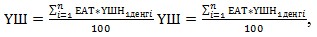 ,      (4)


      мұнда:
      ҮШ – үстеме шығындардың шамасы, теңге немесе мың теңге;
      ЕАТ – жергілікті ресурстық сметалардың (жергілікті ресурстық сметалық есеп) тікелей шығындарының құрамында ескерілетін жұмысшы-құрылысшылар мен машинистердің еңбекақысын төлеуге арналған қаражат шамасы, теңге немесе мың теңге;
      ҮШНдеңгi – осы Мемлекеттік нормативке 2-қосымшада келтірілген құрылыс, монтаждау және жөндеу-құрылыс жұмыстарының i-түрі бойынша бірінші деңгейдегі үстеме шығындардың нормасы;
      n – осы объект бойынша құрылыс, монтаждау және жөндеу-құрылыс жұмыстары түрлерінің жалпы саны.
      15. Құрылыстағы үстеме шығындар шығындарының тізбесі осы Мемлекеттік нормативке 4-қосымшада келтірілген. Құрылыстың негізгі түрлері бойынша үстеме шығындардың
ірілендірілген нормалары Құрылыс және монтаждау жұмыстарының түрлері бойынша бірінші
деңгейдегі үстеме шығындардың нормалары Құрылыстың негізгі түрлері бойынша екінші деңгейдегі
үстеме шығындардың нормалары Құрылыстағы үстеме шығындар шығындары баптарының тізбесі
1. Әкімшілік-шаруашылық шығыстар
      1. Әкімшілік-шаруашылық персоналдың жалақы шығыстары:
      1) басқару аппаратының қызметкерлері (басшылар, мамандар және қызметшілерге жататын басқа да қызметкерлер);
      2) желілік персонал: жұмыстарды аға жүргізушілер (учаскелердің бастықтары), жұмыстарды жүргізушілер, құрылыс учаскелерінің шеберлері, учаскелік механиктер;
      3) басқару аппаратына шаруашылық қызмет көрсетуді жүзеге асыратын қызметкерлер (аула сыпырушылар, аула тазалаушылар, гардеробшылар, курьерлер).
      2. Заңнамада белгіленген тәртіппен әкімшілік-шаруашылық персонал қызметкерлерінің жалақы шығыстарынан әлеуметтік қажеттіліктерге арналған аударымдар.
      3. Байланыс қызметтерінің, атап айтқанда халықаралық және қалааралық телефонмен сөйлесулердің, ұялы байланысты пайдалана отырып, сөйлесулердің шығындары, телефон станцияларын, басқару үшін пайдаланылатын және ұйымның теңгерімінде есептелетін диспетчерлік, радио және басқа да байланыс түрлерінің қондырғыларын ұстау және пайдалану шығыстары, көрсетілген байланыс құралдарын жалға алу немесе басқа да ұйымдар ұсынатын тиісті қызметтерге төлем жүргізу шығыстары, факсимильдік және спутниктік байланыс, электрондық почта, сондай-ақ ақпараттық жүйелердің қызметтеріне арналаған шығыстар.
      4. Ұйымның теңгерімінде есептелетін офистік және көбейткіш техниканы ұстау және пайдалану шығыстары, құрылыс ұйымының теңгерімінде болмайтын кәсіпорындармен шарттар бойынша орындалатын тиісті жұмыстарға төлем жүргізу шығыстары.
      5. Әкімшілік-шаруашылық персонал айналысатын және пайдаланатын ғимараттарды, құрылыстар мен үй-жайларды ұстау және пайдалану шығыстары, сондай-ақ жерге төлеммен байланысты шығыстар.
      6. Оларды жүргізу және басқару мақсаттары үшін қажетті офис керек-жарақатарын, есепке алу, есептілік бланктерін және басқа да құжаттарды, мерзімді басылымдарды, техникалық әдебиетті сатып алу шығыстары.
      7. Әкімшілік-шаруашылық персонал пайдаланатын негізгі қорларды жөндеудің барлық түрлерін жүргізу шығыстары.
      8. Ұйымның орналасқан жері шеңберінде әкімшілік персонал қызметкерлерінің қыметтік кіріп-шығуларымен байланысты шығыстар.
      9. Құрылыс ұйымының теңгерімінде есептелетін және осы ұйымның басқару аппаратының қызметкерлеріне қызмет көрсететін қызметтік жеңіл автокөлікті пайдалану шығыстары, мыналарды қоса алғанда:
      1) жеңіл автокөлікке қызмет көрсететін қызметкерлердің жалақысы;
      2) жағар-жанар май материалдарының, автокөлікке техникалық қызмет көрсету құны;
      3) гараждарды пайдалану шығыстары, гараждар және автомобильдердің тұрақ орындары үшін жалдау ақысы, өтелім аударымдары және автомобильдер мен гараждардың ғимараттарын жөндеудің барлық түрлерінің шығыстары.
      10. Қызметтік жеңіл автомобильдерді жалдау шығыстары.
      11. Өндірістік қызметі жүйелі қызметтік сапарлармен байланысты құрылыс ұйымы әкімшілік-шаруашылық персоналының қызметкерлеріне өтемақы төлеу шығыстары, осы мақсаттар үшін жеке жеңіл көлікті пайдалану бойынша шығыстар.
      12. Заңнамада белгіленген нормаларға сүйене отырып, қызметтік жеңіл автокөлікке қызмет көрсететін қызметкерлерді қоса алғанда, әкімшілік-шаруашылық персоналдың өндірістік қызметімен байланысты қызметтік іссапарлар шығыстары.
      13. Тез тозатын мүкәммалды және басқару аппаратына қызмет көрсетуге арналған басқа да құны төмен заттардың негізгі қорлары, тозуы және жөндеу бойынша өтелімдік аударымдар (жалдау ақысы).
      14. Ұйымның қызметімен байланысты өкілдік шығыстар және ұйым кеңесі (басқарма) мен ұйымның ревизиялық комиссиясының отырыстарын өткізу бойынша шығыстар.
      15. Консультациялық, ақпараттық және аудиторлық қызметтерге төлем.
      16. Банк қызметтеріне төлем.
      17. Құрылыс ұйымының штаттық кестесінде сол немесе өзге де функционалдық қызметтер көзделмеген жағдайларда өндірісті басқару бойынша бөгде ұйымдар жүзеге асыратын қызметтерге төлем. 2. Құрылыс қызметкерлеріне қызмет көрсетуге арналған шығыстар
      18. Өндірістік кадрларды даярлаумен және қайта даярлаумен байланысты шығыстар.
      19. Мердігерлік жұмыстарда, оның ішінде уақытша (титулдық) ғимараттар мен құрылыстардың құрылысында, құрылыс машиналарын пайдалану және қызмет көрсетуде және басқа да күрделі емес жұмыстарда қамтылған жұмысшыларға өтемдік және ынталандыру сипатындағы төлемдер.
      Өтемдік және ынталандыру сипатындағы төлемдердің құрамына:
      1) жыл сайынғы төленбелі еңбек демалыстарының пайдаланылмаған күндері үшін қызметкерлердің жыл сайынғы еңбек демалыстарын немесе өтемдік төлемдерін төлеу;
      2) қызметкерлерге атмосфералық шарттар бойынша бос тұру уақытына төлем;
      3) оларды жеңіл жұмысқа ауыстыру кезінде жүкті әйелдерге орташа жалақыға дейін үстемеақы;
      4) еңбек міндеттерін орындаумен байланысты денсаулыққа келтірілген зиянды өтеу;
      5) бригаданы басқарғаны үшін бригадирлерге үсетемеақы;
      6) негізгі жұмысынан босатылмаған білікті жұмысшыларға оқушыларды оқыту және жұмысшылардың біліктілігін арттыру үшін үсетемеақы;
      7) біліктілікті арттыру жүйесінде өндірістен қол үзе отырып, оларды оқыту кезінде құрылыс-монтаждау ұйымының жұмысшыларына орташа жалақыны сақтау;
      8) заңда көзделген жағдайларда жұмысшыларға тегін немесе жеңілдікті шарттарда қызметтер ұсынумен байланысты шығыстар;
      9) донор жұмысшыларға тескеру, қан тапсыру күндері үшін орташа жалақыны сақтау;
      10) жұмысшыларға мерзімнен тыс жұмыс үшін, сондай-ақ кезекші электромонтерлерге, слесарларға, сантехниктерге, от жағушыларға және басқа да жұмысшыларға түнгі уақыттағы жұмыс (олар бойынша бұл үстемеақы сметалық нормаларда ескерілген тау-кен үңгілеу және кейбір басқа да жерасты жұмыстарын қоспағанда) үшін үстемеақы;
      11) жұмысшыларға мәжбүрлі жұмыста болмау немесе заңнамада көзделген жағдайларда төмен ақы төленетін жұмысты орындау уақыты үшін орташа жалақыны сақтау;
      12) жұмысшыларға мерзімді медициналық тексерулерден өту уақыты үшін орташа жалақыны сақтау кіреді.
      20. Мердігерлік жұмыстарда, сондай-ақ құрылыс машиналары мен тетіктерін пайдалануда және үстеме шығындар есебінен жүргізілетін күрделі емес жұмыстарда қамтылған жұмысшылардың жалақы шығындарынан әлеуметтік қажеттіліктерге аударымдар.
      21. Санитарлық-гигиеналық және тұрмыстық жағдайларды қамтамасыз ету шығыстары:
      1) өтелімдік аударымдар (немесе жалдау ақысы), жөндеудің барлық түрлерін жүргізу (жөндеу қорына аударымдар немесе жөндеуге арналған резерв) және санитарлық-тұрмыстық мақсаттағы құрыстырма-бөлшекті және жылжымалы ғимараттардың орынын ауыстыру шығыстары;
      2) санитарлық-тұрмыстық үй-жайларды ұстау: сыпырушылардың, кезекші слесарлардың, электриктер мен қызмет көрсететін персоналдың басқа да санаттарының еңбекақысы, жылыту, сумен жабдықтау, кәріз, жарықтандыру шығындары, сондай-ақ душ және қол жуғыштар үшін табельде көзделген гигиена заттарының құны;
      3) өтелімдік аударымдарды (жалдау ақысы), жөндеудің барлық түрлерінің шығындарын (жөндеу қорына аударымдар немесе жөндеуге арналған резерв), жарықтандыру, жылыту, сумен жабдықтау, кәріз, электрмен жабдықтау, тамақ дайындау үшін отын шығындарын, сондай-ақ тамақты жұмыс орнына жеткізу бойынша шығындарды қоса алғанда, тікелей құрылыс алаңында немесе құрылыс ұйымының аумағында медпунктерді ұйымдастыру үшін медициналық мекемелерге және қоғамық тамақтану кәсіпорындарына (құрылыс ұйымының теңгерімінде есептелетін және есептелмейтін) тегін ұсынылатын үй-жайларды және мүкәммалды ұстау;
      4) құрылыс ұйымының қызметкерлерін асханалармен, буфеттермен, медпункттермен, санитарлық-тұрмыстық үй-жайлармен қамтамасыз ету бойынша басқа ұйымдардың қызметтеріне төлем жүргізу немесе оларды ұстау бойынша үлестік қатысу шығындары.
      22. Еңбекті қорғау және қауіпсіздік техникасы шығыстары:
      1) тозу және тегін берілетін арнайы киімді және құрылғалардың жеке қорғаныш құралдарын жөндеу және жуу бойынша шығыстары;
      2) заңнамада көзделген жағдайларда тегін берілетін байтараптандырғыш заттардың құны;
      3) дәрі қобдишаларын және дәрі-дәрмектерді сатып алумен байланысты шығыстар;
      4) қауіпсіздік техникасы, оқыс оқиғалардың және құрылыстағы аурулардың алдын алу, сондай-ақ еңбек шарттарын жақсарту бойынша қажетті анықтамалықтарды, плакаттарды және көрнекілік материалдарды сатып алу шығыстары;
      5) жұмысшыларды жұмыстың қауіпсіз әдістеріне оқыту бойынша және қауіпсіздік техникасы бойынша кабинеттерді жабдықтау шығыстары;
      6) еңбекті қорғау және қауіпсіздік техникасы бойынша іс-шаралар номенклатурасында көзделген өзге де шығыстар. 3. Құрылыс алаңдарында жұмыстарды ұйымдастыру шығыстары
      23. Құрылыс жұмыстарын жүргізуде пайдаланылатын және негізгі қорлар жатпайтын құны төмен және тез тозатын құралдар мен өндірістік мүкәммалды жөндеу бойынша шығыстар.
      24. Тозу және уақытша (титулдық емес) құрылыстарды, құрал-саймандар мен құрылғыларды жөндеумен, ұстаумен және бөлшектеумен байланысты шығыстар, оларға мыналар жатады:
      1) прорабтар мен шеберлердің объект маңындағы кеңселері және қоймалары;
      2) қойма үй-жайлары және құрылыс объектісі жанындағы аспалар;
      3) душ, текше, кәрізделмеген әжетханалар және жұмысшылардың жылынуына арналған үй-жайлар;
      4) төсемелер, сатылар, баспалдақтар, өту көпірлері, жүру тақталары, ғимаратты бөлу кезіндегі кездемелер;
      5) құрылыстар, құрал-саймандар және қауіпсіздік техникасы бойынша құрылғылар;
      6) құрылыс жұмыстарына арналған сметалық нормаларда немесе жабдықты монтаждауға арналған сметалық нормативтерде көзделмеген ағаштар мен басқыштар, жұмыстарды жүргізу үшін қажетті сыртқы аспалы арбалар, дуалдар мен қоршаулар, сақтандыру күнқағарлары, бұрғылау-жарылыс жұмыстарын жүргізу кезіндегі паналар;
      7) жоғарыда көрсетілген уақытша (титулдық емес) ғимараттар мен құрылыстарды салудың орнына құрылыс алаңдарында салынып жатқан және қолданыстағы ғимараттарды бейімдеумен байланысты шығыстар;
      8) жұмыс аймағы шеңберінде электр энергиясының, судың, будың газ бен ауаның магистралдық және тармақтағыш желілерінен уақытша ажыратпалар.
      25. Өрт және қарауыл күзетін ұстап тұру:
      1) ұйымға белгіленген тәртіппен ведомстволық күзетке ие болу құқығы ұсынылған жағдайларда әскерилендірілген, қарауыл және кәсіби өрт күзетін қоса алғанда, ведомстволық күзет қызметкерлерінің жалақы шығыстары;
      2) кеңсе, почта-телеграф және ведомстволық күзетті ұстаудың басқа да шығыстары;
      3) ішкі істер органдары жүзеге асыратын ішкі істер, өрт күзет органдары ұсынатын ведомстволықтан тыс күзетке, сондай-ақ басқа да ұйымдардың қызметтерді көрсету тәртібімен ұсынылатын күзетке төлем жүргізу шығыстары;
      4) өртке қарсы мүкәммалды, жабдықты және арнайы киімді ұстау шығыстары және олардың тозуы;
      5) сыпырушылардың және осы үй-жайларға қызмет көрсететін басқа да жұмысшылардың еңбекақысын қоса алғанда, өтелімдік аударымдар, жөндеудің барлық түрлерін жүргізу (жөндеу қорына аударымдар немесе жөндеуге арналған резерв) және қарауыл үй-жайларын және өрт депосын (гараждар) ұстау шығыстары.
      26. Құрылысты ұйымдастыру және жүргізудің озық әдістерін енгізу, еңбекті нормалау бойынша шығыстар.
      27. Өнертапқыштықпен және рационализаторлықпен байланысты шығыстар, мыналарды қоса алғанда:
      1) тәжірибелік-эксперименттік жұмыстарды жүргізу, өнертапқыштық және рационализаторық ұсыныстар бойынша модельдер мен үлгілерді дайындау және сынау шығыстары;
      2) көрмелер мен байқауларды, конкурстарды және өнертапқыштық пен рационализация бойынша басқа да іс-шараларды ұйымдастыру бойынша шығыстар;
      3) өнертапқыштық және рационализаторық ұсыныстардың авторларына сыйлықтар төлеу.
      28. Мердігерлік жұмыстарды жүргізу кезінде жүзеге асырылатын геодезиялық жұмыстар бойынша шығыстар. Бұл бап бойынша геодезиялық жұмыстарда қамтылған қызметкерлердің жалақы шығыстары, материалдардың құны, өтелімдік аударымдар, тозу, жөндеулердің барлық түрлерінің (жөндеу қорына аударымдар немесе жөндеуге арналған резерв) және геодезиялық жабдық, құралдар мен аспаптарды тасу шығындары, жобалау-іздестіру ұйымдарынан геодезиялық негізді қабылдауды қоса алғанда геодезиялық жұмыстар бойынша көліктік және басқа да шығыстар.
      29. Жұмыстарды жүргізуді жобалау шығыстар. Бұл бап бойынша жобалау-сметалық топтары және жұмыстарды жүргізу жобалау топтары қызметкерлерінің жалақы және құрылыс ұйымдарындағы үлгілік уақытша ғимараттар мен құрылыстарды байланыстыру шығыстары, осы топтарды ұстау бойынша шығыстар, сондай-ақ, жобалау ұйымдарының және жұмыстарды жүргізу жобаларын жасайтын ұйымдардың қызметтеріне төлем жүргізу ескеріледі.
      30. Өндірістік зертханаларды ұстау шығыстары. Бұл бап бойынша мынадай шығыстар ескеріледі:
      1) өндірістік зертханалар қызметкерлерінің жалақы шығыстары;
      2) өтелім, зертханалардың үй-жайларын, жабдығын және мүкәммалын жөндеулердің барлық түрлерін жүргізу шығыстары;
      3) жалпы құрылыстарды сынау бойынша шығыстардан басқа материалдарды, құрылыстардың конструкциялары мен бөліктерін сынау кезінде жұмыстарды жүргізу шығыстары;
      4) сынау кезінде шығындалған немесе бүлінген материалдардың, құрылыстардың конструкциялары мен бөліктерінің құны;
      5) басқа да ұйымдардың зертханалары көрсететін қызметтерге төлем шығыстары;
      6) өндірістік зертханаларды ұстаумен байланысты өзге де шығыстар.
      31. Әскерилендірілген тау-кен құтқару бөлімдерінің қызметтеріне төлеммен байланысты шығыстар.
      32. Құрылыс алаңдарын абаттандыру және ұстау бойынша шығыстар:
      1) еңбекақы және жолдардың және аяқжолдардың учаскелерін, жолдар, көпіршелер құрылғысын және құрылыс алаңдарының аумағын абаттандырумен байланысты басқа да жұмыстарды қоса алғанда, құрылыс аумағын және оған жақын орналасқан көше жолағын жинау және тазалау (қоқысты шығара отырып) бойынша басқа да шығыстар;
      2) электр энергиясы (оның ішінде уақытша электр станцияларынан), электр шамдар, кезекші электромонтерлердің жалақысы және құрылыс аумағын жарықтандырумен байланысты басқа да шығыстар.
      33. Құрылыс объектілерін тапсыруға дайындау бойынша шығыстар. Бұл бапқа мыналар жатады:
      1) кезекші слесарь-сантехниктердің және электромонтерлардың, сондай-ақ, қоқыс жинайтын, едендер мен терезелерді жуатын жұмысшылардың жалақы шығыстары;
      2) жуғыш құралдарды және объектілерді тапсыру кезінде жуып-жинауға шығындалатын басқа да материалдарды сатып алу шығыстары;
      3) объектінің құрылысы аяқталғаннан кейін алаңнан құрылыс қоқысын шығару бойынша шығыстар;
      4) объектілерді тапсыру кезеңіндегі жылыту шығыстары.
      34. Құрылыс шеңберінде желілік құрылыс ұйымдарын және олардың құрылымдық бөлімшелерін қайта базалау бойынша (машина-ауысым құнында ескерілген құрылыс машиналары мен тетіктерін тасу бойынша шығыстарды, сондай-ақ, құрылыс ұйымдарын және олардың құрылымдық бөлімшелерін басқа да құрылыстарға қайта базалау бойынша шығыстарды қоспағанда) шығыстар. 4. Өзге де үстеме шығындар
      35. Негізгі өндірісте, сондай-ақ құрылыс машиналары мен тетіктерін пайдалануда және басқа да күрделі емес жұмыстарда қамтылған қызметкерлердің жеке санаттарын және заңнамада рұқсат етілген басқа да сақтандыру жағдайларында міндетті сақтандыру бойынша төлемдер.
      36. Материалдық емес активтер бойынша өтелім.
      37. Банктердің кредиттері бойынша (негізгі құралдарды, материалдық емес және өзге де айналымнан тыс активтерді сатып алумен байланысты несиелерді қоспағанда), сондай-ақ инвестицияларға және конверсиялық іс-шараларға берілген несиелерден басқа бюджеттік несиелер бойынша төлемдер.
      38. Жарнамамен байланысты шығыстар.
      39. Құрылыс аяқталған объектілерді кепілдікті жөндеу және кепілдікті қызмет көрсету бойынша резервті қалыптастыру шығыстары.
      40. Құрылыстың сметалық құнын басқа да құрамдастарымен ескерілмеген Қазақстан Республикасының заңнамасымен белгіленген, жүргізілген салықтар, алымдар, төлемдер және басқа да міндетті аударымдар. 5. Үстеме шығындардың нормаларында ескерілмейтін, бірақ үстеме
шығындарға жатқызылатын шығындар
      41. Ұйымның төлем жүйесінде көзделген қызметкерлерге ынталандыру сипатындағы төлемдермен байланысты шығыстар.
      42. Қазақстан Республикасының заңнамасында белгіленген нормалардан тыс іссапар шығыстарын төлеу.
      43. Өнімді және қызметтерді сертификаттау шығыстары.
      44. Қазақстан Республикасының заңнамасында белгіленген тәртіпке сәйкес көлік құралдарын (су, әуе, жерүсті, құбыр өткізгіш), құрылыс жүктерін, өндірістік мақсаттағы негізгі құралдарды, материалдық емес активтерді, құрылысы аяқталмаған объектілерді, құрылыс-монтаждау жұмыстарын орындаумен байланысты тәуекелдерді, тауарлық-материалдық қорларды, құрылыс-монтаждау жұмыстарын жүзеге асыру кезінде пайдаланылатын өзге де мүлікті, зиян келтіргені үшін азаматтық жауапкершілікті ерікті сақтандыру бойынша, сондай-ақ өмірді ұзақ мерзімді сақтандыру, зейнеткерлік және жеке медициналық сақтандыру шарттары бойынша қызметкерлерді ерікті сақтандыру бойынша төлемдердің (сақтандыру жарналары) шығындары.
      45. Қызметкерлерге сот шешімдері негізінде төленетін өндірістік жарақаттар салдарынан жұмысқа қабілеттіліктен айырылумен байланысты жәрдемақылар.
      46. Мердігердің қызметіне қатысты өзге де шығындар есебінен құрылыстардың тапсырыс берушілері өтейтін шығыстар:
      1) қолданыстағы тұрақты автомобиль жолдарын ұстау және құрылыс аяқталғаннан кейін оларды қалпына келтіру шығындары;
      2) салынып жатқан автомобиль жолдарын құрылыс аяқталғанға дейін ұстау шығындары;
      3) құрылыс және монтаждау ұйымдарының қызметкерлерін автомобиль көлігімен тасымалдау бойынша шығындар немесе қалалық жолаушылар көлігінің арнайы бағыттарын ұйымдастыру бойынша шығыстарды өтеу;
      4) жұмыстарды вахталық әдіспен жүзеге асырумен байланысты шығындар;
      5) құрылыс, монтаждау және арнайы құрылыс жұмыстарын орындау үшін жұмысшыларды іссапарға жіберумен байланысты шығындар;
      6) ғимараттар мен құрылыстардың орнын ауыстыруды және олардың деформацияларын геодезиялық бақылауларды жүргізу шығындары;
      7) қадалық іргетастарды тұрғызу кезеңінде мердігерлік ұйым жүргізетін топырақтағы қадаларды серпінді және статикалық жүктемемен сынаумен байланысты шығындар;
      8) жергілікті өзін-өзі басқару органдарының талап етуі бойынша салынған инженерлік желілердің орындаушылық бақылау түсірілімін орындаумен байланысты шығындар
      9) студентік отрядтарды және басқа да контингенттерді (жұмысшылардың ұйымдастырылған жинақталымы) пайдаланумен байланысты шығындар;
      10) Қазақстан Республикасының заңнамасына сәйкес тапсырыс берушілер өтейтін басқа да шығыстар. Құрылысты ұйымдастыру жобасының шешімімен байланысты қосымша
шығындарды айқындау жөніндегі мемлекеттік норматив
1. Жалпы ережелер
      1. Осы Құрылысты ұйымдастыру жобасының шешімімен байланысты қосымша шығындарды айқындау жөніндегі мемлекеттік норматив (бұдан әрі – Мемлекеттік норматив):
      1) вахталық әдіс;
      2) құрылыс және монтаждау жұмыстарын орындау үшін жұмысшыларды іссапарға жіберу;
      3) ғимараттар мен құрылыстардың орнын ауыстыруды және деформацияларын геодезиялық бақылауларды жүргізу;
      4) қолданыстағы тұрақты автомобиль жолдарын ұстау;
      5) құрылыстың сметалық құнын есептеген кезде құрылыс-монтаждау ұйымдарының қызметкерлерін автомобиль көлігімен тасымалдау сияқты жұмыстардың түрлерін жүзеге асырумен байланысты шығындарды айқындауға арналған.
      2. Мемлекеттік нормативтің мақсаты құрылысты ұйымдастырумен байланысты шығындардың дұрыс шамасын айқындауға мүмкіндік беретін бірыңғай әдістемелік негіз жасау болып табылады.
      3. Осы Мемлекеттік нормативте баяндалған ережелер мемлекеттік инвестициялар есебінен және квазимемлекеттік сектор субъектілерінің қаражаты есебінен тұрғызылатын объектілер бойынша сметалық құжаттаманы әзірлеу үрдісінде ресурстық әдіспен құрылыстың сметалық құнын есептеу кезінде міндеті болып табылады.
      4. Нарықтың басқа субъектілері үшін Мемлекеттік норматив ұсынымдық сипатқа ие және құрылыстың сметалық құнының және орындалған жұмыстар үшін есептердің құрамында қосымша шығындардың шамасын айқындау кезінде анықтамалық материал ретінде пайдаланылуы мүмкін
      5. Мемлекеттік норматив сәулет, қала құрылысы және құрылыс қызметі саласындағы Қазақстан Республикасының заңнамасына сәйкес әзірленді және:
      1) жалпы ережелерден;
      2) құрылысты ұйымдастырумен байланысты шығындар жіктемесінен;
      3) құрылысты ұйымдастырумен байланысты шығындарды есептеу тәртібінен тұрады.
      6. Осы Мемлекеттік нормативте мынадай негізгі ұғымдар пайдаланылады:
      1) құрылысты ұйымдастыру жобасы (ҚҰЖ) – құрылыстың жалпы ұзақтығын және аралық мерзімдерін айқындайтын жобаның құрамдас бөлігі, күрделі салымдарды және құрылыс-монтаж жұмыстарының көлемін бөлу, материалдық-техникалық және еңбек ресурстары және оларды өтеу көздері, құрылыс-монтаж жұмыстарын орындаудың және объект құрылысын басқару құрылымын орындаудың негізгі әдістері;
      2) жұмыстарды жүргізу жобасы (ЖЖЖ) – құрылыс-монтаж жұмыстарының жалпы ұзақтығын және аралық мерзімдерін айқындайтын және жеке ғимараттарды (құрылыстарды) тұрғызу бойынша өндірістік үрдістерді ұйымдастыру кезінде негізгі басшылық құжат болып қызмет ететін жоба;
      3) жұмыстардың вахталық әдісі – олардың тұрақты тұру орнынан тыс еңбек ресурстарын пайдалануға, қызметкерлердің жұмыстарды жүргізу орнына, құрылыс ұйымының тұрақты орналасу орындарынан едәуір алшақ объектілерге мерзімді шығуына негізделген жұмыстарды ұйымдастырудың ерекше нысаны;
      4) құрылыс бас жоспары (құрылысбасжоспар) – құрылыс алаңын ұйымдастыруды реттейтін құрылыс ұйымы жобасының бөлігі. 2. Вахталық әдіспен жұмысты жүзеге асырумен байланысты шығындар
      7. Вахталық әдісті қолданудың мақсаты объектілерді қолданысқа енгізуді жылдамдатуға бағытталған құрылысты ұйымдастыруды жетілдіру негізінде күрделі салымдардың тиімділігін арттыру есебінен объект құрылысының мерзімдерін азайту.
      8. Вахталық әдіс жұмыстарды жүргізу орны: қоныстанбаған, шалғай аудандарда; немесе табиғат жағдайлары ерекше аудандарда қызметкерлердің тұрақты тұру орнынан (жиналу орны) едәуір алыстаған кезде қолданылады. Жоба алдындағы кезеңде инвестициялық үрдістің орындылығы негізделген жағдайда, вахталық әдіс құрылыс, қайта жаңарту және күрделі жөндеудің барлық түрлеріне кез келген өңірде пайдаланылуы мүмкін.
      9. Құрылыс объектілерінде (қайта жаңғырту, күрделі жөндеу) вахталық әдісті қолданудың орындылығын мынадай факторлар анықтайды:
      1) жұмыстарды жүргізу орындарында еңбек ресурстарымен қамтамасыз етілмеу;
      2) құрылыс мерзімін қысқарту мақсатында жұмыстардың жоғары қарқындарын ұстап тұру қажеттілігі;
      3) құрылыс (қайта жаңғырту, күрделі жөндеу) объектілерінің құрылыс ұйымын орналастыру және қызметкерлердің тұрақты тұру орнынан едәуір алшақтығы;
      4) құрылыстың бір титулындағы желілік объектілердің бытыраңқылығы және ұзақтығы;
      5) көліктік коммуникациялардың күрделілігі және тұрақсыздығы;
      6) құрылыс-монтаждау жұмыстарын жүргізудің маусымдық сипаты;
      7) тіршілік қызметінің күтпеген жағдайлары.
      10. Вахталық әдісті қолданудың міндетті шарты уақытша қоныстану – вахталық кенттің болуы немесе ұйымдастырылуы немесе олардың отбасыларының мүшелерінсіз қызметкерлердің уақытша тұруына және олардың күнделікті қажеттіліктерін қанағаттандыруға есептелген әлеуметтік инфрақұрылымның бөлшектерін қамтитын салынып жатқан объектіге жақын елді мекендегі объектінің құрылысы кезінде құрылыс ұйымы жалдайтын тұрғын үй қорының болуы болып табылады.
      11. Вахталық әдісті қолдану туралы шешімді жобалау ұйымының ұсыныстары негізінде инвестициялық үрдістің жоба алдындағы немесе жобалау кезеңдерінде Тапсырыс беруші қабылдайды.
      12. Жиналу пункті оны жұмыстарды жүргізу орнына немесе вахталық кенттің орналасу орнына жөнелту үшін вахталық персоналдың жиналу орны болып есептеледі.
      13. Вахталық әдіспен жұмыстарды жүргізуге дайындық ҚҰЖ әзірлеу кезеңінде немесе Тапсырыс берушімен келісілген жобалау-сметалық құжаттама болған жағдайда, ЖЖЖ әзірлеу кезеңінде басталады.
      ҚҰЖ-ға және ЖЖЖ-ға мыналар енгізіледі:
      1) негізгі жұмысшылар мен механизаторлар, инженерлік-техникалық қызметкерлер (бұдан әрі – ИТҚ) және қызметшілер, кіші қызмет көрсетуші персонал (бұдан әрі – КҚП) және күзет бойынша бөле отырып, вахталар бойынша құрылыстың барлық мерзімі ішінде вахталық персоналдың ауысымдық санын, жұмыс күнінің, жұмыс аптасының ұзақтығын, вахтадағы ауысымаралық демалыс уақытын, бір вахтаның ішінде демалыс күндерінің болуы және кезектілігін, вахталар арасындағы демалыс уақытын көрсететін ауысымдық кестесі;
      2) вахталық персонал үшін қажетті көлемдегі уақытша ғимараттар мен құрылыстардың қажеттілік ведомосы. Бұл ретте, ғимараттың немесе құрылыстың арналуын және түрін, аумағын немесе құрылыс көлемін, ал уақытша инженерлік желілер үшін қума метрлердегі ұзақтығын көрсету қажет;
      3) вахталық кенттің қалыпты тіршілік қызметін қамтамасыз ету үшін, сондай-ақ, вахталық персоналды вахталық кенттен құрылыс алаңына дейін және кері күн сайынғы жеткізу үшін қажетті машиналар мен тетіктердің құрамы.
      14. Объектінің құрылыс кезеңінің әрбір уақытына (өлшем бірлігіне 1 вахтаны қабылдау керек) жұмыс күшіне қажеттілікті бөле отырып, уақытша кенттің құрылысының шығындары бойынша барынша оңтайлы күнтізбелік кестесін қалыптастыру мақсатында кесте ауысымдық кестесін құрылыстың барлық мерзіміне вахталық кенттің ғимараттары мен құрылыстарының құрылыс (қолданысқа енгізу) күнтізбелік кестесімен байланыстыру қажет. Мердігерлік ұйымдарда ауысымдық кестесін құрылыстың барлық мерзіміне құрылыс ұйымының басшысы келіседі және бекітеді.
      15. Вахталық кент жобасы ҚҰЖ және ЖЖЖ құрамында әзірленеді, ол кенттің бас жоспарын, кірме жолдар сызбаларын, вахталық кенттерді салу және ұстау шығындарының сметасын, құрылыстың күнтізбелік кестесін, материалдарды, конструкциялар мен жабдықты жеткізудің көліктік сызбаларын, сондай-ақ:
      ғимараттар мен құрылыстардың;
      электрмен-сумен-жылумен жабдықтаудың;
      байланыс желісінің;
      кәріз желілерінің; 
      ішкі жолдардың жобаларын қамтиды.
      16. Жұмыстарды ұйымдастырудың вахталық әдісін қолданумен байланысты шығындар жобалау-сметалық құжаттаманы әзірлеу және шарт бағаларын негіздеу кезінде анықталады.
      17. Құрылыс құнының сметалық есебіне (бұдан әрі – Сметалық есеп) қосымша шығындардың мынадай түрлері:
      1) Өзге де жұмыстар мен құрылыс құнын сметалық есептеу шығындарының құрамына:
      вахталық персоналдың жиналу және ауысып отыру пунктеріндегі қонақүйлерде тұру шығындары;
      авиатасымалдау бойынша диспетчерлік қызметтерді ұстау шығындары;
      визаларды, шақыруларды, тіркеуге рұқсаттарды және тұруға ыхтиярхатын, жұмысқа рұқсатты (шетелдік азаматтар үшін) ресімдеу және беру үшін төлем шығындары.
      2) құрылыс аумағын дайындау бойынша жұмыстардың құрамына: вахталық кенттер құрылысы үшін пайдаланылатын уақытша бұрмалардың учаскелерінде жерді қалыпына келтіру шығындары енгізілуі мүмкін. Бұл шығындарды айқындау үшін жер қазу жұмыстарына арналған сметалық нормаларға сәйкес жергілікті ресурстық смета жасалады.
      18. Құрылыстың шығыстарын оңтайландыру мақсатында құрылысты материалдық-техникалық қамтамасыз етуді ұйымдастыру техникалық-экономикалық негіздемелер құрамында анықталады.
      19. Мердігерлік ұйым анықталғанда жұмыстарды вахталық әдіспен жүргізу шығындарын есептеу кезінде құрылыс мерзімін мердігерлік шарт негізінде немесе вахталық әдісті қолдану шарттарын қарау кезеңіне тапсырыс беруші және мердігерлік ұйым (бұдан әрі – мердігер) арасында келісілген құрылыс мерзімі негізінде қабылдауға рұқсат етіледі.
      20. Құрылысты ұйымдастырудың вахталық әдісі кезінде ауысымның ұзақтығын ұлғайтумен байланысты жұмысшылардың орташа сағаттық еңбек өнімділігін төмендету вахталық қызметкерлердің орташа сағаттық еңбек өнімділігін төмендетудің орташаланған коэффициенттерін қолдана отырып, ескеріледі:
      1) 9 сағаттық жұмыс ауысымында - 0,02 - 0,04;
      2) 10 сағаттық жұмыс ауысымында - 0,04 - 0,06;
      3) 11 сағаттық жұмыс ауысымында - 0,06 - 0,08;
      4) 12 сағаттық жұмыс ауысымында - 0,08 - 0,12.
      21. Вахталық әдіспен құрылыста жұмыспен қамтылған қызметкерлердің вахталық ағынының саны ҚҰЖ (ЖЖЖ) бөлімінде әзірленетін ауысымдық кестесіне сүйене отырып, анықталады.
      22. Вахтадағы жұмыс және демалыс режимдері вахталық әдісті қолдану кезінде Қазақстан Республикасының еңбек заңнамасына сәйкес анықталады. Қызметкерлердің қажетті саны құрылыс-монтаждау жұмыстарының, құрылыс өндірісінің пайдаланылатын технологияларының, машиналар және тетіктер жалпы көлеміне, құрылыс мерзіміне және жұмыс режиміне (ауысымның және ауысымдық вахтаның ұзақтығы) сүйене отырып, анықталады. Одан әрі, белгіленген еңбек және демалыс режимдері бойынша ауысымдық кесте әзірленеді, ауысымдық вахталық персоналдың саны анықталады. Осы деректердің негізінде қызметкерлердің тұруы үшін қажетті вахталық кенттің ғимараттары мен құрылыстарының саны, құрылыс кентінің шығындары, ауысымдық вахталық персоналды вахтаға және вахтадан тасымалдау құны, вахталық қызметкерлердің үстеме ақылары және Қазақстан Республикасының еңбек заңнамасына сәйкес жұмыстардың вахталық әдісімен байланысты шығындардың басқа да түрлері белгіленеді.
      23. Вахталық әдіспен жұмыстар үшін үстемеақы жұмысшылар мен машинистердің негізгі жалақысына 20% мөлшерінде ұжымдық және еңбек шарты негізінде Қазақстан Республикасының еңбек заңнамасына сәйкес белгіленеді. Үстемеақы тиісті коэффициентті қолдана отырып, жергілікті ресурстық сметаларда есептеледі.
      24. Вахталық қызметкерлерді жинау орнынан салынып жатқан объектідегі (вахталық кентте немесе осы мақсаттар үшін құрылыс ұйымы арнайы жалдайтын баспанада) тұру орнына дейін жеткізу құрылыс ұйымының өзінің (немесе жалдамалы) көлігімен және теміржол көлігі, азаматтық авиация және автомобиль көлігі ұйымдар көлік құралдарымен жүзеге асырылады.
      25. Көліктің түрі өңірдегі қалыптасқан құрылыс көліктік коммуникацияларды, сондай-ақ, құны бойынша және вахталық қызметкерлердің жиналу пунктінен вахталық кентке дейінгі жолдағы келу уақыты бойынша барынша аз шығындарды ескере отырып, таңдап алынады.
      26. Вахталық қызметкерлерді тасымалдау шығындары төмендегілердің негізінде тасымалдаудың таңдап алынған әдістеріне байланысты анықталады:
      1) меншікті көлікті пайдалану кезінде көліктік шығындардың калькуляциясы;
      2) әрбір вахталық қызметкердің жол жүру құнын растайтын жол жүру құжаттары;
      3) көліктік ұйымдармен жасалатын шарттар.
      27. Қызметкерлерді жиналу пунктінен жұмыс орнына дейін және кері вахтаға жеткізу бойынша көлік түрінің экономикалық орындылығы инвестициялық үрдістің жоба алдындағы кезеңінде белгіленеді.
      28. Вахталық кенттер қолданыстағы нормаларға сәйкес тиісті санитарлық нормаларды және өрт қауіпсіздігі талаптарын сақтай отырып, салынып жатқан объектіден арақашықтықта орналастырылады. Егер вахталық кент бірнеше объектілердің құрылысында жұмыспен қамтылған қызметкерлердің тұруына арналған болса, ол қызметкерлерді жұмыстарды жүргізу орнына жеткізудің 15-20 минуттық ұзақтығынан жоғары есеппен орналастырылады.
      29. Вахталық кенттерді үй-жайлармен толықтыру және оларды жайластыру жергілікті шарттарға, жұмыстарды жүргізу мерзімдеріне және тұғындардың санына сүйене отырып, жүзеге асырылады. Вахталық кенттің құрамына тұрғын, мәдени-тұрмыстық және коммуналдық мақсаттағы объектілер енгізіледі.
      30. Вахталық үй-жайларды жиһазбен және басқа да мүкәммалмен жабдықтау Қазақстан Республикасындағы сәулет, қала құрылысы және құрылыс қызметі саласындағы заңнамаға сәйкес жүзеге асырылады.
      31. Өтелімді есептеу сомасын қоса алғанда, еңбек ұжымдарына қызмет көрсететін қоғамдық тамақтану объектілерінің үй-жайларын ұстаумен байланысты шығындар, үй-жайларды жөндеуді жүргізу шығыстары, жарықтандыру, жылу, сумен жабдықтау, электрмен жабдықтау, сондай-ақ, тамақ дайындау үшін отын шығындары мердігерлердің үстеме шығындарының құрамында ескерілген.
      32. Вахталық қызметкерлерге медициналық қызмет көрсетуді ұйымдастыру шығындары мердігерлердің үстеме шығындарының құрамында ескерілген.
      33. Вахталық кенттің пайдалануға беруге дайындығы және оны пайдалануға беру Қазақстан Республикасының заңнамасына сәйкес анықталады.
      34. Вахталық персонал үшін қажет етілетін тұрғын үй, мәдени-тұрмыстық және өзге де ғимараттар мен құрылыстардың саны объект құрылысының барлық мерзімі ішінде кентте бір уақытта тұратын ауысымдық вахталық персоналдың ең жоғары - ықтимал санына негізделеді. Бұл сан ауысымдық кестесінің негізінде анықталады.
      35. Ауысымдық вахталық персоналдың саны штаттан тыс қызметкерлерге: уақытша; іссапарға жіберілген; тәжірибеден өтушілер және құрылыс-монтаждауды жүргізумен байланысты жұмыстарды немесе құрылысты ұйымдастыру және қызмет көрсету үшін қажетті өзге де жұмыстарды орындау үшін шақырылған басқа да мамандарға келетін олардың санына 5% қоса отырып, объект құрылысында жұмыспен қамтылған жұмысшылардың, инженерлік-техникалық қызметкерлер мен қызметшілердің, КҚП және күзеттің қажетті санының жиынтығы ретінде анықталады.
      36. Вахталық кенттердің құрылысы бойынша баға белгілеудің ресурстық әдісі кезінде шығындар (мүкәммалдық тұрғын және қоғамдық ғимараттар мен уақытша пайдаланудағы инженерлік құрылыстарды жинау және бөлшектеу құны, олардың астына негіздер мен іргетастардың, инженерлік желілер ендірмелерінің құрылғысы, кентті абаттандыру) уақытша ғимараттар мен құрылыстар құрылысы шығындарының сметалық нормаларына сәйкес анықталады. Осы шығындар бойынша бағалардың ағымдағы деңгейінде жергілікті ресурстық сметалар жасалады. Жергілікті ресурстық сметалардың қорытындылары құрылыс құнының сметалық есебіне енгізіледі. Өтелімдік аударымдар немесе жалдау ақысы, тұрғын және қоғамдық контейнерлік және құрастырма-бөлшекті ұтқыр (мүкәммалдық) ғимараттардың конструкциялары мен бөлшектерін қоймадан құрылыс алаңына және қоймаға тасу шығындары мердігерлердің үстеме шығындарының нормаларында ескеріледі.
      37. Уақытша қоныстануға арналған ұтқыр (мүкәммалдық) ғимараттар мен құрылыстарды, сондай-ақ, шаруашылық мүкәммалды қоса алғанда, жабдықты сатып алу құрылыстың сметалық құнына енгізілмейді. Мердігерлік ұйым қаражаты есебінен сатып алынған мүкәммалдық ғимараттар мен құрылыстардың (жылжымалы, контейнерлік, құрастырма-бөлшекті) құны олардың түсу және бухгалтерлік есепке қою қажеттілік шамасына қарай мердігерлік ұйымның негізгі қорларына енгізіледі.
      38. Тапсырыс берушінің негізгі қорларында есептелетін ғимараттар мен құрылыстардың құны тапсырыс беруші объектісінің құрылыс кезеңіне уақытша қоныстану (вахталық кент) үшін ғимараттар мен құрылыстарды пайдалануға мердігерге (жеке шарт бойынша) ұсынатын жалдау ақысы арқылы құрылыс-монтаждау жұмыстарының құнына көшірілелі.
      39. Инвестициялық үрдістің жоба алдындағы кезеңдегі вахталық әдісті енгізуден экономикалық әсер ұқсас нұсқаларды салыстыра отырып, анықталады. Вахталық әдісті енгізуден экономикалық әсерді айқындау теңдестер ретінде:
      1) салынып жатқан объект жанында қызметкерлердің және олардың отбасы мүшелерінң тұруы үшін уақытша кентті құра отырып, құрылысты ұйымдастыру нұсқасы;
      2) қызметкерлер тұрақты тұрғылықты жерінен салынып жатқан объектіге және кері күн сайын тасымалдай отырып, құрылысты ұйымдастыру нұсқасы қаралуы мүмкін.
      Экономикалық әсердің негізгі факторлары:
      1) құрылыс ұйымы шығындарының шартты-тұрақты бөлігін үнемдеуді және тапсырыс берушінің объектіні пайдалануға мерзімінен бұрын енгізу кезеңі үшін қосымша пайда табуын қамтамасыз ететін объект құрылысының ұзақтығын қысқарту;
      2) құрылыс аймағында әлеуметтік инфрақұрылымды қалыптастыру және ұстау және қызметкерлерді тұрғылықты жерінен салынып жатқан объектіге және кері тасымалдау шығындарын қысқарту болып табылады.
      Вахталық әдісті қолданудың әлеуметтік әсері бытыраңқы құрылыстың ерекше шарттарында және тіршілік қызметінің күтпеген жағдайларында Қазақстан Республикасының еңбек заңнамасына сәйкес қызметкерлердің еңбегінің, демалыс және тұрмысының қалыпты жағдайларын қамтамасыз етуден тұрады. 3. Құрылыс, монтаждау және арнайы құрылыс жұмыстарын орындау
үшін жұмысшыларды іссапарға жіберумен байланысты шығындар
      40. Жұмысшыларды іссапарға жіберумен байланысты шығындар құрылыс объектісі құрылыс ұйымын орналастырудың тұрақты аймағынан тыс болған кезде құрылыстың сметалық құнына енгізіледі. Жұмыстарды жүргізудің вахталық әдісімен құрылыс кезінде іссапар шығындары есептелмейді. Іссапарларға жіберілетін қызметкерлерге:
      1) іссапарда болған әрбір күнтізбелік күн үшін тәуліктік ақылар;
      2) бару орнына және кері жол жүру шығындары;
      3) тұрғын үй-жайды жалдау шығындары төленеді.
      41. Қызметкерлерді іссапарларға жіберу жағдайлары мен мерзімдері Қазақстан Республикасының еңбек заңнамасына сәйкес анықталады.
      42. Құрылыс-монтаждау ұйымдарының қызметкерлерін іссапарға жіберумен байланысты шығындар іссапарға жіберілген қызметкерлердің болжанатын санына және ҚҰЖ-да анықталған олардың құрылысқа келу мерзіміне сүйене отырып, жасалатын есеппен анықталады. ҚҰЖ-да сметалық құжаттамада келтірілген нормативтік еңбекті қажетсінуден проценттік қатынасында іссапарға жіберілген қызметкерлер орындайтын жұмыстардың жоспарлы еңбекті қажетсінуі анықталады. Бұл ретте, іссапарларға жіберілуі қажет қызметкерлердің ұтымды саны ескерілуге тиіс.
      43. Тапсырыс беруші мердігермен Қазақстан Республикасының 2000 жылғы 22 қыркүйектегі № 1428 қаулысымен бекітілген Мемлекеттiк бюджеттiк қаражаты есебiнен ұсталатын мемлекеттiк мекемелер қызметкерлерiнiң, сондай-ақ, Қазақстан Республикасының Парламенті депутаттарының Қазақстан Республикасының шегiндегi қызметтік iссапарлары туралы ережеге сәйкес іссапар шығындарына есеп айырысуларды жүргізеді. Есеппен анықталған шығындар сомасы өзге де жұмыстардың және құрылыс құнын сметалық есептеу шығындарының құрамына енгізіледі. 4. Ғимараттар мен құрылыстардың орнын ауыстыруды және
деформацияларын геодезиялық бақылауларды жүргізумен
байланысты шығындар
      44. Ғимараттар мен құрылыстардың орнын ауыстыруды және деформацияларын геодезиялық бақылауларды жүргізумен байланысты шығындарды айқындау қажеттілігі инженерлік зерттеулер материалдарының негізінде ҚҰЖ-да анықталады. ҚҰЖ-да "Ғимараттар мен құрылыстардың орнын ауыстыруды және деформацияларын бақылауларды ұйымдастыру жобасы" әзірленуге тиіс.
      45. Бақылауларды ұйымдастыру жобасын әзірлеу шығындары қосымша жобалау-іздестіру жұмыстарының құнына енгізіледі. Құрылыс құнының жиынтық сметалық есебіне, сондай-ақ, ғимараттар мен құрылыстардың орнын ауыстыруды және деформацияларын геодезиялық бақылаулардың құрылыстағы мемлекеттік нормативтердің талаптарына сәйкестігін қамтамасыз ету бойынша жұмыстармен байланысты шығындар енгізіледі.
      46. Құрылыс барысында мердігерлік ұйым орындайтын ғимараттар мен құрылыстардың орнын ауыстыруды және деформацияларын геодезиялық бақылаулардың шығындары құрылысқа арналған іздестіру жұмыстарына арналған сметалық нормалар бойынша анықталады және өзге де жұмыстар мен құрылыс құнын сметалық есептеу шығындарының құрамына енгізіледі. 5. Жаңа және қайта жаңғыртылатын автомобиль жолдарының құрылысы
кезеңінде уақытша пайдаланылатын автомобиль жолдарын ұстаумен
байланысты шығындар
      47. Қолданыстағы автомобиль жолдарын ұстау және құрылыс аяқталғаннан кейін оларды қалыпына келтіру шығындарын енгізу қажеттілігі күнтізбелік тұрғыда ҚҰЖ-да және Қазақстан Республикасының заңнамасына сәйкес түсіндірме жазбада негізделеді. Автомобиль жолдарының құрылысы учаскесінің шекаралары құрылыс бас жоспарында анықталады.
      48. Жаңа және қайта жаңғыртылатын автомобиль жолдарының құрылысы кезеңінде уақытша пайдаланылатын автомобиль жолдарын ұстау шығындарын айқындау үшін Қазақстан Республикасының заңнамасына сәйкес қозғалыс қатысушыларының қауіпсіздігін қамтамасыз ету үшін қажетті жұмыстар көлемінің ведомосы жасалады. Жұмыстар көлемінің ведомосы уақытша пайдаланылатын автомобиль жолдарының тиісті учаскелеріне ақаулық актілер бойынша жасалады. Жұмыстар көлемінің ведомосы бойынша жергілікті ресурстық смета жасалады. Тапсырыс берушінің осы жұмыстар көлемін орындау үшін төлем жүргізуі жиынтық сметалық есепте көзделген күтілмеген шығындар есебінен жүзеге асырылады. 6. Құрылыс және монтаждау ұйымдарының қызметкерлерін
автомобиль көлігімен тасымалдау
      49. Құрылыс қызметкерлерін тасымалдау бойынша шығындарды өтеуге арналған қаражат коммуналдық немесе қала маңындағы көлік жұмысшыларды объектіге тасымалдауды қамтамасыз ете алмайтын, сондай-ақ, қалалық жолаушылар көлігінің арнайы бағыттарын белгіленген тәртіппен ұйымдастыру мүмкін болмаған жағдайларда құрылыс құнының сметалық есебіне енгізіледі. Жұмыстарды жүргізудің вахталық әдісімен құрылыс кезінде бұл шығындар есептелмейді.
      50. Құрылыс қызметкерлерін тасымалдау бойынша шығындарды өтеуге арналған қаражат мөлшері ҚҰЖ деректері, тасымалдау арақашықтығы, тасымалдауға жататын қызметкерлердің саны және құрылыстың нормативтік ұзақтығы негізінде анықталады. Есеппен анықталған шығындар сомасы өзге де жұмыстар мен құрылыс құнын сметалық есептеу шығындарының құрамына енгізіледі. Құрылыс ресурстарының ағымдағы бағалар мониторингі және
сметалық бағалар есебі жөніндегі мемлекеттік норматив
1. Жалпы ережелер
      1. Осы Құрылыс ресурстарының ағымдағы бағалар мониторингі және сметалық бағалар есебі жөніндегі мемлекеттік норматив (бұдан әрі - Мемлекеттік норматив) сметалық құжаттаманы әзірлеу күніне бағалардағы ресурстардың нормативтік шығысы негізінде құрылыстың сметалық құнын айқындау және сметалық құжаттаманы жасау үшін құрылыстағы ағымдағы бағалардың мониторингі және құрылыс ресурстарының сметалық бағаларының есебі әдістемесін белгілейді.
      2. Мемлекеттік норматив құрылысқа салынатын мемлекеттік инвестициялардың есебінен және квазимемлекеттік сектор субъектілері қаражатының есебінен тұрғызылатын объектілердің құрылысына арналған сметалық құжаттаманы жасау кезінде қолдану үшін міндетті болып табылады.
      3. Құрылыс ресурстарының ағымдағы бағасына мониторинг жүргізудің мақсаты кейіннен құрылыс ресурстарының сметалық бағаларын есептеу үшін Қазақстан Республикасының барлық өңірлері бойынша бағаларды қадағалау болып табылады.
      4. Осы Мемлекеттік нормативте тиісті анықтамаларымен бірге мынадай терминдер қолданылады:
      1) ағымдағы бағалар – нақты кезеңге (тоқсанға, жарты жылға, жылға) арналған құрылыс ресурстарының бағалары;
      2) дилер - өндіруші кәсіпорынмен, уәкілетті органмен немесе дистрибьютормен тиісті келісім бойынша белгіленген шарттардың негізінде өзінің атынан өз есебінен өндірушінің тауарын өткізуді (сервистік қызмет көрсетуді) жүзеге асыратын тауар өткізетін желінің субъектісі;
      3) есептік кезең (тоқсан, жарты жыл, жыл) – кезекті тоқсанға, жарты жылға, жылға арналған құрылыс ресурстарының сметалық бағаларының есебі жүргізілетін кезең;
      4) есептік орташа босатылым бағасы – бұл құрылыс материалдары мен жабдықтарына арналған салыстырмалы босатылым бағаларының орташа арифметикалық немесе орташа өлшемді мәні;
      5) жеткізуші кәсіпорындар - құрылыс материалдарын, бұйымдар мен конструкцияларды, инженерлік-технологиялық жабдықтарды, сондай-ақ, жиһазды және мүкәммалды сауда жеткізушілері;
      6) инженерлік жабдық (бұдан әрі - жабдық) - тұрмыстық және өндірістік қызметтің қажетті жағдайларын қамтамасыз ететін, сумен (суық және ыстық сумен) жабдықтау, кәріз, жылу беру жүйелерін, ауаны салқындатуды, баптауды, газбен жабдықтауды, электр жабдығын, көтеру-көлік құралдарын (лифттер, эскалаторлар), қоқыс жою, шаң жинау, өрт сөндіру құралдарын, дабыл, телефондандыруды, радио тартуды және ішкі абаттандырудың басқа түрлерін қамтитын техникалық құрылғылардың кешені;
      7) құрылыс бұйымы - ғимараттар мен құрылыстардың құрылыс конструкцияларының элементі ретінде қолдануға арналған бұйым; орнатылатын жерден тыс жасалатын құрылыс конструкцияларының элементі (баған, ферма, ригель, жабу тақтасы, қабырға панелі, арматуралық қаңқа және басқалар);
      8) құрылыс конструкциясы - құрылыс және монтаж жұмыстарын орындау үрдісінде өзара байланысқан элементтерден тұратын, белгілі бір функционалдық мақсаты бар ғимараттың, құрылыстың бөлігі. Құрылыс конструкциясы ғимаратта (құрылыста) тіреу, қоршау немесе басқа функцияларды орындайды немесе олардың кейбіреулерін бірге орындайды (іргетас, қабырға, аражабын, саты, еден, ауаарна, санитарлық-техникалық торап, құдық, резервуар және басқалар);
      9) құрылыс материалдары, бұйымдары мен конструкциялары (бұдан әрі – құрылыс материалдары) - құрылыс-монтаж жұмыстарын жүргізген кезде қолданылатын нақты техникалық сипаттары бар материалдардың, бұйымдардың және конструкциялардың белгілі бір түрлерінің жиынтығы;
      10) құрылыс материалдары мен жабдықтардың ірілендірілген тобы - атауы және техникалық сипаттамалары бойынша ортақ белгілерімен біріктірілген құрылыс материалдары мен жабдықтарының тобы (тізбесі);
      11) құрылыс материалдарына немесе жабдықтарына арналған босатылым бағасы - құрылыс нарығының субъектілерінен, квазимемлекеттік сектордың субъектілерінен, мердігер ұйымдардан, бұқаралық ақпарат құралдарынан (баспа басылымдары, электрондық көздер, веб-сайттар) алынған баға ақпаратының негізінде тіркелген баға;
      12) құрылыс материалы - ғимараттар мен құрылыстардың құрылыс конструкцияларын жасау, сондай-ақ құрылыс бұйымдарын жасауға арналған материал (оның ішінде дана бойынша);
      13) құрылыс нарығының субъектілері - жеткізуші кәсіпорындар, өндіруші кәсіпорындар, сауда жеткізушілері;
      14) құрылыс ресурстары - жұмысшылар мен машинистердің еңбек шығындары, құрылыс машиналары мен тетіктерін пайдалану уақыты, құрылыс материалдары, бұйымдар мен конструкциялар, жабдық;
      15) материалдық ресурстар – құрылыс материалдары, бұйымдары, конструкциялары және инженерлік жабдық;
      16) өндіруші кәсіпорындар – құрылыс материалдарын, бұйымдарын, конструкцияларын және инженерлік жабдықты шығаратын әртүрлі өндірістік кәсіпорындар;
      17) прайс-парақ – кәсіпорындар (өндірушілер, жеткізушілер) ұсынатын материалдық ресурстарға арналған бағалар тізбесі;
      18) сауда жеткізушілері – құрылыс материалдарын, бұйымдарын, конструкциялары мен инженерлік жабдықты өткізетін дилерлер мен көтерме сауда ұйымдары;
      19) шығыс деректері – құрылыс ресурстарының бағалары, жеткізушілер туралы мәліметтердің жиынтығы. 2. Сметалық-нормативтік базаны қалыптастыру үшін құрылыс
материалдары мен инженерлік жабдықтардың ағымдағы бағасына
мониторинг жүргізу әдістемесі
      5. Сметалық-нормативтік базадағы құрылыс материалдары мен жабдықтарына арналған сметалық бағалар өңірлер бойынша құрылыс материалдары мен жабдықтарына арналған ағымдағы бағалар туралы (бұдан әрі – ағымдағы бағалар мониторингі) деректерді жинау негізінде қалыптастырылады.
      6. Ағымдағы бағалар мониторингін ұйымдастыру және жүргізу мынадай негізгі кезеңдерден тұрады:
      1) олардың ағымдағы бағаларына бақылау жүзеге асырылатын құрылыс материалдары мен жабдықтарының тізбесін қалыптастыру;
      2) құрылыс материалдары мен жабдықтарының ағымдағы бағаларына бақылау жүргізілетін кәсіпорындардың (өндірушілердің, жеткізушілердің) тізбесін қалыптастыру;
      3) құрылыс материалдары мен жабдықтарын шығарушылардың (жеткізушілердің) ағымдағы бағаларын бақылау және есепке алу.
      7. Бақыланатын құрылыс материалдары мен жабдықтарының тізбесі құрылыс материалдары мен жабдықтары бойынша құрылыстағы өндірістік ресурстар жіктемесі (бұдан әрі - Жіктеме) негізінде қалыптастырылады. Құрылыс материалдары мен жабдықтары бойынша құрылыстағы өндірістік ресурстардың жіктеме құрылымы осы Мемлекеттік нормативке 1-қосымшада келтірілген.
      Олардың ағымдағы бағаларына бақылау жүзеге асырылатын құрылыс материалдары мен жабдықтарының тізбесі нарық конъюнкурасына сәйкес отандық та және шетелдік де құрылыс материалдары мен жабдықтарының жаңа түрлері қалыптастырылады және кеңейтіледі.
      8. Олардың ағымдағы бағаларын бақылау үшін құрылыс материалдары мен жабдықтарын іріктеудің негізгі қағидаты құрылыс материалдары мен жабдықтарының ірілендірілген тобы бойынша баға деңгейін есептеу-талдау әдісімен айқындау үшін іріктелініп алынған марканың өкілділігі болып табылады.
      9. Ағымдағы бағалар мониторингі мердігер ұйымдарда, құрылыс нарығының субъектілерінде, квазимемлекеттік сектор субъектілерінде жүргізіледі.
      Ағымдағы бағаларды мониторингілеу кезінде бұқаралық ақпарат құралдарында жарияланған, сондай-ақ Қазақстан Республикасының мемлекеттік сатып алу және статистика саласындағы заңнамасына сәйкес субъектілер беретін құрылыс материалдары мен жабдықтарының ағымдағы бағалары туралы деректер пайдаланылуы мүмкін.
      10. Өндірушілердің (жеткізушілердің) тізбесіне өндіруші (жеткізуші) кәсіпорындарды және барлық меншік нысанындағы және ұйымдық-құқықтық нысандағы (мемлекеттік, жеке меншік, аралас және тағы басқа) өңірлік дилерлерді қосу ұсынылады.
      11. Ағымдағы бағалардың мониторингі ерікті негізде кәсіпорындардың (өндірушілердің, жеткізушілердің) ұсынатын немесе бұқаралық ақпарат құралдарында жарияланатын материалдық ресурстарға арналған бағалар (прайс-парақтар, электрондық көздер, веб-сайттар, баспа басылымдары) туралы қолжетімді ақпарат негізінде жүзеге асырылады.
      12. Прайс-парақты ұсыну нысанын өндіруші-кәсіпорындар (жеткізушілер) дербес белгілейді.
      13. Материалдық ресурстарды өндіруші-кәсіпорындардың (жеткізушілердің) прайс-парақты ұсынуының ұсынымдық нысаны осы Мемлекеттік нормативке 2-қосымшада келтірілген.
      14. Құрылыс материалдары мен жабдықтарының ағымдағы бағаларын бақылау өндірушілердің (жеткізушілердің) прайс-парақтарында көрсетілетін өлшем бірліктерінде жүргізіледі. Егер өлшем бірлігі жіктемедегі өлшем бірлігінен ерекшеленсе, онда жіктеме бойынша өлшем бірліктерінде құн есебі жүргізіледі.
      15. Құрылыс ресурстарының ағымдағы бағаларының мониторингі екі: республикалық және өңірлік деңгейлерде жүзеге асырылады.
      16. Өңірлік деңгейде ағымдағы бағалардың мониторингі бойынша мынадай жұмыстар орындалады:
      1) сметалық-нормативтік базаны қалыптастыру жөнінде ұсыныстар беріледі;
      2) құрылыс нарығының субъектілерінің, квазимемлекеттік сектор субъектілерінің деректері бойынша отандық және шетелдік өндірістің құрылыс материалдары мен жабдықтарына арналған баға және техникалық ақпарат, сондай-ақ, бұқаралық ақпарат құралдарында (баспа басылымдары, электрондық көздер, веб-сайттар) жарияланған ақпарат туралы шығыс деректерін жинау және дерекқорды қалыптастыру;
      3) жеткізушілердің (өндірушілердің) атауы, меншік нысаны, мекенжайы және байланыс ақпараты (сайт, телефон, электрондық почта) туралы, шығарылатын (жеткізілетін) өнімнің номенклатурасы, өндіруші кәсіпорындардың қуаттылықтары, құрылыс материалдары мен инженерлік жабдықтардың өндіріс (жеткізу) және өткізу көлемдері туралы ақпарат жинау және дерекқорды қалыптастыру;
      4) алынған бастапқы деректерге талдау, жинақтау және бағалау, осындай құрылыс материалдарына арналған бағаларды салыстыру, олардың айырмашылығының себептерін анықтау;
      5) Қазақстан Республикасының сәулет, қала құрылысы және құрылыс істері жөніндегі уәкілетті орган айқындаған мамандандырылған ұйымға беру үшін ағымдағы бағалардың мониторингі бойынша деректерді дайындау.
      17. Республикалық деңгейде бағалардың мониторингі бойынша мынадай жұмыстар жүзеге асырылады:
      1) техникалық, әдістемелік, ақпараттық қамтамасыз ету;
      2) құрылыс нарығының субъектілерінің, квазимемлекеттік сектор субъектілерінің деректері бойынша отандық және шетелдік өндірістің құрылыс материалдары мен жабдықтарына арналған баға және техникалық ақпарат, сондай-ақ, бұқаралық ақпарат құралдарында (баспа басылымдары, электрондық көздер, веб-сайттар) жарияланған ақпарат туралы шығыс деректерін жинау және дерекқорды қалыптастыру;
      3) бар шығыс деректерін талдау, жинақтау және бағалау, осындай құрылыс ресурстарына арналған бағаларды салыстыру, олардың айырмашылығының себептерін анықтау, ұсынылған деректерді жүйелендіру;
      4) өңірлерден алынған шығыс деректерінің техникалық реттеу саласындағы Қазақстан Республикасының заңнамасына сәйкестігін анықтау;
      5) бағалар мониторингі бойынша әдістемені және бағдарламалық қамтамасыз етуді жетілдіру;
      6) құрылыс ресурстарының сметалық бағаларының есебі;
      7) Құрылыс ресурстарының сметалық бағаларының жинақтарын шығару.
      18. Ағымдағы бағалар мониторингі тоқсанда (жарты жылда) бір рет кезеңділігімен жүргізіледі. 3. Құрылыс материалдары мен жабдықтарына арналған орташа
босатылым және сметалық бағалар есебінің әдістемесі
      19. Материалдық ресурстар мен машиналар мен тетіктерді пайдаланудың өзіндік құнын құрайтын ресурстарға арналған сметалық бағалар Қазақстан Республикасының барлық өңірлері бойынша олардың ағымдағы бағаларына мониторинг негізінде анықталады және құрылыс жобаларын әзірлеу кезінде сметалық құжаттаманы жасау үшін нормативтік негіздеме ретінде пайдаланылады.
      20. Құрылыс материалдары мен жабдықтарына арналған сметалық бағаларды қалыптастыру шығыс деректерін статистикалық өңдеу әдісімен, сондай-ақ, есептеу-талдау әдістерімен жүргізіледі.
      21. Құрылыс материалдары мен жабдықтарына арналған есептік орташа босатылым бағалары осы өңірде орналасқан өндіруші (жеткізуші) кәсіпорындардың орташаландырылған салыстырмалы босатылым бағаларымен анықталады.
      Есептік кезеңде өңірдегі нақты құрылыс материалы мен жабдықтың бағасы туралы деректер болмаған кезде олар бойынша сметалық бағаларды қалыптастыруды басқа өңірлер бойынша шығыс деректерінің негізінде жүргізу ұсынылады.
      22. Мониторинг процесінде бір өндіруші ұйым және (немесе) жеткізуші қадағалайтын құрылыс материалдары мен жабдықтары бойынша құрылыс материалдары мен жабдықтарының бір өндірушісінің (жеткізушісінің) бағасы бағаның орташа арифметикалық мәні ретінде қабылданады.
      23. Өндіруші кәсіпорындардың және жеткізуші кәсіпорындардың құрылыс материалдары мен жабдықтарын өткізудің көлемдері болған жағдайда есептік орташа босатылым бағасы мынадай формула (1) бойынша бағаның орташа өлшемді мәні ретінде анықталады: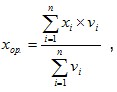     (1)


      мұнда:
      xор.– есептік орташа (орташа өлшемді) босатылым бағасы, теңге;
      xi – нақты кәсіпорынның есепті кезең ішіндегі босатылым бағасы;
      vi – есепті кезең ішіндегі сату көлемдері.
      Қадағаланатын есепті кезеңнің ішінде орташа босатылым бағаларын анықтау кезінде осы кезеңнің ішінде құрылыс материалдары мен жабдықтары ол бойынша сатылған бағаның барлық мәндері есепке қабылданады.
      24. Өткізу және (немесе) шығару көлемі туралы мәліметтер болмаған жағдайда, құрылыс материалы мен жабдығының есептік орташа босатылым бағасы мына формула (2) бойынша орташа арифметикалық мән ретінде айқындалады: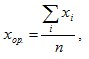     (2)


      мұнда:
      xор. - есептік орташа (орташа арифметикалық) босатылым бағасы;
      xi - есепті кезең ішіндегі нақты кәсіпорынның босатылым бағасы;
      n - бағалардың тіркелген позицияларының саны.
      25. Орташа арифметикалық іріктеу жиынтығынан босатылым бағаларының орташа квадраттық ауытқуы мынадай формула бойынша (3) математикалық статистика әдісімен анықталады: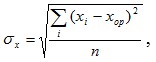      (3)


      мұнда: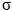  - орташа квадраттық ауытқу;


      xi - нақты кәсіпорынның босатылым бағасы;
      xор. - есептік орташа босатылым бағасы;
      n - тіркелген позициялардың саны.
      Құрылыс материалдары немесе жабдықтары бойынша ( + 2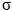 ) астамға орташа арифметикалық іріктеу жиынтықтан ауытқумен босатылым бағаларының көрсеткіштері қате деректер болып табылады және орташа есептік бағалар есебінен алып тасталады.


      Шығыс деректеріндегі қателерді алып тастағаннан кейін орташа босатылым бағаларының есебі қайтадан толтырылады.
      Іріктеудің орташа қатесі мынадай формула (4) бойынша анықталады: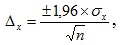      (4)


      мұнда: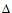 x - іріктеудің орташа қатесі.


      Есептің дәлдігінің көрсеткіші орташа арифметикалық мәннен проценттерде (%) есептің салыстырмалы қателігі шамасымен сипатталады және мынадай формула (5) бойынша анықталады: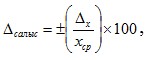      (5)


      мұнда: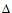 салыс- есептің дәлдігінің көрсеткіші.


      Орташа шаманың есебі дәлдігінің рұқсат етілетін көрсеткіші ±10 % дейін мөлшерінде қабылдау қажет.
      26. Жіктемеде сметалық-нормативтік бағаны қалыптастыру үшін ірілендірілген топтардың: материалдар тобының; материалдар кіші тобының және (немесе) материал маркасының бағынышты құрылымы бар құрылыс ресурстарын жіктеу және кодтау көзделеді, бұл есепті кезеңнің ішінде баға ақпараты болмаған жағдайда ірілендірілген топтың құрамында құрылыс материалдары мен жабдықтарына арналған бағаларды әртүрлі әдістермен қалыптастыруға мүмкіндік береді.
      27. Есепті кезең үшін баға ақпаратының болмауы кезінде нақты құрылыс материалдарының, жабдығының сметалық бағаларының есебі әдістерін таңдау ағымдағы бағалардың мониторингі нәтижелері бойынша есепке алуға түсетін ірілендірілген топтан құрылыс материалдары және жабдықтары бойынша баға ақпаратының көлемін талдау негізінде жүзеге асырылады.
      28. Есепті кезеңде барлық ұйымдар бойынша құрылыс материалдарының, жабдықтарының бағасы туралы деректер болмаған жағдайда, алдыңғы есепті кезеңде қалыптастырылған баға құрылыс материалдарының немесе жабдықтарының ірілендірілген тобындағы техникалық сипаттамалары бойынша жақын, төмендегі формула (6) бойынша айқындалатын құрылыс материалы мен жабдығы бағасының өзгеру коэффициенті ескеріле отырып қабылданады: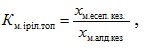      (6)


      мұнда:
      Kм.іріл.топ - құрылыс материалы немесе жабдығы бағасының өзгеру коэффициенті (құрылыс материалдары мен жабдықтарының ірілендірілген тобы);
      xм.алд.кез – техникалық сипаттамалары бойынша жақын құрылыс материалы мен жабдығының алдыңғы кезең ішіндегі бағасы, теңге;
      xм.есеп.кез – техникалық сипаттамалары бойынша жақын құрылыс материалы мен жабдығының есепті кезең ішіндегі бағасы, теңге.
      Нақты құрылыс материалының немесе жабдығының ол жататын құрылыс материалының немесе инженерлік жабдығының ірілендірілген тобы бойынша анықталған бағасының өзгеру коэффициенті осы құрылыс материалына немесе жабдығына өндіруші кәсіпорынның немесе жеткізушінің босатылым бағалары келіп түсетін есепті кезеңге дейін қолданылады.
      29. Құрылыс материалдарының, жабдықтарының бағасы туралы деректердің есепті кезеңде болмауы кезінде құрылыс материалдары мен жабдықтарға арналған бағалар интерполяция, экстраполяция, орташа арифметикалық мән бойынша, кіші топтағы позициялардың қатынасы бойынша айқындалады.
      1) Орташа арифметикалық мән мынадай формула (7) бойынша айқындалады: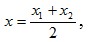      (7)


      мұнда:
      x - материалдың бағасы;
      x1 - 1-ші материалдың бағасы;
      x2 - 2-ші материалдың бағасы.
      2) Кіші топтағы позициялардың қатынасы бойынша баға мәні мынадай формула (8) бойынша айқындалады: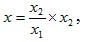      (8)


      мұнда:
      x - материалдың бағасы;
      x1 - 1-ші материалдың бағасы;
      x2 - 2-ші материалдың бағасы.
      3) Геометрикалық мөлшерлер бойынша баға мәні мынадай формула (9) бойынша айқындалады: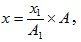      (9)


      мұнда:
      x - материал бағасы;
      x1- 1-ші материал бағасы;
      A - геометрикалық мөлшер немесе материалдың көлемі;
      A1 - 1-ші материалдың геометрикалық мөлшері немесе көлемі.
      4) Интерполяция әдісімен бағаның орташа мәні мынадай формула (10) бойынша айқындалады: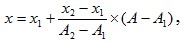       (10)


      мұнда:
      x - материал бағасы;
      x1 - 1-ші материалдың бағасы;
      x2 - 2-ші материалдың бағасы;
      A - геометрикалық мөлшер немесе материал көлемі;
      A1 - 1-ші материалдың геометрикалық мөлшері немесе көлемі;
      A2 - 2-ші материалдың геометрикалық мөлшері немесе көлемі.
      5) Экстраполяция бағасының орташа мәні мынадай формула (11) бойынша айқындалады: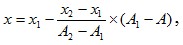       (11)


      мұнда:
      x - материал бағасы;
      x1 - 1-ші материалдың бағасы;
      x2 - 2-ші материалдың бағасы;
      A - геометрикалық мөлшер немесе материал көлемі;
      A1 - 1-ші материалдың геометрикалық мөлшері немесе көлемі;
      A2 - 2-ші материалдың геометрикалық мөлшері немесе көлемі.
      30. Сапа өлшемдері мен көрсеткіштерін регламенттейтін, әр түрлі сауда маркаларындағы инженерлік жабдықтарды сәйкестендіруге мүмкіндік беретін стандарттау жөніндегі нормативтік-техникалық құжат болмаған кезде, жабдықтардың атауы сауда маркалары мен брендтеріне "үлгісінде" деген сілтемемен келтіріледі.
      31. Құрылыс материалдарына арналған сметалық бағаларда оларды объект жанындағы құрылыс (жөндеу) қоймасына дейін жеткізумен, жеткізушідегі немесе дайындаушыдағы өнімді автокөлік құралына тиеумен және оны объект жанындағы қоймаға түсіруімен байланысты шығындар, сондай-ақ, дайындау-қойма шығыстары ескеріледі.
      32. Құрылыс материалдарына арналған сметалық бағалар белгіленген өлшем бірлігінде жасалады және құнның мынадай элементтерін қамтиды:
      1) босатылым бағасы;
      2) ыдыстың, ораманың және деректеменің құны;
      3) тасымалдау және тиеу-түсіру жұмыстарының құны;
      4) дайындау-қойма шығыстары;
      5) кедендік баждар және салықтар.
      Құрылым материалдарының сметалық құнына енгізілетін кедендік баждар мен салықтар Қазақстан Республикасының кеден және салық заңнамасына сәйкес есептеледі.
      33. Құрылыс материалына арналған сметалық баға мына формула (12) бойынша айқындалады: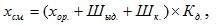       (12)


      мұнда:
      xор. - есептік орта босатылым (орташа өлшемді немесе орташа арифметикалық) бағасы;
      Шыд. - ыдысқа, орамаға, деректемеге арналған шығындар;
      Шк. - материалдарды автомобиль көлігімен тасымалдау кезіндегі көлік шығыстары;
      Кд. - дайындау-қойма шығыстары ескерілетін коэффициент, олардың шекті мөлшерлері құрылыс материалдары мен бұйымдары үшін - 2%, металл конструкциялары үшін - 0,75% болып белгіленген.
      Тиісінше Кд. 1,02; 1,0075 тең.
      34. Көлік шығыстарын есептеу кезінде автомобиль тасымалдары ғана ескеріледі, тиеу жұмыстарының құны, әдетте, материалдардың босатылым бағасында, ал түсіру – құрылыс және жөндеу-құрылыс жұмыстарына арналған нормаларында ескеріледі.
      35. Ыдысқа, орамаға және деректемелерге арналған шығындар ыдысты, ораманы және деректемелерді сол орында өткізуден болатын қайтарым және құн ескеріле отырып, іс жүзіндегі деректер бойынша айқындалады.
      36. Материалдарды жеткізу бойынша шығыстар брутто массасы ескеріле отырып айқындалады.
      37. Жабдықтардың сметалық құны жабдықтарды сатып алуға, оны объект жанындағы қоймаға немесе жабдықтарды монтаждау орнына беру, орнына жеткізуге арналған шығындардың сомасы ретінде анықталады.
      Жабдықтың сметалық құнына мыналар енгізіледі:
      1) қосалқы бөлшектердің құнын, ыдыстың, ораманың және деректеменің құнын қамтитын босатылым бағасы;
      2) көлік шығыстары;
      3) дайындау-қойма шығыстары (тапсырыс берушінің жеткізу жабдығы үшін);
      4) кедендік баждар және салықтар.
      Жабдықтың сметалық құнына енгізілетін кеден баждары мен салықтары Қазақстан Республикасының кеден заңнамасына сәйкес есептеледі.
      Дайындау-қойма шығыстарына қоймада, жабдықты жеткізуге, қабылдауға, есепке алуға, сақтауға, ревизияға, оны монтажға дайындауға арналған тапсырыстарды орналастырумен, сондай-ақ, оны берумен байланысты шығындар жатады.
      Тапсырыс берушінің жеткізу жабдығы бойынша дайындау-қойма шығыстары франко-объект жаны қоймасының жабдығы құнынан 1,2% мөлшерінде анықталады.
      Мердігердің жеткізу жабдығы бойынша дайындау-қойма шығыстары екінші деңгейдегі үстеме шығындарға арналған қаражат есебінен өтеледі.
      38. Құрылыс материалдары мен жабдықтарына арналған сметалық бағалар жинақтары кезекті кезеңге (тоқсанға, жарты жылға) қалыптастырылады және қағаз және электрондық түрде ресімделеді. 4. Машиналарды, тетіктерді және автокөлік құралдарын
пайдаланудың өзіндік құнын құрайтын құрылыс ресурстарына
арналған ағымдағы бағалар мониторингінің әдістемесі
      39. Машиналарды, тетіктерді және автокөлік құралдарын пайдаланудың өзіндік құнын құрайтын ресурстардың ағымдағы бағаларының мониторингі:
      1) Қазақстан Республикасында тікелей өндіруші кәсіпорындарды және (немесе) жеткізушілерде шығарылатын ресурстарға (жанар-жағар май материалдарына, қосалқы бөлшектерге және басқалар) арналған бағалар;
      2) Қазақстан Республикасының шегінен тыс жерлерден жеткізуші кәсіпорындарға түсетіндер жатады.
      40. Өңірлік деңгейдегі ағымдағы бағалардың мониторингі бойынша мынадай жұмыстар орындалады:
      1) машиналарды, тетіктерді және автокөлік құралдарының өндіруші кәсіпорындарда және (немесе) жеткізішілерде пайдаланудың өзіндік құнын құрайтын ресурстарға (жанар-жағар май материалдары, қосалқы бөлшектер және басқалар), республиканың шегінен тыс жерлерден жеткізуші кәсіпорындардан келіп түсетін ресурстарға арналған шығыс деректерін жинау және деректерқорды қалыптастыру жүзеге асырылады;
      2) алынған шығыс деректерін талдау, пысықтау және бағалау, ұқсас ресурстарға арналған бағаларды салыстыру, олардың алшақтық себептерін анықтау жүргізіледі;
      3) өңірлерден алынған шығыс деректерін Қазақстан Республикасының техникалық реттеу саласындағы заңнамасына сәйкестігіне салыстырып тексеру;
      4) Қазақстан Республикасының сәулет, қала құрылысы және құрылыс істері жөніндегі уәкілетті органы айқындаған мамандандырылған ұйымға беру үшін деректерді дайындау жүзеге асырылады.
      41. Республикалық деңгейде ағымдағы бағалардың мониторингі бойынша мынадай жұмыстар:
      1) өңірлерден алынған шығыс деректерін талдау, пысықтау және бағалау, машиналарды, тетіктерді және автокөлік құралдарын пайдаланудың өзіндік құнын құрайтын құрылыс ресурстарына (жанар-жағар май материалдары, қосалқы бөлшектер және басқалар) арналған бағаларды салыстыру, олардың алшақтық себептерін анықтау, ұсынылған деректерді жүйелеу;
      2) құрылыс машиналарын, тетіктерін және автокөлік құралдарын пайдалану құнының есебі;
      3) құрылыс машиналарын, тетіктерін және автокөлік құралдарын пайдалануға арналған сметалық бағалардың жинақтарын шығару жүзеге асырылады.
      42. Машиналарды, тетіктерді және автокөлік құралдарын пайдаланудың өзіндік құнын құрайтын ресурстарды жеткізушілердің ағымдағы бағаларын ұйымдастыру және мониторинг жүргізу мынадай негізгі кезеңдерден тұрады:
      1) бағаларын бақылау жүзеге асырылатын ресурстардың тізбесін қалыптастыру;
      2) ресурстардың бағаларын бақылау жүргізілетін ұйымдарды (өндірушілерді, жеткізушілерді) іріктеу;
      3) ресурстарды өндірушілердің (жеткізушілердің) бағаларын бақылау және есепке алу.
      43. Әрбір өңірде машиналарды, тетіктерді және автокөлік құралдарын пайдаланудың өзіндік құнын құрайтын ресурстарды басымды өндірушілер мен жеткізушілердің ағымдағы бағаларын бақылау мақсатында ресурстарды негізгі өндірушілердің тізбесі қалыптастырылады. Машиналарды, тетіктерді және автокөлік құралдарын пайдаланудың өзіндік құнын құрайтын ресурстардың негізгі өндірушілері мен жеткізушілерінің тізбесіне өңірдегі ресурстардың белгілі бір түрлері бойынша өндірістің (жеткізілімдердің) барынша көп үлес салмағын иеленетін барлық меншік нысанындағы субъектілерді қосу ұсынылады.
      44. Машиналарды, тетіктерді және автокөлік құралдарын пайдаланудың өзіндік құнын құрайтын ресурстарға арналған ағымдағы бағаларды бақылау өндірушілердің (жеткізушілердің) прайс-парақтарында көрсетілетін өлшем бірліктерінде жүргізіледі. Барлық өндірушілер (жеткізушілер) бойынша жеке тізіммен атауы, меншік нысаны, мекенжайы және байланыс ақпараты (мысалы, сайт, телефон, электрондық почта) туралы ақпарат ұсынылады.
      45. Машиналарды, тетіктерді және автокөлік құралдарын пайдаланудың өзіндік құнын құрайтын ресурстарға арналған ағымдағы бағалар мониторингі тоқсанда (жарты жылда) 1 рет мерзімділігімен жүргізіледі. Құрылыс машиналарын, тетіктерін және автокөлік құралдарын пайдалануға арналған сметалық бағалардың жинағы келесі кезеңде (тоқсан, жарты жыл) шығарылады.
      46. Құрылыс машиналарын, тетіктерін және автокөлік құралдарын пайдалануға арналған сметалық бағалардың жинақтары электрондық түрде және қағаз түрінде ресімделеді. 5. Еңбекке ақы төлеу
      47. Жалақы Қазақстан Республикасының еңбек заңнамасының нормаларын ескере отырып, және құрылыс саласы бойынша жұмысшылардың орташа айлық жалақысы туралы мемлекеттік статистиканың деректері бойынша анықталады.  Құрылыс материалдары және жабдықтар бойынша құрылыстағы
өндірістік ресурстар жіктемесінің құрылымы Өндіруші кәсіпорындардың (жеткізушілердің) материалдық
ресурстарды ұсыну үшін прайс-парақ нысаны
      мұнда:
      1) 1-баған – өндіруші (жеткізуші) берген құрылыс ресурсының коды немесе артикулы;
      2) 2-баған – құрылыс ресурсының атауы;
      3) 3 баған – құрылыс ресурсының өлшем бірлігі;
      4) 4-баған – жіктеме бойынша құрылыс ресурсының атауы;
      5) 5-баған - қосылған құн салығымен (бұдан әрі - ҚҚС) өлшем бірлігі үшін баға;
      6) 6-баған – құрылыс ресурсы жүргізілген ел;
      7) 7-баған – материал бірлігінің салмағы;
      8) 8-баған – ыдыс немесе қаптама көлемі. Құрылыс үшін жүктерді тасымалдау кезіндегі көлік шығыстарының
шамасын айқындау жөніндегі мемлекеттік норматив
1. Жалпы ережелер
      1. Осы Құрылыс үшін жүктерді тасымалдау кезіндегі көлік шығыстарының шамасын айқындау жөніндегі мемлекеттік норматив (бұдан әрі – Мемлекеттік норматив) Қазақстан Республикасында құрылыстың сметалық құнын айқындау кезінде құрылыс үшін жүктерді тасымалдауға арналған шығындар есебінің әдістемесін белгілейді.
      2. Осы Мемлекеттік нормативтің мақсаты мемлекеттік инвестициялардың есебінен және квазимемлекеттік сектор субъектілерінің қаражаты есебінен тұрғызылатын объектілер үшін құрылысқа арналған жүктерді тасымалдаудың сметалық құнын айқындаудың бірыңғай әдістемелік негізін қамтамасыз ету болып табылады.
      Басқа көздердің есебінен қаржыландырылатын объектілер үшін Мемлекеттік нормативтің ұсынымдық сипаты бар.
      3. Осы Мемлекеттік норматив құрылыс үшін жүктерді тасымалдауға арналған сметалық бағалардың жинағын әзірлеуге және сметалық құжаттама құрамында көлік шығыстарының сметалық құнын айқындауға арналған.
      4. Құрылыс үшін жүктерді тасымалдауға арналған көлік шығыстары тасымалдаудың ара қашықтығына байланысты бір тонна жүкті тасымалдаудың сметалық бағалары негізінде айқындалады.
      Көлік шығыстарының калькуляциясына енгізілетін шығындар мөлшерін айқындау кезекті кезеңге бекітілген құрылыс үшін жүктерді тасымалдауға арналған сметалық бағалардың жинағы бойынша жүргізіледі.
      5. Құрылыс үшін жүктерді тасымалдау қашықтықтары тиісті өңір үшін оларды тасымалдаудың оңтайлы шарттары мен қашықтықтарын ескере отырып, жеткізудің көліктік схемалары негізінде айқындалады.
      6. Темір жол көлігімен құрылыс үшін жүктерді тасымалдауға арналған сметалық бағалар Қазақстан Республикасында қолданылатын тарифтер жүйесі негізінде, жүктердің түрлеріне, тасымалдау қашықтығына, тарифтік схемалар мен вагондарға (платформалары және т.б.) тиеу нормаларына, вагондарды беру және жинау құнына, сондай-ақ, басқа да шарттарға байланысты анықталады.
      7. Құрылыс үшін жүктерді автомобиль көлігімен және тракторлармен тасымалдауға арналған сметалық бағалары құрылыс үшін материалдарды, бұйымдар және конструкцияларды тасымалдау құнын айқындауға арналған.
      Құрылыс үшін жүктерді автомобиль көлігімен және тракторлармен тасымалдауға арналған сметалық бағалар жинағында (бұдан әрі – Жинақ) жиынтықталады.
      Жинақты сәулет, қала құрылысы және құрылыс істері жөніндегі ведомство заңнамада белгіленген тәртіппен бекітеді және қолданысқа енгізеді.
      Жинақтың сметалық бағалары Қазақстан Республикасының әрбір облысы, республикалық маңызы бар қалалары, астанасы үшін әзірленеді.
      Жинақ кезекті кезеңге әзірленеді.
      Құрылыстағы үстеме шығындардың шамасын анықтау бойынша ережелерге (ресурстық әдіс) сәйкес құрылыс үшін жүктерді тасымалдауға арналған сметалық бағаларда автокөлік құралдарының жүргізушілерінің жалақысы көрсеткіштеріне есептелген автокөлік кәсіпорындарының үстеме шығындары ескеріледі.
      Автокөлік кәсіпорындарының сметалық пайдасы құрылыстағы сметалық құнды айқындау кезінде қосымша есептеледі және осы бұйрықпен бекітілген Құрылыстағы сметалық жалақының есебі бойынша Қазақстан Республикасында құрылыстың сметалық құнын айқындау жөніндегі мемлекеттік нормативке сәйкес ескеріледі. 2. Құрылыс материалдарын жеткізудің көліктік схемалары
      8. Құрылыс үшін жүктерді тасымалдау бойынша көлік шығыстары оларды жеткізушіден (дайындаушы-кәсіпорыннан) құрылыстың объект маңындағы қоймасына дейін жеткізуге жұмсалған шығындар негізінде қалыптасады.
      Құрылыс материалдарын объект маңындағы қоймадан жұмыс аймағына дейін жеткізу шығындары құрылыс, құрылыс-жөндеу және жабдықтарды монтаждау жөніндегі сметалық нормалар құрамында ескеріледі.
      Құрылыстың сметалық құнын айқындау кезінде объект маңындағы қойма ретінде құрылыс ұйымының жобасына енетін (бұдан әрі - ҚҰЖ) құрылыстың бас жоспарында көзделген:
      ашық сақтауға болатын материалдар үшін – құрылыс объектісі (ғимарат, үй-жай) аумағында оларды орналастыру үшін пайдаланылатын алаң;
      басқа материалдар үшін – аталған құрылыс объектісіне (ғимарат, үй-жай) арналған қойма (қоймалау орны) болып табылады.
      Жүктерді объект мағындағы қоймаға дейін тасымалдау қашықтығы, талаптары және түрлері оларды жеткізудің көліктік схемаларымен айқындалады.
      9. Құрылыс үшін жүктерді жеткізу бойынша көлік шығыстары өңірде нақты қалыптасқан немесе есептелген (болжалды), яғни құрылыс қатысушылары белгілеген тиісті материалдар түрін (тобын) жеткізудің нақты көліктік жеткізу схемасымен айқындала алады.
      Елді мекендердің шегінен тыс (олардан алыс қашықтықта) орналасқан объектілерді салу үшін, оның ішінде желілік құрылыстар үшін көлік шығыстарын айқындауды негізделген ҚҰЖ шешімдерімен көліктік схемалар негізінде жүргізу қажет.
      Өнімдердің жекелеген атаулары үшін (мысалы, көпірлердің аралық құрылыстарының құрастырмалы темірбетон конструкциялары және т.б.) оларды тасымалдауға арналған шығындар сметалық құжаттаманы жасау кезінде нақты көліктік схемалар бойынша тікелей айқындалады.
      Материалдық ресурстарды жеткізудің көліктік схемасына сүйене отырып көліктік шығындарды айқындау кезінде Жинақты пайдаланған жөн.
      10. Құрылыс материалдарының барлық түрлері бойынша шығыс деректерін айқындау кезінде оларды дайындаушы кәсіпорыннан (жеткізушілерден) құрылыс учаскесіне дейін тасымалдау бойынша шынайы және ең үнемді схемаларды қабылдаған жөн.
      Көлік схемалары жүктерді тасымалдау шарттары мен қашықтығын сәйкесінше ескеруі тиіс:
      жеткізуші-кәсіпорыннан жөнелту станциясына дейін;
      жүк оперциялары үшін ашық жөнелту станциясынан жеткізетін станцияға дейін;
      нысаналы станциядан объект маңындағы қойма алаңына дейін;
      жеткізуші-кәсіпорыннан объект маңындағы қоймаға дейін (тікелей тасымалдаулар кезінде).
      Материалдарды жүк операциялары үшін ашылған, мердігер ұйымның қоймалары (базалары) немесе ведомстволық (құрылыс базасының тармақтарын қоса алғанда, меншікті немесе жалға алатын) тармақтардағы теміржол станцияларында қабылдау және тиеу орнын темір жол бөлімшесі растауы тиіс. Материалдарды теміржолмен жеткізудің қашықтығын айқындау кезінде ең аз қашықтықты ескере отырып, теміржол материалдарды тасымалдауға қабылдайтын белгіленген жүк ағындарының бағыттары, сондай-ақ, тиісті өңірдегі темір жолдың жүктемелік деңгейі ескерілуі тиіс.
      11. Материалдарды автомобильмен тасымалдау деп 200 км. дейінгі қашықтықты қабылдау қажет. Тиісті негіздемелер кезінде, (мысалы: құрылыс жүктерін дайындау және тұтыну ауданында темір жолдың болмауы, темір жолдың бұл жүкті габаритті емес бойынша қабылдамауы және осыған ұқсас басқа да жағдайлар) материалдарды автомобиль көлігімен 200 км. алыс қашықтыққа тасымалдауға да жол беріледі.
      12. Жекелеген жағдайларда, құрылыс ұйымының тиісті негіздемесі және шешімдері болған кезде, автомобиль жолы әлсіз дамыған ауылдық жерлерде трактормен тасымалдауға да жол беріледі.
      Құрылыс материалдарын аралас тасымалдау кезінде (автомобиль және трактормен) жергілікті жағдайдың ерекшеліктерін және бір көлік түрінен екінші көлік түріне ауыстырып тиеуді ескерген жөн.
      13. Жергілікті материалдарды тасымалдаудың көліктік схемасы рельс маңы қоймаларын пайдалану жүктерді тасымалдау мен сақтаудың технологиясымен шарттасқан аралас тасымалдарды қоспағанда, ауыстыру (аралық) базалар мен қоймаларды пайдалануды болдырмауы тиіс. Тасымалдауларды аралық базаларды (қоймаларды) пайдаланбай жүргізу мүмкіндігі болмаған жағдайда, қосымша көліктік және өзге де шығындар тікелей құрылысты ұйымдастыру бойынша шешімдерге немесе басқа да негіздеуші құжаттарға негізделген сметалық құжаттарда ескерілген болуы тиіс.
      14. Құрылыс материалдарын алу көзі, оларды жеткізу тәсілдері мен жеткізу қашықтықтары, пайдаланылған көлік құралдарының және тасымалданған жолдың түрлері ҚҰЖ жасалатын жиынтық ведомоста келтіріледі 3. Құрылыс үшін жүктерді тасымалдауға арналған сметалық
бағалар жинағының мазмұны және құрылымы
      15. Жинақты әзірлеу кезінде әзірлеушілер жинақтың құрамына кіруі тиіс жинақтың құрылымы мен сметалық бағалар номенклатурасын нақтылайды.
      16. Жинақ өз құрамында мынадай бөліктерді көздейді:
      "Жалпы нұсқамалар". Жалпы нұсқамаларда бар мәліметтердің белгіленуі, оларды пайдалану тәртібі туралы деректер келтіріледі.
      "Автомобильмен тасымалдау кезінде тиеу-түсіру жұмыстарына арналған сметалық бағалар";
      "Автомобиль көлігімен жүктерді тасымалдауға арналған сметалық бағалар";
      "Жүктерді тіркемелі тракторлармен тасымалдауға арналған сметалық бағалар".
      17. Жинақта келтірілген тиеу-түсіру жұмыстарына арналған сметалық бағалар құрылыс материалдарын, бұйымдар мен конструкцияларды автомобильмен (тракторлармен) тасымалдау, аралық базаларға түсіру-тиеу, объект маңындағы қоймаға жеткізу, кезінде орын алатын бұл жұмыстардың құнын айқындауға арналған. Аралық базаларды пайдалану ҚҰЖ негізделген болуы тиіс.
      Тиеу жұмыстарының құны құрылыс материалдарына, бұйымдарына және конструкцияларына арналған жөнелту құнына, ал түсіру жұмыстарының құны – құрылыс, құрылыс-жөндеу және жабдықты монтаждау жұмыстарына арналған сметалық нормалары құрамында ескеріледі.
      Тиеу-түсіру жұмыстарына арналған сметалық бағалардың есебі үшін құрылыс материалдарының, бұйымдар мен конструкциялардың базалық номенклатурасы осы Мемлекеттік нормативке 1-қосымшада келтірілген.
      Құрылыс материалдарының жаңа түрлерінің пайда болуы кезінде құрылыс материалдарының, бұйымдары мен конструкциялардың номенклатурасы нақтыланады және толықтырылады.
      18. Құрылыс үшін жүктерді автомобиль көлігімен тасымалдауға арналған сметалық бағалар мыналарға:
      құрылыс материалдары, бұйымдары мен конструкцияларына арналған сметалық бағаларды әзірлеу үшін;
      аталған шығындар жеткізушілердің (дайындаушы кәсіпорындардың) бағаларымен (прайс-парақшалармен, коммерциялық ұсыныстармен) ескерілмеген жағдайда құрылыс материалдарына, бұйымдары мен конструкцияларына арналған сметалық бағалар жинақтарында жоқ материалдарды тасымалдауға арналған көлік шығындарын сметалық құжаттама құрамында анықтау үшін;
      тасымалдау қашықтығы материалдарға, бұйымдарға және конструкцияларға арналған сметалық бағаларда қабылданғаннан ерекшеленетін жағдайларда құрылыс үшін жүктерді тасымалдауға арналған көлік шығындарының сметалық құжаттама құрамында анықтау үшін арналады.
      Жинақта жүктердің номенклатурасы мен жіктемесі, автокөлік құралдарының типтеріне байланысты сметалық бағалардың мөлшерлері, олардың жүк көтергіштігі, тасымалданатын жүк классы және тасымалдау қашықтығы келтіріледі.
      Құрылыс үшін жүктерді тасымалдауға арналған сметалық бағаларды әзірлеуге арналған автокөлік құралдарының базалық номенклатурасы осы Мемлекеттік нормативке 2-қосымшада келтірілген.
      19. Тіркемелермен тракторлардың жүктерді тасымалдауына арналған сметалық бағалар автомобиль жолы әлсіз дамыған ауылдық жерлерде жүзеге асырылатын объектілерді салу үшін тракторлардың көмегімен тасымалдаудың немесе сүйреудің құнын анықтауға арналған. Бұл ретте, тасымалдаудың аталған түрін пайдалану ҚҰЖ негізделген болуы тиіс.
      Аталған тасымалдаулар үшін жүктер классы, сондай-ақ, тиеу-түсіру жұмыстарына арналған шығындар жүктерді автомобиль көлігімен тасымалдауға арналған деректерге сәйкес қабылданады.
      Тасымалдаудың аталған түрі үшін жинақта жүк классына және тасымалдау қашықтығына байланысты сметалық бағалардың мөлшері көрсетілуі тиіс.
      20. Құрылыс материалдарын автомобиль көлігімен және тракторлармен тасымалдау бойынша көлік шығындары масса бруттоны ескере отырып айқындалады. Нетто салмақтан брутто салмаққа өтпелі коэффициенттерді осы Мемлекеттік нормативке 4-қосымшада келтірілген кесте бойынша қабылдау ұсынылады. 4. Құрылысқа арналған жүктерді тасымалдауға
сметалық бағаларды әзірлеу
      21. Тиеу-түсіру жұмыстарына арналған сметалық бағалар осы жұмыстармен байланысты, материалдарды пакеттеу және бұйымдар мен конструкцияларды тиеу және түсіру, сондай-ақ, қоймалау орындарында орнын ауыстыруды қоса алғанда, барлық шығындарды ескеруі тиіс.
      Тиеу-түсіру жұмыстарына арналған шығындардың әрбір позициясы бойынша бағалардың ағымдағы деңгейінде ресурстық әдіспен сметалық құжаттаманы есептеу үшін қажетті ресурстар шығыстарының нормасы келтірілген болуы тиіс.
      22. Тиеу-түсіру жұмыстарына арналған сметалық бағалар технологиялық карталарға негізінде әзірленеді, оларда жұмыстардың аталған түрін орындау бойынша барлық технологиялық операциялардың толық тізбесі, олардың сипаттамасы, қолданылатын машиналардың, тетіктердің сипаттамасы, оларды пайдалану уақыты, жүк тиеуші-жұмысшылардың және машиналар мен тетіктерге қызмет көрсететін персоналдың еңбекақы шығындары келтіріледі.
      Жұмыс аймағының шегінде тиеу-түсіру жұмыстарын орындау қауіпсіздік техникасының ережелері талаптарын ескере отырып, механикаландырудың қажетті құралдарымен жұмысшы-жүк түсірушілердің еңбегін тиімді ұйымдастыруды көздеуі тиіс.
      Тиеу-түсіру жұмыстарының тиісті түрлеріне арналған технологиялық карталарының құрамында тиеу-түсіру жұмыстарына арналған сметалық бағаларды әзірлеу үшін негіз болып табылатын ресурстардың шығындарының калькуляциясы жасалады.
      23. Еңбек шығындары және машиналарды пайдалану уақытының нормалары, тиеу-түсіру жұмыстарына арналған уақыт нормалары (өндіру, саны) сондай-ақ, тиісті қолданыстағы еңбек бойынша нормативтік базалар жинақтарына (БНжЕ жинақтары және басқалары) сәйкес те айқындала алады. Еңбек шығындары және тиеп-түсіру жұмыстарына арналған машиналарды пайдалану уақытының нормалары осы Мемлекеттік нормативке 4-қосымшада келтірілген.
      24. Жұмысшы-жүк тиеушілердің жалақысы Қазақстан Республикасының еңбек заңнамасына және құрылыс саласы бойынша жұмысшылардың орташа айлық жалақысы туралы мемлекеттік статистика деректері бойынша анықталады.
      25. Жүктерді автомобиль көлігімен және тракторлармен тасымалдауға арналған сметалық бағалар олар тасымалдайтын 1 тонна жүк негізінде есептеледі.
      Жүктерді автомобиль көлігімен тасымалдауға арналған сметалық бағалар тасымалдау қашықтығына, тасымалданатын жүк классына, көлік құралының типіне және оның жүк көтергіштігіне байланысты көлік құралын пайдалану шығындарының негізінде анықталады.
      Жүктерді тракторлармен тасымалдауға арналған сметалық бағалар тасымалдау қашықтығына және тасымалданатын жүк классына байланысты пайдалану шығындарының негізінде анықталады.
      Жүктерді автомобиль көлігімен тасымалдау құнының есептерінде әдетте, 200 км дейінгі, ал тракторлармен тасымалдағанда қоса алғанда 20 км қашықтық көзделеді.
      Жүктерді ұзақ қашықтықтарға тасымалдау үшін Жинақ кестелерінде тасымалдау қашықтығының әрбір келесі шақырымына арналған сметалық бағалар келтіріледі. Бұл ретте, мұндай жағдайларда жүктерді тасымалдаудың қашықтығы ҚҰЖ тиісті шешімдермен негізделген болуы тиіс.
      26. Жүк классы осы Мемлекеттік нормативке 5-қосымшада келтірілген автомобиль көлігімен тасымалданатын жүктер номенклатурасы және жіктеуіші кестесіне сәйкес айқындалады.
      Бұл ретте, келтірілген номенклатура және жіктеуде көзделмеген жүктерді тасымалдағын үшін тасымалдау ақысы осы Мемлекеттік нормативке 6-қосымшада келтірілген жүк классы бойынша жүк көтерімділігін пайдалану коэффициенттеріне сәйкес автомобильдің жүк көтергіштігін пайдаланудың нақты дәрежесіне сәйкес жүк классы бойынша өндіріліп алынады.
      Биіктетілген бортты қолдана отырып, габариті (көлемі) бойынша автомобильді толтыра тиеу кезінде автомобильдің жүк көтергіштік коэффициентін 0,4 төмен пайдаланатын жүктер бойынша тасымалдау ақысы 1 классты жүк үшін белгіленген сметалық бағаларды автомобильдің жүк көтергіштігін нақты пайдалану коэффициентіне сметалық бағаларды бөлумен анықталады.
      27. Автомобиль көлігімен жүктерді тасымалдауға арналған сметалық бағалар жүктерді бортты автомобильдермен, өзі түсіретін автомобильдермен (өзі түсіретін поездармен), сондай-ақ, мамандандырылған жылжымалы құрамның басқа да түрлерімен (автобетон араластырғыш, авто битум тасығыш және т.б.) тасымалдау шарттары үшін белгіленеді.
      28. Жинақтың жалпы нұсқаулықтарында жүктерді тасымалдаудың сметалық бағаларымен ескерілген және қосымша ақы төленбейді деп мыналарды көрсеткен жөн:
      белгіленген нормалар шегінде автокөлік құралының тиеу және түсіру пункттерінде тұрып қалуымен байланысты шығындар;
      жүкке барар жолда автомобиль көлігінің тиеу және түсіру пункттері арасындағы бос жүруі;
      автокөлік кәсіпорны орналасқан пункттен бірінші тиеу пунктіне және соңғы түсіру пунктінен автокөлік кәсіпорнына дейінгі бос жүрісі.
      Жинақтың жалпы нұсқаулықтарда сондай-ақ автомобильмен тасымалданатын жүктердің номенклатурасы мен жіктеуішінің кестесі келтіріледі.
      29. Автомобиль көлігімен және тіркемесі бар тракторлармен (Кб, теңге) 1 тонна жүкті тасымалдауға арналған сметалық бағалардың нормативтік көрсеткіштері мына формула бойынша анықталады: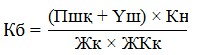 
      мұндағы
      Пшқ – автокөлік құралының пайдалану шығындарының құны, теңге/маш.-с;
      Үш – үстеме шығындар, теңге/маш.-с;
      Кн – автокөлік құралы жүруінің нормативтік уақыты, сағатпен;
      Жк – автокөлік құралының жүк көтергіштігі, тоннамен.
      ЖКк – автокөлік құралының жүк көтергіштігін пайдалану коэффициенті.
      30. Құрылыс үшін жүктерді тасымалдау кезінде пайдалану шығындарының нормативтік көрсеткіші (Пшқ) мынадай шығындар баптарымен айқындалады:
      А – толық қалпына келуге амортизациялық аударымдар;
      Жө – жөндеу және техникалық қызмет көрсетудің барлық түрлеріне шығындары;
      Т – тез тозатын қосалқы бөлшектерді ауыстыру шығындары;
      Ж – машинаны басқаратын жұмысшының жалақысы;
      Э – энергия тасығыштың шығындары;
      М – майлау материалдарының шығындары;
      Г – гидравликалық және суытқыш сұйықтықтар шығындары;
      КҚс – көлік құралы салығы;
      ҚОэ – қоршаған ортаға эмиссия үшін төлем.
      Автокөлік құралдарын пайдалануға арналған шығындарды баптар бойынша есептеу әдістемесі құрылыс машиналарын, тетіктері мен автокөлік құралдарын пайдалануға арналған ресурстық сметалық нормаларды әзірлеу және қолдану жөніндегі Мемлекеттік нормативте келтірілген.
      31. Құрылыс үшін жүктерді тасымалдау кезінде үстеме шығындардың нормативтік көрсеткіші (Үш) құрылыстағы үстеме шығындарының шамасын белгілеу бойынша ережелерге сәйкес автокөлік құралдары жүргізушілерінің еңбегіне ақы төлеудің көрсеткіштерінен проценттермен айқындалады.
      Машиналарды басқаратын жүргізушілердің еңбегіне ақы төлеудің нормативтік көрсеткіштері осы бұйрықпен бекітілген құрылыс машиналарын, тетіктерін және автокөлік құралдарын пайдалануға арналған ресурстық сметалық нормаларды әзірлеу және сметалық бағаларды айқындау жөніндегі мемлекеттік нормативке сәйкес айқындалады.
      32. Автокөлік құралының жүк көтергіштік көрсеткіші (Жк) мынадай көздердің (қолдану кезектілігімен) негізінде белгіленеді:
      паспорт деректері;
      машиналарды пайдалану жөніндегі нұсқаулықтар;
      техникалық әдебиетте келтірілген деректер.
      33. Құрылыс үшін жүктерді тасымалдауға арналған сметалық бағалардың есебі үшін тасымалданатын жүктің классына байланысты автокөлік құралының жүк көтергіштігін пайдаланудың орташа коэффициентінің (Кгр) көрсеткіші осы Мемлекеттік нормативке 7-қосымшаға сәйкес қабылданады:
      34. Автокөлік құралының жол жүруінің нормативтік уақыты (Тн) мына формула бойынша айқындалады:
      Кн = У + Ту +Ду
      мұндағы
      У – тиеу және түсіру пункттері арасындағы бос барған жүрісті ескере отыра жүкті нақты қашықтыққа жеткізу бойынша автокөлік құралының жүрген уақыты, сағат;
      Ту – тиеу және түсіру кезінде автокөлік құралының тұрған уақыты, сағат;
      Ду – ауысым сайынғы дайындық қорытынды уақытты есептейтін көрсеткіш (әрбір жол жүруге уақыт үлесі), сағат.
      (У) көрсеткіші мына формуламен айқындалады:
      У = 2*S/V
      мұндағы
      2 – автокөлік құралының бос барған және жүкпен кері қайтқан жүрісін ескеретін коэффициент,
      S – тиеу және түсіру пункттерінің арасындағы қашықтық, км.
      V – автокөлік құралының жүрісінің есептік жылдамдығы, км/с.
      Есептік жылдамдық жол жабындысының типіне және тасымалдау қашықтығына сәйкес белгіленеді.
      Қала сыртында жүру кезінде:
      автомагистральдерде – 63 км/сағ;
      жетілдірілген жабындысы бар жолдарда (асфальтбетон, цементбетон, клинкерлі) – 49 км/сағ;
      қатты жабындылы жолдарда (жұмырлы, қиыршық тас, құм) және жақсартылған топырақ – 37 км/сағ;
      табиғи топырақты жолдарда – 28 км/сағ.
      Қалада жұмыс атқару кезінде жол жабындысының типіне қарамастан жүк көтергіштігі 7 т дейінгі автомобильдер және автопойыздар үшін (автоцистерналар - 6 мың л дейін) - 25 км/сағ, ал 7 т (автоцистерналар - 6 мың л) және жоғары - 24 км/сағ.
      1 км дейінгі қашықтықта жұмыс жасау кезінде - 16,8 км/сағ.
      Тракторлармен тасымалдау кезінде – 19 км/сағ.
      Автокөлік құралдарының тиеу және түсіру кезінде тұрған уақытының нормасы (Ту) тиеу және түсіру пункттері үшін жеке жеке белгіленеді. Бортты автомобильдер (I) және автомобиль-фургондар, стандартты тенттермен жабдықталған тіркемелер мен жартылай тіркемелер, жылжымалы құрамды шешпестен тиелетін (түсірілетін) әмбебап контейнерлер (II) үшін тиеу түсіру уақытының нормалары осы Мемлекеттік нормативке 8-қосымшаның кестесінде келтірілген мөлшерлерде қабылданады.
      Әртүрлі мақсаттағы өздігінен аударғыш автомобильдер және автомобиль-цистерналар үшін тиеу және түсіруге арналған уақыт нормалары осы Мемлекеттік нормативке 8-қосымшаның кестесінде келтірілген мөлшерлерде қабылданады.
      (Ду) көрсеткіші мынадай формула бойынша айқындалады:
      Ду = Тп/((Жұк-Тп)/(В+Впр))
      мұндағы
      Крс – жұмыс ауысымының ұзақтығы, сағат;
      Тп – ауысым сайынғы дайындық-аяқтау жұмыстарына арналған жалпы уақыт, ол мыналарды қамтиды:
      желіге шығу және автокөлік кәсіпорнына қайту бойынша қажетті жұмыстарды орындау уақыты – ауысымда 0,3 сағат (18 минут);
      рейс алдындағы медициналық қарау уақыты – ауысымда 0,08 сағат (5 минут);
      автомобильдің кәсіпорыннан (гараждан) бірінші тиеу пунктіне бару уақыты және жұмыс аяқталғаннан кейін соңғы түсіруден соң қайту уақыты – ауысымда 0,33 сағат (орташа жылдамдық 10 км – 30 км/сағ), тіркемелі тракторлар үшін – ауысымда 0,4 сағат (орташа жылдамдық 10 км – 25 км/сағ).
      Бұл уақытқа ақы төлеу жүргізушіге белгіленген тарифтік ставка есебінен жүргізіледі.
      Дайындық-аяқтау жұмысын жүзеге асыру кезінде жүргізуші желіге шығар алдында және қайтып келгеннен кейін автомобильді (тіркемені, жартылай тіркемені) қарайды және қабылдап алады, жылжымалы құрамның желідегі қалыпты қызметі үшін қажетті құрал-саймандардың бар екендігін тексереді, жол құжаттарын ресімдейді, диспетчерден қажетті мәліметтерді алады және т.б. Тиеу-түсіру жұмыстарына арналған сметалық бағаларды есептеу
үшін құрылыс материалдарының, бұйымдары мен
конструкцияларының базалық номенклатурасы Құрылыс үшін жүктерді тасымалдауға арналған сметалық бағаларды
әзірлеу үшін автокөлік құралдарының базалық номенклатурасы Нетто салмақтан брутто салмаққа өтпелі коэффициенттер Тиеу-түсіру жұмыстарына арналған еңбек шығындары және
машиналарды пайдалану уақытының нормалары
1 Ыдысты-орамадағы және даналап саналатын жүктер
      Өлшем бірлігі: 1 т (*1 дана) 2 Ағаш материалдары
      Өлшем бірлігі: 1 т  3 Металлдар және металл бұйымдары
      Өлшем бірлігі: 1 т  4 Тиеме жүктер
      Өлшем бірлігі: 1 т  Жүктердің номенклатурасы және сыныптамасы Жүк сыныбы бойынша жүк көтерімділігін пайдалану коэффициенттері Жүк сыныбы бойынша жүк көтерімділігін пайдаланудың
орташа коэффициенттері Бортты автомобильдер (I) үшін тиеумен және түсірумен автокөлік
құралдарының және жылжымалы құрамнан алмастан түсірумен
(тиеумен) әмбебап контейнерлердің, стандарттық тенттермен
жабдықталған фургон-автомобильдердің, тіркемелер және жартылай
тіркемелердың (II) бос тұруының уақыт нормасы Әртүрлі мақсаттағы өздігінен аударғыш автомобильдерге және
цистерна автомобильдерге арналған уақыт нормасы Құрылыс машиналарын, тетіктерін және автокөлік құралдарын
пайдалануға арналған ресурстық сметалық нормаларды әзірлеу және
сметалық бағаларды айқындау жөніндегі мемлекеттік норматив
1. Жалпы ережелер
      1. Осы Құрылыс машиналарын, тетіктерін және автокөлік құралдарын пайдалануға арналған ресурстық сметалық нормаларды әзірлеу және сметалық бағаларды айқындау жөніндегі мемлекеттік норматив (бұдан әрі – Мемлекеттік норматив) Қазақстан Республикасында құрылыстың құнын анықтау үшін құрылыс машиналарының, тетіктерінің және автокөлік құралдарын пайдаланудың (бұдан әрі – машиналарды пайдалану) шығындар есебінің және сметалық құнының әдістемесін белгілейді.
      2. Мемлекеттік нормативтің мақсаты мемлекеттік инвестициялардың есебінен және квазимемлекеттік сектор субъектілерінің қаражаты есебінен тұрғызылатын объектілер үшін машиналарды пайдаланудың сметалық құнын айқындаудың бірыңғай әдістемелік негізін қамтамасыз ету болып табылады.
      3. Мемлекеттік норматив машиналарды пайдалануға арналған ресурстық сметалық нормаларды әзірлеуге және әзірлеуші-ұйымдардың оларды айқындаудың бірыңғай тәртібін сақтау мақсатында бағалардың ағымдағы деңгейінде олардың құнын айқындауға арналған.
      Машиналарды пайдалануға арналған ресурстық сметалық нормалар құрылыстың түрлері, объектілердің түрлері және жұмыстар түрлері бойынша пайдалану ерекшеліктерін ескере отырып, машиналарды пайдалану үшін қажетті ресурстардың шығысының (қажеттіліктерінің) нормаларын белгілейді.
      4. Машиналарды пайдалану құны машина-сағаттың өзіндік құнын құрайтын шығыстар нормалары мен ресурстардың ағымдағы бағаларын ескере отырып, шығындар калькуляциясы негізінде есептеледі.
      5. Машиналарды пайдалануға арналған сметалық бағалар сәулет, қала құрылысы және құрылыс істері жөніндегі уәкілетті орган заңнамамен белгіленген тәртіппен бекітетін және қолданысқа енгізетін жинаққа жинақталады.
      6. Сметалық нормалар Қазақстан Республикасының әрбір облыс, республикалық маңызы бар қалалар, астана үшін машиналарды пайдаланудың ағымдағы құнының есебі үшін әзірленеді.
      7. Машиналарды пайдалануға арналған сметалық нормалар құрылыс, жөндеу-құрылыс жұмыстары және жабдықты монтаждаудың сметалық құнын айқындауға, машиналарды пайдалану ұзақтығы жұмыстарды атқару жобасы немесе құрылысты ұйымдастыру жобасы бойынша айқындалатын кезде объектідегі сметалық шығындарды анықтауға, мердігер құрылыс ұйымдары мен құрылыс механизациясы бөлімшелер арасындағы өзара есеп айырысуға арналған.
      8. Машиналарды пайдалануға арналған сметалық нормалар машиналардың осы түрі үшін негізгі техникалық өлшеміне сәйкес тип мөлшері топтар бойынша олардың дифференциациясын (экскаваторлар үшін – шөмішінің сыйымдылығы, бульдозерлер үшін - қуаттылығы, крандар үшін - жүк көтергіштігі және т.б.) ескере отырып әзірленеді.
      9. Машиналарды пайдалануға арналған сметалық бағалар тікелей шығындарды қамтиды, олардың құрамына пайдалану шығындарынан басқа үстеме шығындар және жөндеу және техникалық қызмет көрсетудегі жұмысшылардың еңбегін төлеудің көрсеткіштеріне есептелген сметалық пайда енгізілген.
      Машинистердің еңбегіне ақы төлеу көрсеткіштеріне есептелген құрылыс механизациясы бөлімшелерінің үстеме шығындары осы бұйрықпен бекітілген құрылыстағы үстеме шығындардың шамасын айқындау бойынша мемлекеттік нормативке сәйкес қосымша есептеледі.
      Сметалық пайда сондай-ақ, құрылыстың сметалық құнын айқындау кезінде қосымша есептеледі және Қазақстан Республикасында құрылыстың сметалық құнын айқындау әдістемесіне сәйкес ескеріледі.
      10. Құрылыс машиналарын пайдалануға арналған сметалық нормалардың нормативтік көрсеткіштері машиналарды пайдаланудың орташа ауысымды уақыттың 1 машина сағат есебімен есептеледі, ол мыналарды қамтиды:
      машиналардың технологиялық операцияларды орындауға қатысу уақыты, оның ішінде, автокөлік құралдары үшін - олардың механизация (гараж) базасынан бірінші тиеу пунктіне және соңғы түсіру пунктінен кері механизация базасына;
      тез тозатын бөліктерді, кесетін саймандарды және ауысымдық жұмыс жарақтандырылуын ауыстыру уақыты;
      құрылыс алаңы шегінде машиналардың жұмыс фронты бойынша орнын ауыстыру уақыты;
      құрылыс-монтаждау жұмыстарын орындаған кезінде машиналар жұмысындағы технологиялық үзілістер уақыты;
      машиналарды жұмысқа дайындау және жұмыс аяқталғаннан кейін оларды тапсыру уақыты;
      машиналардың ай сайынғы техникалық қызмет көрсету уақыты;
      еңбек туралы заңнамамен реттелетін машинист (экипаж машинистерінің) жұмысындағы үзіліс уақыты.
      11. Машиналар мен тетіктерді пайдалануға арналған сметалық нормалардың жинағындағы машиналардың номенклатурасының он екі саннан тұратын коды болады. Бірінші белгі жинақтың кодын білдіреді (3 - құрылыс машиналары мен тетіктері), екінші белгі – бөлім коды, үшінші және төртінші белгілер бөлім кодын білдіреді, бесінші және алтыншы белгілер – бөлімше кодын, жетінші және сегізінші белгілер – топтың кодын, тоғызыншы және оныншы белгілер – шағын топтың кодын, он бірінші және он екінші белгілер – құрылыс машиналарының кодын білдіреді.
      12. Құрылыс машиналарын пайдалануға арналған сметалық нормаларды әзірлеу кезінде ескерілетін физикалық шамалардың атауы мен өлшем бірліктері ҚН 528-80 құрылыста қолдануға жататын физикалық шамалардың бірліктерінің тізбесіне (қолданыс мерзімі ҚР Мемсәулетқұрылысының 1992 жылғы 06 қаңтардағы №АК-6-20-19 хатымен ұзартылған) сәйкес есептерде қабылданады. 2. Машиналарды және тетіктерді пайдалануға арналған сметалық
бағалар жинағының номенклатурасын қалыптастыру
      13. Жинақтағы машиналардың номенклатурасы құрылыс, жөндеу-құрылыс жұмыстарына және жабдықтың монтаждауына арналған сметалық нормаларға енгізілген машиналардың номенклатурасына сәйкес келеді.
      14. Жаңадан әзірленетін Жинақ үшін шығыс ақпараты сметалық нормативтердің осы түрінің қайта қаралатын (қолданыстағы) жинағының номенклатурасы болып табылады.
      15. Тип мөлшерлі топтарға Жинақтың номенклатурасын қалыптастыру кезінде:
      оларды пайдалана отырып құрылыс-монтаждау жұмыстарының негізгі көлемі орындалатын;
      оларды пайдалану жетекші машинаға тәуелді болатын кешен құрамына енетін;
      бір немесе бірнеше технологиялық процестерге қызмет көрсететін машиналардың маркалары (үлгілері) енгізілуі тиіс. 
      Жинақтың номенклатурасына тиімділігі ең жоғары және оларды пайдалану құрылыс өндірісінде перспективалы болатын машиналар кешені немесе жекелеген машиналар енгізіледі.
      16. Жинақтың машиналар номенклатурасы құрылыс, арнайы құрылыс жұмыстарының, жабдықты монтаждау жөніндегі жұмыстарының тиісті түрлеріне сәйкес келетін, сондай-ақ, машиналардың түрлері бойынша мынадай бөлімдер мен тарауларға бөлінеді:
      1) Жалпы мақсаттағы құрылыс машиналары:
      Жер және тау-аршу жұмыстарына арналған машиналар;
      Қада қағатын машиналар мен жабдықтар;
      Бетон жұмыстары мен конструкцияларына арналған машиналар мен жабдықтар;
      Әрлеу машиналары;
      Жүк көтергіш машиналар;
      Электртехникалық, дәнекерлеу және бақылау жабдығы;
      2) Арнайы құрылыс машиналары:
      Автожолдар салуға арналған машиналар мен жабдықтар;
      Темір жол салу және жөндеуге арналған машиналар;
      Тау машиналары мен жабдықтары;
      Инженерлік желілер мен коммуникацияларға арналған машиналар мен жабдықтар;
      Сорғылар және суды төмендеткіш жабдықтары;
      Мәдени-техникалық жұмыстарға арналған машиналар мен жабдықтар;
      Су көлігі;
      Гидротехниалық жұмыстарға арналған машиналар мен жабдықтар;
      3) Жалпы мақсаттағы көлік машиналары:
      Бортты және сөздігінен аударғыш автомобильдер;
      Тіркемелер мен жартылай тіркемелер;
      Тартқыштар мен тракторлар;
      Мамандандырылғын автокөлік;
      4) Өнеркәсіп жабдығы және механикаландырылған сайман;
      Станок жабдықтары;
      Өнеркәсіп жабдығы;
      Механикаландырылған және қол саймандары. 
      Құрылыс машиналарының, тетіктерінің және автокөлік құралдарының базалық номенклатурасы осы Мемлекеттік нормативке 1-қосымшада келтірілген.
      Машиналардың номенклатурасы құрылыс, арнайы құрылыс жұмыстары және жабдықтың монтаждау бойынша жұмыс механизациясының жаңа құралдарын құрылыс өндірісі практикасына енгізу бойынша толықтырылады және нақтыланады. 3. Машиналарды пайдалануға арналған шығындарының баптар
бойынша көрсеткіштерін есептеу әдістемесі
      17. Машиналарды пайдалануға арналған сметалық нормалар құрамына мынадай шығындар баптары енеді:
      А – толық қалпына келтіруге амортизациялық аударымдар;
      Жө – жөндеудің барлық түрлеріне және техникалық қызмет көрсетуге шығындар;
      Т – тез тозатын бөліктерді ауыстыруға шығындар
      Ж – машиналарды басқаратын жұмысшыларға жалақы төлеу;
      Э – энергия тасығыштарға шығындар;
      М – майлау материалдарына шығындар;
      Г – гидравликалық және суытқыш сұйықтықтарға шығындар;
      Қ – тиеп-түсіру операцияларымен, машиналарды тасымалдауды, сондай-ақ, қажеттілік кезінде, машинаны монтаждауды және демонтаждауды қоса алғанда бір құрылыс алаңынан (механизация базасы) екінші құрылыс алаңына (механизация базасы) машинаны ауыстырғаны үшін шығындар;
      КҚс – көлік құралы салығы;
      ҚОэ – қоршаған ортаға эмиссия үшін төлем.
      Айрықша күрделі машиналар бойынша, оларды қайтадан басқа орынға ауыстыру операцияларына қайта басқа орынға ауыстырудың нақты шарттарына сәйкес жекелеген бағалар бойынша әзірленеді және тиісті шығындар жекелеген жолдар бойынша сметаларда қосымша есептеледі.
      Машиналарды пайдалануға арналған сметалық нормалардың нормативтік көрсеткіштері (Смаш.,теңге/маш.-с) мына формула бойынша айқындалады:
            Смаш. = А + Жө + Т + Ж + Э + М + Г+ Қ +ҚҚс+ҚОэ     (1)
      18. Құрылыс машиналарына арналған толық қалпына келтіруге амортизациялық аударымдардың нормативтік көрсеткіштері (А) мына формула бойынша есептеп шығарылады: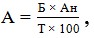     (2)


      мұндағы:
      Б – осы типмөлшерлі топтың машинаның орташа қалпына келтіру құны немесе нақты марка машинасы үшін толық қалпына келтіруге арналған амортизациялық аударымдардың нормативтік көрсеткіштерін айқындау кезінде машинаның қалпына келтірілген құны, теңге.
      (Б) көрсеткіші осы өңір үшін тән шығындардың нақты қалыптасқан деңгейі бойынша айқындалатын бастапқы жеткізу құнын (ҚҚС қоспағанда) ескере отырып, машиналардың ағымдағы нарықтық бағасы негізінде қабылданады.
      Ан – осы типмөлшерлі топтың машиналары үшін толық қалпына келуіне амортизациялық аударымдар нормасы, процент/жыл (процент/1000 км жүру - автокөлік құралдары үшін).
      Толық қалпына келуіне амортизациялық аударымдардың нормативтік көрсеткіштері (Ан) мынадай формула бойынша айқындалады: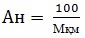       (3)


      мұндағы:
      Мқм – осы типмөлшерлі топ машиналарының қызмет мерзімі, жыл.
      (Мқм) көрсеткіші мынадай көздер (қолданылу кезектілігіне қарай):
      дайындаушы зауыт-фирма ұсыныстарының;
      техникалық әдебиетте келтірілген деректердің;
      құрылыс механизация бөлімшелерінің нақты деректерінің негізінде белгіленеді.
      Машиналардың қызмет мерзімі бойынша деректердің болмауы кезінде нақты марка машинасы үшін толық қалпына келтіруге арналған амортизациялық аударымдардың нормативтік көрсеткіші (Ан) мынадай формула бойынша айқындалады: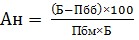       (4)


      мұндағы:
      Пбб – бұрын пайдалануда болған немесе сатуда болған машиналар құны, теңгемен;
      Пбм – бұрын пайдалануда болған машиналардың шығарылған жыл мен сатып алынған жылы арасындағы кезең, жыл.
      (Пбб) және (Пбм) көрсеткіштері нақты мәмілелер бойынша құрылыс механизация және құрылыс ұйымдары бөлімшелері деректерінің статистикалық өңдеу деректері негізінде белгіленеді.
      Құрылыс механизация бөлімшелерінің нақты деректерінің негізінде машиналарды толық қалпына келтіруге арналған амортизациялық аударымдар нормаларын айқындауда қиындықтар туындаған кезде, машиналардың негізгі номенклатура бойынша (Ан) көрсеткіші осы Мемлекеттік нормативке 2-қосымшада келтірілген қалпына келтіру құнынан процентте толық қалпына келтіруге арналған амортизациялық аударымдар нормаларына сәйкес қабылданады.
      Т – машиналардың жылдық жұмыс режимдерінің нормативтік көрсеткіші, маш.-с/жыл.
      Машиналарды жұмыс фронты болмауы, өндірісті ұйымдастырудың төменгі деңгейі салдарынан уақытты жоғалту, жылдық жұмыс режимінің нормативтері көрсеткіштерін айқындау кезінде ескерілуі тиіс емес.
      Машиналардың жылдық жұмыс режимінің нормативтері көрсеткіштері (Т) мынадай формула бойынша айқындалады:
            Т = [365 - (52 х 2 + Мк + М + Ж + Қ)] х Жак х Ак    (5)
            мұндағы:
            365 – жылдағы күндер саны;
            52 – жылдағы апталар саны;
            2 – аптадағы жұмыс емес күндер саны;
            Мк – күнтізбелік жылдағы мереке күндерінің саны;
      М, Ж, Қ – машиналардың жыл ішінде табиғат жағдайларына байланысты (немесе маусымдық жұмыстар кезінде – маусым ішінде) толық күн үзіліс жасағандарының саны: - жел, жаңбыр, теріс температура, топырақтың қатуы - (М), жөндеу, техникалық қызмет көрсету, машинаны базаға дейін және кері жеткізу - (Ж), оны бір құрылыс алаңынан (механизация базасынан) екінші құрылыс алаңына (механизация базасына) көшіру - (Қ). М, Ж, Қ көрсеткіштері машиналардың жұмысы туралы орташа жылдық деректер негізінде белгіленеді;
      Жак – жұмыс ауысымының нормативтік ұзақтығы, маш.-с/ауысым;
      Ак – жыл ішінде машина жұмысының ауысымдық коэффициенті, ауысым/күн.
      (Ак) көрсеткіштері машинаның бір жылда тәулік ішіндегі жұмыс істеген уақытына (маш.-с/күн), жыл ішінде ауысымдағы (маш.-с/ауысым) орташа жұмыс уақытының қатынасы ретінде есептеледі.
      Құрылыс механизация құрылымдық бөлімшенің нақты деректерінің жылдық жұмыс режимін есептеуде қиындықтар туындаған ретте, машиналардың негізгі номенклатурасы бойынша (Т) көрсеткіш осы Мемлекеттік нормативке 3-қосымшада келтірілген көрсеткіштерге сәйкес қабылданады.
      19. Автокөлік құралдарының толық қалпына келуіне амортизациялық аударымдардың нормативтік көрсеткіші (Аас) мына формула бойынша айқындалады: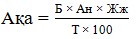      (6)


      мұндағы:
      Жж – осы типмөлшерлі топтың машиналарының жылдық жүруі, 1000 км/жыл.
      (Жж) көрсеткіші жыл ішінде орташа алғандағы жүріс есебінен белгіленеді (ақталмайтын тұрып қалуды ескермегенде).
      Б, Ан және Т көрсеткіштерін айқындау тәртібі 18 т. айқындалған тәртіппен жүргізіледі.
      20. Жөндеудің және техникалық қызмет көрсетудің барлық түрлерін орындауға арналған шығындардың нормативтік көрсеткіштері (Жө) мына формула бойынша айқындалады: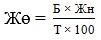       (7)


      мұндағы:
      Б, Т - 18 т. жазылған тәртіппен айқындалатын көрсеткіштер;
      Жн – жөндеу және техникалық қызмет көрсетуге жылдық шығындар нормасы, процент/жыл.
      (Жн) көрсеткіші олардың қалпына келтіру құнының осы типмөлшерлік топтың машиналарын жөндеуге және техникалық қызмет көрсетуге орташа жылдық шығындардың олардың қалпына келу құнына қатынасымен белгіленеді, процент/жыл.
      Жөндеуге және техникалық қызмет көрсетуге арналған шығындар нақты деректермен айқындалады, оларға мыналар кіреді:
      оларды тұтынушыларға жеткізу шығындарын ескере отырып қосалқы бөлшектер мен ауыстыратын агрегаттарды сатып алуға арналған шығындар;
      оларды тұтынушыға жеткізу шығындарын ескере отырып жөндеу материалдарының құны;
      жөндеу жұмысшыларының еңбегіне ақы төлеу;
      машиналарды техникалық қызмет көрсетуді және жөндеуді жүзеге асыратын ұйыммен байланысты үстеме шығындар, жеке норма бойынша;
      жөндеу кәсіпорындарының (құрылымдық бөлімшелерінің) пайдасы, жеке норма бойынша.
      Құрылыс механизациясы құрылымдық бөлімшелерінің нақты шығындарының негізінде машиналарды жөндеу және техникалық қызмет көрсетуге жылдық шығындар нормаларын айқындауда қиыншылықтар туындаған кезде, машиналардың негізгі номенклатурасы бойынша көрсеткішті (Жн) осы Мемлекеттік нормативке 4-қосымша бойынша қабылдаған жөн.
      21. Тез тозатын қосалқы бөлшектерді ауыстыру шығындарының нормативтік көрсеткіші (Т) мына формула бойынша айқындалады: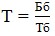       (8)


      мұндағы:
      Бб – осы типмөлшерлі топтың машиналарына бір уақытта орнатылатын тез бұзылатын бөлшектер немесе олардың жиынтығын сатып алу құны, теңге.
      (Бб) көрсеткіші жеткізу құнын (ҚҚС ескермей) ескере отырып осы өңірге тән нақты қалыптасқан ағымдағы нарықтық бағалар деңгейі негізінде қабылданады.
      Тб - осы типмөлшерлі топтың машиналарының тез тозатын бөлшектерінің немесе олардың жиынтығының нормативтік ресурсы (қызмет атқару мерзімі), маш.-с.
      Осы типмөлшерлі топтың машиналарының тез тозатын бөлшектерінің қызмет көрсету мерзімі және тез тозатын бөлшектердің саны дайындаушының ұсыныстары негізінде (паспорт деректері, машиналарды пайдалану бойынша нұсқаулық), ал олар болмаған ретте құрылыс механизация құрылымдық бөлімшесінің нақты деректері негізінде белгіленеді.
      Құрылыс механизация құрылымдық бөлімшесінің нақты деректері негізінде тез тозатын бөлшектердің кейбір түрлерінің қызмет көрсету мерзімін анықтау бойынша қиындықтар туындаған кезде, кейбір деректер бойынша (Тб) көрсеткішін осы Мемлекеттік нормативке 5-қосымшаға сәйкес қабылдаған жөн.
      22. Шиналарды ауыстыруға шығындардың нормативтік көрсеткіштері (Тш) мына формула бойынша айқындалады: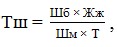      (9)


      мұндағы:
      Шб – осы типмөлшерлі топтың машиналарына бір уақытта орнатылатын шиналар жиынтығын сатып алу құны, теңге.
      (Шб) көрсеткіші жеткізу құнын (ҚҚС ескермей) ескере отырып осы өңірге тән нақты қалыптасқан ағымдағы нарықтық бағалар деңгейі негізінде қабылданады;
      Шм – шиналардың нормативті жүрісі, мың км.
      (Шм) көрсеткіші мынадай көздер негізінде белгіленеді (қолдану кезектілігі тәртібімен):
      дайындаушы-зауыт деректері бойынша;
      құрылыс механизация құрылымдық бөлімдерінің нақты деректері.
      Т және Жж көрсеткіштерін айқындау тәртібі 18 т. жазылған тәртіпке ұқсас.
      23. Машиналарды басқаратын қызметкерлер еңбегіне ақы төлеудің нормативтік көрсеткіші (Ж), мына формула бойынша айқындалады: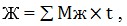      (10)


      мұндағы:
      Ж – осы біліктілік санаты машинистерінің еңбегіне ақы төлеу, теңге/адам.-с.
      (Мж) көрсеткіші сметалық тарифтік ставкалардың жинағы бойынша қабылданады.
      t – аталған біліктілік санаты қызметкерлерінің еңбегіне ақы төлеу, адам.-с/маш.-с.
      Машиналарды басқаратын жұмысшылардың саны және біліктілік санаттары мынадай нормативтік көздердің негізінде белгіленеді (қолданылу кезектілігіне қарай):
      машиналарды пайдалану бойынша нұсқаулық;
      Жұмысшылардың жұмыстары мен кәсіптерінің бірыңғай тарифтік-біліктілік анықтамалығы;
      қолданыстағы өндірістік нормалар;
      дайындаушы зауыттар мен фирмалар ұсынымдары.
      Жоғарыда аталған құжаттар мен нормативтерде машиналарды басқаратын жұмысшылардың саны мен біліктілік санаттары болмаған кезде, олар машиналарды пайдаланудың нақты шарттары бойынша айқындалады.
      24. Энергия тасығыштарға шығындардың нормативтік көрсеткіштері мынадай негізгі түрлері бойынша есептеледі: бензин; дизель отыны; электрэнергиясы; сығылған ауа.
      25. Құрылыс машиналары үшін бензин шығындарының нормативтік көрсеткіштері (Қм.бэ) мына формула бойынша айқындалады:
                             Қм.бэ = Бн х Бб,      (11)
            мұндағы:
      Бн – жазғы кезеңде технологиялық режимде машинаның жұмысы кезінде бензин шығындарының нормасы (сыртқы ауаның оң температурасы кезінде), кг/маш.-с.
      (Бн) көрсеткіші мынадай көздер негізінде белгіленеді (қолдану кезектілігі тәртібімен):
      паспорт деректері;
      машиналарды пайдалану бойынша нұсқаулық;
      техникалық әдебиетте келтірілген деректер;
      құрылыс механизация құрылымдық бөлімдерінің нақты деректері.
      Бб – бензинді сатып алу құны, теңге/кг.
      (Бб) көрсеткіші жеткізу құнын (ҚҚС ескермей) ескере отырып, энергия тасығышқа ағымдағы нарықтық бағалар негізінде қабылданады, ол осы өңірге тән энергия тасығыштардың машиналарды қамтамасыз етудің нақты жағдайлары бойынша анықталады.
      Автокөлік құралдарына арналған бензин шығындарының нормативтік көрсеткіші (Ақ.бэ) мына формула бойынша айқындалады: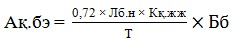       (12)


      мұндағы:
      0,72 – бензиннің орташа тығыздығын ескеретін коэффициент.
      Лб.н – жазғы уақытта автокөлік құралдарының бензин шығындарының желілік нормасы, л/100 км;
      (Лб.н) көрсеткіші мынадай көздер негізінде белгіленеді (қолдану кезектілігі тәртібімен):
      паспорт деректері;
      машиналарды пайдалану бойынша нұсқаулық;
      техникалық әдебиетте келтірілген деректер;
      құрылыс механизация құрылымдық бөлімдерінің нақты деректері.
      Кқ.жж – автокөлік құралының жылдық жүрісі, 100 км;
      (Кқ.жж) көрсеткіші жыл үшін орташа алғандағы есептік көрсеткіштер негізінде белгіленеді (ақталмайтын бос тұрып қалуларды ескермегенде).
      Т көрсеткішін айқындау тәртібі 18 т. жазылған тәртіпке ұқсас.
      Құрылыс машиналары мен автокөлік құралдарының қысқы уақытта бензин шығыстарының артуымен байланысты шығындар, қысқы уақытта құрылыс-монтаждау жұмыстарын жүргізу кезінде қосымша шығындардың сметалық нормаларында ескерілуге жатады.
      26. Құрылыс машиналарына арналған дизель отыны шығындарының нормативтік көрсеткіші (Қм.дэ) мынадай формула бойынша айқындалады:
                           Қм.дэ = Дн х Ік х Дб      (13)
            мұндағы:
      Дн - жазғы кезеңде технологиялық режимде машинаның жұмысы кезінде дизель отыны шығындарының нормасы (сыртқы ауаның оң температурасы кезінде), кг/маш.-с.
      (Дн) көрсеткіші мынадай көздер негізінде белгіленеді (қолдану кезектілігі тәртібімен):
      паспорт деректері;
      машиналарды пайдалану бойынша нұсқаулық;
      техникалық әдебиетте келтірілген деректер;
      құрылыс механизация құрылымдық бөлімдерінің нақты деректері;
      Ік - коэффициент, ол қосу қозғалтқышының жұмысы кезіндегі бензин шығындарын ескереді;
      (Ік) көрсеткіші дайындаушы-зауыттың ұсынымдары немесе құрылыс механизациясы бөлімшесінің нақты шығындары бойынша белгіленеді. Қосу қозғалтқышы болмаған кезде (Ік) коэффициенті қолданылмайды;
      Дб – дизель отынын сатып алу құны, теңге/кг;
      (Дб) көрсеткіші жеткізу құнын (ҚҚС ескермей) ескере отырып эгергия тасығыштың ағымдағы нарықтық бағалар негізінде қабылданады, ол осы өңірге тән энергия тасығыштың машиналарды қамтамасыз етудің нақты жағдайлары бойынша анықталады;
      Автокөлік құралдарына арналған дизель отыны шығындарының нормативтік көрсеткіштері (Ақ.дэ) мына формула бойынша айқындалады: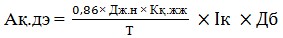       (14)


      мұндағы:
      0,86 – дизель отынының орташа тығыздығын ескеретін коэффициент.
      Дж.н – автокөлік құралдары үшін жазғы уақытта дизель отыны шығындарының желілік нормасы, л/100 шм.
      (Дж.н) көрсеткіші мынадай көздер негізінде белгіленеді (қолдану кезектілігі тәртібімен):
      паспорт деректері;
      машиналарды пайдалану бойынша нұсқаулық;
      техникалық әдебиетте келтірілген деректер;
      құрылыс механизация құрылымдық бөлімдерінің нақты деректері.
      Кқ.жж көрсеткішін айқындау тәртібі 25 т. жазылған тәртіпке ұқсас.
      Т көрсеткішін айқындау тәртібі 18 т. жазылған тәртіпке ұқсас.
      Құрылыс машиналары мен автокөлік құралдарының қысқы уақытта дизель отыны шығындарының артуымен байланысты шығындар, қысқы уақытта құрылыс-монтаждау жұмыстарын жүргізу кезінде қосымша шығындардың сметалық нормаларында ескерілуге жатады.
      27. Электр энергиясына шығындардың нормативтік көрсеткіштері (Ээ) мынадай формула бойынша айқындалады:
                          Ээ = 1,1 х Тқ х Қк х Ук х Эб,     (15)
            мұндағы:
      1,1 - электр қозғалтқышын іске қосу сәтін ескеретін коэффициент.
      Тқ - машинада орнатылған электр қозғалтқышының сомалық қуаты, кВт;
      (Тқ) көрсеткіші паспорт деректері және машиналарды пайдалану нұсқаулығы бойынша белгіленеді;
      Қк - қуаттылығы бойынша электр қозғалтқышын пайдалану коэффициенті (пайдаланылатын қуаттылықтың электр қозғалтқышының жиынтық паспорттық қуаттылығына қатынасы);
      Ук - электр қозғалтқышын уақыт бойынша пайдалану коэффициенті (электр қозғалтқышының ауысымдағы нақты жұмысының жұмыс ауысымының қалыпты ұзақтығына қатынасы).
      Қк және Ук көрсеткіштері (оларды қолдану кезектілігі бойынша) келесі көздер негізінде белгіленеді:
      құрылыс механизация құрылымдық бөлімдерінің нақты деректері (шығындар есептеуіші бойынша);
      техникалық әдебиетте келтірілген деректер бойынша;
      Эб - осы өңір үшін электр энергиясының ағымдағы нарықтық құны (ҚҚС ескерусіз), теңге/кВт-сағ.
      28. Сығылған ауа шығынының нормативтік көрсеткіші (Эв) мынадай формула бойынша айқындалады: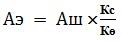       (16)


      мұндағы:
      Аш - сығылған ауа шығыны, м3/маш.-с.
      (Аш) көрсеткіші келесі көздер негізінде белгіленеді (қолдану кезектілігі тәртібімен):
      паспорт деректері;
      машиналарды пайдалану бойынша нұсқаулық;
      техникалық әдебиетте келтірілген деректер;
      құрылыс механизация құрылымдық бөлімдерінің нақты деректері;
      Кс - осы өнімділіктегі компрессор қондырғысының сметалық бағасы, теңге/маш.-с;
      Кө - компрессор қондырғысының өнімділігі, м3/маш.-с.
      (Кө) көрсеткіші паспорт деректері және машиналарды пайдалану нұсқаулықтары бойынша белгіленеді.
      Аталған құрылыс машиналары (механикаландырылған пневматикалық құрал) үшін сығылған ауа шығындарын айқындауда қиындықтар туындаған кезде бұл шығындар баптарын құрылыс машиналарын (механикаландырылған пневматикалық құралды) пайдалану сметалық нормаларының құрамында ескеру тиімді емес. Бұл ретте, сығылған ауаны тұтынумен байланысты шығындар сметада жобамен көзделген компрессор қондырғысын пайдаланумен байланысты шығындарды ескере отырып, жеке жолмен ескеріледі. Компрессор қондырғысын пайдалану уақыты сығылған ауаны тұтынатын машиналарды пайдалану уақыты бойынша қабылданады.
      29. Майлау материалдарына шығындардың нормативтік көрсеткіштері (М), мына формула бойынша айқындалады:
                               М = Мн х Мб,      (17)
            мұндағы:
      Мн – майлау материалдары шығындарының нормасы, кг/маш.-с.
      (Мн) көрсеткіші келесі көздер негізінде белгіленеді (қолдану кезектілігі тәртібімен):
      паспорт деректері;
      машиналарды пайдалану бойынша нұсқаулық;
      техникалық әдебиетте келтірілген деректер;
      құрылыс механизация құрылымдық бөлімдерінің нақты деректері.
      Мб - майлау материалдарын сатып алу құны, теңге/кг.
      (Мб) көрсеткіші оларды жеткізуді ескере отырып, (ҚҚС ескермегенде) майлау материалдарының ағымдағы нарықтық бағасы негізінде қабылданады, ол осы өңірге тән майлау материалдарымен машиналарды қамтамасыз етудің нақты шарттары бойынша анықталады.
      30. Гидравликалық сұйықтық шығындарының нормативтік көрсеткіштері (Г) мына формула бойынша анықталады: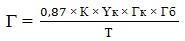       (18)


      мұндағы:
      0,87 – гидравликалық сұйықтықтың орташа тығыздығын ескеретін коэффициент.
      К - осы типмөлшерлі топ машиналарының сыйымдылық көрсеткіші (сыйымдылығы), литр.
      (К) көрсеткіші дайындаушының ұсынымы бойынша (паспорт деректері, машиналарды пайдалану нұсқаулығы) белгіленеді, ал олар болмаған ретте құрылыс механизация бөлімшесінің нақты деректері негізінде белгіленеді;
      Үк - гидравликалық сұйықтықты үстемелеп құю коэффициенті.
      (Үк) көрсеткіші дайындаушының ұсынымы бойынша (паспорт деректері, машиналарды пайдалану нұсқаулығы) қабылданады, ал олар болмаған кезде гидравликалық сұйықтықтың нақты физикалық ағып кету көлемін өлшеу негізінде белгіленеді;
      Гк - осы типмөлшерлі топтың машиналары үшін гидравликалық сұйықтықты толық ауыстыру кезеңділігі, рет/жыл.
      (Гк) көрсеткіші келесі келесі көздер негізінде белгіленеді (қолдану кезектілігі тәртібімен):
      паспорт деректері;
      машиналарды пайдалану бойынша нұсқаулық;
      техникалық әдебиетте келтірілген деректер.
      Гидравликалық сұйықтықты толық ауыстыру кезеңділігі бойынша деректер жоқ болған ретте, (Гк) көрсеткіші 2-ге тең деп қабылданады, бұл жыл ішінде гидравликалық сұйықтықтың жазғы сортынан гидравликалық сұйықтықтың қысқы сортына және керісінше ауысуды білдіреді;
      Гб - гидравликалық сұйықтықты сатып алу құны, теңге/кг.
      (Гб) көрсеткіші аталған өңірге тән гидравликалық сұйықтықпен қамтамасыз етудің нақты шарттарымен айқындалатын гидравликалық сұйықтықты жеткізуді қоса алғанда, олардың ағымдағы нарықтық бағасымен қабылданады (ҚҚС ескермегенде).
      Т көрсеткішін айқындау тәртібі 18 т. жазылған тәртіпке ұқсас.
      31. Егер машинаның гидравликалық сұйықтығын толық ауыстыру кезеңділігі дайындаушының ұсынымдарымен (паспорт деректері, машиналарды пайдалану нұсқаулығы) маш.-с болып белгіленсе, гидравликалық сұйықтықтың шығындарының нормативті көрсеткіштері (Г) мына түрде болады: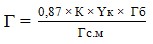       (19)


      мұндағы:
      Гс.м – машинаның гидравликалық сұйықтығын толық ауыстыру кезеңділігі, маш.-с.
      (Гс.м) көрсеткіштері паспорт деректері, машиналарды пайдалану нұсқаулығы бойынша белгіленеді.
      32. Салқындатқыш сұйықтыққа арналған шығындардың нормативтік көрсеткіші 30, 31 тармақтарда жазылған гидравликалық сұйықтықтар үшін анықталған шығындарға ұқсас тәртіппен айқындалады.
      33. Машиналарды бір құрылыс алаңынан (механизациялау базасы) басқа құрылыс алаңына (механизациялау базасына) қайта ауыстыру шығындарының нормативтік көрсеткіштерінің орнын ауыстыру мынадай:
      өз жүрісімен;
      сүйреп;
      демонтажсыз тіркемемен;
      демонтаждап және кейіннен монтаждап тіркемемен схемалар (тәсілдері) бойынша айқындалады.
      34. Машиналарды өз жүрісімен орнын ауыстыру шығындары (автомобильге орнатылған кран, автогудронатор, автобетонсорғы және т.б.), (Псм) мына формула бойынша айқындалады: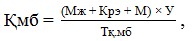     (20)


      мұндағы:
      Мж - 18 т. жазылған тәртіппен айқындалатын машинаның орнын ауыстыруды жүзеге асыратын машинистің еңбегіне ақы төлеу;
      Этр - машинаның көлік режимінде жұмыс атқаруы кезінде энергия тасығышқа шығындар, теңге/маш.-с.
      (Крэ) көрсеткіші (Э) машинаның көлік режимінде жұмыс атқаруы кезінде энергия тасығышқа шығындарын білдіретін көрсеткішінен басқаша болуы мүмкін, оларды айқындау тәртібі 25, 26 т. келтірілген;
      М - 29 т. жазылған тәртіпке сәйкес айқындалатын майлау материалдарына арналған шығындар көрсеткіші;
      У - машинаның орнын ауыстыру уақыты, маш.-с.
      (У) көрсеткіші құрылыс механизациясы көрсеткішінің нақты деректері бойынша қабылданады.
      Тқ.мб - бір құрылыс алаңында өз жүрісімен орнын ауыстыратын машина жұмысының уақыты, маш.-с.
      (Тқ.мб) көрсеткіші мына формула бойынша айқындалады:
                             Тқ.мб =Жак х Ак     (21)
            мұндағы:
      Жак және Ак - 18 тармақта жазылған тәртіпке сәйкес айқындалатын көрсеткіштер.
      35. Машиналарды (жылжымалы компрессор станциясы, жылжымалы электрстанциясы, пневмодөңгелегі бар кран және т.б.) қажет болған кезде машинамен ілесе жүріп, тартқыштың көмегімен сүйреу арқылы орнын ауыстыру шығындары (Тқ) мынадай формула бойынша анықталады: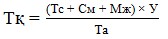       (22)


      мұндағы
      Тс - тартқышты пайдаланудың сметалық бағасы, теңге/маш.-с.
      См - ілесіп жүруші машинаны пайдаланудың сметалық бағасы, теңге/маш.-с.
      Ілесіп жүруші машинаны пайдаланудың қажеттілігі болмаған ретте (См) көрсеткіші қолданылмайды.
      Мж - 23 т. жазылған тәртіпке сәйкес айқындалатын машинистер еңбегіне ақы төлеу.
      У – 34 т. жазылған тәртіпке сәйкес айқындалатын көрсеткіштер.
      Та - бір құрылыс алаңында машинаның жұмыс істеу уақыты, маш.-с.
      (Та) екі орын ауыстыру аралығындағы уақытпен шектеледі және мына формула бойынша айқындалады: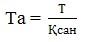       (23)


      мұндағы:
      Т – 18-тармақта жазылған тәртіпке сәйкес айқындалатын көрсеткіштер.
      Қсан - жылдағы орын ауыстырулар саны, рет/жыл.
      (Қсан) аталған типмөлшерлі топтың машиналарының нақты орын ауыстыру жиілігі бойынша қабылданады.
      36. Өз жүрісімен тіркемеге тиеумен немесе шығырдың (құрылғының) көмегімен машиналарды (бульдозерлер, құбыр төсеушілер, шыншыр табанды экскаваторлар және т.б.) оны демонтаждамай, көлік құралында жабдықталған тіркемеде (жартылай тіркеме, салмағы ауыр тіркеме және т.б.) орын ауыстыру шығындары (Тқ) мына формула бойынша анықталады: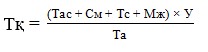       (24)


      мұндағы:
      Тас - тартқышты пайдаланудың сметалық бағасы, теңге/маш.-с.
      См - ілесіп жүруші машинаны пайдаланудың сметалық бағасы, теңге/маш.-с.
      Тс - тіркемені (жартылай тіркеме, салмағы ауыр тіркеме), пайдаланудың сметалық бағасы, теңге/маш.-с.
      Мж - 23 т. жазылған тәртіпке сәйкес айқындалатын машинистер еңбегіне ақы төлеу.
      У - 34 т. жазылған тәртіпке сәйкес айқындалатын көрсеткіш.
      Та - 35 т. жазылған тәртіпке сәйкес айқындалатын көрсеткіш.
      Орын ауыстырудың аталған тәсілін қолдану тартқышты, тіркемені (жартылай тіркеме, салмағы ауыр тіркеме және т.б.) және ілесіп жүруші машинаны көздейді.
      37. Машиналарды (мұнаралы крандар, шыншыр табанды крандар, қада қағатын техника және т.б.) оларды демонтаждап көлік құралында жабдықталған тіркемеде (жартылай тіркеме, салмағы ауыр тіркеме және т.б.) автомобильмен жүретін кранды немесе автомобиль типті арнайы шассидегі кранды пайдаланып оларды кейіннен түсіре отырып, орын ауыстыру шығындары (Кқ) мына формула бойынша анықталады: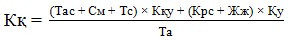      (25)


      мұндағы:
      Тас - тартқышты пайдаланудың сметалық бағасы, теңге/маш.-с.
      См - ілесіп жүруші машинаны пайдаланудың сметалық бағасы, теңге/маш.-с.
      Тс - тіркемені (жартылай тіркеме, салмағы ауыр тіркеме), пайдаланудың сметалық бағасы, теңге/маш.-с.
      Кқу - осы типмөлшерлі топтың машиналарының орын ауыстыруды қамтамасыз ететін көлік құралдарын пайдалану уақыты, маш.-с.
      (Кқу) көрсеткіші машиналарды тиеу-түсіру және тасымалдау шығындарын көрсетеді және құрылыс механизация құрылымдық бөлімінің нақты шығындары бойынша қабылданады.
      Крс - кранды пайдаланудың сметалық бағасы, теңге/маш.-с.
      Жж - машиналардың орын ауыстыруын атқаратын жұмысшылар звеносының жалақысы, оның машинистін (машинистерін) қоса алғанда, теңге/маш.-с.
      (Жж) 23 т. жазылған тәртіпке сәйкес айқындалады;
      Қу - оны демонтаждауды және кейіннен монтаждауды ескере отырып, осы типмөлшерлі топтың машиналарын орын ауыстыру уақыты, маш.-с.
      (Қу) көрсеткіші машиналарды тиеу-түсіру және тасымалдау шығындарын көрсетеді және құрылыс механизация құрылымдық бөлімінің нақты шығындары бойынша қабылданады.
      Та – 35-тармақта жазылған тәртіпке сәйкес айқындалатын көрсеткіштер.
      Орын ауыстырудың аталған тәсілін қолдану машинаны, тартқышты, тіркемені (жартылай тіркеме, салмағы ауыр тіркеме) тиеу-түсіруге кранды және ілесіп жүретін автомобильді пайдалануды көздейді.
      Көлік құралдарының құрамы – осы тәсілмен орын ауыстыруды қамтамасыз ететін тартпалардың, тіркемелердің ілесіп жүретін машиналардың саны мен маркасы, сондай-ақ, монтаждау, демонтаждау, тиеу және түсіру кезінде пайдаланылатын крандардың түрі мен типтері орын ауыстыратын машиналардың типтеріне байланысты болады және орын ауыстырудың нақты шарттары бойынша қабылданады.
      38. Көлік құралы салығының (КҚс) нормативтік көрсеткіші мынадай формула бойынша анықталады: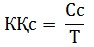         (26)


      мұнда:
      Сс – Қазақстан Республикасының салық кодексіне сәйкес есепті жыл үшін айлық есептік көрсеткіштерде белгіленген көлік құралы бойынша салық ставкасы;
      Т көрсеткішін айқындау тәртібі 18 т. жазылған тәртіпке ұқсас.
      39. Қоршаған ортаға эмиссия үшін төлемнің (Қоэ) нормативтік көрсеткіші мынадай формула бойынша анықталады: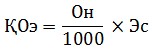      (27)


      мұнда:
      Он - бензин мен дизель отыны үшін сәйкесінше 25, 26 т. жазылған тәртіпке сәйкес айқындалатын отын шығынының нормасы, кг/маш.-сағ;
      Эс – Қазақстан Республикасының салық кодексіне сәйкес пайдаланылған отынның бір тоннасы үшін айлық есептік көрсеткіштерде белгіленген жылжымалы көздерден атмосфералық ауаға ластаушы заттардың төгінділері үшін төлем ставкасы. Құрылыс машиналарының, тетіктерінің және автокөлік
құралдарының базалық номенклатурасы Қалпына келтіру құнының процентінде толық қалпына келтіруге
арналған амортизациялық аударымдардың нормалары Құрылыс машиналары мен автокөлік құралдарының жылдық жұмыс
режимінің көрсетіштері Машиналарды жөндеуге және техникалық қызмет көрсетуге
арналған жылдық шығындардың нормалары Тез тозатын бөліктердің нормативтік ресурсы
(қызмет ету мерзімі) Құрылыстағы сметалық жалақыны есептеу жөніндегі
мемлекеттік норматив
1. Жалпы ережелер
      1. Осы "Құрылыстағы сметалық жалақыны есептеу жөніндегі мемлекеттік норматив" (бұдан әрі – Мемлекеттік норматив) құрылыстың сметалық құны құрамындағы сметалық жалақыны айқындауға арналған.
      2. Мемлекеттік нормативтің мақсаты құрылыстағы сметалық жалақының шамасын айқындау кезінде бірыңғай әдістемелік негіз жасау болып табылады.
      3. Мемлекеттік нормативтің ережелері мемлекеттік инвестициялар есебінен және квазимемлекеттік сектор субъектілерінің қаражаты есебінен тұрғызылатын объектілер үшін сметалық құжаттаманы әзірлеу кезінде Қазақстан Республикасының аумағында сәулет, қала құрылысы және құрылыс қызметінің барлық субъектілерінің қолдануы үшін міндетті болып табылады.
      4. Басқа көздердің есебінен қаржыландырылатын объектілер үшін Мемлекеттік норматив ұсынымдық сипатқа ие болады және құрылыстың сметалық құнының құрамындағы және орындалған жұмыстар үшін есептердегі жалақының шамасын айқындау кезінде анықтамалық материал ретінде пайдаланылуы мүмкін.
      5. Осы Мемлекеттік нормативте мынадай негізгі ұғымдар пайдаланылады:
      1) біліктілік санаты (разряды) - орындалатын жұмыстардың күрделілігін көрсететін, қызметкердің біліктілігіне қойылатын талаптар деңгейі;
      2) еңбекке ақы төлеу - қызметкерге еңбегі үшін берілетін сыйақының міндетті төлемін жұмыс берушінің қамтамасыз етуіне байланысты қатынастар жүйесі;
      3) еңбек қатынастары - Қазақстан Республикасының еңбек заңнамасында, еңбек шартында, ұжымдық шартта көзделген құқықтар мен міндеттерді жүзеге асыру үшін қызметкер мен жұмыс берушінің арасында туындайтын қатынастар;
      4) жалақы - қызметкердің біліктілігіне, орындалатын жұмыстың күрделілігіне, санына, сапасына және жағдайына байланысты еңбек үшін төленетін сыйақы, сондай-ақ, өтемақы және ынталандыру сипатындағы төлемдер;
      5) жұмысты тарифтеу - орындалатын жұмыстарды Жұмысшылардың жұмыстары мен кәсіптерінің бірыңғай тарифтік-біліктілік анықтамалығына және Басшылардың, мамандардың және басқа да қызметшілер лауазымдарының біліктілік анықтамалығына, жұмысшы кәсіптерінің тарифтік-біліктілік сипаттамаларына және ұйымдар басшыларының, мамандардың және басқа да қызметшілер лауазымдарының үлгілік біліктілік сипаттамаларына сәйкес белгілі бір күрделілікке жатқызу;
      6) инфляцияның болжамды индексі – өткен жылдың ең аз есептік көрсеткішіне жоспарланатын жылдың ең аз есептік көрсеткішінің қатынасы;
      7) өңірлік коэффициент – күнкөрістің ең аз орташа республикалық мәніне нақты өңірдің күнкөрістің ең аз мөлшеріне қатынасы;
      8) өтемақы төлемдері - жұмыстың ерекше режимі мен еңбек жағдайларына, жұмысынан айрылуына, қызметкерлердің еңбек міндеттерін немесе Қазақстан Республикасының заңдарында көзделген өзге де міндеттерді орындауына байланысты шеккен шығындарын өтеуге байланысты ақшалай төлемдер;
      9) ресми статистикалық ақпарат – стратегиялық жұмыс жоспарына сәйкес мемлекеттік статистика органдары қалыптастыратын статистикалық ақпарат; 
      10) сметалық жалақы – құрылыстың сметалық құны құрамында ескерілетін еңбекті төлеуге арналған қаражаттың есептік шамасы;
      11) тарифтік жүйе - еңбекке ақы төлеу жүйесінің бір түрі, онда қызметкерлердің жалақысы тарифтік ставкалар (айлықақылар) және тарифтік кестелер негізінде сараланып айқындалады;
      12) тарифтік кесте - орындалатын жұмыстардың күрделілік және қызметкерлердің біліктілік белгісі бойынша саралауды көздейтін тарифтік разрядтар мен тарифтік коэффициенттердің жиынтығы;
      13) тарифтік коэффициент – тиісті разрядтар тарифтік ставкаларының бірінші разрядтың тарифтік ставкасына қатынасы;
      14) тарифтік разряд - жұмыстың күрделілік деңгейі және осы жұмысты орындау үшін қажетті біліктілік деңгейінің көрсеткіші;
      15) тарифтік ставка (айлықақы) - қызметкердің уақыт бірлігі ішінде белгілі бір күрделіліктегі (біліктіліктегі) еңбек нормасын (еңбек міндеттерін) орындағаны үшін еңбегіне ақы төлеудің белгіленген мөлшері;
      16) уақытша лаг – бір деректердің басқа деректермен салыстырғанда уақыт бойынша қалып қоюын немесе басып озуын көрсететін көрсеткіш.
      6. Сметалық жалақы мынадай түрлерден тұрады:
      1) жұмысшы-құрылысшылардың жалақысынан;
      2) машинистердің (құрылыс машиналары мен тетіктерін басқарумен дәне қызмет көрсетумен айналысатын жұмысшылардың) жалақысынан тұрады.
      7. Жұмысшы-құрылысшылардың жалақысы тікелей құрылыс және монтаж жұмыстарымен айналысатын жұмысшылардың еңбекақысын төлеуді қамтиды. Сметалық жалақы ресурстық ведеомость және сметалық тарифтік ставкалардың жинағы бойынша анықталатын құрылысшы және монтажшы жұмысшылар үшін адам-сағаттың ағымдағы құны бойынша тиісті еңбек шығындарының негізінде есептеледі.
      8. Машинистердің жалақысы құрылыс машиналары мен тетіктерін пайдалануға арналған шығындардың құрамына енгізіледі және сметалық тарифтік ставкалардың жинағы бойынша ағымдағы бағаларда машиналар мен тетіктердің машина-сағаты құнының құрамында есептеледі.
      9. Жұмысшы-құрылысшылардың, машинистер мен механизаторлардың ағымдағы сағаттық тарифтік ставкасы сала бойынша тиісті кәсіптегі жұмысшылардың орташа айлық жалақысы туралы мемлекеттік статистика деректері бойынша айқындалады.
      10. Экологиялық зілзала және радиациялық қатер аймақтарында қосымша еңбек ақы төлеу Қазақстан Республикасының заңнамасына сәйкес қабылданады. 2. Құрылысқа арналған сметаларда жалақы белгілеуге арналған
нормативтік-есептік база
      11. Құрылыста қолданылатын еңбекке ақы төлеу жүйесі қызметкерлердің біліктілігі мен еңбекақысы олар орындайтын жұмыстардың күрделілігі бойынша сәйкестігін қамтамасыз ететін тарифтік жүйе болып табылады.
      12. Тарифтік жүйемен біліктілік разрядтары (санаттары) бойынша тарифтік ставкалар және тарифтік коэффициенттер белгіленеді.
      13. Құрылыс-монтаж жұмыстарын тарифтеу осы Мемлекеттік нормативке 1-қосымшада ұсынылған, жұмысшы-құрылысшылардың және машинистердің тарифтік ставкаларды есептеу үшін тарифтік коэффициенттердің негізінде Қазақстан Республикасы Еңбек және халықты әлеуметтік қорғау министрінің 2011 жылғы 13 желтоқсандағы №432-ө бұйрығымен бекітілген (№ 62711 нормативтік-құқықтық актілердің мемлекеттік тіркеу тізілімінде тіркелген) Жұмысшылардың жұмыстары мен кәсіптерінің бірыңғай тарифтік-біліктілік анықтамалығына сәйкес жүргізіледі.
      14. Құрылыстағы сметалық тарифтік ставкалардың шамасын айқындаудың негізі ресми статистикалық ақпарат болып табылады.
      15. Сметалық тарифтік ставкаларды Қазақстан Республикасындағы сәулет, қала құрылысы және құрылыс істері жөніндегі уәкілетті орган айқындаған арнайы ұйым жыл сайын есептейді және ағымдағы күнтізбелік жылға арналған құрылыстағы сметалық тарифтік ставкалардың жинағы түрінде ресімделеді.
      16. Қазақстан Республикасы өңірлерінің әлеуметтік-экономикалық ерекшеліктерін есепке алу мақсатында сметалық тарифтік ставкалардың шамалары өңірлік коэффициенттің шамасына түзетіледі.
      17. Өңірлік коэффициенттер есебін өткен жылдың деректері бойынша жыл сайын ағымдағы жылдың қаңтарында интернет-ресурстарда жарияланатын, халықтың жан басына шаққанда орташа алғанда күн көрістің ең аз деңгейі туралы ресми статистикалық ақпарат негізінде арнайы ұйым жыл сайын жүргізеді. Өңірлік коэффициент Мемлекеттік нормативке 2-қосымшада келтірілген формула бойынша есептеледі және Ағымдағы күнтізбелік жылға арналған құрылыстағы сметалық тарифтік ставкалардың жинағында жарияланады. 3. Сметалық тарифтік ставкаларды есептеу әдістемесі
      18. Ағымдағы күнтізбелік жылға арналған сметалық тарифтік ставкалар өткен жылдың деректері бойынша жыл сайын 25 қаңтарда интернет-ресурстарда мемлекеттік статистика саласындағы уәкілетті орган жариялайтын құрылыстағы кәсіптер (лауазымдар) бойынша қызметкерлердің жалақысы туралы ресми статистикалық ақпарат негізінде есептеледі.
      19. Құрылыстағы қызметкерлердің орташа айлық атаулы жалақысы туралы деректердің негізінде орташа айлық атаулы жалақыны және бір айда бір қызметкерге есептегендегі жұмсалған сағаттардың санын көрсете отырып, негізгі жұмысшы және инженерлік-техникалық кәсіптердің іріктемесі қалыптастырылады.
      20. Осы іріктеме бойынша орташа статистикалық сағаттық тарифтік ставка (ТСстат) мынадай формуламен есептеледі: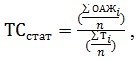     (1)


      мұнда:
      ОАЖi – ресми стратистикалық ақпаратқа сәйкес і-ші құрылыс кәсібі бойынша орташа айлық атаулы жалақы;
      Тi – ресми стратистикалық ақпаратқа сәйкес і-ші құрылыс кәсібі бойынша бір айда жұмыс істеген сағаттардың саны;
      n – қалыптастырылған іріктеме бойынша жұмысшы мамандықтарының саны.
      21. Нақты өңір үшін (ТС1р) жұмыс бірінші разрядының ағымдағы деңгейдегі сметалық тарифтік ставкасы мынадай формуламен есептеледі: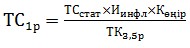 ,     (2)


      мұнда:
      Иинфл – инфлцияның есептік индексі. Осы индекс ресми статистикалық ақпараттың ағымдағы сметалық ставкалар есебінде оларды қолдануға жол бермейтін уақытша лагы бар екендігімен байланысты қолданылады.
      ТК3,5р – жұмыстардың орташа разрядының 3,5-ке тең тарифтік коэффициенті.
      Көңір - осы Мемлекеттік нормативке 2-қосымшаға сәйкес есептелетін өңірлік коэффициент.
      22. Нақты өңір үшін тікелей монтаж жұмыстарымен айналысатын 3 санаттағы техниканың ағымдағы деңгейдегі сметалық тарифтік ставкасы (ТС3 санатты техник) мынадай формуламен есептеледі: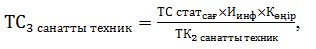 , (3)


      мұнда:
      Иинфл - инфляцияның есептік индексі;
      ТК2санатты техник – 2 тең техниктер орындайтын жұмыстардың орташа разрядының тарифтік коэффициенті;
      Көңір – өңірлік коэффициент.
      23. Жұмысшы-құрылысшылар мен машинистердің жұмыстарының і-ші разряды (санаты) үшін (ТСөңір.і) сметалық тарифтік ставкалар базалық сметалық тарифтік ставкалардың (ТСөңір.баз) (бірінші разрядты жұмысшы-құрылысшылар үшін, инженерлік буын үшін – 3 санаттағы техник) және Мемлекеттік нормативке 1 және 3 қосымшаларда келтірілген тарифтік коэффициенттердің (ТКі) негізінде мынадай формуламен есептеледі:
                     ТСөңір.і = ТСөңір.баз х ТКі      (4) 4. Орташа тарифтік разрядты анықтау
      24. Сметалық жалақыны есептеу үшін жұмысшылардың орташа разряды және олар орындайтын жұмыстардың орташа тарифтік разряды қолданылады.
      Жұмысшылардың орташа тарифтік ставкасы Ос бригаданың барлық мүшелерінің тарифтік ставкаларының сомасын бригададағы жұмысшылардың санына бөлу арқылы анықталады.
      Рс орташа разряды орташа тарифтік ставка негізге алына отырып, мына формула бойынша анықталады: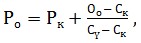       (5)


      мұнда:
      Рк – орташа тарифтік ставкаға қатынасы бойынша аз разряд;
      Оо – орташа тарифтік ставка;
      Ск, Сү – есептік орташаға қатысы бойынша тиісінше аз және көп тарифтік ставкалар.
      25. Жұмыстардың орташа тарифтік ставкасы нормативтік жалақыны нормативтік еңбек шығындарына бөлу арқылы еңбек шығындары мен жалақының ірілендірілген нормасы бойынша анықталады. 5. Жұмысшы-құрылысшылардың және машинистердің сметалық
жалақысын есептеу әдістемесі
      26. Жұмысшы-құрылысшылардың және машинистердің (Ж) сметалық жалақысы жергілікті және объектілік ресурстық сметаларда және сметалық есептерде мынадай формула бойынша анықталады:
                              Ж = Жж + Жм,     (6)
            мұнда:
      Жж – құрылыс және монтаж жұмыстарымен тікелей айналысатын жұмысшы-құрылысшылардың жалақысы;
      Жм – машинистердің жалақысы.
      27. Тікелей құрылыс және монтаж жұмыстарымен айналысатын жұмысшылардың жалақысы (Жж) жергілікті ресурстық сметаларда жұмыстардың і-ші разряды (санаты) үшін сметалық тарифтік ставканың шамасын жұмысшы-құрылысшылардың нормативтік еңбек шығындарына жұмыстардың өлшем бірліктерінің санына көбейту жолымен анықталады, кейіннен төмендегі формуланың негізінде сметаның барлық жолдарын қосу арқылы: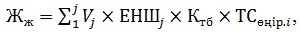     (7)


      мұнда:
      Vj – жұмыстардың тиісті түрі бойынша жұмыстардың көлемі (белгіленген бірліктермен);
      ЕНШj – жұмыстардың өлшем бірлігіне жұмысшы-құрылысшылардың нормативтік еңбек шығындары, адам-сағ;
      Ктб – сметалық нормативтердің тиісті бөлімдеріндегі техникалық бөліктерде, сондай-ақ, оларды қолдану жөніндегі жалпы ережелерде келтірілген жұмыстарды жүргізудің жағдайларын ескеретін еңбек шығындары нормаларына түзету коэффициенттері.
      ТСөңір.і – жұмыстардың і-ші разряды (санаты) үшін сметалық тарифтік ставка (теңге/сағ).
      Жұмысшылардың жергілікті ресурстық сметалардағы жалақысы "жұмысшы-құрылысшылардың жалақысы" атауымен жеке жолда көрсетіледі.
      28. Машиналарды және тетіктерді басқаратын жұмысшылардың жергілікті ресурстық сметалардағы жалақысы (Жм) төмендегі формуланың негізінде кейіннен сметаның барлық жолдарын қосу арқылы жолдар бойынша анықталады: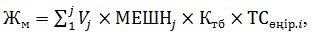     (8)


      мұнда:
      V - жұмыстардың тиісті түрі бойынша жұмыстардың көлемі (белгіленген бірліктермен);
      МЕШНj – жұмыстар көлемінің өлшем бірлігіне жұмысшылардың еңбек шығындары, адам-сағ;
      Ктб – сметалық нормативтердің тиісті бөлімдеріндегі техникалық бөліктерде, сондай-ақ, оларды қолдану жөніндегі жалпы ережелерде келтірілген жұмыстарды жүргізудің жағдайларын ескеретін еңбек шығындары нормаларына түзету коэффициенттері.
      ТСөңір.і – жұмыстардың і-ші разряды (санаты) үшін сметалық тарифтік ставка (теңге/сағ).
      Машиналар мен тетіктерді басқаратын жұмысшылардың жэалақысы көрсетілген сметалық құжаттарда "оның ішінде машшинистердің жалақысы" атауымен жеке жолда көрсетіледі.
      29. Жергілікті ресурстық смета құрамындағы жиынтық сметалық жалақы тікелей құрылыс және монтаж жұмыстарында (Зж) айналысатын жұмысшы-құрылысшылардың жалақысынан, машинистердің жалақысынан (Жм) қалыптасады.
      30. Объектілі сметаларда (объектілік сметалық есептерде) бір атаулы бағанадағы сметалық жалақы үтірден кейін екі белгі дәлдігімен мың теңгеде көрсетіледі. 6. Қосалқы жұмыстардағы жұмысшылардың жалақысын сметалық
құжаттама құрамында бөлу әдістемесі
      31. Лимиттелген шығындар және үстеме шығындар Жқ құрамынан бөлінетін қосалқы жұмыстардағы жұмысшылардың жалақысы мынадай формула бойынша жергілікті және объектілік ресупстық сметаларда және сметалық есептерде анықталады:
                          Жқ = Жүш + Жу + Жққ,    (9)
            мұнда:
            Жүш – сметалық үстеме шығындарда есептелген қосалқы жұмыстардағы жұмысшылардың жалақысы;
            Жу – негізгі уақытша ғимараттар мен құрылыстарды тұрғызу құнында ескерілген қосалқы жұмыстардағы жұмысшылардың жалақысы;
            Жққ – қысқы уақытта құрылыс-монтаж (жөндеу-құрылыс) жұмыстарын жүргізу кезінде қосымша шығындар құрамында ескерілген жұмысшылардың жалақысы.
            32. Жұмысшылар орындайтын үстеме шығындардың құрамында ескерілген жұмыстарға уақытша (титулдық емес) ғимараттар мен құрылыстарды тұрғызу, құрылыс алаңдарын абаттандыру және күтіп ұстау, объектілерді тапсыруға дайындау және басқалар жатады. Сметалық үстеме шығындардың есебінен жұмыстарды орындайтын жұмысшылардың жалақысы (Жүш) жергілікті сметаларда мына формула бойынша анықталады:
                           Жүш = Үүш * Мүш,     (10)
            мұнда:
            Мүш – жергілікті ресурстық сметаның "Үстеме шығындар" жолынан қабылданатын үстеме шығындар массасы (теңге);
            Үүш – құрылыс және монтаж жұмыстарымен айналысатын жұмысшылардың үстеме шығындардың жалпы массасында ескерілген жалақысының үлесі (үстеме шығындардың орташа салалық құрылымында 9% құрайды);
            33. Уақытша ғимараттар мен құрылыстарды тұрғызу жұмыстарын орындайтын жұмысшылардың сметалық жалақысы (Жу) мына формуламен анықталады:
                         Жу = 0,141 * Му,      (11)
            мұнда:
            0,141 – уақытша ғимараттар мен құрылыстарға арналған нормалар құрылымында жұмысшылар жалақысының үлесі;
            Му – объектілік сметаның "Уақытша ғимараттар мен құрылыстар" жолынан қабылданатын сома, мың теңге.
            34. Қысқы қымбаттаулар құрамындағы жұмысшылардың сметалық жалақысы (Жққ) мына формуламен анықталады:
                       Жққ = ҚМЖ + ЖАНққ,     (12)
            мұнда:
      ҚМЖ – 1-8 тараулардың қорытындысы бойынша құрылыстағы құнның сметалық есебі бойынша құрылыс-монтаж жұмыстарының құны (мың теңге);
      ЖАНққ – осы Мемлекеттік нормативке 4-қосымшаға сәйкес қоршаған ортаның оң температурасы кезінде орындалған құрылыс-монтаж жұмыстарының сметалық құнынан проценттердегі жұмысшылардың жалақысының көрсеткіші (оның ішінде, машиналарға қызмет көрсететін жұмысшылардың жалақысының көрсеткіші). 7. Семей полигонында ядролық қару сынақтарының салдарынан
радиоактитік заттармен ластануға ұшыраған амақтарда тұратын
жұмысшыларға қосымша еңбекақыға және әлеуметтік қолдауға
арналған қаражатты есептеу әдістемесі
      35. Семей полигонында ядролық қаруды сынау салдарынан радиоактивтік заттармен ластануға ұшыраған аумақтарда тұрғаны үшін қосымша еңбекақы төлеуге жұмсалатын шығындары (Сқш) мына формуламен анықталады: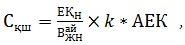 ,     (13)


      мұнда:
      ЕҚн - құрылыс құнының сметалық есебі бойынша нормативтік еңбекті қажетсіну, адам-сағ;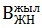  - құрылысты жүзеге асырудың жоспарлы кезеңі ішінде өндірістік күнтізбе бойынша жұмыс уақытының орташа айлық нормасы, сағ/ай;


      Қд - "Семей ядролық сынақ полигонындағы ядролық сынақтардың салдарынан зардап шеккен азаматтарды әлеуметтік қорғау туралы" Қазақстан Республикасының 1992 жылғы 18 желтоқсандағы № 1787-ХІІ Заңына сәйкес осы радиациялық қатер аймағында қосымша еңбек ақыға арналған айлық есептік көрсеткіштердің саны;
      АЕК - сметалық құжаттама жасалған жылы бюджет заңнамасына сәйкес белгіленген айлық есептік көрсеткіш.
      36. Семей полигонында ядролық қаруды сынау салдарынан радиоактивтік заттармен ластануға ұшыраған аумақтарда тұратын жұмысшылардың ақы төленетін жыл сайынғы қосымша демалысқа жұмсалатын шығындар (Сқед) мына формуламен анықталады: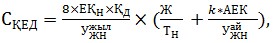       (14)


      мұнда:
      ЕҚн - 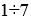 тарауларының қорытындысы бойынша құрылыс құнының сметалық есебі жөніндегі нормативтік еңбекті қажетсіну, адам-сағ;


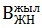  - құрылысты жүзеге асырудың жоспарлы жылдары ішінде өндірістік күнтізбе бойынша жұмыс уақытының орташа жылдық нормасы, сағ/жыл;


      Қд - "Семей ядролық сынақ полигонындағы ядролық сынақтардың салдарынан зардап шеккен азаматтарды әлеуметтік қорғау туралы" Қазақстан Республикасының 1992 жылғы 18 желтоқсандағы № 1787-ХІІ Заңына сәйкес осы радиациялық қатер аймағында ақы төленетін жыл сайынғы қосымша демалыс күндері, күн/жыл;
      Ж - 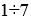 тарауларының қорытындысы бойынша құрылыс құнының сметалық есебі жөніндегі сметалық жалақының сомасы, теңге;


      8 - еңбек кодексіне сәйкес 40 сағат апталық норма кезінде бес күндік жұмыс аптасы кезінде күн сайынғы жұмыстың (жұмыс ауысымының) қалыпты ұзақтығы, сағ/күн;
      к - "Семей ядролық сынақ полигонындағы ядролық сынақтардың салдарынан зардап шеккен азаматтарды әлеуметтік қорғау туралы" Қазақстан Республикасының 1992 жылғы 18 желтоқсандағы № 1787-ХІІ Заңына сәйкес осы радиациялық қатер аймағында қосымша еңбек ақыға айлық есептік көрсеткіштердің саны;
      АЕК - сметалық құжаттама жасалған жылы бюджет заңнамасына сәйкес белгіленген айлық есептік көрсеткіш;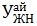  - құрылысты жүзеге асырудың жоспарлы кезеңі ішінде өндірістік күнтізбе бойынша жұмыс уақытының орташа айлық нормасы, сағ/ай.


      37. Радиациялық қатер аймақтарында тұратын халыққа қосымша еңбекақыға және оларды әлеуметтік қолдауға арналған қаражат сомасын есептеу нәтижесінде алынған қаражат сомасы 6 және 7-бағандағы құрылыс құны сметалық есебінің 9-тарауына енгізіледі. 8. Арал маңындағы экологиялық зілзала аймақтарында тұратын
жұмысшыларға қосымша еңбекақыға және оларды әлеуметтік қолдауға
арналған қаражатты есептеу әдістемесі
      38. Арал маңындағы экологиялық зілзала аймақтарында тұратын жұмысшылардың қосымша еңбекақыға жұмсалатын шығындары (Ақш) мына формуламен анықталады:
                         Ақш = 3 х (Кэ - 1),    (15)
            мұнда:
      Ж - 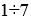 тарауларының қорытындысы бойынша құрылыс құнының сметалық есебі жөніндегі сметалық жалақының сомасы, теңге;


      Кэ - "Арал өңіріндегі экологиялық қасірет салдарынан зардап шеккен азаматтарды әлеуметтік қорғау туралы" Қазақстан Республикасының 1992 жылғы 30 маусымдағы № 1468-ХІІ Заңына сәйкес осы аймақта экологиялық қолайсыз жағдайда тұрғаны үшін төлем коэффициенті.
      39. Арал маңындағы экологиялық зілзала аймақтарында тұрғаны үшін ақы төленетін жыл сайынғы демалысқа (зиянды еңбек жағдайлары бар жұмыс үшін берілетін демалыстан тыс) жұмсалатын шығындар (Ақш) мына формуламен анықталады: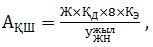       (16)


      мұнда: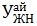  - құрылысты жүзеге асырудың жоспарлы жылдары ішінде өндірістік күнтізбе бойынша жұмыс уақытының орташа жылдық нормасы, сағ/жыл;


      Қд - "Арал өңіріндегі экологиялық қасірет салдарынан зардап шеккен азаматтарды әлеуметтік қорғау туралы" Қазақстан Республикасының 1992 жылғы 30 маусымдағы № 1468-ХІІ Заңына сәйкес осы радиациялық қатер аймағында ақы төленетін жыл сайынғы қосымша демалыс күндері, күн/жыл;
      Ж - 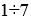 тарауларының қорытындысы бойынша құрылыс құнының сметалық есебі жөніндегі сметалық жалақының сомасы, теңге;


      8 - еңбек кодексіне сәйкес 40 сағат апталық норма кезінде бес күндік жұмыс аптасы кезінде күн сайынғы жұмыстың (жұмыс ауысымының) қалыпты ұзақтығы, сағ/күн;
      Кэ - "Арал өңіріндегі экологиялық қасірет салдарынан зардап шеккен азаматтарды әлеуметтік қорғау туралы" Қазақстан Республикасының 1992 жылғы 30 маусымдағы № 1468-ХІІ Заңына сәйкес осы аймақта экологиялық қолайсыз жағдайда тұрғаны үшін төлем коэффициенті.
      40. Арал маңындағы экологиялық зілзала аймақтарында тұрғаны үшін қолданыстағы төлемдерден тыс айлық тарифтік ставка немесе лауазымдық жалақы мөлшерінде сауықтыруға арналған жыл сайынғы материалдық көмекке (бір мезгілде еңбек демалысын берумен) жұмсалатын шығындар мына формуламен анықталады: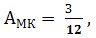       (17)


      мұнда:
      Ж - 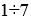 тарауларының қорытындысы бойынша құрылыс құнының сметалық есебі жөніндегі сметалық жалақының сомасы, теңге;


      41. Арал маңындағы экологиялық зілзала аймақтарында тұратын халыққа қосымша еңбекақыға және оларды әлеуметтік қолдауға арналған қаражат сомасын есептеу нәтижесінде алынған қаражат сомасы 6 және 7-бағандағы құрылыс құны сметалық есебінің 9-тарауына енгізіледі. Құрылысшы-жұмысшылардың және машинстердің тарифтік ставкаларын
есептеуге арналған тарифтік коэффициенттері Өңірлік коэффициентті есептеу әдістемесі
      Өңірлік коэффициент (Көңір) мынадай формула бойынша есептеледі: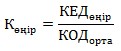 
      мұнда:
      КЕДөңір – тарифтік ставка есептелетін өңірдің күн көрістің ең аз деңгейі. Соңғы 12 ай үшін орташа ретінде ресми статистикалық ақпарат бойынша айқындалады.
      КОДорта – ҚР бойынша күнкөрістің орташа деңгейі. Соңғы 12 ай үшін орташа ретінде ресми статистикалық ақпарат бойынша айқындалады. Тікелей монтаж жұмыстарымен айналысатын инженерлік буынның
тарифтік ставкаларын есептеуге арналған тарифтік коэффициенттер Қоршаған ортаның оң температурасы кезінде орындалған
құрылыс-монтаж жұмыстарының сметалық құнынан пайыздардағы
жұмысшылардың жалақысының көрсеткіші (оның ішінде, машиналарға
қызмет көрсететін жұмысшылардың жалақысының көрсеткіші)
					© 2012. Қазақстан Республикасы Әділет министрлігінің «Қазақстан Республикасының Заңнама және құқықтық ақпарат институты» ШЖҚ РМК
				
Төраға
М. ЖайымбетовҚазақстан Республикасы
Ұлттық экономика министрлігінің
Құрылыс, тұрғын үй-коммуналдық
шаруашылық істері және
жер ресурстарын басқару
комитеті Төрағасының
2015 жылғы 03 шілдедегі
№ 235-нқ бұйрығына
1-қосымшаҚазақстан Республикасындағы
құрылыстың сметалық құнын
айқындау жөніндегі
мемлекеттік нормативке
1-қосымша
Р/с №
Тараулардың, жұмыстардың және шығындардың атауы
Қазақстан Республикасының заңнамасының саласын көрсете отырып, ағымдағы бағаларда өзге де жұмыстар мен шығындардың құнын айқындау мен негіздеу тәртібі
1
2
3
"Құрылыс құнының сметалық есебіне" енгізілетін өзге де шығындар
"Құрылыс құнының сметалық есебіне" енгізілетін өзге де шығындар
"Құрылыс құнының сметалық есебіне" енгізілетін өзге де шығындар
1-тарау. Құрылыс аумағын дайындау
Мердігердің шығындары:
1.1
Ғимараттар мен құрылыстардың негізгі остерін бөлу, оларды натураға көшіру және пункттермен және белгілермен бекіту жөніндегі шығындар.
Құрылыс үшін инженерлік іздестіруге арналған ресурстар шығыстарының нормалары жинағы негізінде айқындалады (6 және 7-бағандар)
1.2
Құрылыстар мен бау-бақша екпелерін, егістерін физикалық ысырумен байланысты, ғимараттар мен құрылыстарды көшіру (немесе ысырылғандардың орнына жаңа ғимараттар мен құрылыстар салу) шығындары
Есеп жобалық шешімнің (ақаулық ведомосының, құрылысты бұзу актісінің) негізінде смета бойынша жүргізіледі (4, 6 және 7-бағандар)
9-тарау. Өзге де жұмыстар мен шығындар
9-тарау. Өзге де жұмыстар мен шығындар
9.1
Қысқы уақытта құрылыс-монтаж (жөндеу-құрылыс) жұмыстарын жүргізу кезіндегі қосымша шығындар
Тиісті жинақ бойынша айқындалады (4 және 7-бағандар)
9.2
Техниканы жұмылдыруға және қайта жұмылдыруға арналған шығындар (машиналар мен тетіктердің құнында ескерілген, елді мекен мен құрылыс шегіндегі қайта базалауды қоспағанда)
Жергілікті мердігер ұйымдардың, ал олардың жеткіліксіздігі кезінде құрылыс орнына жақын өңірлердің қуаттылықтарын ұтымды пайдалану талаптарын ескере отырып, құрылыс ұйымы жобасының шешімдеріне сәйкес жергілікті сметалық есеппен айқындалады (6 және 7-бағандар)
9.3
Құрылыс-монтаж ұйымдарының қызметкерлерін автомобиль көлігімен тасымалдау жөніндегі шығындар немесе қалалық жолаушылар көлігінің арнайы бағыттарын ұйымдастыру жөніндегі шығыстарды өтеу
Қазақстан Республикасындағы автомобиль жолдарын жөндеу мен ұстап тұруға арналған құрылысты ұйымдастыру және қаржыландырудың қолданыстағы нормативтері жобасының негізінде жергілікті сметалық есеппен айқындалады (26.02.2013 ж. № 183 ҚРҮҚ) (6 және 7-бағандар).
9.4
Жұмыс істеп тұрған автомобиль жолдарын ұстап тұруға арналған шығындар және оларды жөндеуге және ұстап тұруға арналған бюджеттен қосымша шығындарды алып тастау талабымен құрылысты аяқтаудан кейін оларды қалпына келтіру
Қазақстан Республикасының автомобиль жолдарын жөндеуге және ұстап тұруға арналған құрылыс ұйымының жобасы және қаржыландырудың қолданыстағы нормативтері негізінде жергілікті сметалық есеппен айқындалады (26.02.2013 ж. №183 ҚРҮҚ) (4 және 7-бағандар)
9.5
Құрылыс және монтаж ұйымдарының қызметкерлерін автомобиль көлігімен тасамалдау бойынша шығындар және қалалық жолаушылар көлігінің арнайы бағыттарын ұйымдастыру бойынша шығыстарды өтеу
Құрылысты ұйымдастыру жобасының шешімдерімен байланысты қосымша шығындарды айқындау жөніндегі мемлекеттік нормативке сәйкес құрылыс ұйымының жобасы негізінде сметалық есептермен айқындалады (6 және 7-бағандар). 
9.6
Вахталық әдіспен жұмыстарды жүзеге асырумен байланысты шығындар
Құрылыс ұйымының жобасы шешімдерімен байланысты қосымша шығындарды айқындау жөніндегі мемлекеттік нормативке сәйкес құрылыс ұйымының жобасы негізінде сметалық есептермен айқындалады.
Вахталық жұмысшыларды вахта орнына дейін тасамалдауға және еңбек заңнамасының талаптарын орындауды ескере отырып, сметалық есептермен жолда болу кезеңіндегі тәулікті төлеуге арналған шығындар (6 және 7-бағандар)
9.7
Құрылыс, монтаж және арнайы құрылыс жұмыстарын орындау үшін жұмысшыларды іссапарға жіберумен байланысты шығындар
Құрылысты ұйымдастыру жобасының шешімдерімен байланысты қосымша шығындарды айқындау жөніндегі мемлекеттік нормативке сәйкес құрылыс ұйымының жобасы негізінде сметалық есептермен айқындалады (6 және 7-бағандар).
9.8
Электр энергиясының құнындағы айырма ескерілетін шығындар
Құрылысты ұйымдастыру жобасы негізінде сметалық есептермен айқындалады (4, 7-бағандар)
9.9
Ғимараттар мен құрылыстардың жылжуы мен деформацияларын геодезиялық қадағалауды жүргізуге жұмсалатын шығындар
Құрылысты ұйымдастыру жобасының шешімдерімен байланысты қосымша шығындарды айқындау жөніндегі мемлекеттік нормативке сәйкес құрылыс ұйымының жобасы және жұмыстарды жүргізу жобасы негізінде сметалық есеп бойынша жүргізіледі (6, 7-бағандар).
9.10
Осындай сынақтарды жүргізу қажеттілігін негіздей отырып, құрылысқа тапсырыс берушінің техникалық тапсырмасы бойынша жобалық құжаттаманы әзірлеу кезеңінде мердігер ұйым жүргізетін қадаларды сынаумен байланысты қаражат
Қаражат жобалық деректер мен сметалық нормалар жинақтарының негізінде айқындалады, онда қадаларды сатып алуға, оларды тасымалдауға және негізге батыруға, жүктемеге арналған айлабұйымдарды орнатуға, топырақтағы қаданы динамикалық және статикалық жүктемелермен сынауға, техникалық басшылықты жүзеге асыруға және сынау кезеңінде бақылауға, сынақтардың деректерін өңдеуге жұмсалатын шығындар және осымен байланысты құрылыс конструкцияларына және үстеме шығындар мен сметалық пайдаға жұмсалатын ағымдағы бағалардағы басқа да шығындар ескеріледі. Бұл қаражат 4 және 7-бағандарға енгізіледі.
9.11
Экологиялық апат және радиациялық қауіп аймақтарындағы еңбекке қосымша ақы төлеу
Құрылыстағы сметалық жалақы есебі бойынша мемлекеттік нормативке сәйкес Қазақстан Республикасының заңнамасы негізінде айқындалады және 6 және 7-бағандарда көрсетіледі.Қазақстан Республикасындағы
құрылыстың сметалық құнын
айқындау жөніндегі
мемлекеттік нормативке
2-қосымша
Р/с №
Нормалар шифры мен ресурстар коды
Жұмыстар мен шығындардың атауы
Өлш. бірлігі
Саны
Саны
Құны, теңге
Құны, теңге
I деңгейдегі үстеме шығындар, норма%
Р/с №
Нормалар шифры мен ресурстар коды
Жұмыстар мен шығындардың атауы
Өлш. бірлігі
өлшем бірлігіне
жоба бойынша
өлшем бірлігіне
жоба бойынша
I деңгейдегі үстеме шығындар, норма%
1
2
3
4
5
6
7
8
9Қазақстан Республикасындағы
құрылыстың сметалық құнын
айқындау жөніндегі
мемлекеттік нормативке
3-қосымша
Р/с №
Нормалар шифры мен ресурстар коды
Жұмыстар мен шығындардың атауы
Өлш. бірлігі
Саны
Саны
Құны, теңге
Құны, теңге
Р/с №
Нормалар шифры мен ресурстар коды
Жұмыстар мен шығындардың атауы
Өлш. бірлігі
өлшем бірлігіне
жоба бойынша
өлшем бірлігіне
жоба бойынша
1
2
3
4
5
6
7
8Қазақстан Республикасындағы
құрылыстың сметалық құнын
айқындау жөніндегі
мемлекеттік нормативке
4-қосымша
р/с
№
Монтаждауға арналған р.с л №, позиция №
Негіздеме
Жабдықтың, жабдықты сатып алу (бөлімдер бойынша) шығындарының атауы және сипаттамасы
Өлшем бірлігі
Саны
Құны, мың теңге
Құны, мың теңге
Жабдықтың жалпы салмағы, тонна, брутто
р/с
№
Монтаждауға арналған р.с л №, позиция №
Негіздеме
Жабдықтың, жабдықты сатып алу (бөлімдер бойынша) шығындарының атауы және сипаттамасы
Өлшем бірлігі
Саны
Бірлік
Барлығы
Жабдықтың жалпы салмағы, тонна, брутто
1
2
3
4
5
6
7
8
9
Смета бойынша жиыны: 
Смета бойынша жиыны: 
Смета бойынша жиыны: 
Смета бойынша жиыны: 
Смета бойынша жиыны: 
Смета бойынша жиыны: 
Смета бойынша жиыны: Қазақстан Республикасындағы
құрылыстың сметалық құнын
айқындау жөніндегі
мемлекеттік нормативке
5-қосымша
Р/с №
Смета нөмірлері
Жұмыстар мен шығындардың атауы
Сметалық құн, мың теңге
Сметалық құн, мың теңге
Сметалық құн, мың теңге
Сметалық құн, мың теңге
Нормативтік еңбекті қажетсіну,
мың адам-с
Сметалық жалақы, мың теңге
Бірлік құнының
көрсеткіштері
Р/с №
Смета нөмірлері
Жұмыстар мен шығындардың атауы
құрылыс-монтаж жұмыстарының
мердігердің инженерлік жабдықты жеткізуі
өзге де шығындардың
барлығы
Нормативтік еңбекті қажетсіну,
мың адам-с
Сметалық жалақы, мың теңге
Бірлік құнының
көрсеткіштері
1
2
3
4
5
6
7
8
9
10
Мердігерлікке жиыны
Мердігерлікке жиыны
Мердігерлікке жиыны
*Тапсырыс беруші жеткізген жабдық, жиһаз және мүкәммал
*Тапсырыс беруші жеткізген жабдық, жиһаз және мүкәммалҚазақстан Республикасындағы
құрылыстың сметалық құнын
айқындау жөніндегі
мемлекеттік нормативке
6-қосымша
Р/с №
Сметалар мен есептер №
Тараулардың, объектілердің, жұмыстардың және шығындардың атаулары
Сметалық құны, мың теңге
Сметалық құны, мың теңге
Сметалық құны, мың теңге
барлығы, мың теңге
Р/с №
Сметалар мен есептер №
Тараулардың, объектілердің, жұмыстардың және шығындардың атаулары
Құрылыс-монтаж жұмыстары
мердігердің жеткізуінің инженерлік жабдығы
өзге де шығындар
барлығы, мың теңге
1
2
3
4
5
6
7Қазақстан Республикасындағы
құрылыстың сметалық құнын
айқындау жөніндегі
мемлекеттік нормативке
7-қосымша
Р/с №
Сметалар мен есептер №
Жұмыстар мен шығындардың атауы
Сметалық құн, мың теңге
Сметалық құн, мың теңге
Сметалық құн, мың теңге
Барлығы, мың теңге
Р/с №
Сметалар мен есептер №
Жұмыстар мен шығындардың атауы
құрылыс-монтаж жұмыстарының
жабдықтың, жиһаз бен мүкәммалдың
өзге де шығындардың
Барлығы, мың теңге
1
2
3
4
5
6
7
1
Мердігерлік құрылыс-монтаж жұмыстарының, шығындар мен қызметтердің сметалық құны
+
+
+
+
2
Тапсырыс беруші жеткізген жабдық, жиһаз және мүкәммал
+
+
3
Тапсырыс берушінің жобаларды басқарына және техникалық қадағалауға арналған шығындары
+
+
4
Құрылыс үшін инженерлік іздестірулер
+
+
5
Жобалау жұмыстары
+
+
6
Жобалық-сметалық құжаттама сараптамасының құны
+
+
7
Авторлық қадағалауды жүзеге асыру шығындары
+
+
Жиыны
+
+
+
+
8
Тапсырыс берушінің болжанбаған жұмыстар мен шығындарға қаражатының резерві, оның ішінде қайтарым сомасы
+
+
+
+
Жиыны
+
+
+
+
Қосылған құн салығы
+
+
Жиынтық сметалық есеп бойынша барлығы
+
+
+
+Қазақстан Республикасындағы
құрылыстың сметалық құнын
айқындау жөніндегі
мемлекеттік нормативке
8-қосымша
Р/с № 
Шығындардың атауы
Өндірістік мақсаттағы нысандар
Тұрғын үй-азаматтық мақсаттағы нысандар
Барлығы
1
2
3
4
5Қазақстан Республикасындағы
құрылыстың сметалық құнын
айқындау жөніндегі
мемлекеттік нормативке
9-қосымша
Объектілердің (ғимараттар мен құрылыстардың) және іске қосу кешеніне енгізілген шығындардың атауы
Объект құрылысының толық құны және объект бойынша шығындар
Объект құрылысының толық құны және объект бойынша шығындар
Объект құрылысының толық құны және объект бойынша шығындар
Объект құрылысының толық құны және объект бойынша шығындар
Объектілер құрылысының құны және іске қосу кешеніне енгізілген шығындар
Объектілер құрылысының құны және іске қосу кешеніне енгізілген шығындар
Объектілер құрылысының құны және іске қосу кешеніне енгізілген шығындар
Объектілер құрылысының құны және іске қосу кешеніне енгізілген шығындар
Объектілердің (ғимараттар мен құрылыстардың) және іске қосу кешеніне енгізілген шығындардың атауы
Барлығы
оның ішінде:
оның ішінде:
оның ішінде:
Барлығы
оның ішінде:
оның ішінде:
оның ішінде:
Объектілердің (ғимараттар мен құрылыстардың) және іске қосу кешеніне енгізілген шығындардың атауы
Барлығы
құрылыс-монтаж жұмыстарының
жабдықтың
өзге де шығындардың
Барлығы
құрылыс-монтаж жұмыстарының
жабдықтың
өзге де шығындардың
1
2
3
4
5
6
7
8
9Қазақстан Республикасындағы
құрылыстың сметалық құнын
айқындау жөніндегі
мемлекеттік нормативке
10-қосымша
Объектілер мен жұмыстардың атауы
Объектілік (жергілікті) сметалар мен есептердің нөмірлері
Сметалық құн, мың теңге
Сметалық құн, мың теңге
Сметалық құн, мың теңге
Сметалық құн, мың теңге
Сметалық құн, мың теңге
Сметалық құн, мың теңге
Сметалық құн, мың теңге
Сметалық құн, мың теңге
Объектілер мен жұмыстардың атауы
Объектілік (жергілікті) сметалар мен есептердің нөмірлері
Өнеркәсіп өндірісінің қатты қалдықтарын пайдалану
Су ресурстарын қорғау және ұтымды пайдалану
Атмосфералық ауаны қорғау
Жерді қорғау және ұтымды пайдалану (мелиорациядан басқа)
Қорғалатын аумақтар, флора және фауна
Жер қойнауын қорғау және минералдық ресурстарды ұтымды пайдалану
Басқа да іс-шаралар (шуды, дірілді жою)
3-9-баған бойынша барлығы
1
2
3
4
5
6
7
8
9
10Қазақстан Республикасындағы
құрылыстың сметалық құнын
айқындау жөніндегі
мемлекеттік нормативке
11-қосымша
Р/с №
Ресурстардың коды
Ресурстардың атауы
Өлш. бірлігі
Саны
Құны, мың теңге 
Құны, мың теңге 
Р/с №
Ресурстардың коды
Ресурстардың атауы
Өлш. бірлігі
Саны
өлшем бірлігіне 
жалпы 
1
2
3
4
5
6
7Қазақстан Республикасы
Ұлттық экономика министрлігінің
Құрылыс, тұрғын үй-коммуналдық
шаруашылық істері және
жер ресурстарын басқару комитеті
Төрағасының
2015 жылғы 3 шілдедегі
№ 235-нқ бұйрығына
2-қосымшаҚұрылыстағы үстеме шығындардың
шамасын айқындау жөніндегі
мемлекеттік нормативке
1-қосымша
Нормативтің шифрі
Құрылыс түрлері
Негізгі құрылысшы жұмысшылардың, машинистердің еңбекақысынан проценттерде
Қолдану саласы
1
2
3
4
ҮШН-301
Өнеркәсіптік
71
Энергетикалық және ауыл шаруашылығы құрылыс объектілерінен басқа халық шаруашылығының барлық салаларына арналған өндірістік мақсаттағы объектілер
ҮШН-302
Тұрғын үй-азаматтық
75
Барлық салаларға арналған тұрғын үй-азаматтық мақсаттағы объектілер
ҮШН-303
Ауыл шаруашылығы
90
Су шаруашылығы құрылысын қоспағанда, өндірістік мақаттағы ауыл шаруашылығы объектілері 
ҮШН-304.1
Көліктік
90
Теміржол және автомобиль көлігінің объектілері 
ҮШН-304.2
Көліктік
74
Теңіз, өзен және әуе көлігінің объектілері
ҮШН-305
Су шаруашылығы
71
Ауыл шаруашылығы сумен жабдықтауды қоса алғанда, мелиорация объектілері 
ҮШН-306
Энергетикалық
72
Гидроэлектрстанциялар, мемлекеттік аудандық электр станциясы, жылу электр орталығы және басқа да объектілер
ҮШН-307
Тұрғын үй және қоғамдық ғимараттарды күрделі жөндеу
64
ҮШН-308
Тарих және мәдениет ескерткіштерін қалпына келтіру жұмыстары
74
ҮШН-309
Өзге де салалар
67Құрылыстағы үстеме шығындардың
шамасын айқындау жөніндегі
мемлекеттік нормативке
2-қосымша
Нормативтің шифрі
Құрылыс және монтаждау жұмыстарының түрлері
Негізгі құрылысшы-жұмысшылардың және машинистердің еңбекақысынан проценттерде
1
2
3
ҮШН-1100
Құрылыс жұмыстары:
ҮШН-1101
Құрылыс жер қазу жұмыстары 
59,1
ҮШН-1102
Тау-кен аршу құрылыс жұмыстары 
62,7
ҮШН-1103
Бұрғылау-жарылыс құрылыс жұмыстары 
71,6
ҮШН-1104
Үңғымалардың құрылғысы бойынша құрылыс жұмыстары 
67,1
ҮШН-1105
Қадалық құрылыс жұмыстары, грунттарды бекіту, төмен түсіру құдықтарының құрылғысы 
58,7
ҮШН-1106
Бетондық және темірбетондық монолиттік конструкциялардың құрылғысы бойынша құрылыс жұмыстары
48,5
ҮШН-1107
Құрастырма бетон және темірбетоннан жасалған конструкциялардың құрылғысы бойынша құрылыс жұмыстары
62,1
ҮШН-1108
Кірпіштен және блоктардан жасалған конструкциялардың құрылғысы бойынша құрылыс жұмыстары
50,8
ҮШН-1109
Металл конструкциялардың құрылғысы бойынша құрылыс жұмыстары
60,9
ҮШН-1110
Ағаш, сүреккомпозиттік және пластмасса конструкцияларының құрылғысы бойынша құрылыс жұмыстары
59,8
ҮШН-1111
Еден конструкциясының құрылғысы бойынша құрылыс жұмыстары 
60,9
ҮШН-1112
Шатырлардың құрылғысы бойынша құрылыс жұмыстары 
56,4
ҮШН-1113
Құрылыс конструкцияларын және жабдықты тоттанудан қорғау бойынша құрылыс жұмыстары 
54,2
ҮШН-1114
Ауыл құрылысындағы конструкциялардың құрылғысы бойынша құрылыс жұмыстары 
64,3
ҮШН-1115
Әрлеу құрылыс жұмыстары 
54,8
ҮШН-1116
Су құбыры, кәріз, жылыту, газбен жабдықтау, желдетпе және ауаны баптау ішкі жүйелерінің құрылғысы бойынша құрылыс жұмыстары 
60,4
ҮШН-1117
Сумен жабдықтау, кәріз, жылумен жабдықтау, газбен жабдықтау сыртқы желілерінің құрылғысы бойынша құрылыс жұмыстары 
62,1
ҮШН-1118
Магистралдық және кәсіпшілік газ-мұнай өнімдері құбырларының құрылғысы бойынша құрылыс жұмыстары
58,7
ҮШН-1119
Жылу оқшаулау құрылыс жұмыстары
55,3
ҮШН-1120
Автомобиль жолдарын салу бойынша құрылыс жұмыстары
60,3
ҮШН-1121
Теміржолдарды салу бойынша құрылыс жұмыстары 
61,7
ҮШН-1122
Тоннельдер мен метрополитендерді тұрғызу бойынша құрылыс жұмыстары
62,7
ҮШН-1123
Көпірлерді, су өткізу құбыларын тұрғызу бойынша құрылыс жұмыстары 
59,4
ҮШН-1124
Әуеайлақтарды тұрғызу бойынша құрылыс жұмыстары
60,9
ҮШН-1125
Электр берілісі желілерін тұрғызу бойынша құрылыс жұмыстары 
61,7
ҮШН-1126
Байланыс, радиохабар тарату және телевидение құрылыстарын тұрғызу бойынша құрылыс жұмыстары 
62,1
ҮШН-1127
Тау-кен үңгілеу құрылыс жұмыстары
64,2
ҮШН-1128
Гидротехникалық құрылыстардың жер қазу конструкцияларын тұрғызу бойынша құрылыс жұмыстары
59,4
ҮШН-1129
Гидротехникалық құрылыстардың темірбетон конструкцияларын тұрғызу бойынша құрылыс жұмыстары
55,3
ҮШН-1130
Гидротехникалық құрылыстардың тас конструкцияларын тұрғызу бойынша құрылыс жұмыстары
54,2
ҮШН-1131
Гидротехникалық құрылыстардың металл конструкцияларын монтаждау бойынша құрылыс жұмыстары 
60,9
ҮШН-1132
Гидротехникалық құрылыстардың ағаш конструкцияларының құрылғысы бойынша құрылыс жұмыстары
59,8
ҮШН-1133
Гидротехникалық құрылыстардағы гидрооқшаулау құрылғысы бойынша құрылыс жұмыстары
55,3
ҮШН-1134
Жағалау бекіту құрылыс жұмыстары
53,0
ҮШН-1135
Стапельдер мен слиптердің кеме жүретін жолдарын тұрғызу бойынша құрылыс жұмыстары
61,7
ҮШН-1136
Суңгуірлік құрылыс жұмыстары 
63,9
ҮШН-1137
Өнеркәсіптік пештер мен құбырларды тұрғызу бойынша құрылыс жұмыстары
55,3
ҮШН-1138
Ғимараттар мен құрылыстарды қайта жаңғырт бойынша құрылыс жұмыстары
50,8
ҮШН-1139
Көгалдандыру 
56,4
ҮШН-1200
Инженерлік және технологиялық жабдықты монтаждау бойынша жұмыстар
ҮШН-1201
Технологиялық жабдықты монтаждау бойынша жұмыстар
40,6
ҮШН-1202
Электротехникалық қондырғыларды монтаждау бойынша жұмыстар
42,8
ҮШН-1203
Автоматтандыру құралдарын және есептегіш техниканы монтаждау бойынша жұмыстар
44,0
ҮШН-1300
Жабдықты іске қосу-орнату бойынша жүмыстар
ҮШН-1301
Технологиялық жабдықты іске қосу-орнату бойынша жүмыстар
39,4
ҮШН-1400
Ғимараттар мен құрылыстарды жөндеу бойынша жұмыстар
ҮШН-1401
Ғимараттар мен құрылыстарды жөндеу бойынша жұмыстар
59,1
ҮШН-1700
Аралас құрылыс кәсіпорындарының үстеме шығындары
ҮШН-1701
Автокөлік кәсіпорындары 
64,3
ҮШН-1702
Механикаландыруды басқару 
69,3Құрылыстағы үстеме шығындардың
шамасын айқындау жөніндегі
мемлекеттік нормативке
3-қосымша
Нормативтің шифрі
Құрылыс түрлері
Бірінші деңгейдегі тікелей шығындар сомасынан және үстеме шығындардан проценттердегі үстеме шығындардың нормасы
1
2
3
ҮШН-201
Өнеркәсіптік
4
ҮШН-202
Тұрғын үй-азаматтық
4,24
ҮШН-203
Ауыл шаруашылығы
4,35
ҮШН-204
Көліктік
4,2
ҮШН-205
Су шаруашылығы
4
ҮШН-206
Энергетикалық
4,1
ҮШН-207
Тұрғын үй және қоғамдық ғимараттарды күрделі жөндеу
3,6
ҮШН-208
Тарих және мәдениет ескерткіштерін қалпына келтіру жұмыстары
4,2
ҮШН-209
Өзге де салалар
3,8Құрылыстағы үстеме шығындардың
шамасын айқындау жөніндегі
мемлекеттік нормативке
4-қосымшаҚазақстан Республикасы
Ұлттық экономика министрлігінің
Құрылыс, тұрғын үй-коммуналдық
шаруашылық істері және
жер ресурстарын басқару комитеті
Төрағасының
2015 жылғы 3 шілдедегі
№ 235-нқ бұйрығына
3-қосымшаҚазақстан Республикасы
Ұлттық экономика министрлігінің
Құрылыс, тұрғын үй-коммуналдық
шаруашылық істері және
жер ресурстарын басқару комитеті
төрағасының
2015 жылғы 3 шілдедегі
№ 235-нқ бұйрығына
4-қосымшаҚұрылыс ресурстарының ағымдағы
бағалар мониторингі және сметалық
бағалар есебі жөніндегі  
мемлекеттік нормативке
1-қосымша
2-Кітап Құрылыс материалдары, бұйымдар және конструкциялар
1-тарау Жұмыстардың жалпы құрылыс кезеңіне арналған материалдар мен конструкциялар
01-бөлім Кенге жатпайтын құрылыс материалдары және тау-кен өндіру өнімі
02-бөлім Пайдалануға дайын бетондар, ерітінділер
03-бөлім Бетонды, қыш, силикатты және табиғи ұсақ-түйек бұйымдар
04-бөлім Темір бетонды және бетонды бұйымдар мен конструкциялар
05-бөлім Металл илек
06-бөлім Металл конструкциялары мен бұйымдары
07-бөлім Орман материалдары, ағаш бұйымдары және конструкциялар
08-бөлім Конструкциялар мен материалдар (композиттік, полимерлік және басқалар)
09-бөлім Ойықтарды толтыруға арналған бұйымдар мен құрылымдар
10-бөлім Төбе материалдары мен конструкциялар, гидрооқшаулағыш материалдар 
11-бөлім Жылу оқшаулағыш материалдары 
12-бөлім Отқа төзімді материалдар мен бұйымдар 
13-бөлім Жалпы мақсатқа арналған материалдар
2-тарау Жұмыстардың әрлеуі кезеңіне арналған материалдар мен конструкциялар
01-бөлім Табиғи тастан жасалған қаптайтын материалдар
02-бөлім Жасанды материалдардан (қыш, композиттер, фибротақтайлар, шыны магнезиті) жасалған қаптайтын материалдар
03-бөлім Әрлеу және қалқалау конструкцияларының элементтері (аспалы қасбет жүйелері, аспалы төбелер, қалқалау конструкциялары, сүйеніштер)
04-бөлім Лак-бояу материалдары 
05-бөлім Құрғақ құрылыс қоспалары 
06-бөлім Еденді жайластыруға арналған материалдар
07-бөлім. Өзге декоративті-әрлеу материалдары
3-тарау Жұмыстардың арнайы кезеңіне арналған материалдар мен конструкциялар
01-бөлім Құбырлар
02-бөлім Фитингтер мен ілеспе материалдар
03-бөлім Сумен жабдықтау, кәріз және суағызу жүйелерінің материалдары мен бұйымдары
04-бөлім Жылумен жабдықтау жүйелеріне арналған материалдар мен бұйымдар 
05-бөлім Желдету және ауаны салқындату жүйелерінің бұйымдары мен материалдары
06-бөлім Кабельдік-сымды өнімдер
07-бөлім Электрмонтаждық материалдар мен бұйымдар
08-бөлім Әлсіз тоқ жүйелерінің материалдары мен бұйымдары
09-бөлім Газбен жабдықтау жүйелерінің материалдары мен бұйымдары
10-бөлім Гидравликалық жүйелердің материалдары мен бұйымдары. Сораптар, көтеру станциялары және басқалары
4-тарау Инфрақұрылымдық құрылыс материалдары мен конструкциялары
01-бөлім Автомобиль жолдарына, метрополителендер мен тоннельдерге, теміржолдардың жоғарғы құрылымына арналған материалдар мен бұйымдар
02-бөлім Теміржолдарда дабыл қағуға, орталықтандыруға, автобұғаттуға және электрлендіруге арналған материалдар
03-бөлім Жалпы құрылыс және тауда қазбалар жүргізу жарылыс жұмыстарына арналған материалдар
04-бөлім Электркөліктерінің түйісу торабтарын, байланыс ғимараттарын, электр берілісінің желісі құрылыстарын салуға арналған материалдар
5-тарау Жасыл құрылыс материалдары
01-бөлім Ағаш және бұтақ тұқымдастардың көшеттері
02-бөлім Гүлдейтін және шырмалып өсетін өсімдіктер
03-бөлім Жалпы мақсатқа арналған материалдар
6-тарау Материалдар, қосалқы бөлшектер және жанар-жағар май материалдары
01-бөлім Жанар-жағар май материалдары
02-бөлім Тез тозатын бөлшектер және шиналар
03-бөлім Жұмыс құралы
5-Кітап Жабдық, жиһаз және мүкәммал
1-тарау Инженерлік жабдық
01-бөлім Гидравликалық жүйелер жабдығы. Құбыржолдарға арналған арматура және бақылау-өлшеу аспаптары
02-бөлім Гидравликалық жүйелер жабдығы. Сорғы жабдығы
03-бөлім Гидравликалық жүйелер жабдығы. Сумен жабдықтау, кәріз және су аққысы жүйелерінің инженерлік жабдығы
04-бөлім Гидравликалық жүйелер жабдығы. Жылу және суықпен жабдықтауға арналған жабдық
05-бөлім Ауаны желдету және баптау жүйелеріне арналған жабдық
06-бөлім Газбен жабдықтау жүйелеріне арналған жабдық
07-бөлім Электр жабдығы (арматура, жарық беру аспаптары, бақылау-өлшеу аспаптары және автоматика)
08-бөлім Электр жабдығы (электр орнату жабдығы, электр конструкциялар)
09-бөлім Ғимараттардың ақпараттық желілері мен инженерлік жабдықты автоматтандыру жүйелерінің жабдығы
10-бөлім Көтеру-көліктік жабдықтар (лифттер, эскалаторлар)
11-бөлім Өзге де инженерлік жабдықҚұрылыс ресурстарының ағымдағы
бағалар мониторингі және сметалық
бағалар есебі жөніндегі
мемлекеттік нормативке
2-қосымша
Жеткізушінің коды, артикулы 
Материалдың, бұйымның, конструкцияның, инженерлік жабдықтың атауы 
Өлшем бірлігі 
Жіктеменің коды 
ҚҚС-пен босатылдым бағасы, теңге 
Өндіруші ел 
Бірлік салмағы, кг 
Ыдыс (қаптама) көлемі 
1 
2 
3 
4 
5 
6 
7 
8 Қазақстан Республикасы
Ұлттық экономика министрлігінің
Құрылыс, тұрғын үй-коммуналдық
шаруашылық істері және
жер ресурстарын басқару комитеті
Төрағасының
2015 жылғы 3 шілдедегі
№ 235-нқ бұйрығына
5-қосымшаҚұрылыс үшін жүктерді
тасымалдау кезіндегі көлік
шығыстарының шамасын
айқындау жөніндегі
мемлекеттік нормативке
1-қосымша
1
31-50 кг қаптар мен ыдыс өлшеміндегі құрылыс жүктері
2
Ашық және жабық бумалардағы, орамдардағы, жәшіктердегі, бидондардағы оралмаған орындардағы жүктер, тойтарма, тақтайшалар, паркет, 30 кг дейінгі орамдардағы планкалар
3
30 кг дейінгі домалатқыш-бөшкелік жүктер мен бөшке ыдысы
4
121-300 кг домалатқыш-бөшкелік жүктер мен бөшке ыдысы
5
Терезе және айна шынылары, қыш, фаянс және сырланған бұйымдар 
6
Тұғырлардағы немесе дайын пакеттердегі әртүрлі жүктер
7
3 т. дейін оралмаған жүктер (темірбетон бұйымдар және конструкциялар) 
8
6 т. дейін оралмаған жүктер (темірбетон бұйымдар және конструкциялар) 
9
6 т. астам оралмаған жүктер (темірбетон бұйымдар және конструкциялар) 
10
Асбоцемент және қыш құбырлар 
11
Ірі тоннажды контейнерлер
12
Поддондардағы және дайын пакеттердегі түрлі жүктер 
13
Домалақ ағаштар
14
Шпалдар, қырлы ағаштар, отын, бағана, баланстар, 
15
Кесілген материалдар
16
Оралған металл, сұрыпты
17
Металл жапырақты
18
Металл құбырлар
19
Рельстер, швеллерлер, балкалар
20
Оралған сым
21
Өсімдік қабатының топырағы (қарашірік)
22
Әртүрлі құм
23
Ұсақ тас, қиыршық тас, малта тас
24
Құрғақ саз
25
Құрылыс қоқысыҚұрылыс үшін жүктерді
тасымалдау кезіндегі көлік
шығыстарының шамасын
айқындау жөніндегі
мемлекеттік нормативке
2-қосымша
Атауы
Жүк көтергіштігі (автобетон араластырғыштар үшін автомобильдің пайдалы көлемі, м3)
1
Бортты автомобильдер
1.1
Бортты автомобильдер
5,7
1.2
Бортты автомобильдер
7,5
1.3
Бортты автомобильдер
11
1.4
Бортты автомобильдер
14
1.5
Бортты автомобильдер
20
2
Өздігінен түсіргіштер 
2.1
Өздігінен түсіргіштер 
7,5
2.2
Өздігінен түсіргіштер 
15
2.3
Өздігінен түсіргіштер 
20
2.4
Өздігінен түсіргіштер 
25,5
2.5
Өздігінен түсіргіштер 
33
3
Автомобиль-фургондар
3.1
Автомобиль-фургондар
5
3.2
Автомобиль-фургондар
12,25
3.3
Автомобиль-фургондар
21,5
4
Автоцементтасығыштар
4.1
Автоцементтасығыштар
20
4.2
Автоцементтасығыштар
27,5
5
Автобитумтасығыштар
5.1
Автобитумтасығыштар
10
5.2
Автобитумтасығыштар
18,5
6
Автобетонараластырғыштар
6.1
Автобетонараластырғыштар
6
6.2
Автобетонараластырғыштар
7
6.3
Автобетонараластырғыштар
8
6.4
Автобетонараластырғыштар
9
6.5
Автобетонараластырғыштар
10
6.6
Автобетонараластырғыштар
12Құрылыс үшін жүктерді
тасымалдау кезіндегі көлік
шығыстарының шамасын
айқындау жөніндегі
мемлекеттік нормативке
3-қосымша
р/с №
Материалдар, бұйымдар мен конструкциялар
Өлшем бірлігі
Нетто массадан брутто массаға өту коэффициенті
1
2
3
4
Құрылыс және арнайы жұмыстарға арналған материалдар
1
Аммоний күкіртті-ащы (аммоний сульфаты) тазартылған, фосфорит ұны
т
1,01
2
Техникалық хлорлы аммоний (нашатырь)
т
1,13
3
Сулы антисептик (техникалық натрий)
т
1,11
4
Майлы антисептик
т
1,02
5
Электр жарықтандырғыш арматура 
т
1,67
6
Асбест
т
1,01
7
Асбозурит
т
1,01
8
Асбослюда
т
1,01
9
Асботермит
т
1,01
10
Асфальтит
т
1
11
Ацетилен
м3
18,5
12
Ацетон, техникалық
т
1,49
13
Бакелит сұйық
т
1,26
14
Бензин
т
1,13
15
Бензол
т
1
16
Жолға арналған мұнай битумдары 
т
1,03
17
Шатырға арналған мұнай битумдары
т
1,05
18
Құрылыс және оқшаулағыш мұнай битумдары 
т
1,03
19
Мұнай және газ өнеркәсібі құрылыс объектілерін салуға арналған блок-бокстар, мыналармен тасымалдау кезінде:
т
- теміржол көлігімен
т
1,02
- автокөлікпен
т
1,01
20
Гипстік және гипсбетон, тұтас блоктар мен тастар
м3
1,09
21
Құмды әйнектен блоктар, тығыздығы кг/м3:
- 200
м3
1,51
- 300
м3
1,34
22
Іші бос әйнек блоктар
м3
1,17
23
Болттар
т
1,12
24
Брезент
м2
1,02
25
Асбест қағаз
т
1,13
26
Техникалық құрғақ бура
т
1,07
27
Өте жұқа әйнек талшықтан мақта 
т
1,03
28
Минералды мақта:
- М75
м3
1,12
- М100
м3
1,09
29
Вермикулит 
т
1,03
30
Ветошь
т
1,03
31
Жарылғыш аммиак-селитралы заттар:
- патрондалмаған
т
1,02
- патрондалған
т
1,51
32
Винипласт жапырақты
т
1,16
33
Винттер
т
1,12
34
Вискозин (минерал майы)
т
1,11
35
Құрылыс киізі
м3
1,03
36
Асбест талшық
т
1,01
37
Қазып алынған воск (озокерит), жасанды (церезин) және басқа.
т
1,14
38
Оқшаулағыш фарфор втулкалар
т
1,35
39
Ұнтақтағы вулканит
т
1,01
40
Сомындар 
т
1,12
41
Асбест шатыр галі
т
1
42
Шегелер
т
1,12
43
Герметик
т
1,42
44
Гидроизол және изол
10 м2
1,01
45
Құрылыс гипсі (алебастр)
т
1,01
46
Қалыптаушы гипс
т
1,01
47
Қорғасын глет
т
1,28
48
Отқа төзімді ұнтақталған лай
т
1
49
Техникалық глицерин
т
1,34
50
Графит
т
1,02
51
Гудрон және жартылай гудрон
т
1,03
52
Ағаш деготь
т
1,05
53
Тас көмір деготь 
т
1,05
54
Дермантин
м2
1,03
55
Ұнтақ диабаз
т
1,03
56
Диатомит, трепел
т
1
57
Техникалық дихлорэтан
т
1,3
58
Сылаққа арналған енсіз жұқа ағаш
мың дана
1,01
59
Отын
м3
1,01
60
Техникалық желатин
т
1,01
61
Хромды темір
т
1,01
62
Сырықтар
м3
1,01
63
Тойтармалар
т
1,12
64
Терезеге жаққыш
т
1,26
Жол белгілері:
65
- жұқа бетті болаттан
т
1,24
66
- алюминий құймасынан
т
1,64
67
- әйнекпластан
т
1,29
Жаққыш бұйымдар:
68
- гипс
кг
1,51
69
- цемент
кг
1,25
70
Пластмасса бұйымдар (құбырлар, погонаж, жиһаз фурнитурасы және т.б.)
т
1,06
71
Техникалық резеңке бұйымдар
т
1,26
72
Қада бұйымдар 
т
1,1
73
Әйнек талшықты бұйымдар 
м3
1,06
74
Эбонит бұйымдар
т
1,26
75
Фарфор оқшаулағыштар
т
1,25
Калий гидрат, техникалық қышқыл:
76
- сұйық
т
1,25
77
- қатта
т
1,05
78
Техникалық хлорлы кальций
т
1,04
79
Жеңіл бетон тастар
м3
1,04
80
Әктас пен туцфтан қабырға тастары 
м3
1,03
81
Самырсын канифоль 
т
1,25
82
Кальций карбиді
т
1,05
83
Карборунд (ұнтақ)
т
1,09
84
Асбест картон
т
1,15
85
Құрылыс картоны
т
1
86
Керосин
т
1,03
87
Кірпіш және қыш тастар
1000 дана бірқабат кірпіш
1,03
88
Кірпіш және отқа төзімді бұйымдар 
т
1,02
89
Кірпіш және іші қуыс қыш тастар 
1000 дана бірқабат кірпіш
1,03
90
Кірпіш және силикат тастар
1000 дана бірқабат кірпіш
1,05
91
Кірпіш қышқылға төзімді
т
1,04
92
Кірпіш және іші қуыс силикат тастар
1000 дана бірқабат кірпіш
1,04
93
Жылу оқшаулағыш кірпіш
м3
1,12
94
Оттегі
м3
8,64
95
Техникалық қышқыл
т
1,55
96
Битумды желім
т
1,16
97
Казеинді желім
т
1,01
98
Сырлағыш желім (галерта)
т
1,35
99
Сырлағыш желім (плиткаларда)
т
1,02
100
Құрғақ желім
т
1,01
Құрылыс конструкциялары:
101
- алюминий құймалардан
т
1,28
102
- болат
т
1,02
103
Жол балдағы
т
1,12
104
Бұрғылау қаптамасы
т
1,2
105
Пайдалануға дайын сырлар 
т
1,11
106
Силикат бояғыштар
т
1,11
107
Құрғақ бояулар
т
1,09
108
Шиферлі шатырға арналған бекіткіш 
т
1,12
109
Асбест қиқымы 
т
1,01
110
Мрамор қиқымы 
т
1
111
Тар ізді вагонеткаларға арналған айналма дөңгелектері 
т
1,01
112
Телеграф және телефон ілмектері
т
1,12
113
Темір және мыс тотяйын
т
1,1
114
Лактар
т
1,26
115
Электр шамдар
10 дана
1,75
116
Таспалар, жіптер, асбест шнурлар
т
1,13
117
Домалақ ағаш
м3
1,01
118
Тілінген ағаш
м3
1,01
119
Лигроин
т
1,12
120
Линкруст
100м2
1,12
121
Линолеум (релин)
100м2
1,01
122
Асбестцемент толқынды беттер
т
1
123
Асбестоцемент жалпақ беттер (плиталар)
т
1
124
Магнезит каустикалық
т
1,01
125
Техникалық магний хлориді
т
1,01
126
Мазут
т
1,03
127
Өсімдік майы
т
1,33
128
Жаққыш май
т
1,11
129
Солярка майы
т
1,11
130
Трансформатор майы
т
1,11
131
Линолеум желімдеуге арналған жаққыш
т
1,1
132
Шатырға арналған жаққыш 
т
1,01
133
Құрылыс мастикалары (линолеум және шатырды желімдеуге арналғандардан басқасы)
т
1,13
134
Каолин талшығынан жасалған материал
т
1
135
Оқшаулағыш төсеніштер
м3
1,04
136
Супер жұқа әйнек талшықтан маталар
т
1,02
137
Кесек бор
т
1
138
Ұнтақ бор
т
1,01
139
Отқа төзімді мертельдер
т
1
140
Қап және миткаль
м2
1,01
141
Андезит ұны
т
1,03
142
Картоп ұны (крахмал) және қара бидай ұны
т
1,01
143
Жалғастырғыш кабель муфталары монтаждау материалдарының жиынымен
т
1,21
144
Сұйық сабын
т
1,35
145
Қатты сабын
т
1,13
146
Толтырмалар 
т
1,26
147
Жаңа асбозурит
т
1,01
148
Тұсқағаздар
100 м2
1,05
149
Магний тотығы
т
1,01
150
Олифа
т
1,15
151
Қыл-қыбыр
т
1,02
152
Талшық
т
1,02
153
Парафин
т
1,14
154
Паркет
м2
1,05
155
Парусина
м2
1,01
156
Пасталар
т
1,26
157
Сұйық пек
т
1
158
Қатты пек
т
1
159
Пемза кесек
т
1,01
160
Пемза ұнтақ
т
1,01
161
Плиталы пенопласт 
т
1,42
162
Пергамин
10 м2
1,01
163
Бағыттағыш аударма
т
1,01
164
Осылар
1 жиын
1,01
165
Дайын блоктармен тасымалдау кезіндегі бағыттағыш аудармалар
1 аударма
1,01
166
Оқшаулағыш поливинилхлорид пластик
т
1,01
167
Қабырғалардың ішін қаптайтын қыш плиткалар 
10 м2
1,28
168
Еденге арналған қыш плиткалар
10 м2
1,17
169
Қасбетке арналған қыш плиткалар
10 м2
1,09
170
Қыш қышқылға төзімді плиткалар 
10 м2
1,08
171
Осылар
т
1,08
172
Еденге арналған поливинилхлорид плиткалар
10 м2
1,02
173
Полистироль қаптағыш плиткалар
10 м2
1,21
174
Қаптағыш шыны плиткалар және солардан жасалған кілемдер 
10 м2
1,01
175
Осылар
т
1,01
176
Асбест вермикулит плиталар 
м3
1,13
177
Ағаш талшықты плиталар
10 м2
1
178
Ағаш-жоңқалы плиталар
10 м2
1
179
Гипсті қаптағыш плиталар
10 м2
1,05
180
Перлит плиталар
м3
1,16
Оқшаулағыш плиталар, тығыздығы, кг/м3:
181
- 200 дейін
м3
1,31
182
- 200 астам
м3
1,08
Қамыс және торфты плиталар, жылу өткізбейтін 
10 м2
1,1
183
Осылар
м3
1,1
184
Табиғи тастан жасалған қаптауға арналған плиталар, қалыңдығы, мм:
- 10
м2
1,14
- 15
м2
1,14
- 20
м2
1,14
- 25
м2
1,14
- 30
м2
1,14
- 40
м2
1,14
- 50
м2
1,14
- 60
м2
1,14
- 80
м2
1,14
- 90 – 100
м2
1,14
- 110 – 120
м2
1,14
- 130 – 140
м2
1,14
- 150 – 160
м2
1,14
- 170 – 200
м2
1,14
185
Перлит фосфоргельді плиталар
м3
1,22
186
Перлит цемент плиталар
м3
1,19
187
Полистирольді жылуоқшаулағыш пенопласт плиталар
м3
1,08
188
Ұяшықты бетоннан жылу оқшаушағыш плиталар
м3
1,04
Жылуоқшаулағыш плиталар:
189
- 350
м3
1,14
190
- 400
м3
1,13
191
Фибролитті плиталар
м3
1,01
192
Шлакты торлы плиталар
10 м2
1,12
193
Құрылыс шыңдалған темірлері (құрлар, ысқыштар, бекітпелер, қадалар, істіктер және т.б.)
т
1,12
194
Полистирол
т
2
195
Политура
т
1,26
196
Жылуоқшаулағыш жартылай цилиндрлер, диатомитті және минералталшықтылардан басқасының барлығы 
м3
1,3
197
Жылуоқшаулағыш жартылай цилиндрлер, диатомитті
м3
1,23
198
Жылуоқшаулағыш жартылай цилиндрлер, минералталшықты және синтетикалық 
м3
1,22
199
Помароль
т
1,22
200
Асфальт ұнтағы
т
1
201
Магнезит ұнтағы
т
1
202
Асфальт бетон қоспаларға арналған минерал ұнтақ
т
1
203
Тальк ұнтағы
т
1,01
204
Жылуоқшаулағыш ұнтақ
т
1,01
205
Совелит ұнтақ
т
1,02
206
Сланцты сепкіш
т
1,01
207
Қалайы-қорғасын құйма
т
1,07
208
Нығыздағыш төсемдер
т
1,26
209
Металл пудра
т
1,07
210
Лак сырлы материалдарды еріткіштер 
т
1,26
211
Рельстер, ұзындығы 25 м
т
1,04
212
Кесілген ременьдер
т
1,01
213
Металл торлар
т
1,03
214
Ровинг жгутты
т
1,09
215
Фарфор электр орнатқыш роликтер
т
1,35
216
Рубероид
10 м2
1,01
217
Металл жұмсақ қолғаптар
т
1,01
218
Резеңке маталы қолғап
т
1,01
219
Құрым
т
1,04
220
Жылу оқшаулағыш сегменттер, диатомиттілерден басқа барлығы
м3
1,31
221
Жылу оқшаулағыш сегменттер, диатомитті
м3
1,26
222
Ұнтақталған күкірт
т
1,02
223
Гофрирленген металлдан су жібергіш құбырлар секциялары
т
1,05
224
Тоқылған болат тор
м2
1,01
225
Сиккатив
т
1,26
226
Скипидар
т
1,31
227
Жылу оқшаулағыш скорлупалар
м3
1,33
228
Мұнайлы консистентті майлар (консталин, солидол және басқа)
т
1,28
229
Терразитті құрғақ сылағыш қоспалар 
т
1,01
230
Ағаш және тас көмірлі шайыр
т
1,13
231
Жол жұмыстарына арналған шайыр
т
1
232
Эпоксидті-цианды шайыр
т
1,19
233
Таскөмірлі сольвент 
т
1,32
234
Этил спирті 
т
1,35
235
Стеарин
т
1,14
236
Иллюминаторларға және қарауға арналға әйнек
т
16,2
237
Беттік әйнектер
10 м2
1,38
238
Сұйық әйнек
т
1,12
239
Қалыңдығы 2-3 мм терезе әйнегі
м2
1,25
240
Қалыңдығы 4-5 мм терезе және термиялық беттік әйнек 
м2
1,26
241
Қалыңдығы 6 мм терезе әйнегі
м2
1,31
242
Техникалық органикалық әйнек
т
1,37
243
Қалыңдығы 6-7 мм терезе және термиялық беттік әйнек және витрина әйнегі - 5,5-8 мм
м2
1,31
244
Беттік әйнек
м2
1,26
245
Әйнек пакеттер
м2
1,47
246
Қораптық және швеллерлік қималы құрылысқа арналған профильді әйнек 
т
1,59
247
Үйлерді, көшелерді, корпустар мен кіреберістерді көрсетуге арналған эмаль тақтайшалар 
т
1,01
248
Текстовинит
м2
1,03
249
Толь және толь-тері
10 м2
1,01
250
Дизель отыны
т
1,03
251
Трихлорэтилен
т
1,3
252
Фанера
м3
1,19
253
Фаолит (қышқылға және тот басуға төзімді жаққыш)
т
1,06
254
Фольгоизол
10 м2
1
Цемент:
255
- құрылыс жағдайларында бетон дайындауға арналған және басқа да осыған ұқсас жағдайларда 
т
1
256
- цемент шығындары тікелей ҚНС көрсетілген жұмыстарға арналған 
т
1,01
257
Шатыр
мың дана
1,03
258
Шайбалар, серіппелі
т
1,12
259
Ұнтақ шамот
т
1
260
Торцты едендерге арналған ағаш шашка 
м3
1,17
261
Шатырға арналған жаңқа
мың дана.
1
262
Тегістегіш сылақ
100 бет
1,02
263
Суға төзімді бау
100 м
1,51
264
Отқа төзімді бау
мың бухт
1,31
265
Сылақ
т
1,26
266
Кең және тар ізді темір жол шпалдары 
дана
1
267
Қара шпилькалар (стяжка үшін)
т
1,12
268
Шуруптар
т
1,12
269
Металл электродтар
т
1,14
270
Эмальдар
т
1,26
271
Жолға арналған битумды эмульсиялар
т
1,09
Ағаш бұйымдар
272
Қақпа жасауға арналған ағаш блоктар 
м2
1,23
273
Қылқан жапырақты ағаштан жасалған төсеніштер мен блоктар
м2
1,5
274
Емен және басқа да бағалы ағаштардан жасалған төсеніштер мен блоктар 
м2
1,38
275
Қылқан жапырақты ағаштан жасалған екі қабатты терезе блоктары 
м2
1,36
276
Емен және басқа да бағалы ағаштардан жасалған екі қабатты терезе блоктары
м2
1,27
277
Терезе блоктары 
м2
1,37
278
Галтельдер, жақтаулар және басқа да қылқан жапырақты ағаштан жасалған бұйымдар 
100 м
1,01
279
Емен және басқа да бағалы ағаштардан жасалған галтельдер, жақтаулар және басқа бұйымдар
100 м
1,01
280
Стандартты ағаш және стандартты емес тас үйлерге арналған ағаш детальдар (түрлі балғалар, тақтайлар, едендер, брусьтар, шатырға арналған тақтайлар, опалубкалар, аралық щиттер, уақытша үй-жайлардың мүкәммал кешендері, қоршауларға арналған бұйымдар, балғалар мен өнеркәсіптік мақсаттағы үй-жайлардың арасын бөлуге арналған фермалар және басқа да құрылыс материалдары)
м3 детальдар
1
281
Аралық тақталар мен қалқандар
м2
1,08
282
Есік қораптары
м
1,04
283
Терезе қораптары
м
1,04
284
Бағалы ағаштардан жасалған есіктер (жылтыратылған)
м2
1,4
285
Шкафтар, панельдер, тамбурлар және басқа да құрастырылмағна күйіндегі құрастырып орнатылатын жабдықтар
м2
1,22
Санитарлық-техникалық жұмыстарға арналған бұйымдар мен жиынтықтар
286
Әуе-жылытқыш агрегаттар
т
1,28
Тұрмыстық мақсаттағы газ аппаратурасы:
287
- су ысытқыш аппараттар
т
1,47
- ас үй плиталары
т
1,47
288
Спринклерлі және топтық әсер ететін дабыл жүйесінің аппаратурасы (спринклерлі ұштар, жалғастырғыштар, электр сулы дабылдар, дабыл түтікшелері, сулы дабылды ауа клапандары, сулы дабылды топтық әсер ететін құрылғылар; құрамдастырылған крандар, үш жолды және бұрыштық)
т
1,18
289
Су ысытқыш колонкаға арматура 
т
1,65
290
Санитарлық-техникалық аспаптарға, ванна-душ, ас үй және дәретханаларға арналған арматура 
т
1,18
291
Конденсациялық және кеңейткіш бактер
т
1,21
292
Фаянсты және шойыннан ағызғыш бөшкелер
т
1,4
293
Блоктар, жылжытпалар, кран типтес және басқа да ұқсас арматура 
т
1,12
294
Қыш ванналар
т
1,24
295
Медициналық сирақтары бар ванналар
т
1,3
296
Осылар, қолмен
т
1,5
297
Шойын эмаль ванналар
т
1,2
298
Вантузалар
т
1,2
299
Вентильдер
т
1,18
300
Желдеткіштер, сорғылар
т
1,6
301
Су өлшегіштер
т
1,22
302
Су ажыратқыштар және май ажыратқыштар 
т
1,25
303
Көлемді және жылдам су ысытқыштар
т
1,06
304
Ауа таратқыштар
т
1,25
305
Ауа бөлгіштер және ауа жинағыштар
т
1,22
306
Жасырын су төкпелерге арналған құйғыштар
т
1
307
Желдеткіш, сорғыш дефлекторлар, сепараторлар 
т
1,39
308
Жылыту пештерінің гарнитурасы
т
1
309
Дәретхана гарнитурасы (қағаз қойғыштар, орамалға арналған ілгіштер, сабын салғыштар, сүлгі ұстағыштар, кронштейндердегі әйнек сөрелер, ванналардың тұтқалары, фарфор стаканчиктер, қақпағы бар чашкалар және осыған ұқсас арматуралар 
т
1,29
310
Жерасты өрт гидранттары
т
1,23
311
Соратын жалғастырғыш ұштар
т
1,18
312
Лайлағыштар
т
1,1
313
Дроссель-клапандар
т
1,29
314
Жеке гигиеналық душтар ("бидэ")
т
1,39
315
Май жинағыштар
т
1,1
316
Инжекторлар
т
1,12
317
Калориферлер
т
1,28
318
Кері және қорғаныш клапандары
т
1,27
319
Редукционды клапандар
т
1,1
320
Түрлі клапандар (қола, болат, шойын)
т
1,11
321
Ванналарға арналған су ысытқыш колонкалар 
т
1,34
322
Сальникті компенсаторлар
т
1,25
323
Жылыту конвекторлары
т
1,13
324
Конденсат бұрғыш
т
1,1
325
Ауа баптағыштар
т
1,18
326
Жылыту қазандықтары, шағын
т
1,13
327
Жылыту қазандықтары (шағындардан басқа)
т
1,06
328
Су бөлгіш, дәретхана және тағы басқа крандар (қола, жез, болат және шойын) 
т
1,22
329
Ішкі санитарлық-техникалық желілерге арналған бекітпелер (кронштейндер, құбырларға арналған ілгіштер және басқа да осыларға ұқсас бұйымдардың барлығы)
т
1,12
330
Манометрлер және басқа да өлшегіш аспаптардың барлығы 
т
1,45
331
Эмаль шойын жуғыштар
т
1,2
332
Қысымы жоқ құбырларға арналған асбестцемент жалғастырғыштар 
т
1,02
333
Су құбырларына арналған, осылар сияқтылар
т
1,02
334
Эластикалық жалғастырғыштар
т
1,19
335
Шойын пештерге арналған ниппельдер
т
1,29
336
Паронит
т
1,08
337
Патрубкалар, душтық
т
1,37
338
Жартылай фарфор және фаянсты писсуарлар
т
1,62
339
Қатты отынды қолдана отырып жылыту-қайнату плиталары
т
1,41
340
Эмальданған шойын душтық поддондар
т
1,16
341
Орамал кептіргіштер
т
1,06
342
Инерционды шаң бөлгіштер
т
1,33
343
Жылыту радиаторлары және оларға кронштейндер
т
1,01
344
Ас үйге арналғаннан жасалған эмальданған раковиналар
т
1,48
345
Өрт сөндіруде қолданатын қолғаптар
т
1,01
346
Жалюз торлар
т
1,03
347
Бөтелкелі сифондар
т
1,18
348
Душ қондырғыларына арналған су бөлгіштер
т
1,32
349
Өрт стволдары, қолмен 
т
1,49
350
Жапқыш болат эмаль траптар мен чашкалар
т
1,33
Ішкі диаметрі мм қысымсыз құбырларға арналған асбестоцемент құбырлар:
351
- 100
м
1,01
352
- 100 жоғары
м
1,01
Ішкі диаметрі мм құбырларға арналған асбестоцемент құбырлар:
353
- 100
м
1,01
354
- 100 жоғары
м
1,01
355
Торлы құбырлар, душқа арналған
т
1,65
Ішкі диаметрі мм құрайтын қыш кәріз құбырлары:
356
- 400 дейін
т
1,03
357
- 400 жоғары
т
1,02
358
Қабырғалы, шойын жылыту құбырлары
т
1,17
359
Ылғалдандырғыштар
т
1,47
360
Сұйықтық деңгейін көрсеткіштер
т
1,14
361
Қыш жуғыштар
т
1,46
362
Фаянсты унитаздар
т
1,48
363
Торлы ұяшықты сүзгілер
т
1,27
364
Құбырларға арналған шойыннан жасалған фитингтер, кәріз шойын бөлшектері 
т
1,14
365
Циклондар
т
1,38
366
Ішуге арналған субұрқақ ыдыстары
т
1,47
367
Шуды жойғыштар
т
1,39
368
Элеваторлар
т
1,27
369
Желдеткіштер мен сорғыларға электр қозғалтқыштар
т
1,18
Эжекторлар
т
1,25
370
Электрод өнімдері
371
Доменді пештерге арналған графиттелген блоктар
т
1,09
372
Алюминий электролизерлерге арналған көмірлі блоктар
т
1
373
Кокс массасы
т
1,03
374
Көміртекті масса
т
1,07
375
Электродты масса
т
1
376
Магний зауыттарының шахталық пештеріне арналған көміртекті ұштар 
т
1,01
377
Графиттелген ниппельдер
т
1,14
378
Көміртекті паста 
т
1,11
379
Термографит
т
1,09
380
Көмірлі құбырлар
т
1,26
381
Графиттелген электродтар
т
1,03
Абаттандыру материалдары
382
Диаметрі 0,5 м, биіктігі 0,4 м дейінгі топырағы бар ағаштар мен бұталар
дана
1,01
383
Диаметрі 0,8 м, биіктігі 0,6 м дейінгі топырағы бар ағаштар мен бұталар 
дана
1,01
384
Мөлшері 0,8х 0,8х 0,5 м топырағы бар ағаштар мен бұталар
дана
1,04
Ағаштар, топырағымен, мөлшері, м:
дана
385
- 1х1х 0,6
дана
1,04
386
- 1,3х1,3х 0,6
дана
1,04
387
- 1,5х1,5х 0,65
дана
1,04
388
- 1,7х1,7х 0,65
дана
1,04
389
Көшет ағаштар және бұта ағаштар тамыры аршылған 
дана
1
390
Шөптердің тұқымдары
т
1,02Құрылыс үшін жүктерді
тасымалдау кезіндегі көлік
шығыстарының шамасын
айқындау жөніндегі
мемлекеттік нормативке
4-қосымша
Шығындар элементтерінің атауы
Тиеу немесе түсіру
адам (маш)/сағат
31-50 кг қаптар мен ыдыс өлшеміндегі құрылыс жүктері
31-50 кг қаптар мен ыдыс өлшеміндегі құрылыс жүктері
Жұмысшылардың еңбек шығындары 
0,2508
Айыр қармауышы бар автотиегіш, 1 т
0,0627
Ашық және жабық бумалардағы, орамдардағы, жәшіктердегі, бидондардағы оралмаған орындардағы жүктер, тойтарма, тақтайшалар, паркет, 30 кг дейінгі орамдардағы планкалар
Ашық және жабық бумалардағы, орамдардағы, жәшіктердегі, бидондардағы оралмаған орындардағы жүктер, тойтарма, тақтайшалар, паркет, 30 кг дейінгі орамдардағы планкалар
Жұмысшылардың еңбек шығындары 
0,285
Айыр қармауышы бар автотиегіш, 1 т
0,0712
30 кг дейінгі домалатқыш-бөшкелік жүктер мен бөшке ыдысы
30 кг дейінгі домалатқыш-бөшкелік жүктер мен бөшке ыдысы
Жұмысшылардың еңбек шығындары 
0,282
Айыр қармауышы бар автотиегіш, 1 т
0,0706
121-300 кг домалатқыш-бөшкелік жүктер мен бөшке ыдысы
121-300 кг домалатқыш-бөшкелік жүктер мен бөшке ыдысы
Жұмысшылардың еңбек шығындары 
0,182
Айыр қармауышы бар автотиегіш, 1 т
0,0454
Терезе және айна шынылары, қыш, фаянс және эмалданған бұйымдар
Терезе және айна шынылары, қыш, фаянс және эмалданған бұйымдар
Жұмысшылардың еңбек шығындары 
0,315
Айыр қармауышы бар автотиегіш, 1 т
0,0787
Тұғырлардағы немесе дайын пакеттердегі әртүрлі жүктер
Тұғырлардағы немесе дайын пакеттердегі әртүрлі жүктер
Жұмысшылардың еңбек шығындары 
0,102
Айыр қармауышы бар автотиегіш, 1 т
0,0512
3 т. дейінгі буып-түйілмеген жүктер (темірбетон бұйымдары және құрастырмалары)
3 т. дейінгі буып-түйілмеген жүктер (темірбетон бұйымдары және құрастырмалары)
Жұмысшылардың еңбек шығындары 
0,147
Автомобиль жүрісті крандар, 10 т
0,0489
6 т. дейінгі буып-түйілмеген жүктер (темірбетон бұйымдары және құрастырмалары)
6 т. дейінгі буып-түйілмеген жүктер (темірбетон бұйымдары және құрастырмалары)
Жұмысшылардың еңбек шығындары 
0,119
Автомобиль жүрісті крандар, 10 т
0,0395
6 т. астам буып-түйілмеген жүктер (темірбетон бұйымдары және құрастырмалары)
6 т. астам буып-түйілмеген жүктер (темірбетон бұйымдары және құрастырмалары)
Жұмысшылардың еңбек шығындары 
0,114
Автомобиль жүрісті крандар, 10 т
0,0380
Асбоцементті құбырлар
Асбоцементті құбырлар
Жұмысшылардың еңбек шығындары 
0,194
Автомобиль жүрісті крандар, 10 т
0,0648
Ірітоннажды контейнерлер *
Ірітоннажды контейнерлер *
Жұмысшылардың еңбек шығындары
0,311
Автомобиль жүрісті крандар, 12,5 т
0,156
Шығындар элементтерінің атауы
Тиеу, адам (маш)/сағат
Түсіру, адам (маш)/сағат
Дөңгелек ағаш материалдары
Дөңгелек ағаш материалдары
Дөңгелек ағаш материалдары
Жұмысшылардың еңбек шығындары
0,131
0,1765
Автомобиль жүрісті крандар, 10 т
0,0438
-
Шпалдар, бөренелер, отын, кеніш бағаны, баған-баланстар
Шпалдар, бөренелер, отын, кеніш бағаны, баған-баланстар
Шпалдар, бөренелер, отын, кеніш бағаны, баған-баланстар
Жұмысшылардың еңбек шығындары
0,186
0,3335
Автомобиль жүрісті крандар, 10 т
0,0619
-
Аралау материалдары 
Аралау материалдары 
Аралау материалдары 
Жұмысшылардың еңбек шығындары
0,157
0,489
Автомобиль жүрісті крандар, 10 т
0,0522
-
Шығындар элементтерінің атауы
Тиеу немесе түсіру адам (маш)/сағат
Байламдардағы сұрыптық металл, металл құбырлары 
Байламдардағы сұрыптық металл, металл құбырлары 
Жұмысшылардың еңбек шығындары
0,126
Автомобиль жүрісті крандар, 10 т 
0,0631
Қаңылтыр металл
Қаңылтыр металл
Жұмысшылардың еңбек шығындары
0,105
Автомобиль жүрісті крандар, 10 т
0,0526
Рельстер, арқалықтар, швеллерлер
Рельстер, арқалықтар, швеллерлер
Жұмысшылардың еңбек шығындары
0,104
Автомобиль жүрісті крандар, 10 т
0,0519
Шеңбердегі сым
Шеңбердегі сым
Жұмысшылардың еңбек шығындары
0,171
Автомобиль жүрісті крандар, 10 т
0,0854
Шығындар элементтерінің атауы
Тиеу, адам (маш)/сағат
Түсіру, адам (маш)/сағат
Өсімдік қабатының топырағы (шірінді) 
Өсімдік қабатының топырағы (шірінді) 
Өсімдік қабатының топырағы (шірінді) 
Жұмысшылардың еңбек шығындары
-
0,29
Экскаватор 1 м3
0,027
-
Әртүрлі құм 
Әртүрлі құм 
Әртүрлі құм 
Жұмысшылардың еңбек шығындары
-
0,154
Экскаватор 1 м3
0,0152
-
Ұсақ тас, қиыршық тас, малта тас 
Ұсақ тас, қиыршық тас, малта тас 
Ұсақ тас, қиыршық тас, малта тас 
Жұмысшылардың еңбек шығындары
0,173
Экскаватор 1 м3
0,0202
Құрғақ саз 
Құрғақ саз 
Құрғақ саз 
Жұмысшылардың еңбек шығындары
0,179
Экскаватор 1 м3
0,0227
Құрылыс қоқысы 
Құрылыс қоқысы 
Құрылыс қоқысы 
Автотиегіштер 5 т, маш/сағ
0,0186
-
Қолымен тиелетін құрылыс қоқысы
Қолымен тиелетін құрылыс қоқысы
Қолымен тиелетін құрылыс қоқысы
Жұмысшылардың еңбек шығындары
0,346
0,2375Құрылыс үшін жүктерді
тасымалдау кезіндегі көлік
шығыстарының шамасын
айқындау жөніндегі
мемлекеттік нормативке
5-қосымша
р/с
№
Жүк атауы
Жүк сыныбы
Құрылыс материалдары, жартылай фабрикаттар, бұйымдар
1
Аглопорит
4
2
Аммоний
1
3
Антисептик
2
4
Асфальтты-бетон
1
5
Апатиттер
1
6
Тауар арматурасы
1
7
Кесек және ыдыстағы ұнтақ асбест 
1
8
Үйінді асбест
2
9
Асфальт және үйінді асфальт 
1
10
Болат және темір-бетон арқалықтар
1
11
Бөшкедегі бензин, бензол, керосин
2
12
Тауар бетоны
1
13
Битум
1
14
Блоктар: ағаш есік, шкаф, антресоль
2
15
Блоктар: ағаш терезе, балкон, фрамужды
3
16
Блоктар: гранит, әк-құм, мрамор
1
17
Блоктар: керамика, қож, шыны
2
18
Блоктар: бетон және темір-бетон
1
19
Болттар, гайкалар, тойтарма шегелер, шайбалар
1
20
Жиек (өңделген тас)
1
21
Көпірлік тас қырлы кеспе 
1
22
Шыны бутылдер (жәшікте)
2
23
Орамдағы, орамадағы мақта және мақта тыс 
4
24
Кендір жіп
1
25
Су
1
26
Құрылыс киізі
2
27
Сығылған және сұйытылған күйде баллондағы және автоцистернадағы табиғи және іліспе газ
3
28
Шегелер
1
29
Гидроизол және изол
1
30
Гипс
2
31
Әртүрлі саз
1
32
Жанар-жағармай материалдары
2
33
Керамзит қиыршық тас
3
34
Әртүрлі қиыршық тас (керамзиттен басқа)
1
35
Гудрон
1
36
Қара металдан жасалған есіктер, қапсырмалар мен торлар
1
37
Ағаш есіктер
2
38
Бөшкедегі қарамай
1
39
Шым
1
40
Бөлшектеулі түрдегі ағаш үйлер
3
41
Паркет тақталар
2
42
Шпунтты тақталар
1
43
Жабындық және сылақ ағаштары
3
44
Гранит, мәрмәр, әк, мозайкалық және темір-бетонды тұғыр тақталар
1
45
Әртүрі ағаш тұқымдастары отыны
1
46
Әртүрлі қаңылтыр
1
47
Майлар, мал майы, өсімдік және минеральды майлар (жәшіктер мен бөшкелерде)
1
48
Сылап бітегіш пен шпатлевкалар
1
49
Топырақ
1
50
Жол белгілері
1
51
Асбест және жеңіл бетоннан жасалған бұйымдар
1
52
Бетон және темір-бетон бұйымдары (сантехникалық кабиналар мен көлемді блок-бөлмелерден басқа)
1
53
Жәшіктегі оқшаулағыштар
2
54
Әртүрлі сырлы тақталар (кафель)
1
55
Бау-бақшалық мүкәммал
3
56
Моторлы құрал-саймандар (электрлі бұрғы, электрлі балға, электрлі кілттер т.б.)
1
57
Ағаш ораудағы кабельдер
3
58
Төрт бұрыш тасты қоса алғанда, әртүрлі табиғи тас
1
59
Бақалшақ және кеуек тас
2
60
Болат созба шыбықтар
1
61
Казеинді, сылақ, ұсталық т.б. желімдер.
1
62
Кеуекті және бос кірпіштен басқа, кірпіштер
1
63
Кеуекті және бос кірпіш
2
64
Әртүрлі кокс
2
65
Сұр колчедан
1
66
Теміржол, теңіз, өзен, автомобильдік бос контейнерлер
4
67
Сондай, бос емес
1
68
Бояулар мен лак-бояу бұйымдары
3
69
Тотияйын
1
70
Болат таспа
1
71
Ұзындығы 6 м және одан астам ағаш материалдары (бөрене, аралау материалдары, сырғауылдар т.б.)
1
72
Ұзындығы 6 м дейінгі ағаш материалдары (бөрене, аралау материалдары, сырғауылдар т.б.)
2
73
Линолеум
1
74
Толқынды және жартылай толқынды жазық асбестті-цемент табақтар (шифер)
1
75
Магнезит
2
76
Оқшаулау материалдары
2
77
Кесек бор
1
78
Ұнтақ бор
2
79
Метизтер, соқпа біліктер
1
80
Ұнтақ үйінді бор
2
81
Құйылымдардағы, құмалардағы, қалыптардағы, дайындамалардағы, таспадағы, табақтардағы, сымдардағы, жолақ шыбықтардағы, прокаттардағы түсті металдар,
1
82
Әртүрлі сабындар
1
83
Металл конструкциялар (торлы және кеңістік конструкцияларынан басқа)
1
84
Бөшкедегі мұнай мен мұнай өнімдері
2
85
Әртүрлі тұсқағаздар
1
86
Ағаштың үйінді үгінділері мен жоңқалары
4
87
Тығыздалған қалдық талшық пен кендір
2
88
Паркет
1
89
Әртүрлі құм (тау, өзен т.б.)
1
90
Жабынды пергамин
2
91
Темір-бетон, асбестті-цемент, бетонды-цемент, гипс, цемент тақталар
1
92
Гипсті-талшықты, ағаш-талшықты, ағаш-жоңқалы, қамыс, минералды-мақталы, фибролитті, совелитті тақталар
2
93
Табиғи тастан жасалған мәрмәр, гранит тақталар
1
94
Тығыздығы 600 кг/м3 дейінгі керамика, қасбет керамзитті-бетон тақталар
2
95
Оқшаулағыш тақталар мен төсемдер
4
96
Болат соқпа біліктер
1
97
Әртүрлі сымдар
1
98
Қара металл прокаты
1
99
Құрылыс ерітінділері
1
100
Табақ резеңке
1
101
Металл рельстер мен бекіткіштер (салмалар, төсемдер, бекітпелер, айдап әкетуге қарсы құрылымдар, болттар т.б.)
1
102
Рубероид
1
103
Әртүрлі кен
1
104
Тығыздалған шөп және сабан
3
105
Металл торлар
2
106
Құрғақ сылақ қоспалары
1
107
Синтетикалық шайыр
2
108
Бөшкедегі, бөтелкедегі (жәшіктегі) спирт
2
109
Ас және техникалық сода
1
110
Барлық профильдегі прокат болат
1
111
Әртүрлі табақ болат
1
112
Жәшіктердегі шыны (оның ішінде айна)
1
113
Үйлерді, көшелерді, корпустарды, кіреберістерді көрсетуге арналған эмаль көрсеткілер
1
114
Әртүрлі маталар
1
115
Қара қағаз
1
116
Брикеттелген шымтезек
1
117
Болат арқан
1
118
Құбырлар: асбестті-цементті және олардың бөліктері
3
119
Құбырлар: сазды керамика
2
120
Құбырлар: темір-бетонды және олардың бөліктері
1
121
Құбырлар: болат пен шойын және олардың бөліктері
1
122
Құбырлар: металл емес
3
123
Тюбингтер
2
124
Фанер
1
125
Қара металдардан жасалған пішімді жалғама фитингтер (иін, кең қолтықты, кесінді, муфта, үш ауызды, ернемек т.б.)
1
126
Әртүрлі целлюлоза
2
127
Цемент
1
128
Станоктардың, машиналардың, жабдықтың қосалқы бөлшектері
1
129
Жабынды жабынқыш
1
130
Әртүрлі шойын, оның ішінде қойылмалы және қайта жасалған
1
131
Бүйірлік шәшке
3
132
Тастан жасалған шәшке
1
133
Ағаш және темір-бетон шпалдар мен қырлы бөрене
1
134
Тақталардағы құрғақ сылақ
2
135
Ұсақ тас
1
136
Орамдардағы, байламдардағы жаңқа
2
137
Орамдардағы электродтар
2
Санитариялық-техникалық материалдар, бұйымдар мен құбырлар
138
Қара металдардан жасалған ванналар
1
139
Вентильдер
2
140
Желдеткіштер
4
141
Табақ болаттан жасалған ауа айдағыштар
3
142
Ауа жинағыштар
2
143
Лас жинағыштар
2
144
Металл тиектер
1
145
Кабельдер
3
146
Калориферлер
2
147
Клапандар
2
148
Конверторлар
2
149
Су бөлетін, реттегіш крандар
2
150
Манометрлер
2
151
Металдан жасалған жуу ыдыстары мен раковиналар
1
152
Сорғылар
2
153
Фаянс писсуарлар
3
154
Болат радиаторлар
1
155
Рефлекторлар
3
156
Фаянс жуынғыштар
2
157
Металл ернемектер
1Құрылыс үшін жүктерді
тасымалдау кезіндегі көлік
шығыстарының шамасын
айқындау жөніндегі
мемлекеттік нормативке
6-қосымша
Жүк сыныбы
Жүк көтерімділігін пайдалану коэффициенті
1-ші
1,0
2-ші
0,99-0,71
3-ші
0,70-0,51
4-ші
0,50-0,40Құрылыс үшін жүктерді
тасымалдау кезіндегі көлік
шығыстарының шамасын
айқындау жөніндегі
мемлекеттік нормативке
7-қосымша
Жүк классы
Жүк көтерімділігін пайдаланудың орташа коэффициенті
1-ші
1,0
2-ші
0,85
3-ші
0,61
4-ші
0,45Құрылыс үшін жүктерді
тасымалдау кезіндегі көлік
шығыстарының шамасын
айқындау жөніндегі
мемлекеттік нормативке
8-қосымша
Автомобильге тиелетін (түсірілетін) жүктің салмағы, тонна
Тиеуге немесе түсіруге арналған уақыт нормасы, тоннаға мин. 
Тиеуге немесе түсіруге арналған уақыт нормасы, тоннаға мин. 
Автомобильге тиелетін (түсірілетін) жүктің салмағы, тонна
I
II
1 тоннаға дейін қоса алғанда
12
13
Әрбір толық немесе толық емес тонна үшін 1 тоннадан астам қосылады
2
3Құрылыс үшін жүктерді
тасымалдау кезіндегі көлік
шығыстарының шамасын
айқындау жөніндегі
мемлекеттік нормативке
9-қосымша
Жылжымалы құрам типі
Тоннаға мин. уақыт нормасы
Карьерлерде жұмыс істейтін өздігінен аударғыш-автомобильдер үшін
1
Карьерлерде жұмыс істейтін өздігінен аударғыш автомобильдер үшін
0,2
Цистерна-автомобильдер (құю немесе төгу) үшін 
4Қазақстан Республикасы
Ұлттық экономика министрлігінің
Құрылыс, тұрғын үй-коммуналдық
шаруашылық істері және
жер ресурстарын басқару комитеті
Төрағасының
2015 жылғы 3 шілдедегі
№ 235-нқ бұйрығына
6-қосымшаҚұрылыс машиналарын, тетіктерін
және автокөлік құралдарын пайдалануға
арналған ресурстық сметалық нормаларды
әзірлеу және сметалық бағаларды айқындау
жөніндегі мемлекеттік нормативке
1-қосымша
Коды
Атауы
31-010101-0101
Бульдозерлер, 37 кВт (50 а.к.)
31-010101-0102
Бульдозерлер, 59 кВт (80 а.к.)
31-010101-0103
Бульдозерлер, 79 кВт (108 а.к.)
31-010101-0104
Бульдозерлер, 96 кВт (130 а.к.)
31-010101-0105
Бульдозерлер, 118 кВт (160 а.к.)
31-010101-0106
Бульдозерлер, 121 кВт (165 а.к.)
31-010101-0107
Бульдозерлер, 132 кВт (180 а.к.)
31-010101-0108
Бульдозерлер, 243 кВт (330 а.к.)
31-010101-0201
Су шаруашылығы құрылыстарындағы жұмысқа арналған бульдозерлер, 37 кВт (50 а.к.)
31-010101-0202
Су шаруашылығы құрылыстарындағы жұмысқа арналған бульдозерлер, 59 кВт (80 а.к.)
31-010101-0203
Су шаруашылығы құрылыстарындағы жұмысқа арналған бульдозерлер, 79 кВт (108 а.к.)
31-010101-0204
Су шаруашылығы құрылыстарындағы жұмысқа арналған бульдозерлер, 96 кВт (130 а.к.)
31-010101-0205
Су шаруашылығы құрылыстарындағы жұмысқа арналған бульдозерлер, 118 кВт (160 а.к.)
31-010101-0206
Су шаруашылығы құрылыстарындағы жұмысқа арналған бульдозерлер, 132 кВт (180 а.к.)
31-010101-0301
Гидроэнергетикалық құрылыс және тау-кен аршу жұмыстарына арналған бульдозерлер, 59 кВт (80 а.к.) дейін
31-010101-0302
Гидроэнергетикалық құрылыс және тау-кен аршу жұмыстарына арналған бульдозерлер, 79 кВт (108 а.к.)
31-010101-0303
Гидроэнергетикалық құрылыс және тау-кен аршу жұмыстарына арналған бульдозерлер, 96 кВт (130 а.к.)
31-010101-0304
Гидроэнергетикалық құрылыс және тау-кен аршу жұмыстарына арналған бульдозерлер, 121 кВт (165 а.к.)
31-010101-0305
Гидроэнергетикалық құрылыс және тау-кен аршу жұмыстарына арналған бульдозерлер, 132 кВт (180 а.к.)
31-010101-0306
Гидроэнергетикалық құрылыс және тау-кен аршу жұмыстарына арналған бульдозерлер, 243 кВт (330 а.к.)
31-010101-0401
Магистральды құбырлар салуға арналған бульдозерлер, 59 кВт (80 а.к.) дейін
31-010101-0402
Магистральды құбырлар салуға арналған бульдозерлер, 96 кВт (130 а.к.)
31-010101-0403
Магистральды құбырлар салуға арналған бульдозерлер, 121 кВт (165 а.к.)
31-010101-0404
Магистральды құбырлар салуға арналған бульдозерлер, 132 кВт (180 а.к.)
31-010101-0405
Магистральды құбырлар салуға арналған бульдозерлер, 228 кВт (310 а.к.)
31-010101-0406
Магистральды құбырлар салуға арналған бульдозерлер, 303 кВт (410 а.к.)
31-010101-0407
Магистральды құбырлар салуға арналған бульдозерлер, 340 кВт (450 а.к.)
31-010101-0501
Трактордағы қопсытқыш-бульдозерлер, 79 кВт (108 а.к.)
31-010101-0502
Трактордағы қопсытқыш-бульдозерлер, 121 кВт (165 а.к.)
31-010101-0503
Трактордағы қопсытқыш-бульдозерлер, 132 кВт (180 а.к.)
31-010101-0601
Су шаруашылығы құрылыстарындағы жұмысқа арналған трактордағы қопсытқыш-бульдозерлер, 79 кВт (108 а.к.)
31-010101-0602
Су шаруашылығы құрылыстарындағы жұмысқа арналған трактордағы қопсытқыш-бульдозерлер, 121 кВт (165 а.к.)
31-010101-0603
Су шаруашылығы құрылыстарындағы жұмысқа арналған трактордағы қопсытқыш-бульдозерлер, 132 кВт (180 а.к.)
31-010101-0701
Электр беру желілерін салатын трактор базасындағы бульдозерлер, 121 кВт (165 а.к.)
31-010102-0101
Шынжыр табанды тракторы бар скреперлер, 3 м3
31-010102-0102
Шынжыр табанды тракторы бар скреперлер, 4,5 м3
31-010102-0103
Шынжыр табанды тракторы бар скреперлер, 7 м3
31-010102-0104
Шынжыр табанды тракторы бар скреперлер, 8 м3
31-010102-0105
Шынжыр табанды тракторы бар скреперлер, 10 м3
31-010102-0106
Шынжыр табанды тракторы бар скреперлер, 15 м3
31-010102-0201
Су шаруашылығы құрылысындағы жұмыс кезінде шынжыр табанды тракторы бар тіркемелі скреперлер, 3 м3
31-010102-0202
Су шаруашылығы құрылысындағы жұмыс кезінде шынжыр табанды тракторы бар тіркемелі скреперлер, 4,5 м3
31-010102-0203
Су шаруашылығы құрылысындағы жұмыс кезінде шынжыр табанды тракторы бар тіркемелі скреперлер, 7 м3
31-010102-0204
Су шаруашылығы құрылысындағы жұмыс кезінде шынжыр табанды тракторы бар тіркемелі скреперлер, 8 м3
31-010102-0205
Су шаруашылығы құрылысындағы жұмыс кезінде шынжыр табанды тракторы бар тіркемелі скреперлер, 10 м3
31-010102-0206
Су шаруашылығы құрылысындағы жұмыс кезінде шынжыр табанды тракторы бар тіркемелі скреперлер, 15 м3
31-010102-0301
Дөңгелекті тартқыштардағы өздігінен жүретін скреперлер, 8 м3
31-010102-0302
Дөңгелекті тартқыштардағы өздігінен жүретін скреперлер, 10 м3
31-010102-0303
Дөңгелекті тартқыштардағы өздігінен жүретін скреперлер, 15 м3
31-010102-0401
Су шаруашылығы құрылысындағы жұмыс кезінде дөңгелекті тартқыштардағы өздігінен жүретін скреперлер, 8 м3
31-010102-0402
Су шаруашылығы құрылысындағы жұмыс кезінде дөңгелекті тартқыштардағы өздігінен жүретін скреперлер, 10 м3
31-010102-0403
Су шаруашылығы құрылысындағы жұмыс кезінде дөңгелекті тартқыштардағы өздігінен жүретін скреперлер, 15 м3
31-010102-0501
Су шаруашылығы құрылысындағы жұмыс кезінде дөңгелекті тартқыштардағы өздігінен жүретін скреперлер, 8 м3
31-010102-0502
Су шаруашылығы құрылысындағы жұмыс кезінде дөңгелекті тартқыштардағы өздігінен жүретін скреперлер, 10 м3
31-010102-0503
Су шаруашылығы құрылысындағы жұмыс кезінде дөңгелекті тартқыштардағы өздігінен жүретін скреперлер, 15 м3
31-010102-0601
Магистральды құбырларды салу кезінде дөңгелекті тартқыштардағы өздігінен жүретін скреперлер, 8 м3
31-010102-0701
Тау-кен үңгу жұмыстарын жүргізу кезіндегі скреперлік кешендер, 0,5 м3 дейін
31-010102-0702
Тау-кен үңгу жұмыстарын жүргізу кезіндегі скреперлік кешендер, 0,8 м3 дейін
31-010102-0801
Тау-кен аршу жұмыстарын жүргізу кезінде өздігінен жүретін дөңгелекті скреперлер, 10 м3
31-010102-0802
Тау-кен аршу жұмыстарын жүргізу кезінде өздігінен жүретін дөңгелекті скреперлер, 15 м3
31-010102-0803
Тау-кен аршу жұмыстарын жүргізу кезінде өздігінен жүретін дөңгелекті скреперлер, 25 м3
31-010103-0101
Жеңіл типті автогрейдерлер, 66,2 кВт (90 а.к.)
31-010103-0201
Орта типті автогрейдерлер, 99 кВт (135 а.к.)
31-010103-0301
Орта типтегі тіркеме грейдерлер
31-010103-0401
Ауыр типтегі тіркеме грейдерлер
31-010104-0101
Трактордағы кротодренаж машиналары, 59 кВт (80 а.к.)
31-010104-0201
Алқапты терең дайындаудың трактордағы машинасы 79 кВт (108 а.к.)
31-010104-0202
Алқапты терең дайындаудың трактордағы машинасы 103 кВт (140 а.к.)
31-010104-0301
Ұзын базалы сүргіштер (тракторсыз)
31-010104-0401
Трактордағы екі кесу аралы қондырғылары 79 кВт (108 а.к.)
31-010104-0501
Трактордағы бір кесу арасы бар қондырғылар 79 кВт (108 а.к.), саңылау ені 14 см
31-010104-0502
Трактордағы бір кесу арасы бар қондырғылар 79 кВт (108 а.к.), саңылау ені 54 см
31-010105-0101
Барраждық машина
31-010105-0201
Сүзгіге қарсы бүркеме орларын үңгуге арналған экскаватор базасындағы кең қаусырмалы грейферлер
31-010105-0301
Орларды үңгуге арналған жазық грейфері бар қондырғы
31-010105-0401
Ені 0,5-0,7 м, тереңдігі 50 м дейінгі орларды игеруге арналған агрегаттар
31-010105-0501
"Топырақтағы қабырға" типтес құрылыстарды орнатуға арналған қысымды штангідегі жазық грейфері бар қондырғы
31-010105-0601
Электрлі нығыздағыштар
31-010201-0101
Шынжыр табанды жүрісті дизельді бір ожаулы экскаватор, 0,4 м3
31-010201-0102
Шынжыр табанды жүрісті дизельді бір ожаулы экскаватор, 0,5 м3
31-010201-0103
Шынжыр табанды жүрісті дизельді бір ожаулы экскаватор, 0,65 м3
31-010201-0104
Шынжыр табанды жүрісті дизельді бір ожаулы экскаватор, 1 м3
31-010201-0105
Шынжыр табанды жүрісті дизельді бір ожаулы экскаватор, 1,25 м3
31-010201-0106
Шынжыр табанды жүрісті дизельді бір ожаулы экскаватор, 1,6 м3
31-010201-0201
Су шаруашылығы құрылысында жұмыс кезінде шынжыр табанды жүрісті дизельді бір ожаулы экскаваторлар, 0,25 м3
31-010201-0202
Су шаруашылығы құрылысында жұмыс кезінде шынжыр табанды жүрісті дизельді бір ожаулы экскаваторлар, 0,4 м3
31-010201-0203
Су шаруашылығы құрылысында жұмыс кезінде шынжыр табанды жүрісті дизельді бір ожаулы экскаваторлар 0,5 м3
31-010201-0204
Су шаруашылығы құрылысында жұмыс кезінде шынжыр табанды жүрісті дизельді бір ожаулы экскаваторлар, 0,65 м3
31-010201-0205
Су шаруашылығы құрылысында жұмыс кезінде шынжыр табанды жүрісті дизельді бір ожаулы экскаваторлар, 1 м3
31-010201-0206
Су шаруашылығы құрылысында жұмыс кезінде шынжыр табанды жүрісті дизельді бір ожаулы экскаваторлар, 1,25 м3
31-010201-0301
Гидроэнергетикалық құрылыста жұмыс кезінде шынжыр табанды жүрісті дизельді бір ожаулы экскаваторлар, 0,4 м3
31-010201-0302
Гидроэнергетикалық құрылыста жұмыс кезінде шынжыр табанды жүрісті дизельді бір ожаулы экскаваторлар, 0,5 м3
31-010201-0303
Гидроэнергетикалық құрылыста жұмыс кезінде шынжыр табанды жүрісті дизельді бір ожаулы экскаваторлар, 0,65 м3
31-010201-0304
Гидроэнергетикалық құрылыста жұмыс кезінде шынжыр табанды жүрісті дизельді бір ожаулы экскаваторлар, 1 м3
31-010201-0305
Гидроэнергетикалық құрылыста жұмыс кезінде шынжыр табанды жүрісті дизельді бір ожаулы экскаваторлар, 1,25 м3
31-010201-0401
Гидроэнергетикалық құрылыста жұмыс кезінде шынжыр табанды жүрісті дизельді бір ожаулы экскаваторлар, 1,6 м3
31-010201-0402
Магистральдық құбырларды салу кезінде шынжыр табанды жүрісті дизельді бір ожаулы экскаваторлар, 0,25 м3
31-010201-0403
Магистральдық құбырларды салу кезінде шынжыр табанды жүрісті дизельді бір ожаулы экскаваторлар, 0,5 м3
31-010201-0404
Магистральдық құбырларды салу кезінде шынжыр табанды жүрісті дизельді бір ожаулы экскаваторлар, 0,65 м3
31-010201-0405
Магистральдық құбырларды салу кезінде шынжыр табанды жүрісті дизельді бір ожаулы экскаваторлар, 1 м3
31-010201-0406
Магистральдық құбырларды салу кезінде шынжыр табанды жүрісті дизельді бір ожаулы экскаваторлар, 1,25 м3
31-010201-0501
Электрлі шынжыр табанды бір ожаулы экскаваторлар, 1,25 м3
31-010201-0502
Электрлі шынжыр табанды бір ожаулы экскаваторлар, 2,5 м3
31-010201-0601
Гидроэнергетикалық құрылыста жұмыс кезіндегі электрлі шынжыр табанды бір ожаулы экскаваторлар, 1,25 м3
31-010201-0602
Гидроэнергетикалық құрылыста жұмыс кезіндегі электрлі шынжыр табанды бір ожаулы экскаваторлар, 2,5 м3
31-010201-0701
"Тік қалақ" ұзартылған жұмыс жабдығы бар электрлі шынжыр табанды бір ожаулы экскаваторлар, аршығыш, 4 м3
31-010201-0702
"Тік қалақ" ұзартылған жұмыс жабдығы бар электрлі шынжыр табанды бір ожаулы экскаваторлар, аршығыш, 6,3 м3
31-010201-0703
"Тік қалақ" ұзартылған жұмыс жабдығы бар электрлі шынжыр табанды бір ожаулы экскаваторлар, аршығыш, 15 м3
31-010201-0801
"Тік қалақ" жұмыс жабдығы бар электрлі шынжыр табанды бір ожаулы экскаваторлар, аршығыш, 4,6 м3
31-010201-0802
"Тік қалақ" жұмыс жабдығы бар электрлі шынжыр табанды бір ожаулы экскаваторлар, аршығыш, 5,2 м3
31-010201-0803
"Тік қалақ" жұмыс жабдығы бар электрлі шынжыр табанды бір ожаулы экскаваторлар, аршығыш, 6,3 м3
31-010201-0804
"Тік қалақ" жұмыс жабдығы бар электрлі шынжыр табанды бір ожаулы экскаваторлар, аршығыш, 8 м3
31-010201-0805
"Тік қалақ" жұмыс жабдығы бар электрлі шынжыр табанды бір ожаулы экскаваторлар, аршығыш, 10 м3
31-010201-0806
"Тік қалақ" жұмыс жабдығы бар электрлі шынжыр табанды бір ожаулы экскаваторлар, аршығыш, 12,5 м3
31-010201-0807
"Тік қалақ" жұмыс жабдығы бар электрлі шынжыр табанды бір ожаулы экскаваторлар, аршығыш, 15 м3
31-010201-0808
"Тік қалақ" жұмыс жабдығы бар электрлі шынжыр табанды бір ожаулы экскаваторлар, аршығыш, 20 м3
31-010201-0901
"HITACHI" типтес импорттық өндірістің шынжыр табанды жүрісті экскаваторлары, 0,15 м3
31-010201-0902
"HITACHI" типтес импорттық өндірістің шынжыр табанды жүрісті экскаваторлары, 0,25 м3
31-010201-0903
"HITACHI" типтес импорттық өндірістің шынжыр табанды жүрісті экскаваторлары, 0,4 м3
31-010201-0904
"HITACHI" типтес импорттық өндірістің шынжыр табанды жүрісті экскаваторлары, 0,5 м3
31-010201-0905
"HITACHI" типтес импорттық өндірістің шынжыр табанды жүрісті экскаваторлары, 0,65 м3
31-010201-0906
"HITACHI" типтес импорттық өндірістің шынжыр табанды жүрісті экскаваторлары, 1 м3
31-010201-0907
"HITACHI" типтес импорттық өндірістің шынжыр табанды жүрісті экскаваторлары, 1,25 м3
31-010201-0908
"HITACHI" типтес импорттық өндірістің шынжыр табанды жүрісті экскаваторлары, 1,6 м3
31-010201-0909
"HITACHI" типтес импорттық өндірістің шынжыр табанды жүрісті экскаваторлары, 2,5 м3
31-010202-0101
Гидроэнергетикалық құрылыста жұмыс кезіндегі карьерлік электрлі бір ожаулы экскаваторлар, 4,6 м3
31-010202-0102
Гидроэнергетикалық құрылыста жұмыс кезіндегі карьерлік электрлі бір ожаулы экскаваторлар, 5,2 м3
31-010202-0103
Гидроэнергетикалық құрылыста жұмыс кезіндегі карьерлік электрлі бір ожаулы экскаваторлар, 6,3 м3
31-010202-0104
Гидроэнергетикалық құрылыста жұмыс кезіндегі карьерлік электрлі бір ожаулы экскаваторлар, 8 м3
31-010202-0201
Гидроэнергетикалық құрылыста жұмыс кезіндегі қадамдағыш электрлі бір ожаулы экскаваторлар, 5-6 м3
31-010202-0202
Гидроэнергетикалық құрылыста жұмыс кезіндегі қадамдағыш электрлі бір ожаулы экскаваторлар, 6,3 м3
31-010202-0203
Гидроэнергетикалық құрылыста жұмыс кезіндегі қадамдағыш электрлі бір ожаулы экскаваторлар, 10 м3
31-010202-0204
Гидроэнергетикалық құрылыста жұмыс кезіндегі қадамдағыш электрлі бір ожаулы экскаваторлар, 15 м3
31-010202-0205
Гидроэнергетикалық құрылыста жұмыс кезіндегі қадамдағыш электрлі бір ожаулы экскаваторлар, 20 м3
31-010202-0301
"Драглайн" жұмыс жабдығы бар электрлі қадамдағыш бір ожаулы экскаваторлар, аршығыш, 4 м3
31-010202-0302
"Драглайн" жұмыс жабдығы бар электрлі қадамдағыш бір ожаулы экскаваторлар, аршығыш, 6,5 м3
31-010202-0303
"Драглайн" жұмыс жабдығы бар электрлі қадамдағыш бір ожаулы экскаваторлар, аршығыш, 10 м3
31-010202-0304
"Драглайн" жұмыс жабдығы бар электрлі қадамдағыш бір ожаулы экскаваторлар, аршығыш, 13 м3
31-010202-0305
"Драглайн" жұмыс жабдығы бар электрлі қадамдағыш бір ожаулы экскаваторлар, аршығыш, 15 м3
31-010202-0306
"Драглайн" жұмыс жабдығы бар электрлі қадамдағыш бір ожаулы экскаваторлар, аршығыш, 20 м3
31-010202-0307
"Драглайн" жұмыс жабдығы бар электрлі қадамдағыш бір ожаулы экскаваторлар, аршығыш, 25 м3
31-010202-0308
"Драглайн" жұмыс жабдығы бар электрлі қадамдағыш бір ожаулы экскаваторлар, аршығыш, 40 м3
31-010203-0101
Пневмодөңгелекті жүрісті дизельді бір ожаулы экскаваторлар, 0,25 м3
31-010203-0102
Пневмодөңгелекті жүрісті дизельді бір ожаулы экскаваторлар, 0,4 м3
31-010203-0103
Пневмодөңгелекті жүрісті дизельді бір ожаулы экскаваторлар, 0,5 м3
31-010203-0104
Пневмодөңгелекті жүрісті дизельді бір ожаулы экскаваторлар, 0,65 м3
31-010203-0201
Су шаруашылығы құрылысында жұмыс кезінде пневмодөңгелекті жүрісті дизельді бір ожаулы экскаваторлар, 0,15 м3
31-010203-0202
Су шаруашылығы құрылысында жұмыс кезінде пневмодөңгелекті жүрісті дизельді бір ожаулы экскаваторлар, 0,25 м3
31-010203-0203
Су шаруашылығы құрылысында жұмыс кезінде пневмодөңгелекті жүрісті дизельді бір ожаулы экскаваторлар, 0,4 м3
31-010203-0204
Су шаруашылығы құрылысында жұмыс кезінде пневмодөңгелекті жүрісті дизельді бір ожаулы экскаваторлар, 0,5 м3
31-010203-0205
Су шаруашылығы құрылысында жұмыс кезінде пневмодөңгелекті жүрісті дизельді бір ожаулы экскаваторлар, 0,65 м3
31-010203-0301
Гидроэнергетикалық құрылыстағы жұмыс кезінде пневмодөңгелекті жүрісті дизельді бір ожаулы экскаваторлар, 0,25 м3
31-010203-0302
Гидроэнергетикалық құрылыстағы жұмыс кезінде пневмодөңгелекті жүрісті дизельді бір ожаулы экскаваторлар, 0,4 м3
31-010203-0303
Гидроэнергетикалық құрылыстағы жұмыс кезінде пневмодөңгелекті жүрісті дизельді бір ожаулы экскаваторлар, 0,5 м3
31-010203-0304
Гидроэнергетикалық құрылыстағы жұмыс кезінде пневмодөңгелекті жүрісті дизельді бір ожаулы экскаваторлар, 0,65 м3
31-010203-0401
Магистральды құбырларды салу кезіндегі пневмодөңгелекті жүрісті дизельді бір ожаулы экскаваторлар, 0,65 м3
31-010203-0402
Магистральды құбырларды салу кезіндегі пневмодөңгелекті жүрісті дизельді бір ожаулы экскаваторлар, 0,8 м3
31-010204-0101
Су шаруашылығы құрылысында жұмыс кезіндегі дренаж төсегіш-экскаваторлар, 40 кВт (55 а.к.)
31-010204-0102
Су шаруашылығы құрылысында жұмыс кезіндегі дренаж төсегіш-экскаваторлар, 79 кВт (108 а.к.)
31-010204-0103
Су шаруашылығы құрылысында жұмыс кезіндегі дренаж төсегіш-экскаваторлар, 118 кВт (160 а.к.)
31-010204-0201
Тарқышы бар дренаж төсегіштер (орсыз), 118 кВт (160 а.к.)
31-010205-0101
Шынжырлы көп ожаулы ор қазу экскаваторлары, 12 л
31-010205-0102
Шынжырлы көп ожаулы ор қазу экскаваторлары, 15 л
31-010205-0103
Шынжырлы көп ожаулы ор қазу экскаваторлары, 23 л
31-010205-0104
Шынжырлы көп ожаулы ор қазу экскаваторлары, 35 л
31-010205-0105
Шынжырлы көп ожаулы ор қазу экскаваторлары, 45 л
31-010205-0201
Су шаруашылығы құрылысында жұмыс кезіндегі шынжырлы көп ожаулы ор қазу экскаваторлары, 12 л
31-010205-0202
Су шаруашылығы құрылысында жұмыс кезіндегі шынжырлы көп ожаулы ор қазу экскаваторлары, 15 л
31-010205-0203
Су шаруашылығы құрылысында жұмыс кезіндегі шынжырлы көп ожаулы ор қазу экскаваторлары, 23 л
31-010205-0204
Су шаруашылығы құрылысында жұмыс кезіндегі шынжырлы көп ожаулы ор қазу экскаваторлары, 35 л
31-010205-0205
Су шаруашылығы құрылысында жұмыс кезіндегі шынжырлы көп ожаулы ор қазу экскаваторлары, 45 л
31-010206-0101
Ені мен тереңдігі 280-1300 мм орларға арналған роторлы экскаваторлар
31-010206-0102
Ені мен тереңдігі 800-2200 мм орларға арналған роторлы экскаваторлар
31-010206-0103
Ені мен тереңдігі 1200-2200 мм орларға арналған роторлы экскаваторлар
31-010206-0104
Ені мен тереңдігі 1500-2200 мм орларға арналған роторлы экскаваторлар
31-010206-0105
Ені мен тереңдігі 1100-2500 мм орларға арналған роторлы экскаваторлар
31-010206-0201
Су шаруашылығы құрылысында жұмыс кезіндегі екі роторлы экскаваторлар
31-010206-0301
Трактордағы шнекті-роторлы экскаваторлар, 79 кВт (108 а.к.)
31-010206-0302
Трактордағы шнекті-роторлы экскаваторлар, 118 кВт (160 а.к.)
31-010206-0303
Трактордағы шнекті-роторлы экскаваторлар, 132 кВт (180 а.к.)
31-010206-0304
Трактордағы шнекті-роторлы экскаваторлар, 220 кВт (300 а.к.)
31-010207-0101
Жерасты жұмыстарына арналған экскаваторлар, 1,2 м3
31-010208-0101
Пневматикалық жүрісті экскаватор-сүргіштер
31-010208-0201
Су шаруашылығы құрылысында жұмыс кезіндегі шынжырлы шөмішсіз экскаваторлар, 118 кВт (160 л.с.)
31-010301-0101
Роторлық бұрғылауға арналған автомобильдер базасындағы бұрғылау қондырғылары мен агрегаттары, бұрғылау тереңдігі 100-200 м дейін, ұңғылардың бастапқы диаметрі 190 мм дейін, түпкілікті диаметрі 93-118 мм дейін, жүк көтергіштігі 4 т
31-010301-0102
Роторлық бұрғылауға арналған автомобильдер базасындағы бұрғылау қондырғылары мен агрегаттары, бұрғылау тереңдігі 500 м дейін, ұңғылардың бастапқы диаметрі 394 мм дейін, түпкілікті диаметрі 190 мм дейін, жүк көтергіштігі 12,5 т
31-010301-0103
Роторлық бұрғылауға арналған автомобильдер базасындағы бұрғылау қондырғылары мен агрегаттары, бұрғылау тереңдігі 600 м дейін, ұңғылардың бастапқы диаметрі 490 мм дейін, түпкілікті диаметрі 214 мм дейін, жүк көтергіштігі 32 т
31-010301-0104
Роторлық бұрғылауға арналған автомобильдер базасындағы бұрғылау қондырғылары мен агрегаттары, бұрғылау тереңдігі 700 м дейін, ұңғылардың бастапқы диаметрі 249 мм дейін, түпкі диаметрі 93 мм дейін, жүк көтергіштігі 13 т
31-010301-0201
Автомобиль базасындағы соққылы-арқанды бұрғылау қондырғылары мен станоктары, бұрғылау тереңдігі 50 м дейін, ұңғы диаметрі 200 мм дейін
31-010301-0301
Автомобиль базасындағы шнекті бұрғылау жабдығы кешені, бұрғылау тереңдігі 50 м дейін, ұңғы диаметрі: бастапқы 198 мм, түпкі 151 мм дейін
31-010302-0101
Қадаға арналған ұңғыларды шөміштік бұрғылау қондырғылары, бұрғылау тереңдігі 20 м дейін, диаметрі 800, 1000, 1300 мм дейін
31-010302-0102
Қадаға арналған ұңғыларды шөміштік бұрғылау қондырғылары, бұрғылау тереңдігі 24 м дейін, диаметр 1200 мм дейін
31-010302-0201
Қадаларға ұңғыларды шнектік бұрғылауға арналған қондырғылар, бұрғылау тереңдігі 20 м дейін, диаметрі 800, 1000, 1300 мм дейін
31-010302-0202
Қадаларға ұңғыларды шнектік бұрғылауға арналған қондырғылар, бұрғылау тереңдігі 30 м дейін, диаметр 600 мм дейін
31-010302-0203
Қадаларға ұңғыларды шнектік бұрғылауға арналған қондырғылар, бұрғылау тереңдігі 30 м дейін, диаметрі 1000-1100 мм дейін
31-010302-0301
Қадаға арналған ұңғыларды соққылы-арқанды бұрғылау қондырғылары, бұрғылау тереңдігі 20 м дейін, диаметрі 1200 мм дейін
31-010302-0302
Қадаға арналған ұңғыларды соққылы-арқанды бұрғылау қондырғылары, бұрғылау тереңдігі 30 м дейін, диаметрі 1000-1100 мм дейін
31-010302-0401
Ұзындығы 20 м, диаметрі 1200 мм дейінгі бұрғылап қағу қадаларына арналған ұңғыларды шнектік бұрғылау қондырғылары
31-010302-0402
Ұзындығы 30 м, диаметрі 600 мм дейінгі бұрғылап қағу қадаларына арналған ұңғыларды шнектік бұрғылау қондырғылары
31-010302-0501
Ұңғыларды бұрғы қағу қадаларымен роторлық бұрғылау жабдығы кешені, бұрғылау тереңдігі 50 м дейін
31-010303-0101
Трактор базасындағы шарошты бұрғылау машиналары, 118 кВт (160 а.к.), бұрғылау тереңдігі 15 м, ұңғы диаметрі 76-132 мм
31-010303-0102
Трактор базасындағы шарошты бұрғылау машиналары, 118 кВт (160 а.к.), бұрғылау тереңдігі 32 м, ұңғы диаметрі 160 мм
31-010303-0103
Трактор базасындағы шарошты бұрғылау машиналары, 118 кВт (160 а.к.), бұрғылау тереңдігі 32 м, ұңғы диаметрі 200 мм
31-010303-0201
Бұрғылау тереңдігі 1,5-3 м, трактордағы бұрғылау-кран машинасы 66 кВт (90 а.к.)
31-010303-0301
Бұрғылау тереңдігі 3,5 м, трактордағы бұрғылау-кран машинасы 85 кВт (90 а.к.)
31-010303-0401
Бұрғылау тереңдігі 3,5 м, автомобильдегі бұрғылау-кран машинасы
31-010304-0101
Шынжыр табанды жүрісті шарошты бұрғылау машиналары, бұрғылау тереңдігі 36 м, ұңғы диаметрі 215 мм
31-010304-0102
Шынжыр табанды жүрісті шарошты бұрғылау машиналары, бұрғылау тереңдігі 32 м, ұңғы диаметрі 250 мм
31-010304-0201
Шынжыр табанды жүрісті тіркемелі соққылы-арқанды бұрғылау қондырғылары мен станоктары, бұрғылау тереңдігі 300 м, ұңғылар диаметрі 300 мм
31-010304-0301
Өзі жүретін айналмалы бұрғылау станоктары, бұрғылау тереңдігі 23 м дейін, диаметрі 150 мм
31-010304-0302
Өзі жүретін айналмалы бұрғылау станоктары,бұрғылау тереңдігі 50 м дейін, диаметрі 105 мм
31-010304-0401
Стационарлы компрессорлардан жұмыс жасау кезінде өзі жүретін соққылы-айналмалы бұрғылау станоктары, бұрғылау тереңдігі 50 м дейін, ұңғы диаметрі 125 мм дейін
31-010304-0501
Жылжымалы компрессорлардан жұмыс жасау кезінде өзі жүретін соққылы-айналмалы бұрғылау станоктары, бұрғылау тереңдігі 50 м дейін, ұңғы диаметрі 125 мм дейін
31-010305-0101
Өзі жүрмейтін соққылы-айналмалы бұрғылау станоктары, бұрғылау тереңдігі 24 м дейін, диаметрі 105 мм
31-010305-0102
Өзі жүрмейтін айналмалы бұрғылау станоктары, бұрғылау тереңдігі 500 м дейін, ұңғы диаметрі 15-142 мм
31-010305-0201
Тіркемелі соққылы-арқанды бұрғылау қондырғылары мен станоктары, бұрғылау тереңдігі 100 м дейін, ұңғы диаметрі 600 мм дейін
31-010305-0202
Тіркемелі соққылы-арқанды бұрғылау қондырғылары мен станоктары, бұрғылау тереңдігі 200 м дейін, ұңғы диаметрі 900 мм дейін
31-010305-0301
Ұңғыларды соққылы-арқанды бұрғылау станоктары, шағын ауқымды
31-010305-0401
Дизель қозғалтқышы бар, тереңдігі 100 м дейінгі ұңғыларды роторлық бұрғылау жабдығы кешені
31-010305-0501
Перфераторлық бұрғылаудың бұрғылау қондырғылары, бұрғылау тереңдігі 25 м дейін, диаметрі 48-60 мм
31-010305-0502
Перфераторлық бұрғылаудың бұрғылау қондырғылары, бұрғылау тереңдігі 30 м дейін, диаметрі 65-76 мм
31-010305-0601
Соққылы-арқанды бұрғылау қондырғылары мен станоктары, бұрғылау тереңдігі 25 м дейін, ұңғы диаметрі 1000 мм дейін
31-010306-0101
Стационарлы компрессорлық станциялардан жұмыс істеу кезінде жеңіл бұрғылау балғалары
31-010306-0201
Жылжымалы компрессорлық станциялардан жұмыс істеу кезінде жеңіл бұрғылау балғалары
31-010306-0301
Стационарлы компрессорлық станциялардан жұмыс істеу кезінде орташа бұрғылау балғалары
31-010306-0401
Жылжымалы компрессорлық станциялардан жұмыс істеу кезінде орташа бұрғылау балғалары
31-010306-0501
Стационарлы компрессорлық станциялардан жұмыс істеу кезінде ауыр бұрғылау балғалары
31-010306-0601
Жылжымалы компрессорлық станциялардан жұмыс істеу кезінде ауыр бұрғылау балғалары
31-010307-0101
Жуу сұйығын айдауға арналған бұрғылау сорғысы, беру 0,9-7,2 м3/сағ, қысым 400-200 м
31-010307-0102
Жуу сұйығын айдауға арналған бұрғылау сорғысы, беру 32 м3/сағ, қысым 400 м
31-010307-0103
Жуу сұйығын айдауға арналған бұрғылау сорғысы, беру 40 м3/сағ, қысым 630 м
31-010307-0201
Суды айдауға арналған сорғы, құрамында қатты бөліктер бар, беру 45 м3/сағ, қысым 55 м
31-010308-0101
"КАТО" бұрғылау агрегаты
31-010308-0201
"Bauer BG-25" типтес бұрғылау агрегаты
31-010308-0301
"HUTTE" HBR605 бұрғылау қондырғысы
31-010308-0401
"Liebherr HS 883 HD/VRM" типтес бұрғылау агрегаты
31-010308-0501
Қадаларды бұрғылай қағу, темір-бетон призматикалық қадаларды, темір-бетон қада қабықтар мен металл шпунтты қағу құрылғысына арналған "JUNTTAN РМ26 LC"қондырғысы
31-010308-0601
Шахта құдықтарын қазғыштар
31-010308-0701
150 м тереңдікке дейінгі ұңғыларды өңдеуге және жөндеуге арналған агрегаттар
31-010308-0801
Тереңдігі 150 м дейінгі ұңғыларды өңдеуге арналған пневматикалық ұңғы аппараты
31-010308-0901
Бұрғы салу станоктары
31-010308-1001
Жылжымалы кәсіпшілік қондырғылары (бу түзілткіштер)
31-020101-0101
Трактор базасында дизель балғасыз коперлі агрегаттары 80 кВт (108 а.к.)
31-020101-0201
Экскаватор базасында дизель балғасыз коперлі агрегаттары 1 м3
31-020101-0202
Экскаватор базасында дизель балғасыз коперлі агрегаттары 1,25 м3
31-020102-0101
Ұзындығы 12 м дейінгі қадаларға арналған шынжыр табанды коперлер
31-020102-0102
Ұзындығы 20 м дейінгі қадаларға арналған шынжыр табанды коперлер
31-020102-0201
2,5 т дизель-балғасы бар әмбебап коперлер
31-020102-0301
6 т пневматикалық балғасы бар әмбебап коперлер
31-020102-0302
8 т пневматикалық балғасы бар әмбебап коперлер
31-020103-0101
Дизель-балғалар, 0,5 т
31-020103-0102
Дизель-балғалар, 1,25 т
31-020103-0103
Дизель-балғалар, 1,8 т
31-020103-0104
Дизель-балғалар, 2,5 т
31-020103-0105
Дизель-балғалар, 3,5 т
31-020103-0106
Дизель-балғалар, 5 т
31-020104-0101
Дизель-балғасы бар коперлі мачталар, 1,25 т
31-020104-0102
Дизель-балғасы бар коперлі мачталар, 1,8 т
31-020104-0103
Дизель-балғасы бар коперлі мачталар, 2,5 т
31-020104-0104
Дизель-балғасы бар коперлі мачталар, 3,5 т
31-020104-0201
Қадаларды алуға арналған полиспаталы коперлі мачталары
31-020201-0101
Шпунттар мен қадаларды қағуға арналған жоғары жиілікті дірілмен қаққыштар, 1,5 т дейін
31-020202-0101
Металл және темір-бетонды қадаларды қағуға арналған төменгі жиілікті дірілмен қаққыштар, 3 т дейін
31-020202-0102
Қада-қабаттарды қағуға арналған төменгі жиілікті дірілмен қаққыштар
31-020301-0101
Шынжыр табан жүрісті кран базасындағы қада-бұрғылау қондырғысы, 25 т
31-020301-0201
Таратпа дренаж ұңғылары құрылғысына арналған қондырғы
31-020301-0301
Диаметрі 3,4 м темір-бетон қабықтарын қағуға арналған қондырғы
31-020301-0401
Экскаватор базасында қадаларды бұрғылап қағу құрылғысына (БСО-1,7) арналған қондырғы, 2,5 м3
31-020301-0501
Трактор базасындағы қадалық батырғыштар, 121 кВт (165 а.к.)
31-030101-0101
Гравитациялы жылжымалы бетонараластырғыштар, 65 л
31-030101-0102
Гравитациялы жылжымалы бетонараластырғыштар, 165 л
31-030101-0103
Гравитациялы жылжымалы бетонараластырғыштар, 330 л
31-030101-0201
Гравитациялы стационарлы бетонараластырғыштар, 500 л
31-030101-0202
Гравитациялы стационарлы бетонараластырғыштар, 800 л
31-030101-0203
Гравитациялы стационарлы бетонараластырғыштар, 1000 л
31-030101-0204
Гравитациялы стационарлы бетонараластырғыштар, 2000 л
31-030101-0301
Күштеп жылжытылатын бетонараластырғыштар, 165 л
31-030101-0302
Күштеп жылжытылатын бетонараластырғыштар, 250 л
31-030101-0401
Күштеп жылжытылатын стационарлы бетонараластырғыштар, 375 л
31-030101-0402
Күштеп жылжытылатын стационарлы бетонараластырғыштар, 500 л
31-030101-0403
Күштеп жылжытылатын стационарлы бетонараластырғыштар, 800 л
31-030101-0404
Күштеп жылжытылатын стационарлы бетонараластырғыштар, 1000 л
31-030101-0501
Автоматтандырылған бетон араластырғыш қондырғылар, 500 л
31-030101-0601
Жылжымалы ерітінді араластырғыштар, 65 л
31-030101-0602
Жылжымалы ерітінді араластырғыштар, 250 л дейін
31-030101-0603
Стацонарлы ерітінді араластырғыштар, 500 л дейін
31-030101-0604
Стацонарлы ерітінді араластырғыштар, до 800 л
31-030101-0701
Сулы-цементті және басқа да ерітінділерді дайындауға арналған ерітінді араластырғыштар, 350 л дейін
31-030101-0702
Сулы-цементті және басқа да ерітінділерді дайындауға арналған ерітінді араластырғыштар, 750
31-030101-0703
Сулы-цементті және басқа да ерітінділерді дайындауға арналған ерітінді араластырғыштар, 2000 л дейін
31-030102-0101
Автоматтандырылған мүккамал бетон зауыттары, 30 м3/сағ
31-030102-0102
Автоматтандырылған мүккамал бетон зауыттары, 60 м3/сағ
31-030102-0103
Автоматтандырылған мүккамал бетон зауыттары, 120 м3/сағ
31-030102-0104
Автоматтандырылған мүккамал бетон зауыттары, 240 м3/сағ
31-030102-0201
Көпірлер мен құбырларды салуға арналған мүккамал бетон зауыттары, 7,5 м3/сағ
31-030201-0101
Автобетонараластырғыштар, 6 м3
31-030201-0201
Автомобиль базасындағы автобетонаралстырғыштар, барабан сыйымдылығы 2,7 м3
31-030201-0202
Автомобиль базасындағы автобетонараластырғыштар, барабан сыйымдылығы 4 м3
31-030202-0101
Қауға, 2 м3
31-030202-0102
Қауға, 4 м3
31-030202-0103
Қауға, 8 м3
31-030203-0101
Автобетонсорғылар, 65 м3/сағ
31-030203-0201
Поршенді автобетонсорғылар
31-030204-0101
Тоннелдер салуға арналған жылжымалы бетонсорғылар, 10 м3/с
31-030204-0201
Гидроэнергетика құрылысындағы жұмысқа арналған бетонсорғылар, 5-65 м3/с
31-030204-0301
Стационарлы бетонсорғы, 20м3/с
31-030204-0302
Стационарлы бетонсорғы, 80м3/с
31-030205-0101
Құрылыс ерітінділеріне арналған сорғылар, 4 м3/сағ
31-030205-0102
Құрылыс ерітінділеріне арналған сорғылар, 5 м3/сағ
31-030205-0103
Құрылыс ерітінділеріне арналған сорғылар, 6 м3/сағ
31-030205-0104
Құрылыс ерітінділеріне арналған сорғылар, 16 м3/сағ
31-030205-0201
Ерітінді сорғылар, 1 м3/сағ
31-030206-0101
Құрылыс ерітінділеріне арналған беруді қолдан реттейтін электрлі сорғы агрегаттары, беру 2 м3/с, қысым 150 м
31-030206-0102
Құрылыс ерітінділеріне арналған беруді қолдан реттейтін электрлі сорғы агрегаттары, беру 4 м3/с, қысым 150 м
31-030206-0103
Құрылыс ерітінділеріне арналған беруді қолдан реттейтін электрлі сорғы агрегаттары, беру 6 м3/с, қысым 150 м
31-030206-0104
Бейтарап сұйықтар мен суспензияларға арналған қолдан беру реттегіші бар электрлі сорғы агрегаттары, беру 1000 м3/сағ, қысым 100 м
31-030206-0201
Ұсақ қатты фракциялы гидроқоспаларға арналған беруді қолдан реттейтін электрлі сорғы агрегаттары, беру 12 м3/сағ, қысым 120 м
31-030206-0202
Ұсақ қатты фракциялы гидроқоспаларға арналған беруді қолдан реттейтін электрлі сорғы агрегаттары, беру 32 м3/сағ, қысым 80 м
31-030206-0203
Ұсақ қатты фракциялы гидроқоспаларға арналған беруді қолдан реттейтін электрлі сорғы агрегаттары, беру 40 м3/сағ, қысым 80 м
31-030206-0204
Ұсақ қатты фракциялы гидроқоспаларға арналған беруді қолдан реттейтін электрлі сорғы агрегаттары, беру 150 м3/сағ, қысым 30 м
31-030206-0205
Ұсақ қатты фракциялы гидроқоспаларға арналған беруді қолдан реттейтін электрлі сорғы агрегаттары, беру 250 м3/сағ, қысым 54 м
31-030207-0101
Бетонды блокішілік тасымалдау машинасы
31-030208-0101
Сазбұлғауыш, 4 м3
31-030208-0201
Ерітінді айдағыштар
31-030301-0101
Пневмобетонтөсегіштер, 1,5 м3
31-030301-0102
Пневмобетонтөсегіштер, 3,3 м3
31-030302-0101
Тереңдігі 3 м дейінгі каналдарды бетондауға арналған машиналар кешені
31-030302-0102
Тереңдігі 5 м дейінгі каналдарды бетондауға арналған машиналар кешені
31-030302-0201
Қабырғаларды бетондауға арналған өзі жүретін агрегаттар
31-030303-0101
"Putzmaister" бетон төсегіш
31-030304-0101
Бетон-шприц-машиналар (бетон бүркуге арналған қондырғылар)
31-030304-0102
Цемент-атқыштар
31-030305-0101
Тереңдігі 1 м дейінгі каналдарға арналған дірілқалыптар
31-030305-0102
Тереңдігі 1,5 м каналдарға арналған дірілқалыптар
31-030305-0201
Жіктерді бітеуге арналған цемент төсегіштер
31-030305-0301
Цементациялық қондырғылар, 7,2 м3/сағ
31-030305-0302
Автоматтандырылған цементациялық қондырғылар, 15 м3/сағ
31-030305-0401
Градирняның темір-бетон қабықтарын тұрғызуға арналған жылжымалы қалып
31-030305-0501
Эстакадасы бар түтіндік кірпіш құбырларды қалауға арналған араластырғыш бункерлер
31-030305-0601
Қатты ерітіндіні қабылдау және беру қондырғылары, өнімділігі 22,5 м3/сағ дейін, сыйымдылығы 2,5 м3
31-030305-0701
Құрғақ қоспалар ерітінділерін дайындау және беру қондырғылары, өнімділігі 3 м3/мин дейін
31-030305-0801
Дірілнауа
31-030305-0901
Термостар 100 л.
31-040101-0101
Тереңдік дірілдеткіші
31-040101-0201
Беткі дірілдеткіш
31-040101-0301
Пневматикалық тереңдік дірілдеткіші
31-040101-0401
Кранды дірілдеткіш
31-040101-0501
Ішкі дірілдеткіш
31-040102-0101
Бір роторлы бетон өңдеу машинасы, 600 мм
31-040102-0201
Бір роторлы бетон өңдеу машинасы, 900 мм
31-040102-0301
Екі роторлы бетон өңдеу машинасы, 900 мм
31-040103-0101
СО-177 типтес вакуумды кешендер
31-040103-0201
Пневмодөңгелекті жүрісті түтікті финишерлер
31-040103-0301
Үлдір құраушы материалдар жапсыруға арналған машиналар
31-040202-0101
Жылжымалы сылақ-араластырғыш агрегаттар, 2 м3/с дейін
31-040203-0101
Бастапқы бояуды беруге арналған агрегаттар
31-040301-0101
Конструкция беттерін бояуға арналған жоғары қысымды бояу агрегаттары, 1 кВт
31-040301-0102
Конструкция беттерін бояуға арналған жоғары қысымды бояу агрегаттары, 2 кВт
31-040301-0201
Қасбеттерді бояуға арналған пневматикалық бүріккіш бояу агрегаттары
31-040302-0101
Электрлі бояу шашу пульті
31-040303-0101
Бояу айдағыш бөшкелер
31-040401-0101
Мозаикалық-тегістеу машиналары
31-040401-0201
Паркеттік тегістеу машинасы
31-040402-0101
Ағаш едендерді жонуға арналған машина
31-040402-0201
Паркеттік-сүргілеу машиналары
31-040403-0101
Жіктерді кесуші
31-050101-0101
Мұнара крандар, 5 т
31-050101-0102
Мұнара крандар, 8 т
31-050101-0103
Мұнара крандар, 10 т
31-050101-0104
Мұнара крандар, 12,5 т
31-050101-0105
Мұнара крандар, 25 т
31-050101-0201
Технологиялық жабдықты монтаждау жұмысы кезіндегі мұнара крандар, 5 т
31-050101-0202
Технологиялық жабдықты монтаждау жұмысы кезіндегі мұнара крандар, 8 т
31-050101-0203
Технологиялық жабдықты монтаждау жұмысы кезіндегі мұнара крандар, 10 т
31-050101-0204
Технологиялық жабдықты монтаждау жұмысы кезіндегі мұнара крандар, 12,5 т
31-050101-0205
Технологиялық жабдықты монтаждау жұмысы кезіндегі мұнара крандар, 25 т
31-050101-0206
Технологиялық жабдықты монтаждау жұмысы кезіндегі мұнара крандар, 25-75 т
31-050101-0301
Гидроэнергетикалық құрылыс жұмысы кезінде бетон орнататын мұнара крандар, 16-50 т
31-050101-0302
Гидроэнергетикалық құрылыс жұмысы кезінде бетон орнататын мұнара крандар, 25-75 т
31-050101-0401
Гидроэнергетикалық құрылыс жұмысы кезінде бетон орнататын мұнара крандар, 10-25 т
31-050101-0402
Гидроэнергетикалық құрылыс жұмысы кезінде бетон орнататын мұнара крандар, 25-50 т
31-050101-0501
Элеватор құрылысындағы жұмыс кезіндегі мұнара крандар, 7,5-10 т, ілмекті көтеру биіктігі 40 м астам
31-050101-0601
Тіреуіш мұнара крандар, 8 т
31-050101-0602
Тіреуіш мұнара крандар, 10 т, ілмекті көтеру биіктігі 105 м
31-050101-0603
Тіреуіш мұнара крандар, 4-10 т, ілмек көтеру биіктігі 150 м
31-050101-0701
Радиомачтқа арналған жорғалама крандар, 5 т
31-050101-0702
Радиомачтқа арналған жорғалама крандар, 8 т
31-050101-0703
Радиомачтқа арналған жорғалама крандар, 12 т
31-050101-0704
Радиомачтқа арналған жорғалама крандар, 15 т
31-050102-0101
Автомобиль жүрісті крандар, 6,3 т
31-050102-0102
Автомобиль жүрісті крандар, 10 т
31-050102-0103
Автомобиль жүрісті крандар, 12,5 т
31-050102-0104
Автомобиль жүрісті крандар, 16 т
31-050102-0105
Автомобиль жүрісті крандар, 25 т
31-050102-0106
Автомобиль жүрісті крандар, 40 т
31-050102-0107
Автомобиль жүрісті крандар, 63 т
31-050102-0201
Гидроэнергетикалық құрылыс жұмысы кезіндегі автомобиль жүрісті крандар, 6,3 т
31-050102-0202
Гидроэнергетикалық құрылыс жұмысы кезіндегі автомобиль жүрісті крандар, 10 т
31-050102-0203
Гидроэнергетикалық құрылыс жұмысы кезіндегі автомобиль жүрісті крандар, 12,5 т
31-050102-0204
Гидроэнергетикалық құрылыс жұмысы кезіндегі автомобиль жүрісті крандар, 16 т
31-050102-0301
Технологиялық жабдықты монтаждау кезіндегі автомобиль жүрісті крандар, 6,3 т
31-050102-0302
Технологиялық жабдықты монтаждау кезіндегі автомобиль жүрісті крандар, 10 т
31-050102-0303
Технологиялық жабдықты монтаждау кезіндегі автомобиль жүрісті крандар, 12,5 т
31-050102-0304
Технологиялық жабдықты монтаждау кезіндегі автомобиль жүрісті крандар, 16 т
31-050102-0305
Технологиялық жабдықты монтаждау кезіндегі автомобиль жүрісті крандар, 25 т
31-050102-0306
Технологиялық жабдықты монтаждау кезіндегі автомобиль жүрісті крандар, 40 т
31-050102-0307
Технологиялық жабдықты монтаждау кезіндегі автомобиль жүрісті крандар, 63 т
31-050102-0401
Магистральды құбырларды салу кезіндегі автомобиль жүрісті крандар, 6,3 т
31-050102-0402
Магистральды құбырларды салу кезіндегі автомобиль жүрісті крандар, 10 т
31-050102-0403
Магистральды құбырларды салу кезіндегі автомобиль жүрісті крандар, 12,5 т
31-050103-0101
Пневмодөңгелек жүрісті крандар, 16 т
31-050103-0102
Пневмодөңгелек жүрісті крандар, 25 т
31-050103-0103
Пневмодөңгелек жүрісті крандар, 40 т
31-050103-0104
Пневмодөңгелек жүрісті крандар, 63 т
31-050103-0105
Пневмодөңгелек жүрісті крандар, 100 т
31-050103-0201
Гидроэнергетикалық құрылыс жұмысы кезіндегі пневмодөңгелек жүрісті крандар, 16 т
31-050103-0202
Гидроэнергетикалық құрылыс жұмысы кезіндегі пневмодөңгелек жүрісті крандар, 25 т
31-050103-0203
Гидроэнергетикалық құрылыс жұмысы кезіндегі пневмодөңгелек жүрісті крандар, 40 т
31-050103-0204
Гидроэнергетикалық құрылыс жұмысы кезіндегі пневмодөңгелек жүрісті крандар, 63 т
31-050103-0205
Гидроэнергетикалық құрылыс жұмысы кезіндегі пневмодөңгелек жүрісті крандар, 100 т
31-050103-0301
Технологиялық жабдықты монтаждау жұмысы кезіндегі пневмодөңгелек жүрісті крандар, 16 т
31-050103-0302
Технологиялық жабдықты монтаждау жұмысы кезіндегі пневмодөңгелек жүрісті крандар, 25 т
31-050103-0303
Технологиялық жабдықты монтаждау жұмысы кезіндегі пневмодөңгелек жүрісті крандар, 40 т
31-050103-0304
Технологиялық жабдықты монтаждау жұмысы кезіндегі пневмодөңгелек жүрісті крандар, 63 т
31-050103-0305
Технологиялық жабдықты монтаждау жұмысы кезіндегі пневмодөңгелек жүрісті крандар, 100 т
31-050103-0401
Магистральды құбырларды салу кезіндегі пневмодөңгелек жүрісті крандар, 16 т
31-050103-0402
Магистральды құбырларды салу кезіндегі пневмодөңгелек жүрісті крандар, 25 т
31-050103-0403
Магистральды құбырларды салу кезіндегі пневмодөңгелек жүрісті крандар, 40 т
31-050104-0101
Шынжыр табанды жүрісті крандар, 16 т дейін
31-050104-0102
Шынжыр табанды жүрісті крандар, 25 т
31-050104-0103
Шынжыр табанды жүрісті крандар, 40 т
31-050104-0104
Шынжыр табанды жүрісті крандар, 50-63 т
31-050104-0105
Шынжыр табанды жүрісті крандар, 100 т
31-050104-0106
Шынжыр табанды жүрісті крандар, 125 т
31-050104-0201
Гидроэнергетикалық құрылыс жұмысы кезіндегі шынжыр табанды жүрісті крандар, 16 т
31-050104-0202
Гидроэнергетикалық құрылыс жұмысы кезіндегі шынжыр табанды жүрісті крандар, 25 т
31-050104-0203
Гидроэнергетикалық құрылыс жұмысы кезіндегі шынжыр табанды жүрісті крандар, 40 т
31-050104-0204
Гидроэнергетикалық құрылыс жұмысы кезіндегі шынжыр табанды жүрісті крандар, 50-63 т
31-050104-0205
Гидроэнергетикалық құрылыс жұмысы кезіндегі шынжыр табанды жүрісті крандар, 100 т
31-050104-0206
Гидроэнергетикалық құрылыс жұмысы кезіндегі шынжыр табанды жүрісті крандар, 125 т
31-050104-0301
Технологиялық жабдықты монтаждау кезіндегі шынжыр табанды жүрісті крандар, 16 т дейін
31-050104-0302
Технологиялық жабдықты монтаждау кезіндегі шынжыр табанды жүрісті крандар, 25 т
31-050104-0303
Технологиялық жабдықты монтаждау кезіндегі шынжыр табанды жүрісті крандар, 40 т
31-050104-0304
Технологиялық жабдықты монтаждау кезіндегі шынжыр табанды жүрісті крандар, 50-63 т
31-050104-0305
Технологиялық жабдықты монтаждау кезіндегі шынжыр табанды жүрісті крандар, 100 т
31-050104-0306
Технологиялық жабдықты монтаждау кезіндегі шынжыр табанды жүрісті крандар, 125 т
31-050104-0401
Магистральды құбырларды салу кезіндегі шынжыр табанды жүрісті крандар, 16 т дейін
31-050104-0402
Магистральды құбырларды салу кезіндегі шынжыр табанды жүрісті крандар, 25 т
31-050104-0403
Магистральды құбырларды салу кезіндегі шынжыр табанды жүрісті крандар, 63 т
31-050105-0101
Автомобиль типтес арнайы шассидегі крандар, жүк көтергіштігі 25 т дейін
31-050105-0102
Автомобиль типтес арнайы шассидегі крандар, 200 т дейін
31-050105-0103
Автомобиль типтес арнайы шассидегі крандар, 250 т дейін
31-050105-0104
Автомобиль типтес арнайы шассидегі крандар, 250 т астам
31-050105-0201
"Gottwald АМК-306-83" типтес арнайы шассидегі крандар, 300 т
31-050105-0301
Liebher LTM 1050 автомобиль типтес арнайы шассидегі крандар, жүк көтергіштігі 50 т дейін
31-050105-0302
Liebher LTM 1160 автомобиль типтес арнайы шассидегі крандар, жүк көтергіштігі 160 т дейін
31-050106-0101
Теміржол жүрісті крандар, 10 т
31-050106-0102
Теміржол жүрісті крандар, 16 т
31-050106-0103
Теміржол жүрісті крандар, 25 т
31-050106-0104
Теміржол жүрісті крандар, 80 т
31-050106-0105
Теміржол жүрісті крандар, 125 т
31-050106-0201
Рельспен жүретін жебелі крандар, 50-100 т
31-050106-0202
Рельспен жүретін жебелі крандар, 75-130 т
31-050107-0101
Портальды-жебелі крандар, 10 т
31-050107-0102
Портальды-жебелі крандар, 16 т
31-050107-0201
Портальды крандар (КП-640), 640т
31-050201-0101
Технологиялық жабдықты монтаждау жұмысы кезіндегі жалпы мақсаттағы электрлік көпір крандар, 5 т
31-050201-0102
Технологиялық жабдықты монтаждау жұмысы кезіндегі жалпы мақсаттағы электрлік көпір крандар, 10 т
31-050201-0103
Технологиялық жабдықты монтаждау жұмысы кезіндегі жалпы мақсаттағы электрлік көпір крандар, 16 т
31-050201-0104
Технологиялық жабдықты монтаждау жұмысы кезіндегі жалпы мақсаттағы электрлік көпір крандар, 20 т
31-050201-0105
Технологиялық жабдықты монтаждау жұмысы кезіндегі жалпы мақсаттағы электрлік көпір крандар, 32 т
31-050201-0106
Технологиялық жабдықты монтаждау жұмысы кезіндегі жалпы мақсаттағы электрлік көпір крандар, 50 т
31-050201-0107
Технологиялық жабдықты монтаждау жұмысы кезіндегі жалпы мақсаттағы электрлік көпір крандар, 80 т
31-050201-0108
Технологиялық жабдықты монтаждау жұмысы кезіндегі жалпы мақсаттағы электрлік көпір крандар, 100 т
31-050201-0109
Технологиялық жабдықты монтаждау жұмысы кезіндегі жалпы мақсаттағы электрлік көпір крандар, 125 т
31-050201-0110
Технологиялық жабдықты монтаждау жұмысы кезіндегі жалпы мақсаттағы электрлік көпір крандар, 160 т
31-050201-0111
Технологиялық жабдықты монтаждау жұмысы кезіндегі жалпы мақсаттағы электрлік көпір крандар, 200 т
31-050201-0112
Технологиялық жабдықты монтаждау жұмысы кезіндегі жалпы мақсаттағы электрлік көпір крандар, 250 т
31-050201-0113
Технологиялық жабдықты монтаждау жұмысы кезіндегі жалпы мақсаттағы электрлік көпір крандар, 320 т
31-050201-0201
Технологиялық жабдықты монтаждау жұмысы кезіндегі арнайы электрлік көпір крандар, 5 т дейін
31-050201-0202
Технологиялық жабдықты монтаждау жұмысы кезіндегі арнайы электрлік көпір крандар, 10 т
31-050201-0203
Технологиялық жабдықты монтаждау жұмысы кезіндегі арнайы электрлік көпір крандар, 16 т
31-050201-0204
Технологиялық жабдықты монтаждау жұмысы кезіндегі арнайы электрлік көпір крандар, 20 т
31-050201-0205
Технологиялық жабдықты монтаждау жұмысы кезіндегі арнайы электрлік көпір крандар, 100 т
31-050201-0206
Технологиялық жабдықты монтаждау жұмысы кезіндегі арнайы электрлік көпір крандар, 140 т
31-050201-0207
Технологиялық жабдықты монтаждау жұмысы кезіндегі арнайы электрлік көпір крандар, 180 т
31-050201-0208
Технологиялық жабдықты монтаждау жұмысы кезіндегі арнайы электрлік көпір крандар, 225 т
31-050201-0209
Технологиялық жабдықты монтаждау жұмысы кезіндегі арнайы электрлік көпір крандар, 280 т
31-050201-0210
Технологиялық жабдықты монтаждау жұмысы кезіндегі арнайы электрлік көпір крандар, 320 т
31-050201-0211
Технологиялық жабдықты монтаждау жұмысы кезіндегі арнайы электрлік көпір крандар, 400 т
31-050201-0212
Технологиялық жабдықты монтаждау жұмысы кезіндегі арнайы электрлік көпір крандар, 450 т
31-050201-0213
Технологиялық жабдықты монтаждау жұмысы кезіндегі арнайы электрлік көпір крандар, 500 т
31-050201-0301
Гидроэнергетикалық құрылыс жұмысы кезіндегі көпір крандар, 30/5 т
31-050201-0302
Гидроэнергетикалық құрылыс жұмысы кезіндегі көпір крандар, 50/10 т
31-050201-0401
Жылу және электр станцияларын салу жұмысы кезіндегі ұзындығы 34,5 м электрлік көпір крандар, 100х2
31-050201-0501
Шеңберде әрекет ететін көпір крандар, 320-160 т, ұзындығы 43 м
31-050202-0101
Төрт тағанды крандар, 50 т
31-050202-0102
Төрт тағанды крандар, 16/12,5 т, ұзындығы 25 м, ілмек көтеру биіктігі 7 м, ілмек түсіру биіктігі 9 м
31-050202-0103
Төрт тағанды крандар, 20 т, ұзындығы 40 м, ілмек көтеру биіктігі 9 м, ілмек түсіру биіктігі 16 м
31-050202-0201
Гидроэнергетикалық құрылыс жұмысы кезіндегі төрт тағанды крандар, 12,5 т
31-050202-0202
Гидроэнергетикалық құрылыс жұмысы кезіндегі төрт тағанды крандар, 20 т
31-050202-0203
Гидроэнергетикалық құрылыс жұмысы кезіндегі төрт тағанды крандар, 32 т
31-050202-0204
Гидроэнергетикалық құрылыс жұмысы кезіндегі төрт тағанды крандар, 50 т
31-050202-0205
Гидроэнергетикалық құрылыс жұмысы кезіндегі төрт тағанды крандар, 65 т, ілмек көтеру биіктігі 24 м
31-050202-0206
Гидроэнергетикалық құрылыс жұмысы кезіндегі төрт тағанды крандар, 120 т
31-050202-0207
Гидроэнергетикалық құрылыс жұмысы кезіндегі төрт тағанды крандар, 200 т
31-050202-0208
Гидроэнергетикалық құрылыс жұмысы кезіндегі төрт тағанды крандар, 250 т
31-050202-0301
Технологиялық жабдықты монтаждау кезіндегі төрт тағанды крандары, 12,5 т
31-050202-0302
Технологиялық жабдықты монтаждау кезіндегі төрт тағанды крандары, 20 т
31-050202-0303
Технологиялық жабдықты монтаждау кезіндегі төрт тағанды крандары, 32 т
31-050202-0304
Технологиялық жабдықты монтаждау кезіндегі төрт тағанды крандары, 120 т
31-050202-0305
Технологиялық жабдықты монтаждау кезіндегі төрт тағанды крандары, 200 т
31-050202-0401
Жылу және атом электр станцияларын салу жұмысы кезіндегі төрт тағанды крандар, 30 т
31-050202-0402
Жылу және атом электр станцияларын салу жұмысы кезіндегі төрт тағанды крандар, 50 т
31-050202-0501
Жылу және атом электр станцияларын салу жұмысы кезіндегі жартылай тірек крандары, 30 т
31-050202-0601
Көпірлерді салу жұмысы кезіндегі төрт тағанды крандары, 50 т
31-050202-0602
Көпірлерді салу жұмысы кезіндегі төрт тағанды крандары, 65 т
31-050301-0101
Консольды крандар, 5 т
31-050301-0102
Консольды крандар, 80 т
31-050301-0103
Консольды крандар, 130 т
31-050302-0101
Консольды-шлюзді крандар, 2х20 т
31-050302-0102
Консольды-шлюзді крандар, 2х50 т
31-050303-0101
Укосина-кран, 5 т
31-050304-0101
Монтаждау крандары, 25 т
31-050304-0102
Монтаждау крандары, 65 т
31-050304-0201
Технологиялық жабдықты монтаждау жұмысы кезіндегі монтаждау мачталары, 100 т
31-050304-0202
Технологиялық жабдықты монтаждау жұмысы кезіндегі монтаждау мачталары, 160 т
31-050304-0203
Технологиялық жабдықты монтаждау жұмысы кезіндегі монтаждау мачталары, 200 т
31-050304-0204
Технологиялық жабдықты монтаждау жұмысы кезіндегі монтаждау мачталары, 500 т
31-050304-0301
Жылжығыш мачталар, 3 т
31-050305-0101
Жылжымалы крандар, 0,5 т
31-050305-0102
Жылжымалы крандар, 1 т
31-050306-0101
Толық бұрылатын крандар, 10 т
31-050307-0101
Аспалы электр крандары (кран-балкалар), 5 т дейін
31-050308-0101
Трактордағы крандар, 121 кВт (165 а.к.), 5 т
31-050308-0102
Трактордағы крандар, 121 кВт (165 а.к.), 10 т
31-050308-0103
Трактордағы орнату крандары 121 кВт (165 а.к.), 12 т
31-050309-0101
Градирня гиперболитті қабық тұрғызуға арналған арнайы құрылыс крандары
31-050310-0101
Манипулятор крандар, 1,6 т
31-050310-0102
Манипулятор крандар, 6,3 т
31-050310-0103
Манипулятор крандар, 16 т
31-050401-0101
Гидравликалық домкраттар, 6,3 т
31-050401-0102
Гидравликалық домкраттар, 25 т дейін
31-050401-0103
Гидравликалық домкраттар, 63 т
31-050401-0104
Гидравликалық домкраттар, 100 т дейін
31-050401-0105
Гидравликалық домкраттар, 200 т дейін
31-050401-0106
Гидравликалық домкраттар (ГДЗ-300), 300 т дейін
31-050401-0107
Гидравликалық домкраттар, 1200 т дейін
31-050402-0101
Тарту күші 1471,5 кН (150 т) шығырлар
31-050402-0201
Тарту күші 9,81 кН (1 т) қол және рычагты шығырлар
31-050402-0202
Тарту күші 12,26 кН (1,25 т) қол және рычагты шығырлар
31-050402-0203
Тарту күші 14,72 кН (1,5 т) қол және рычагты шығырлар
31-050402-0204
Тарту күші 29,43 кН (3 т) қол және рычагты шығырлар
31-050402-0205
Тарту күші 31,29 кН (3,2 т) қол және рычагты шығырлар
31-050402-0206
Тарту күші 49,05 кН (5 т) қол және рычагты шығырлар
31-050402-0301
Тарту күші 5,79 кН (0,59 т) электрлі шығырлар
31-050402-0302
Тарту күші 12,26 кН (1,25 т) электрлі шығырлар
31-050402-0303
Тарту күші 19,62 кН (2 т) электрлі шығырлар
31-050402-0304
Тарту күші 31,39 кН (3,2 т) электрлі шығырлар
31-050402-0305
Тарту күші 49,05 кН (5 т) электрлі шығырлар
31-050402-0306
Тарту күші 78,48 кН (8 т) электрлі шығырлар
31-050402-0307
Тарту күші 122,62 кН (12,5 т) электрлі шығырлар
31-050402-0308
Тарту күші 156,96 кН (16 т) электрлі шығырлар
31-050402-0309
Тарту күші 313,92 кН (32 т) электрлі шығырлар
31-050402-0401
Тарту күші 49,05 кН (5 т) үңгу шығырлары
31-050402-0402
Тарту күші 98,1 кН (10 т) үңгу шығырлары
31-050402-0403
Тарту күші 176,58 кН (18 т) үңгу шығырлары
31-050402-0404
Тарту күші 245,25 кН (25 т) үңгу шығырлары
31-050402-0501
Тарту күші 6,18 кН (0,63 т) қосалқы шахталық шығырлар
31-050402-0502
Тарту күші 8,83 кН (0,9 т) қосалқы шахталық шығырлар
31-050402-0503
Тарту күші 13,73 кН (1,4 т) қосалқы шахталық шығырлар
31-050402-0504
Тарту күші 24,53 кН (2,5 т) қосалқы шахталық шығырлар
31-050402-0505
Тарту күші 49,05 кН (5 т) қосалқы шахталық шығырлар
31-050402-0506
Тарту күші 69,65 кН (7,1 т) қосалқы шахталық шығырлар
31-050402-0507
Тарту күші 137,34 кН (14 т) қосалқы шахталық шығырлар
31-050402-0601
Бензинді қозғалтқышы бар, тарту күші 0,5 т қосалқы жылжымалы шығырлар, 4 кВт
31-050402-0701
Дизель қозғалтқышы бар, тарту күші 5 т жылжымалы шығырлар
31-050402-0702
Дизель қозғалтқышы бар, тарту күші 10 т жылжымалы шығырлар
31-050402-0801
Вагонеткаларды итеруге арналған шахталық маневрлік шығырлар
31-050402-0901
Өздігінен жүретін шығырлар, 12,5 т
31-050402-1001
Тарту күші 10 т электрлік тісті шығырлар
31-050403-0101
Гидродомкраттардың жетегіне арналған сорғы станциялары
31-050403-0201
Шығыр станциялары, 0,5т дейін
31-050403-0301
Коуш монтаждауға арналған механизмдер, 10 т
31-050403-0401
Манипулятор домкраттар, 5 т
31-050501-0101
Автотиегіштер, 5 т
31-050501-0201
Айыр қармауыштары бар автотиегіштер, 1 т
31-050501-0202
Айыр қармауыштары бар автотиегіштер, 2 т
31-050501-0203
Айыр қармауыштары бар автотиегіштер, 3,2 т
31-050501-0204
Айыр қармауыштары бар автотиегіштер, 4 т
31-050501-0205
Айыр қармауыштары бар автотиегіштер, 5 т
31-050501-0206
Айыр қармауыштары бар автотиегіштер, 10 т
31-050501-0207
Жақ тәріздес қармауыштары бар автотиегіштер, 3 т
31-050501-0301
Арнайы жебесі мен жылжымалы ілмегі бар автотиегіштер, 1,5 т
31-050501-0302
Арнайы жебесі мен жылжымалы ілмегі бар автотиегіштер, 3 т
31-050502-0101
Бір ожаулы пневмодөңгелекті әмбебап қасбет тиегіштер, 2 т
31-050502-0102
Бір ожаулы пневмодөңгелекті әмбебап қасбет тиегіштер, 3 т
31-050502-0201
Бір ожаулы шынжыр табанды әмбебап қасбет тиегіштер, 2 т
31-050502-0202
Бір ожаулы шынжыр табанды әмбебап қасбет тиегіштер, 3 т
31-050502-0203
Бір ожаулы шынжыр табанды әмбебап қасбет тиегіштер, 4 т
31-050502-0204
Бір ожаулы шынжыр табанды әмбебап қасбет тиегіштер, 5 т
31-050502-0301
Пневмодөңгелекті жүрісті бір ожаулы тиегіштер
31-050502-0401
Ожаулы әмбебап тиегіштер
31-050503-0101
Ұзындығы 10 м дейін таспалы жылжитын конвейерлер
31-050503-0102
Ұзындығы 15 м таспалы жылжитын конвейерлер
31-050503-0201
Ұзындығы 40 м таспалы секциондық конвейерлер
31-050503-0301
Қайта тиегіш конвейерлер
31-050601-0101
Автогидрокөтергіштер, көтеру биіктігі 12 м
31-050601-0102
Автогидрокөтергіштер, көтеру биіктігі 18 м
31-050601-0103
Автогидрокөтергіштер, көтеру биіктігі 22 м
31-050601-0104
Автогидрокөтергіштер, көтеру биіктігі 28 м
31-050601-0105
Автогидрокөтергіштер, көтеру биіктігі 35 м астам
31-050602-0101
Гидравликалық көтергіштер, көтеру биіктігі 10 м дейін
31-050602-0102
Гидравликалық көтергіштер, көтеру биіктігі 12,5 м
31-050602-0201
Шынжыр табан жүрісті арнайы гидравликалық көтергіштер
31-050602-0301
Жүк-жолаушылар көтергіштері, 100 т, көтеру биіктігі 105 м
31-050602-0401
Мачталық көтергіштер, көтеру биіктігі 50 м
31-050602-0501
Жүк көтергіштігі 500 кг дейін бір матчталық көтергіштер, көтеру биіктігі 5 м.
31-050602-0502
Жүк көтергіштігі 500 кг дейін бір матчталық көтергіштер, көтеру биіктігі 15 м.
31-050602-0503
Жүк көтергіштігі 500 кг дейін бір матчталық көтергіштер, көтеру биіктігі 25 м.
31-050602-0504
Жүк көтергіштігі 500 кг дейін бір матчталық көтергіштер, көтеру биіктігі 35 м.
31-050602-0505
Жүк көтергіштігі 500 кг дейін бір матчталық көтергіштер, көтеру биіктігі 45 м.
31-050602-0601
Өнеркәсіп құбырларын көтеруге арналған шахталық көтергіштер, биіктігі 120 м
31-050602-0602
Өнеркәсіп құбырларын көтеруге арналған шахталық көтергіштер, биіктігі 180 м
31-050602-0603
Өнеркәсіп құбырларын көтеруге арналған шахталық көтергіштер, биіктігі 250 м
31-050602-0604
Өнеркәсіп құбырларын көтеруге арналған шахталық көтергіштер, биіктігі 330 м
31-050602-0701
Өнеркәсіп құбырларын өңдеуге арналған шахталық көтергіштер, биіктігі 120 м
31-050602-0702
Өнеркәсіп құбырларын өңдеуге арналған шахталық көтергіштер, биіктігі 180 м
31-050602-0703
Өнеркәсіп құбырларын өңдеуге арналған шахталық көтергіштер, биіктігі 250 м
31-050602-0704
Өнеркәсіп құбырларын өңдеуге арналған шахталық көтергіштер, биіктігі 330 м
31-050602-0801
Аспалы көтергіштер
31-050602-0901
Жүк-жолаушылар көтеретін құрылыс көтергіштері, 0,8 т дейін
31-050602-1001
Екі құрылымды жүк көтергіштер, 2т дейін, көтеру биіктігі 60 м дейін
31-050602-1101
Телескопиялық мұнаралар, 25 м
31-050602-1201
Өзі көтеретін бір адамдық аспа бесік, 120 кг
31-050602-1301
Өзі жүретін төсеніштер, көтеру биіктігі 12 м
31-050602-1302
Өзі жүретін төсеніштер, көтеру биіктігі 15 м
31-050602-1401
Градирняның темір-бетон қабықтарын тұрғызуға арналған өзі көтерілетін төсеніштер
31-050602-1501
Радиомачтаны монтаждауға арналған порталдар, 100 т
31-050603-0101
Жалпы мақсаттағы электрлі тальдар, 0,5 т
31-050603-0102
Жалпы мақсаттағы электрлі тальдар, 1 т
31-050603-0103
Жалпы мақсаттағы электрлі тальдар, 2 т
31-050603-0104
Жалпы мақсаттағы электрлі тальдар, 3,2 т
31-050603-0105
Жалпы мақсаттағы электрлі тальдар, 5 т дейін
31-050603-0106
Жалпы мақсаттағы электрлі тальдар, 5 т астам
31-050603-0107
Жалпы мақсаттағы электрлі тальдар, 10 т
31-050603-0201
Рычагты қол тальдары
31-050603-0301
Электрлі тельферлер, 0,5 т
31-050603-0302
Электрлі тельферлер, 1 т
31-050603-0303
Электрлі тельферлер, 2 т
31-050603-0304
Электрлі тельферлер, 3,2 т
31-050603-0305
Электрлі тельферлер, 5 т дейін
31-060101-0101
Жылжымалы электр станциялары, 4 кВт дейін
31-060101-0102
Жылжымалы электр станциялары, 30 кВт дейін
31-060101-0103
Жылжымалы электр станциялары, 60 кВт дейін
31-060101-0104
Жылжымалы электр станциялары, 100 кВт дейін
31-060101-0105
Жылжымалы электр станциялары, 200 кВт дейін
31-060101-0106
Жылжымалы электр станциялары, 500 кВт дейін
31-060101-0107
Жылжымалы электр станциялары, 1050 кВт (вагонда)
31-060101-0201
Магистаральды құбырларды салу кезіндегі жылжымалы электр станциялары, 60 кВт
31-060101-0202
Магистаральды құбырларды салу кезіндегі жылжымалы электр станциялары, 100 кВт
31-060101-0203
Магистаральды құбырларды салу кезіндегі жылжымалы электр станциялары, 200 кВт
31-060101-0204
Магистаральды құбырларды салу кезіндегі жылжымалы электр станциялары, 500 кВт
31-060102-0101
Іштен жану қозғалтқышы бар қысымы 686 кПа (7 атм), өнімділігі 2,2 м3/мин болатын жылжымалы компрессорлар
31-060102-0102
Іштен жану қозғалтқышы бар қысымы 686 кПа (7 атм), өнімділігі 5 м3/мин болатын жылжымалы компрессорлар
31-060102-0103
Іштен жану қозғалтқышы бар қысымы 686 кПа (7 атм), өнімділігі 11,2 м3/мин болатын жылжымалы компрессорлар
31-060102-0104
Іштен жану қозғалтқышы бар қысымы 686 кПа (7 атм), өнімділігі 50 м3/мин болатын жылжымалы компрессорлар
31-060102-0105
Іштен жану қозғалтқышы бар қысымы 800 кПа (8 атм), өнімділігі 10 м3/мин болатын жылжымалы компрессорлар
31-060102-0106
Іштен жану қозғалтқышы бар қысымы 23000 кПА (230ат), өнімділігі 2 м3/мин болатын жылжымалы компрессорлар
31-060102-0107
Іштен жану қозғалтқышы бар қысымы 9800 кПа (100 атм), өнімділігі 9 м3/мин болатын жылжымалы компрессорлар
31-060102-0108
Іштен жану қозғалтқышы бар қысымы 9800 кПа (100 атм), өнімділігі 70 м3/мин болатын жылжымалы компрессорлар
31-060102-0201
Электрлі қозғалтқышы бар қысымы 600 кПа (6 атм), өнімділігі 0,5 м3/мин болатын жылжымалы компрессорлар
31-060102-0301
Іштен жану қозғалтқышы бар қысымы 800 кПа (8 атм), өнімділігі 6,3 м3/мин болатын өздігінен жүретін компрессорлар
31-060102-0401
Қысымы 245 кПа (2,5 атм) компрессор станциялары, 40 м3/мин
31-060102-0402
Қысымы 245 кПа (2,5 атм) компрессор станциялары, 60-70 м3/мин
31-060102-0403
Қысымы 245 кПа (2,5 атм) компрессор станциялары, 80-100 м3/мин
31-060102-0404
Қысымы 981 кПа (10 атм) компрессор станциялары, 20-30 м3/мин
31-060102-0405
Қысымы 981 кПа (10 атм) компрессор станциялары, 100 м3/мин
31-060102-0501
Қысымы 680 кПа (6,8 атм) жылжымалы компрессор станциялары, 5,25 м3/мин
31-060102-0502
Қысымы 7845 кПа (80 атм), 8 м3/мин жылжымалы компрессорлық қондырғылар
31-060102-0503
Қысымы 9800 кПа (100 атм), 16 м3/мин жылжымалы компрессорлық қондырғылар
31-060102-0601
Стационарлық компрессор, 15 м3/мин
31-060102-0701
"XANS-175Dd" компрессорлары
31-060102-0801
"ATLAS COPCO" немесе осыған ұқсас типтегі жылжымалы компрессорлар, қысым 2,5 Мпа дейін, өндіргіштігі 34 м3/мин дейін
31-060102-0901
Қайнау температурасы 50оС және конденсация температурасы +35оС кезінде суық өндіргіштігі 670-1340 кВт (575000-1150000 ккал/сағ) болатын оппозиттік аммиакты бір сатылы компрессорлар
31-060102-0902
Қайнау температурасы 50оС және конденсация температурасы +35оС кезінде суық өндіргіштігі 203-406 кВт (175000-350000 ккал/сағ) болатын оппозиттік аммиакты екі сатылы компрессорлар
31-060102-1001
Қайнау температурасы 15оС және конденсация температурасы+30оС кезінде суық өнімділігі 300 кВт (260000 ккал/сағ) болатын компрессорлы винтті бір сатылы агрегаттар
31-060102-1002
Қайнау температурасы 15оС және конденсация температурасы+30оС кезінде суық өнімділігі 423,5 кВт (365000 ккал/сағ) болатын компрессорлы винтті бір сатылы агрегаттар
31-060102-1003
Қайнау температурасы 15оС және конденсация температурасы+30оС кезінде суық өнімділігі 1750 кВт (1505000 ккал/сағ) болатын компрессорлы винтті бір сатылы агрегаттар
31-060103-0101
Номиналды дәнекерлеу тоғы 315-500 А болатын бірпостты дәнекерлеу түзеткіштері
31-060103-0102
Номиналды дәнекерлеу тоғы 1000 А болатын бірпостты дәнекерлеу түзеткіштері
31-060103-0201
Посттар саны 30-ға дейін көппостты дәнекерлеу түзеткіштері
31-060103-0301
315-500 А номинальды дәнекерлеу тоғы бар трансформаторлар
31-060103-0401
Номинальды дәнекерлеу тоғы 315-500 А болатын дәнекерлеу түрлендіргіштері
31-060103-0501
Қолмен доғалық дәнекерлеуге арналған тұрақты тоқ қондырғылары
31-060103-0601
Дәнекерлеу жалғамаларын термикалық өңдеуге арналған электрлі қыздыру қондырғылары
31-060103-0701
80-500оС шегіндегі температурасы реттелетін дәнекерлеу материалдарын кептіруге арналған электрлі пештер
31-060103-0801
Lincoln DC-400 типтес дәнекерлеу түзеткіштері
31-060103-0901
Тоқ жиілігі 50 Гц болатын индукциялық қыздыруға арналған икемді индукторы бар қондырғылар
31-060103-0902
Тоқ жиілігі 150 Гц болатын индукциялық қыздыруға арналған икемді индукторы бар қондырғылар
31-060103-0903
Тоқ жиілігі 2400 Гц болатын индукциялық қыздыруға арналған икемді индукторы бар қондырғылар
31-060103-1001
Май толтырғыш енбелерге арналған ауа кептіргіш
31-060103-1101
Салынатын электродтар салмағы 5 кг аспайтын термопеналдер
31-060103-1201
Трансформаторларды жылытуға арналған жартылай өткізгіш түзеткіштер
31-060201-0101
Номиналды дәнекерлеу тоғы 250-400 А, бензин қозғалтқышты жылжымалы дәнекерлеу агрегаттары
31-060201-0201
Номиналды дәнекерлеу тоғы 250-400 А, дизель қозғалтқышты жылжымалы дәнекерлеу агрегаттары
31-060201-0301
Электрлі-доғалық қолдай дәнекерлеуге арналған бір постылы дәнекерлеу агрегаттары
31-060201-0401
Автомобиль тіркемесінде қолмен дәнекерлеуге арналған екі постылы дәнекерлеу агрегаттары
31-060201-0501
Тракторда қолмен дәнекерлеуге арналған екі постылы дәнекерлеу агрегаттары 79 кВт (108 а.к.)
31-060201-0601
Автомобиль тіркемесінде қолмен дәнекерлеуге арналған төрт постылы дәнекерлеу агрегаттары
31-060201-0701
Тракторда қолмен дәнекерлеуге арналған төрт постылы дәнекерлеу агрегаттары 132 кВт (180 а.к.)
31-060201-0801
Номиналды дәнекерлеу тоғы 450-1250 А дәнекерлеу автоматтары
31-060201-0901
Номинальды дәнекерлеу тоғы 40-500 А дәнекерлеу жартылай автоматы
31-060202-0101
Су астында дәнекерлеуге және металдарды кесуге арналған электрлі жылжымалы дәнекерлеу агрегаттары
31-060202-0201
Полиэтилен құбырларды дәнекерлеу агрегаттары
31-060202-0301
Аргонды-доғалы дәнекерлеуге арналған қондырғылар
31-060202-0401
Флюс қабатында автоматты түрде дәнекерлеуге арналған қондырғылар
31-060202-0501
Газбен дәнекерлеуге және кесуге арналған аппарат
31-060202-0601
Металды ауалы плазмалық кесуге арналған аппараттар
31-060202-0701
Сфералық резервуарларды дәнекерлеуге арналған әмбебап манипуляторлар, 600 және 2000 м3
31-060202-0801
К345-10 адаптері бар дәнекерлеу оттығы
31-060202-1001
Металды қолмен плазмалық кесуге арналған қондырғылар
31-060202-1101
Линолеум жапсыруға арналған машиналар
31-060202-1201
Полиэтилен үлдірлерін жапсыруға арналған қондырғылар
31-060202-1301
Пластмассаны дәнекерлеуге арналған электр оттықтар
31-060203-0101
Металды көруге арналған рентген аппараттары
31-060203-0102
Болат көру қалыңдығы 25 мм дейін рентгенді-дефектоскопиялық аппараттар
31-060203-0103
Болат көру қалыңдығы 60 мм дейін рентгенді-дефектоскопиялық аппараттар
31-060203-0201
Көрінетін болат қалыңдығы 80 мм дейінгі гамма-дефектоскоптар
31-060203-0301
Ультрадыбысты дефектоскоптар
31-060203-0401
Бұйымның көрінетін қалыңдығы 5000 мм болатын ультрадыбысты импульсті дефектоскоптар
31-060203-0501
Магнитті жылжымалы дефектоскоптар
31-060203-0601
Жіктердің тұмшалануын бақылауға арналған вакуумды сынама тораптар
31-060203-0701
Шекті қысымы 6х10 МПа болатын дәнекерленген жалғамаларды бақылауға арналған вакуумагрегаттар
31-060203-0801
Әмбебап стилоскоптар
31-060203-0901
Ультрафиолетті сәулелендіргіштер
31-060203-1001
"Кварц 15" қалыңдық өлшегіш
31-060203-1101
Перископтар
31-060203-1201
Дәнекер жалғамаларды сынауға арналған маятник коперлер
31-060203-1301
Металдардың қаттылығын өлшеуге арналған аспап
32-010101-0101
Өздігінен жүретін тегіс жол тегістейтін тығыздағыштар, 5 т
32-010101-0102
Өздігінен жүретін тегіс жол тегістейтін тығыздағыштар, 8 т
32-010101-0103
Өздігінен жүретін тегіс жол тегістейтін тығыздағыштар, 10 т
32-010101-0104
Өздігінен жүретін тегіс жол тегістейтін тығыздағыштар, 13 т
32-010101-0105
Өздігінен жүретін тегіс жол тегістейтін тығыздағыштар, 18 т
32-010101-0201
Пневмодөңгелекті жүрісті өздігінен жүретін жол тегістейтін тығыздағыштар, 16 т
32-010101-0202
Пневмодөңгелекті жүрісті өздігінен жүретін жол тегістейтін тығыздағыштар, 30 т
32-010101-0301
Жұмыс массасы 7,1-7,2 т болатын "BOMAG" фирмасы тығыздағыштар типтес өздігінен жүретін үлкен мөлшерлі құрама жол тегістейтін тығыздағыштар
32-010101-0302
Жұмыс массасы 8,8-9,2 т болатын "BOMAG" фирмасы тығыздағыштар типтес өздігінен жүретін үлкен мөлшерлі құрама жол тегістейтін тығыздағыштар
32-010101-0401
Жұмыс массасы 4,5-7,3 т болатын "BOMAG" фирмасы тығыздағыштар типтес өздігінен жүретін үлкен мөлшерлі қосарлы жол тегістейтін тығыздағыштар
32-010101-0402
Жұмыс массасы 9,1-10,1 т болатын "BOMAG" фирмасы тығыздағыштар типтес өздігінен жүретін үлкен мөлшерлі қосарлы жол тегістейтін тығыздағыштар
32-010101-0501
Өздігінен жүретін дірілді жол тегістейтін тығыздағыштар, 2,2 т
32-010102-0101
Тіркемелі тегіс жол тегістейтін тығыздағыштар, 5 т
32-010102-0201
Жұдырықшалы тіркемелі жол тегістейтін тығыздағыштар, 8 т
32-010102-0202
Жұдырықшалы тіркемелі жол тегістейтін тығыздағыштар, 17 т
32-010102-0203
Жұдырықшалы тіркемелі жол тегістейтін тығыздағыштар, 28 т
32-010102-0301
Пневмодөңгелекті жүрісті тіркемелі жол тегістейтін тығыздағыштар, 25 т
32-010102-0302
Пневмодөңгелекті жүрісті тіркемелі жол тегістейтін тығыздағыштар, 50 т
32-010102-0401
Тартқышы бар пневмодөңгелекті жүрісті жартылай тіркемелі тығыздағыштар, 15 т
32-010102-0402
Тартқышы бар пневмодөңгелекті жүрісті жартылай тіркемелі тығыздағыштар, 25 т
32-010102-0403
Тартқышы бар пневмодөңгелекті жүрісті жартылай тіркемелі тығыздағыштар, 35 т
32-010201-0101
Жылжымалы битум қазандықтары, 400 л
32-010201-0102
Жылжымалы битум қазандықтары, 800 л
32-010201-0103
Жылжымалы битум қазандықтары, 1000 л
32-010201-0104
Электрлі битум қазандықтары, 1000 л
32-010201-0201
Стацонарлы битум қазандықтары, 15000 л
32-010202-0101
Автогудронаторлар, 3500 л
32-010202-0102
Автогудронаторлар, 7000 л дейін
32-010202-0201
Автобитумтасығыштар, 15 т
32-010202-0301
Қол гудронаторлары
32-010203-0101
Автомобильдегі соқалы қар тазартқыштар
32-010203-0201
Автомобильдегі шнекті-роторлы қар тазартқыштар
32-010204-0101
Бетон құю кешеніндегі рельс қалыпты жаңадан құйылған цемент бетон жіктерін кесушілер
32-010204-0201
Өнімділігі жоғары бетон құю кешенінің қатқан бетондағы көлденең жіктерді кесушілер
32-010204-0301
Өнімділігі жоғары бетон құю кешенінің қатқан бетондағы бойлық жіктерді кесушілер
32-010204-0401
Өнімділігі жоғары бетон құю кешенінің қатқан бетондағы бойлық және көлденең жіктерді кесушілер
32-010205-0101
121,5 кВт (165 а.к.) тракторындағы аспалы жол фрезалары
32-010205-0201
Тракторсыз (батпақты) аспалы фрезалар
32-010205-0301
"WIRTGEN" фирмасының өздігінен жүретін жол фрезалары, барабан ені 350-1000 мм
32-010205-0302
"WIRTGEN" фирмасының өздігінен жүретін жол фрезалары, барабан ені 1900-2010 мм
32-010206-0101
Жылжымалы нысандары бар бетон төсегіш
32-010206-0201
Жылжымалы қалыптары бар негіздерді профилдеушілер
32-010206-0301
Бетон қою кешеніндегі рельс-қалыпта негіздерді профилдеушілер
32-010206-0401
Автомобиль базасындағы жік құюшылар
32-010207-0101
Жылжымалы қалыптары бар цемент-бетонды бөлгіштер
32-010207-0201
Бетон қою кешеніндегі рельс-қалыпта цемент-бетонды бөлгіштер
32-010207-0301
Цемент бөлгіштер
32-010208-0101
Топырақ қоспасын дайындауға арналған қондырғылар, 116 кВт (158 а.к.)
32-010208-0201
Беткі-белсенді қоспаларды дайындауға арналған қондырғылар
32-010208-0301
Битум эмульсиясын дайындауға арналған қондырғылар, 3 т/сағ
32-010208-0401
Қашықтан басқарылатын асфальтты-бетон зауыттары, 50 т/сағ
32-010209-0101
Асфальт бетонын төсеушілер
32-010209-0201
Төсеу ені 6,5 м дейінгі "VOGELE" фирмасының орташа мөлшерлі асфальт бетонын төсеушілер
32-010209-0202
Төсеу ені 12,5 м дейінгі "VOGELE" фирмасының үлкен мөлшерлі асфальт бетонын төсеушілер
32-010210-0101
Грейдер-элеватор, 121 кВт (165 а.к.)
32-010210-0301
Т130.1.Г тракторы базасындағы нығыздағыштар
32-010211-0101
Жолға белгі қою машиналары, маркасы Н-16 "Hofmann", салмағы 4,5 т-дан 7,3 т дейін
32-010211-0102
Жолға белгі қою машиналары, маркасы Н-16 "Hofmann"
32-010211-0103
Таңбалау машиналары
32-010211-0201
Cу шашып жуу машиналары, 6000 л
32-010212-0101
Малта тас пен қиыршық тас бөлгіштер
32-010212-0201
Асфальт төсеу жабдығы
32-010212-0301
Трактордағы аспалы жол шөткелері
32-010212-0401
Дірілтақта
32-010212-0501
Тіркемелі буландырғыштар
32-010212-0601
Асфальтты жабындарды қыздырғыштар
32-010212-0701
Арматура батырғыштар
32-010212-0801
Арматура арбалары
32-010212-1001
Нығайту жолақтарын орнатуға арналған машиналар
32-010212-1101
Цемент-бетон жабындысы бойынша үлдір құраушы материалдарды бөлу агрегаттары
32-010212-1201
Бетон орнату кешенінде рельс-қалыптардағы цемент-бетон жабындарды өңдеу машиналары
32-020101-0101
Звено құрастыру базаларындағы жұмыстар кезіндегі екі консолды төрт тағанды крандар, 10 т
32-020101-0201
Ағаш шпалдары бар ұзындығы 25 м рельс буындарын орнату крандары
32-020101-0202
Темір-бетон шпалдары бар ұзындығы 25 м рельс буындарын орнату крандары
32-020101-0301
КЭД-7 электровоз депосы крандары, 7т
32-020101-0401
Кең соқпақты жол төсегіштер
32-020101-0501
Тар соқпақты жол төсегіштер
32-020101-0601
"Даладан" жұмыс жасау кезінде байланыс желілері тіректерін орнатуға арналған кран
32-020101-0701
Краны бар кең соқпақты дрезиндер, 1 т
32-020101-0702
Краны бар кең соқпақты дрезиндер, 3,5 т
32-020101-0801
Монтаждау мұнарасы бар кең соқпақты дрезиндер
32-020102-0101
Түзету-қағу-өңдеу-түзулеу машинасы
32-020102-0201
Сілтемені ауыстыруға арналған түзету-қағу-түзулеу машинасы
32-020102-0301
Түзету-қағу-өңдеу машинасы
32-020102-0401
Теміржол шпалдарындағы теміржолдарды теңдестіруге арналған машиналар
32-020102-0501
Жоз түзулеу машиналары
32-020102-0601
Өздігінен жүретін жол көтергіштер
32-020102-0701
Гидравликалық үйлестіргіштер
32-020102-0801
Гидравликалық түзеулегіштер
32-020102-0901
Жартылай автоматтандырылған ағынды звено құрастыру желісі
32-020102-1001
Звеноқұрастыру стендтері
32-020201-0101
Кең соқпақты тепловоздар, 294 кВт (400 а.к.)
32-020201-0102
Кең соқпақты маневр жасайтын тепловоздар, 552 кВт (750 а.к.)
32-020201-0103
Кең соқпақты маневр жасайтын тепловоздар, 735 кВт (1000 а.к.)
32-020201-0104
Кең соқпақты маневр жасайтын тепловоздар, 883 кВт (1200 а.к.)
32-020201-0201
Жол төсегішке арналған моторлы платформалар
32-020201-0301
Роликті транспортерлі кең соқпақты платформалар
32-020201-0401
Тар соқпақты платформалар
32-020201-0501
Кең соқпақты платформалар, 20 т
32-020201-0502
Кең соқпақты платформалар, 63 т
32-020201-0503
Кең соқпақты платформалар, 71 т
32-020201-0504
Кең соқпақты платформалар, 200 т
32-020201-0601
Байланыс сымын жаюға арналған платформалар
32-020201-0701
Кең соқпақты вагондар, 20 т
32-020201-0802
Өзі аударатын вагон (думпкар), 136 т
32-020201-0901
Хоппер-дозатор вагондар
32-020201-1001
Кең соқпақты жол вагонеткалары
32-020201-1101
Тар соқпақты вагонеткалар
32-020201-1201
Тар соқпақты мотовоздар
32-020201-1301
Электростанция-мотовоздары
32-020301-0101
"Даладан" жұмыс жасау кезінде байланыс желілерін монтаждауға арналған машиналар
32-020301-0102
"Жолдан" жұмыс жасау кезінде байланыс желілерін монтаждауға арналған машиналар
32-020301-0103
Байланыс желісі тіректерінің қадалық іргелерін дірілбатыруға арналған агрегаттар (электростанция мотовозынсыз)
32-020301-0201
Теміржолмен жүретін кабель төсегіштер
32-020301-0301
Монтаджау автомотристері
32-020302-0101
Құнарландыра отырып, гидроегумен жер қабаты еңістерін нығайтуға арналған машиналар
32-020302-0102
Автомобиль және теміржол жиегі еңістерінде шөп егу агрегаттары
32-020302-0103
Жол сүргілері
32-020302-0104
Тракторлық мөлшерлегіштер
32-020303-0101
Пневматикалық қаққышпен шпалдарды түзете қағу машиналары
32-020303-0102
Рельстерді түзетуге арналған көлденең-дұрыс бір қос иінді пресс
32-020303-0103
Жылжымалы электр станциясынан жұмыс істеу кезіндегі шпал түбін ұрғыштар
32-020303-0104
Бұрғылау-тегістеу станогы (бұрғылау-тегістеу)
32-020303-0105
Рельс бұрғылау станогы
32-020303-0106
Рельс кесу станогы
32-020303-0107
Теміржолдардың жіктері мен саңылауларын реттеуге арналған винтті аспап
32-020303-0108
Теміржолдардың жіктері мен саңылауларын реттеуге арналған гидравликалық аспап
32-020303-0109
Шой шеге қаққыш
32-020303-0110
Әмбебап жол кілті
32-020303-0111
Жылжымалы электр станциясымен жұмыс кезіндегі электрлі кілттер
32-020303-0112
Электрлі бұрама шегелер мен сомын бұрағыштар (жол)
32-020303-0113
Жол домкраттары
32-020303-0114
Шпал түбін ұрғыш
32-030101-0101
"Herrenknecht AG" фирмасының VSM 7700/5500 ұңғы үңгілеу кешені
32-030102-0101
Көтерме кендерді үңгуге арналған комбайндар, 2 кВ
32-030102-0201
Қимасы 4-12 м2 кендерге арналған үңгу комбайндары
32-030102-0202
Қимасы 9-25 м2 кендерге арналған үңгу комбайндары
32-030102-0203
Қимасы 14-35 м2 кендерге арналған үңгу комбайндары
32-030102-0301
Қимасы 4,7-15 м2 кендерге арналған үңгу комбайндары (ГПКС, КМШ)
32-030102-0302
Қимасы 9-25 м2 кендерге арналған үңгу комбайндары (4ПП2М)
32-030102-0303
Қимасы 9-25 м2 кендерге арналған үңгу комбайндары (4ПП5)
32-030102-0401
Дөңгелек қима диаметрі 3,5 м болатын кендерге арналған үңгу комбайндары
32-030102-0501
Қимасы 4,7-15 м2 көлденең және еңіс кендерге арналған үңгу комбайндары
32-030103-0101
Диаметрі 5,5 үңгу кешендері (АБТ 5,5)
32-030103-0102
Диаметрі 5,5 үңгу кешендері (КТ5,6 Д2)
32-030103-0103
Диаметрі 5,5 үңгу кешендері (КМ-24-0)
32-030103-0201
Қалқанды үңгу кешендері (ЩПК 3,5)
32-030104-0101
Диаметрі 2 м механикаландырылмаған қазба өткізу қалқандары (ПЩ 2,0)
32-030104-0102
Диаметрі 2,56 м механикаландырылмаған қазба өткізу қалқандары (ПЩ 2,56)
32-030104-0103
Диаметрі 3,6 м механикаландырылмаған қазба өткізу қалқандары (ПЩ 3,6)
32-030104-0104
Диаметрі 4 м механикаландырылмаған қазба өткізу қалқандары (ПЩ 4,0)
32-030104-0105
Диаметрі 5,5 м механикаландырылған қазба өткізу қалқандары (ЩН1С)
32-030104-0106
Диаметрі 2,16 м механикаландырылған қазба өткізу қалқандары (КЩ2,1Б)
32-030105-0201
Сыртқы диаметрі 5,86 м "Hеrrenknecht" механикаландырылған тоннель үңгу кешені
32-030201-0101
Терең орналасқан тоннелдер үшін сыйымдылығы 1,5 м3 бір вагонеткаға арналған қарсы салмағы бар 1 клетке шахталық клеттік механикаландырылған көтерме (жүк-адамдар көтеретін), ұңғы тереңдігі 100 м дейін
32-030201-0102
Терең орналасқан тоннелдер үшін сыйымдылығы 1,5 м3 бір вагонеткаға арналған қарсы салмағы бар 1 клетке шахталық клеттік механикаландырылған көтерме (жүк-адамдар көтеретін), ұңғы тереңдігі 100 м астам
32-030201-0201
Терең орналасқан тоннелдер үшін сыйымдылығы 1,5 м3 бір вагонеткаға арналған қарсы салмағы бар екі клетке шахталық клеттік механикаландырылған көтерме (жүк-адамдар көтеретін), ұңғы тереңдігі 100 м дейін
32-030201-0202
Терең орналасқан тоннелдер үшін сыйымдылығы 1,5 м3 бір вагонеткаға арналған қарсы салмағы бар екі клетке шахталық клеттік механикаландырылған көтерме (жүк-адамдар көтеретін), ұңғы тереңдігі 100 м астам
32-030201-0301
Шағын диаметрлі тоннелдер үшін сыйымдылығы 1,5 м3 бір вагонеткаға арналған 1 клетке шахталық клеттік механикаландырылған көтерме (жүк)
32-030201-0302
Тайыз орналасқан тоннелдер үшін сыйымдылығы 1,5 м3 бір вагонеткаға арналған қарсы салмағы бар екі клетке шахталық клеттік механикаландырылған көтерме (жүк)
32-030201-0401
Тоннелдерді үңгу кезінде СПК-1000 шахталық кранымен көтеру
32-030201-0402
Тоннелдерді үңгу кезінде СПК-2000 шахталық кранымен көтеру
32-030201-0501
Шахта оқпандарын үңгу кезінде шахталық төрт тағанды кранымен көтеру
32-030201-0601
Ұңғы үңгілеу кезіндегі көтерме
32-030201-0701
Шахталық копердің нөлдік және қабылдау алаңдары аралығындағы қабатаралық көтермелер
32-030201-0801
Екі жиекте жұмыс жүргізу кезінде тоннел кендерігжегі қабатаралық көтермелер
32-030201-0901
Еңіс жүрісін салу кезіндегі көтерме
32-030202-0101
Ұңғыларда сөрелер асуға арналған 5 т электрлі-жетекті шығыр, ұңғы тереңдігі 100 м дейін
32-030202-0102
Ұңғыларда сөрелер асуға арналған 5 т электрлі-жетекті шығыр, ұңғы тереңдігі 100 м астам
32-030202-0103
Ұңғыларда сөрелер асуға арналған 10 т электрлі-жетекті шығыр, ұңғы тереңдігі 100 м дейін
32-030202-0104
Ұңғыларда сөрелер асуға арналған 10 т электрлі-жетекті шығыр, ұңғы тереңдігі 100 м астам
32-030202-0105
Ұңғыларда сөрелер асуға арналған 25 т электрлі-жетекті шығыр, ұңғы тереңдігі 100 м дейін
32-030202-0106
Ұңғыларда сөрелер асуға арналған 25 т электрлі-жетекті шығыр, ұңғы тереңдігі 100 м астам
32-030203-0101
Электрлік шахта крандары (тюбинг төсегіштер)
32-030203-0201
Диаметрі 7,5-9,9 м еңіс тоннелдерге арналған шахта крандары (тюбинг төсегіштер)
32-030203-0301
Диаметрі 9,5 м стационарлық тоннелге арналған шахта крандары (тюбинг төсегіштер)
32-030203-0401
Диаметрі 4-6 м тоннелдердің қысқа учаскелеріне арналған шахта крандары (тюбинг төсегіштер)
32-030203-0501
Пневматикалық шахта крандары (тюбинг төсегіштер)
32-030204-0101
Қимасы 8 м2 дейінгі көлденең кендерге арналған дөңгелекті-рельсті жүрісті пневматикалық тиеу машиналары
32-030204-0102
Қимасы 8 м2 астам көлденең кендерге арналған дөңгелекті-рельсті жүрісті пневматикалық тиеу машинадары
32-030204-0201
Қимасы 8 м2 дейінгі көлденең кендерге арналған дөңгелекті-рельсті жүрісті электрлі тиеу машиналары
32-030204-0301
"Ожау" жұмыс органы бар еңіс кендеріне арналған шынжыр табанды жүрісті электрлік тиеу машиналары
32-030204-0401
Пневматикалық тиеу машиналары, 1 м3/мин
32-030204-0501
Ожаулы электрлі тиеу машиналары, 1,25 м3/мин
32-030204-0601
Күреуші қалақтары бар электрлі тиеу машиналары, 4 м3/мин
32-030204-0701
Пневмодөңгелек жүрісті тиеу-жеткізу машианалары
32-030204-0801
"Күреуші қалақ" жұмыс органы бар еңіс кендеріне арналған шынжыр табанды жүрісті электрлік тиеу машиналары, 2,5 м3/мин
32-030204-0802
"Күреуші қалақ" жұмыс органы бар еңіс кендеріне арналған шынжыр табанды жүрісті электрлік тиеу машиналары, 3 м3/мин
32-030204-0803
"Күреуші қалақ" жұмыс органы бар еңіс кендеріне арналған шынжыр табанды жүрісті электрлік тиеу машиналары, 5 м3/мин
32-030204-0804
"Күреуші қалақ" жұмыс органы бар еңіс кендеріне арналған шынжыр табанды жүрісті электрлік тиеу машиналары, 6,3 м3/мин
32-030204-0901
"Ожау" жұмыс органы бар еңіс кендеріне арналған электрлік тиеу машиналары
32-030204-1001
"Күреуші қалақ" жұмыс органы бар еңіс кендеріне арналған электрлік тиеу машиналары
32-030204-1101
Ұңғының түпкі тереңдігі 100 м дейін болған кезде ұңғылық бір грейферлік тиеу машиналары
32-030204-1102
Ұңғының түпкі тереңдігі 300 м дейін болған кезде ұңғылық бір грейферлік тиеу машиналары
32-030204-1103
Ұңғының түпкі тереңдігі 300 м астам болған кезде ұңғылық бір грейферлік тиеу машиналары
32-030204-1201
Ұңғының түпкі тереңдігі 100 м дейін болған кезде ұңғылық екі грейферлік тиеу машиналары
32-030204-1202
Ұңғының түпкі тереңдігі 300 м дейін болған кезде ұңғылық екі грейферлік тиеу машиналары
32-030204-1203
Ұңғының түпкі тереңдігі 300 м астам болған кезде ұңғылық екі грейферлік тиеу машиналары
32-030204-1301
Ұңғының түпкі тереңдігі 100 м дейін болған кезде пневматикалық шығыры бар грейферлік тиегіштер
32-030204-1302
Ұңғының түпкі тереңдігі 300 м дейін болған кезде пневматикалық шығыры бар грейферлік тиегіштер
32-030204-1303
Ұңғының түпкі тереңдігі 300 м астам болған кезде пневматикалық шығыры бар грейферлік тиегіштер
32-030301-0101
Тілікті қоректендірушілер
32-030301-0201
Электрлік таспалы ауыстырып тиегіштер
32-030301-0301
Пневматикалық таспалы ауыстырып тиегіштер
32-030302-0101
К-10 маркалы шахталық байланыс электровозы
32-030302-0201
Тіркеу салмағы 9 тонналық байланыс электровозы
32-030302-0202
Тіркеу салмағы 12 тонналық байланыс электровозы
32-030302-0301
Шағын диаметрлі тоннелдерден басқа, барлық тоннелдерге арналған аккумулятор электровозы, тіркеу салмағы 3 т
32-030302-0302
Шағын диаметрлі тоннелдерден басқа, барлық тоннелдерге арналған аккумулятор электровозы, тіркеу салмағы 12 т
32-030302-0303
Шағын диаметрлі тоннелдерге арналған аккумулятор электровозы, тіркеу салмағы 3 т дейін
32-030302-0401
Тар соқпақты кеніштік аккумулятор электровоздары (АК-24-600)
32-030303-0101
Аударылатын вагонеткалар, 0,8 м3
32-030303-0201
Аударылмайтын вагонеткалар, 1,5 м3 дейін
32-030303-0501
Айыру тоннелдеріне арналған жылжымалы платформалар
32-030303-0601
Станциялық тоннелдерге арналған жылжымалы платформалар
32-030304-0101
Қосалқы аралық арбалар
32-030304-0201
Қосалқы стацонарлы арбалар
32-030304-0301
Жұмыстарды ашық тәсілі бойынша аралық монтаждау арбалары
32-030304-0501
Метро станциясының монолитті күмбезін тұрғызуға арналған қалыбы бар арбалар, жұмыстардың ашық тәсілімен
32-030304-0601
Кең соқпақты ЦНИИ арбалары, 6 т
32-030401-0101
Көлденең және еңіс кендеріндегі жұмыс кезінде 1 бұрғылау машинасы бар өздігінен жүрмейтін дөңгелекті-рельсті жүрісті пневматикалық бұрғылау қондырғылары
32-030401-0201
Көлденең және еңіс кендеріндегі жұмыс кезінде 2 бұрғылау машинасы бар өздігінен жүретін дөңгелекті-рельсті жүрісті пневматикалық бұрғылау қондырғылары
32-030401-0301
Көлденең және еңіс кендеріндегі жұмыс кезінде айналмалы әрекет ететін 2 бұрғылау машинасы бар шынжыр табанды жүрісті электрлік бұрғылау қондырғылары
32-030401-0401
Ұңғының түпкі ұзындығы 100 м дейінгі кезде 5 бұрғылау машинасы (БУКС1У5) бар пневматикалық ұңғылық бұрғылау (тікқазбаларды бұрғылауға арналған) қондырғылары
32-030401-0402
Ұңғының түпкі ұзындығы 300 м дейінгі кезде 5 бұрғылау машинасы (БУКС1У5) бар пневматикалық ұңғылық бұрғылау (тікқазбаларды бұрғылауға арналған) қондырғылары
32-030401-0403
Ұңғының түпкі ұзындығы 300 м астамі кезде 5 бұрғылау машинасы (БУКС1У5) бар пневматикалық ұңғылық бұрғылау (тікқазбаларды бұрғылауға арналған) қондырғылары
32-030401-0501
Ұңғының түпкі ұзындығы 100 м дейінгі кезде 4 бұрғылау машинасы (БУКС1М) бар пневматикалық ұңғылық бұрғылау (тікқазбаларды бұрғылауға арналған) қондырғылары
32-030401-0502
Ұңғының түпкі ұзындығы 300 м дейінгі кезде 4 бұрғылау машинасы (БУКС1М) бар пневматикалық ұңғылық бұрғылау (тікқазбаларды бұрғылауға арналған) қондырғылары
32-030401-0503
Ұңғының түпкі ұзындығы 300 м астам кезде 4 бұрғылау машинасы (БУКС1М) бар пневматикалық ұңғылық бұрғылау (тікқазбаларды бұрғылауға арналған) қондырғылары
32-030401-0601
Ұңғының түпкі ұзындығы 100 м дейінгі кезде 3 бұрғылау машинасы (СМБУ4М) бар пневматикалық-гидравликалық ұңғылық бұрғылау қондырғылары
32-030401-0602
Ұңғының түпкі ұзындығы 300 м дейінгі кезде 3 бұрғылау машинасы (СМБУ4М) бар пневматикалық-гидравликалық ұңғылық бұрғылау қондырғылары
32-030401-0603
Ұңғының түпкі ұзындығы 300 м астам кезде 3 бұрғылау машинасы (СМБУ4М) бар пневматикалық-гидравликалық ұңғылық бұрғылау қондырғылары
32-030401-0701
Қимасы 8-25 м2 көлденең және еңіс кендерде жұмыс жасау кезіндегі шынжыр табанды жүрісті пневматикалық бұрғылау қондырғылары
32-030401-0702
Қимасы 10-34 м2 көлденең және еңіс кендерде жұмыс жасау кезіндегі шынжыр табанды жүрісті пневматикалық бұрғылау қондырғылары
32-030401-0801
Қимасы 8-25 м2 ұңғы маңы алаңындағы кендерде жұмыс жасау кезіндегі шынжыр табанды жүрісті пневматикалық бұрғылау қондырғылары
32-030401-0802
Қимасы 10-34 м2 ұңғы маңы алаңындағы кендерде жұмыс жасау кезіндегі шынжыр табанды жүрісті пневматикалық бұрғылау қондырғылары
32-030401-0901
Көлденең және еңіс кендеріндегі жұмыс кезінде айналмалы әрекет ететін дөңгелекті-рельсті жүрісті өзі жүретін электрлік бұрғылау қондырғылары
32-030401-1001
Ұңғы маңы алаңдары кендеріндегі жұмыс кезінде айналмалы әрекет ететін дөңгелекті-рельсті жүрісті өзі жүретін электрлік бұрғылау қондырғылары
32-030401-1101
Көлденең және еңіс кендеріндегі жұмыс кезінде айналмалы-соққылы әрекет ететін дөңгелекті-рельсті жүрісті өзі жүретін электрлік бұрғылау қондырғылары
32-030401-1201
Ұңғы маңы алаңдары кендеріндегі жұмыс кезінде айналмалы-соққылы әрекет ететін дөңгелекті-рельсті жүрісті өзі жүретін электрлік бұрғылау қондырғылары
32-030401-1301
Көлденең және еңіс кендеріндегі жұмыс кезінде 1 бұрғылау машинасы бар шынжыр табанды жүрісті электрлік бұрғылау қондырғылары
32-030401-1401
Ұңғы маңындағы алаң кендеріндегі жұмыс кезінде 1 бұрғылау машинасы бар шынжыр табанды жүрісті электрлік бұрғылау қондырғылары
32-030401-1501
Ұңғы маңы алаңы кендеріндегі жұмыс кезінде айналмалы әрекет ететін 2 бұрғылау машиналары бар шынжыр табанды жүрісті электрлік бұрғылау қондырғылары
32-030401-1601
Көлденең және еңіс кендеріндегі жұмыс кезінде айналмалы-соққылы әрекет ететін шынжыр табанды жүрісті электрлік бұрғылау қондырғылары
32-030401-1701
Ұңғы маңы алаңы кендеріндегі жұмыс кезінде айналмалы-соққылы әрекет ететін шынжыр табанды жүрісті электрлік бұрғылау қондырғылары
32-030401-1801
Ұңғы маңындағы алаң кендеріндегі жұмыс кезінде 1 бұрғылау машинасы бар өздігінен жүрмейтін дөңгелекті-рельсті жүрісті пневматикалық бұрғылау қондырғылары
32-030401-1901
Ұңғы маңындағы алаң кендеріндегі жұмыс кезінде 2 бұрғылау машинасы бар өздігінен жүретін дөңгелекті-рельсті жүрісті пневматикалық бұрғылау қондырғылары
32-030401-2001
УБШ532Д 3 бұрғылау машинасы бар пневмодөңгелекті жүрісті өздігінен жүретін пневматикалық бұрғылау қондырғылары
32-030402-0101
Топырақ сору сорғыларымен жер асты жағдайларында ұңғыларды бұрғылауға арналған бұрғылау станоктары, бұрғылау тереңдігі 300 м дейін, ұңғы диаметрі 100-150 мм
32-030402-0201
Жер асты жағдайларында ұңғыларды бұрғылауға арналған электрлік бұрғылау станоктары, бұрғылау тереңдігі 50 м дейін, ұңғы диаметрі 105 мм
32-030402-0202
Жер асты жағдайларында ұңғыларды бұрғылауға арналған электрлік бұрғылау станоктары, бұрғылау тереңдігі 160 м дейін, ұңғы диаметрі 300-400 мм
32-030402-0301
Жер асты жағдайларында ұңғыларды бұрғылауға арналған пневматикалық бұрғылау станоктары, бұрғылау тереңдігі 50 м дейін, ұңғы диаметрі 105 мм
32-030402-0302
Жер асты жағдайларында ұңғыларды бұрғылауға арналған пневматикалық бұрғылау станоктары, бұрғылау тереңдігі 160 м дейін, ұңғы диаметрі 300-400 мм
32-030402-0401
Бетон бекітпесінде және тау жынысы қабырғасында түзетпелерге ойықтар бұрғылауға арналған арқауланған бұрғылау станоктары
32-030402-0501
Бұрғылау ұңғыларына арналған бұрғылау қондырғылары, бұрғылау тереңдігі 100 м дейін, ұңғы диаметрі 500-850 мм
32-030403-0101
Тереңдігі 100 м дейінгі мұздату ұңғыларына арналған роторлық бұрғылау қондырғылары
32-030403-0102
Тереңдігі 350 м дейінгі мұздату ұңғыларына арналған роторлық бұрғылау қондырғылары
32-030403-0103
Тереңдігі 700 м дейінгі мұздату ұңғыларына арналған роторлық бұрғылау қондырғылары
32-030403-0104
Тереңдігі 2000 м дейінгі мұздату ұңғыларына арналған роторлық бұрғылау қондырғылары
32-030404-0101
Өздігінен жүретін электрлі бұрғылау кареткалары
32-030404-0201
Дөңгелекті-рельсті жүрісті өздігінен жүретін пнавматикалық бұрғылау кареткалары
32-030404-0301
Дөңгелек жүрісті өздігінен жүретін пнавматикалық бұрғылау кареткалары
32-030405-0101
Тереңдігі 25 м дейінгі тікқазбалар мен ұңғыларды бұрғылауға арналған бағандық перфоратор
32-030405-0102
Тереңдігі 50 м дейінгі тікқазбалар мен ұңғыларды бұрғылауға арналған бағандық перфоратор
32-030405-0201
Тікқазбалар мен ұңғыларды бұрғылауға арналған бағандық перфоратор
32-030405-0301
Тікқазбалар мен ұңғыларды бұрғылауға арналған бағандық телескопты перфоратор
32-030405-0401
Жылжымалы пневматикалық перфораторларға арналған құрылғылар
32-030405-0501
Пневматикалық тау-кен бұрғысы
32-030405-0601
Электрлік тау-кен бұрғысы
32-030501-0101
Шағын диаметрлі тоннелдердан басқа, барлық тоннелдерге арналған орталық су төгу сорғысы, 100 м3/сағ, қысым 70 м
32-030501-0102
Шағын диаметрлі тоннелдердан басқа, барлық тоннелдерге арналған орталық су төгу сорғысы, 100 м3/сағ, қысым 200 м
32-030501-0103
Шағын диаметрлі тоннелдердан басқа, барлық тоннелдерге арналған орталық су төгу сорғысы, 200 м3/сағ, қысым 76 м
32-030501-0104
Шағын диаметрлі тоннелдердан басқа, барлық тоннелдерге арналған орталық су төгу сорғысы, 200 м3/сағ, қысым 190 м
32-030501-0201
Шағын диаметрлі тоннелдердан басқа, барлық тоннелдерге арналған орталық су төгу сорғысы, 100 м3/сағ, қысым 80 м
32-030501-0301
Орталық су төгу сорғысы, 250 м3/сағ, қысым 75 м
32-030501-0302
Орталық су төгу сорғысы, 250 м3/сағ, қысым 190 м
32-030501-0401
Жергілікті немесе аралық су төгу сорғысы, 50 м3/сағ
32-030501-0402
Жергілікті немесе аралық су төгу сорғысы, 100 м3/сағ
32-030501-0403
Жергілікті немесе аралық су төгу сорғысы, 200 м3/сағ
32-030501-0501
Батпақ сорғысы, 23,4-65,3 м3/сағ, айдау қысымы 15,7-5,88 МПа (160-60 кгс/см2)
32-030501-0601
Бекіту кеңістігін тығындауға арналған сорғы, 32 м3/сағ, айдау қысымы 4 МПа
32-030502-0101
Шағын диаметрлі тоннелден басқа, қозғалтқышы 1 кВт дейін, барлық тоннелдерге арналған жерасты кендерінде жергілікті желдету желдеткіштері
32-030502-0102
Шағын диаметрлі тоннелден басқа, қозғалтқышы 4 кВт дейін, барлық тоннелдерге арналған жерасты кендерінде жергілікті желдету желдеткіштері
32-030502-0103
Шағын диаметрлі тоннелден басқа, қозғалтқышы 13 кВт дейін, барлық тоннелдерге арналған жерасты кендерінде жергілікті желдету желдеткіштері
32-030502-0104
Шағын диаметрлі тоннелден басқа, қозғалтқышы 24 кВт дейін, барлық тоннелдерге арналған жерасты кендерінде жергілікті желдету желдеткіштері
32-030502-0105
Шағын диаметрлі тоннелден басқа, қозғалтқышы 55 кВт дейін, барлық тоннелдерге арналған жерасты кендерінде жергілікті желдету желдеткіштері
32-030502-0201
Шағын диаметрлі тоннелдерге арналған, қозғалтқышы 5 кВт дейін, жерасты кендерінде жергілікті желдету желдеткіштері
32-030502-0202
Шағын диаметрлі тоннелдерге арналған, қозғалтқышы 20 кВт дейін, жерасты кендерінде жергілікті желдету желдеткіштері
32-030502-0301
Қозғалтқышы 40 кВт дейін орталық желдету желдеткіштері
32-030502-0302
Қозғалтқышы 55 кВт дейін орталық желдету желдеткіштері
32-030502-0303
Қозғалтқышы 75 кВт дейін орталық желдету желдеткіштері
32-030502-0304
Қозғалтқышы 110 кВт дейін орталық желдету желдеткіштері
32-030502-0305
Қозғалтқышы 132 кВт дейін орталық желдету желдеткіштері
32-030502-0306
Қозғалтқышы 160 кВт дейін орталық желдету желдеткіштері
32-030502-0307
Қозғалтқышы 200 кВт дейін орталық желдету желдеткіштері
32-030502-0308
Қозғалтқышы 250 кВт дейін орталық желдету желдеткіштері
32-030502-0401
СВМ тоннелдерін желдетуге арналған ортадан айналатын желдеткіштер
32-030503-0101
Диаметрі 5,1-5,5 м тоннелдерді қалқансыз үңгуге арналған блок төсегіштер
32-030503-0201
Диаметрі 5,1-5,5 м тоннелдерді қалқанды үңгуге арналған блок төсегіштер
32-030503-0301
Диаметрі 8,5 м стационарлы тоннелдерге арналған стационарлы ерітінді айдағыштар орнатылған блок төсегіштер
32-030503-0401
Диаметрі 8,5-9,8 м жолдан түсу камераларының блок төсегіштері
32-030503-0501
Қалыпқа бетон қоспасын құйып және бекітілген кеңістікті тығындап, бүрікпе-бетон бекітпесін тұрғызуға арналған пневмо-бетон машиналары
32-030504-0101
Төменгі қимылды вагонетка итергіштер
32-030504-0102
Өзен вагонеткаларын итергіштер
32-030504-0103
Жоғары қимылды вагонетка итергіштер
32-030505-0101
Бір бұрғылау қондырғысының жұмысы кезіндегі саз-ерітінді кешендері
32-030505-0201
Екі бұрғылау қондырғысының бір мезгілдегі жұмысы кезіндегі саз-ерітінді кешендері
32-030505-0301
Үш бұрғылау қондырғысының бір мезгілдегі жұмысы кезіндегі саз-ерітінді кешендері
32-030505-0401
Тазалау кешені бар саз араластыру тораптары
32-030506-0101
Саз араластырғышы және конвейері бар 1 сорғыға арналған тампонаждық түйіндер
32-030506-0201
Араластыру машинасы және автоматты цемент қоймасы бар 1 сорғыға арналған тампонаждық түйіндер
32-030506-0301
Араластыру машинасы, саз араластырғышы және конвейері бар 2 сорғыға арналған тампонаждық түйіндер
32-030507-0101
Бетон қоспасын қалыпқа құюға арналған бетон құю кешені
32-030507-0201
Тау кендері бетіне бетон бүрку әдісімен бетон тіректерін тұрғызуға және бетонды қалыпқа құюға арналған машина
32-030508-0101
Түпкі шегінбе
32-030508-0201
Бремсбрегтер мен еңістердегі түпкі шегінбе
32-030508-0301
Аккумулятор батареяларын зарядтауға арналған түзеткіштер
32-030508-0401
Қуат шахтасының кремний түзеткіші
32-030508-0501
Пневматикалық болт бұрағыштар
32-030508-0601
Рельстердің байланыстарын дәнекерлеуге арналған электрмен дәнекерлеу машиналары
32-030508-0701
Рельстердің байланысын дәнекерлеуге арналған автоматты стационарды электрмен дәнекерлеу машиналары
32-030508-0801
Дөңгелек аударғыштар
32-030508-0901
Терең орналасқан шахта ұңғысына ағаш түсіру
32-030508-1001
Тайыз орналасқан шахта ұңғысына ағаш түсіру
32-030508-1101
Диаметрі 1000 мм және тереңдігі 100 м дейінгі тұйық забой шағын кендерін үңгуге арналған машиналар, пневматикалық
32-030508-1201
Диаметрі 1000 мм және тереңдігі 100 м дейінгі тұйық забой шағын кендерін үңгуге арналған машиналар, электрлі
32-030508-1301
ПХС100 жылжымалы тоңазытқыш станциялары
32-030508-1302
ПХУ50 жылжымалы тоңазытқыш станциялары
32-030508-1401
Эстакададағы биіктік компенсаторлары
32-040101-0101
Тарту күші 12 - 25 тс (118,0 - 245,0 кН) болатын Navigator типтес құбырларды орсыз төсеуге арналған көлденең бағыттай бұрғылау қондырғысы
32-040101-0102
Тарту күші 6,5 тс (64,0 кН дейін) болатын Navigator типтес құбырларды орсыз төсеуге арналған көлденең бағыттай бұрғылау қондырғысы
32-040101-0103
Тарту күші 6,5 - 12 тс (64,0 - 118,0 кН) болатын Navigator типтес құбырларды орсыз төсеуге арналған көлденең бағыттай бұрғылау қондырғысы
32-040101-0301
Пневмо-соққыш машиналар
32-040101-0401
Диаметрі 325-630 мм құбырларға арналған көлденең бұрғылау қондырғылары
32-040101-0402
Диаметрі 720-1020 мм құбырларға арналған көлденең бұрғылау қондырғылары
32-040101-0403
Диаметрі 1220-1420 мм құбырларға арналған көлденең бұрғылау қондырғылары
32-040101-0404
Диаметрі 1700 мм құбырларға арналған көлденең бұрғылау қондырғылары
32-040101-0501
Сығу ұзындығы 20 м дейін құбырларға арналған гидравтикалық қондырғылар (УПК2,5)
32-040101-0502
Сығу ұзындығы 20 м астам құбырларға арналған гидравтикалық қондырғылар (УПК20)
32-040101-0601
Диаметрі 800 мм дейінгі құбырларды траншеяларсыз төсеу үшін бұрғышнекті гидравликалық қондырғылар
32-040102-0101
Диаметрі 400 мм дейінгі құбырларға арналған құбырсалғыштар, 6,3 т
32-040102-0102
Диаметрі 700 мм дейінгі құбырларға арналған құбырсалғыштар, 12,5 т
32-040102-0103
Диаметрі 800-1000 мм құбырларға арналған құбырсалғыштар, 35 т
32-040102-0104
Диаметрі 1200 мм құбырларға арналған құбырсалғыштар, 50 т
32-040102-0105
Диаметрі 1400 мм құбырларға арналған құбырсалғыштар, 63-90 т
32-040102-0201
D-355C құбырсалғыштар, 92т
32-040103-0101
Битумқұйғыштар, 4 т
32-040103-0102
Битумқұйғыштар, 6 т
32-040103-0201
Битумқұйғыштар, 4 т тракторда
32-040104-0101
Автомобиль базасындағы жуу машинасы
32-040104-0201
"SISU" құбырларды тазалауға арналған қондырғы
32-040104-0301
Rotaloc көбейту қондырғысы бар құбырлар санациясына арналған ұтқыр кешен
32-040104-0401
Полимер жеңді жинауға арналған станоктар
32-040104-0501
Телеинспекциялық кешен
32-040104-0601
Бу түзілткіштермен, су тазарту қондырғысымен, суға арналған бакпен, электр генераторымен контейнерблоктары
32-040105-0101
"Кроулер" өзі жүретін рентген қондырғысы
32-040105-0201
Толтырғыш-тұщытқыш агрегаттар, 25 м3/ч
32-040105-0202
Толтырғыш-тұщытқыш агрегаттар, 70 м3/с дейін
32-040105-0203
Толтырғыш-тұщытқыш агрегаттар, 300 м3/ч дейін
32-040105-0204
Толтырғыш-тұщытқыш агрегаттар, 500 м3/сағ дейін
32-040105-0301
Дәнекерлеу жалғамаларын бақылауға арналған, өткіштігі жоғары жылжымалы зертханалар
32-040105-0401
Дәнекерлеу жалғамаларын бақылауға арналған, жартылай стацонарлы зертханалар
32-040105-0501
Құбырларды гидравликалық сынауға арналған қондырғы, айдау қысымы МПа (кгс/см2): төмені 0,1 (1), жоғарысы 10 (100)
32-040105-0601
Шекті қысымы 63 МПа (630 кгс/см2) болатын құбыр сынауға арналған электрлі сорғы агрегаттары
32-040106-0101
Диаметрі 150-300 мм құбырларды тазартуға және бастапқы бояуға арналған машиналар
32-040106-0102
Диаметрі 350-500 мм құбырларды тазартуға және бастапқы бояуға арналған машиналар
32-040106-0103
Диаметрі 600-800 мм құбырларды тазартуға және бастапқы бояуға арналған машиналар
32-040106-0104
Диаметрі 1000-1400 мм құбырларды тазартуға және бастапқы бояуға арналған машиналар
32-040106-0201
Диаметрі 200-300 мм құбырларды тазартуға және полимерлі таспалармен оқшаулауға арналған машиналар
32-040106-0202
Диаметрі 350-500 мм құбырларды тазартуға және полимерлі таспалармен оқшаулауға арналған машиналар
32-040106-0203
Диаметрі 600-800 мм құбырларды тазартуға және полимерлі таспалармен оқшаулауға арналған машиналар
32-040106-0204
Диаметрі 1000-1200 мм құбырларды тазартуға және полимерлі таспалармен оқшаулауға арналған машиналар
32-040106-0205
Диаметрі 1400 мм құбырларды тазартуға және полимерлі таспалармен оқшаулауға арналған машиналар
32-040106-0301
Диаметрі 150 мм дейінгі құбырларға арналған оқшаулау машиналары
32-040106-0302
Диаметрі 200-300 мм құбырларға арналған оқшаулау машиналары
32-040106-0303
Диаметрі 350-500 мм құбырларға арналған оқшаулау машиналары
32-040106-0304
Диаметрі 600-800 мм құбырларға арналған оқшаулау машиналары
32-040106-0305
Диаметрі 1000-1400 мм құбырларға арналған оқшаулау машиналары
32-040106-0401
Бандаждар, диафрагмалар, тартқылар дайындауға арналған қондырғылар
32-040106-0501
Қорғаныстық жылу оқшаулау жабындарын дайындауға арналған қондырғылар
32-040106-0601
Көбіктіполиуретан құюға арналған қондырғылар
32-040107-0101
Диаметрі 350-800 мм құбырларға арналған далалық құбыр дәнекерлеу базалары
32-040107-0102
Диаметрі 1000-12000 мм құбырларға арналған далалық құбыр дәнекерлеу базалары
32-040107-0103
Диаметрі 1400 мм құбырларға арналған далалық құбыр дәнекерлеу базалары
32-040107-0201
Диаметрі 1200-14000 мм құбырларға арналған жартылай стационарлы құбыр дәнекерлеу базалары
32-040107-0301
Диаметрі 500 мм дейінгі құбырларға арналған гидравликалық ішкі центраторлар
32-040107-0302
Диаметрі 700-800 мм құбырларға арналған гидравликалық ішкі центраторлар
32-040107-0303
Диаметрі 900-1000 мм құбырларға арналған гидравликалық ішкі центраторлар
32-040107-0304
Диаметрі 1200 мм құбырларға арналған гидравликалық ішкі центраторлар
32-040107-0305
Диаметрі 1400 мм дейінгі құбырларға арналған гидравликалық ішкі центраторлар
32-040107-0401
Диаметрі 300-500 мм құбырларға арналған ПАУ типтес автодәнекерлеу қондырғысы
32-040107-0402
Диаметрі 600-800 мм құбырларға арналған ПАУ типтес автодәнекерлеу қондырғысы
32-040107-0403
Диаметрі 1000-1400 мм құбырларға арналған ПАУ типтес автодәнекерлеу қондырғысы
32-040107-0501
Диаметрі 1400 мм болатын құбырларды электрлі-байланысты дәнекерлеуге арналған "Север-1" типтес машиналар мен механизмдер кешені
32-040108-0101
Анкерлерді бұрауға (құбырсалғыштар крансыз) машиналар
32-040108-0201
Битум балқыту қондырғылары, 8000 л.
32-040108-0301
Құбырлар салуға арналған укосина-крандар, жүк көтергіштігі 0,5 т дейін, биіктігі 6 м, құбыр диаметрі 2,5 м дейін
32-040108-0401
Диаметрі 200-500 мм құбырларға арналған құбыр игіш станоктар
32-040108-0402
Диаметрі 1000 мм дейінгі құбырларға арналған құбыр игіш станоктар
32-040108-0403
Диаметрі 1200-1400 мм құбырларға арналған құбыр игіш станоктар
32-040108-0501
Газды-алаулы оттық
32-040108-0601
Жіктерді қыздыруға арналған қондырғы
32-040108-0603
Диаметрі 300 мм құбырлардың жіктерін қыздыруға арналған қондырғы
32-040108-0605
Диаметрі 500 мм-ден 600 мм-ге дейін құбырлардың жіктерін қыздыруға арналған қондырғы
32-040108-0606
Диаметрі 700 мм-ден 800 мм-ге дейін құбырлардың жіктерін қыздыруға арналған қондырғы
32-040108-0607
Диаметрі 1000 мм құбырлардың жіктерін қыздыруға арналған қондырғы
32-040108-0608
Диаметрі 1200 мм құбырлардың жіктерін қыздыруға арналған қондырғы
32-040108-0609
Диаметрі 1400 мм құбырлардың жіктерін қыздыруға арналған қондырғы
32-040108-0701
Диаметрі 600-1400 мм құбырлардағы майысуларды түзетуге арналған құрылғы
32-040108-0801
Диаметрі 1400 мм дейінгі құбырларды кептіруге арналған қондырғы
32-040108-0901
Битум еріткіш базалар, 8000 л
32-040201-0101
КУ-120 в шағын габаритті байланыс кабелін төсеуге арналған дөңгелекті жеңіл тіркемелі кабель төсегіштер
32-040201-0201
КУК-5М коаксиалды кабель төсеуге арналған дөңгелегі бар тіркемелі кабель төсегіштер
32-040201-0301
КНВ-2К симметриялы кабель төсеуге арналған аспалы вибрациялық кабель төсегіштер
32-040201-0401
ЛПК-20-2 ауыл және аймақтық байланысқа арналған тіркемелі жеңіл кабель төсегіштер
32-040201-0501
КМ2А кабельдік кешенді машина
32-040202-0101
ТЗ2В дөңгелекті тіркеме ор көмгіштер
32-040202-0201
Кабель төсегіш колоналар құрамындағы ДЗ-110В бульдозерлері, 128,7 кВт (175 а.к.)
32-040202-0301
Шынжыр табанды жүрісті тракторлар, Т170 кабель төсеу колонналары құрамында, 125 кВт (170 а.к.)
32-040202-0401
Кабель төсеу колоналары құрамындағы ор қазуға арналған экскаваторлар (ЭТЦ-165)
32-040202-0501
"Даладан" жұмысы кезінде байланыс желісі бағандарына шұңқыр қазуға арналған машиналар
32-040202-0502
"Жолдан" жұмысы кезінде байланыс желісі бағандарына шұңқыр қазуға арналған машиналар
32-040202-0601
Автомобиль базасындағы КМ170 топырақты көлденең тесуге арналған кешенді машинасы
32-040203-0101
Автомобиль базасында кабельді төсеуге және монтаждау кезінде жұмыстарды орындауға арналған кешенді монтаждау машинасы
32-040203-0201
"Пинал" өлшеу-баптау жылжымалы зертханасы
32-040203-0301
"Лиок" монтаждау-өлшеу жылжымалы зертханасы
32-040203-0401
Шынжыр табанды кабель жылжытқыштар
32-040203-0601
Шынжыр табанды жүрісті жаю арбалары
32-040203-0801
PLUMET фирмасының "CABLEJET" қондырғысы (кабельді үрлеп кіргізуге арналған)
32-040203-1001
"ЛТС-ЕКО" кабель арбалары
32-040203-1101
Jakob Thaler GmbH фирмасының кабель тартуға арналған гидравликалық шығыр-тіркемесі, KE-SP 3050 типі
32-040203-1201
Jakob Thaler GmbH, тип "Cable Dog" NKHE GS фирмасының итергіш құрылғысы
32-040203-1301
Термокамералы және кабель барабандарын тасымалдауға арналған дөңгелекті тіркеме транспортерлар, ТТК1, салмағы 4,5 т дейін
32-040203-1401
ККТ7 кабельді тіркемелі транспортерлар, 7 т дейін
32-040203-1501
Кабель төсеу колоннасы құрамындағы автомобиль крандары, 10 т
32-040203-1601
ТПН өздігінен жүретін арқан-сым төсегіштер
32-050101-0101
Су төмендетуге және су төгуге арналған сорғы, 2,8 кВт
32-050101-0102
Су төмендетуге және су төгуге арналған сорғы, 5-8 кВт
32-050101-0103
Су төмендетуге және су төгуге арналған сорғы, 15-17 кВт
32-050101-0104
Су төмендетуге және су төгуге арналған сорғы, 18,5 кВт
32-050101-0105
Су төмендетуге және су төгуге арналған сорғы, 22 кВт
32-050101-0106
Су төмендетуге және су төгуге арналған сорғы, 30-32 кВт
32-050101-0107
Су төмендетуге және су төгуге арналған сорғы, 37 кВт
32-050101-0108
Су төмендетуге және су төгуге арналған сорғы, 45 кВт
32-050101-0109
Су төмендетуге және су төгуге арналған сорғы, 55 кВт
32-050101-0110
Су төмендетуге және су төгуге арналған сорғы, 65 кВт
32-050101-0111
Су төмендетуге және су төгуге арналған сорғы, 75 кВт
32-050101-0112
Су төмендетуге және су төгуге арналған сорғы, 110 кВт
32-050101-0113
Су төмендетуге және су төгуге арналған сорғы, 132 кВт
32-050101-0114
Су төмендетуге және су төгуге арналған сорғы, 160 кВт
32-050101-0115
Су төмендетуге және су төгуге арналған сорғы, 200 кВт
32-050101-0116
Су төмендетуге және су төгуге арналған сорғы, 250 кВт
32-050101-0117
Су төмендетуге және су төгуге арналған сорғы, 320 кВт
32-050101-0201
Су беруге арналған сорғы, 160 м3/сағ, қысым 30 м
32-050101-0301
Ортадан айналдыру сорғысы, 25 м3/сағ, қысым 150 м
32-050101-0302
Батырмалы ортадан айналу сорғысы, 160 м3/сағ, қысым 100 м
32-050101-0401
Қуаттылығы 3,6 м3/сағ сорғылар
32-050101-0402
Қуаттылығы 7,2 м3/сағ сорғылар
32-050101-0501
Ваккум сорғысы, 3,6 м3/мин
32-050101-0502
Ваккум сорғысы, 8 м3/мин
32-050101-0601
Қол сорғылары
32-050101-0701
Қатыру станциясының тұзды су және су салқындату желісіне арналған сорғысы, 20 м3/сағ, қысым 18 м
32-050101-0702
Қатыру станциясының тұзды су және су салқындату желісіне арналған сорғысы, 160 м3/сағ, қысым 20 м
32-050101-0703
Қатыру станциясының тұзды су және су салқындату желісіне арналған сорғысы, 160 м3/сағ, қысым 30 м
32-050101-0704
Қатыру станциясының тұзды су және су салқындату желісіне арналған сорғысы, 200 м3/сағ, қысым 36 м
32-050101-0705
Қатыру станциясының тұзды су және су салқындату желісіне арналған сорғысы, 290 м3/сағ, қысым 30 м
32-050101-0706
Қатыру станциясының тұзды су және су салқындату желісіне арналған сорғысы, 320 м3/сағ, қысым 50 м
32-050101-0707
Қатыру станциясының тұзды су және су салқындату желісіне арналған сорғысы, 320 м3/сағ, қысым 70 м
32-050101-0708
Қатыру станциясының тұзды су және су салқындату желісіне арналған сорғысы, 420 м3/сағ, қысым 24 м
32-050101-0709
Қатыру станциясының тұзды су және су салқындату желісіне арналған сорғысы, 460 м3/сағ, қысым 30 м
32-050101-0710
Қатыру станциясының тұзды су және су салқындату желісіне арналған сорғысы, 500 м3/сағ, қысым 36 м
32-050101-0711
Қатыру станциясының тұзды су және су салқындату желісіне арналған сорғысы, 500 м3/сағ, қысым 65 м
32-050101-0712
Қатыру станциясының тұзды су және су салқындату желісіне арналған сорғысы, 630 м3/сағ, қысым 90 м
32-050101-0713
Қатыру станциясының тұзды су және су салқындату желісіне арналған сорғысы, 660 м3/сағ, қысым 380 м
32-050101-0801
Нәжіс сорғысы, қысым 24 м (ФГ 216/24)
32-050101-0901
Батпақ сорғысы, 15 м3/сағ, қысым 50 м
32-050101-1001
Топырақ жууға арналған сорғы, 60 м3/сағ, қысым 165 м
32-050102-0101
Жоғары қысымды дизельді тіркемелі сорғы станциялары, 20-38 л/с
32-050102-0102
Жоғары қысымды дизельді тіркемелі сорғы станциялары, 30-140 л/с
32-050102-0103
Жоғары қысымды дизельді тіркемелі сорғы станциялары, 50-110 л/с
32-050102-0104
Жоғары қысымды дизельді тіркемелі сорғы станциялары, 60-225 л/с
32-050102-0105
Орташа қысымды дизельді тіркемелі сорғы станциялары, 80-175 л/с
32-050102-0106
Орташа қысымды дизельді тіркемелі сорғы станциялары, 160-340 л/с
32-050102-0107
Жоғары қысымды дизельді тіркемелі сорғы станциялары, 170-260 л/с
32-050102-0108
Жоғары қысымды дизельді тіркемелі сорғы станциялары, 545-705 л/с
32-050102-0201
Электрлендірілген жылжымалы сорғы станциялары, 90-160 л/с
32-050102-0202
Электрлендірілген жылжымалы сорғы станциялары, 170-360 л/с
32-050102-0301
Электрлік стационарлы сорғы станциялары, беру 50 м3/ч, қысым 50 м
32-050102-0302
Электрлік стационарлы сорғы станциялары, беру 100 м3/сағ, қысым 80 м
32-050102-0303
Электрлік стационарлы сорғы станциялары, беру 200 м3/сағ, қысым 95 м
32-050102-0401
Тракторға аспалы сорғы станциялары, 18-38 л/с
32-050102-0402
Тракторға аспалы сорғы станциялары, 40-70 л/с
32-050102-0403
Тракторға аспалы сорғы станциялары, 40-120 л/с
32-050102-0404
Дизельдік жүзбелі сорғы станциялары, 80-175 л/с
32-050102-0405
Дизельдік жүзбелі сорғы станциялары, 160-340 л/с
32-050102-0501
Электрлік жүзбелі сорғы станциялары, беру 400 м3/сағ, қысым 105 м
32-050102-0502
Электрлік жүзбелі сорғы станциялары, беру 2000 м3/сағ, қысым 34 м
32-050102-0503
Электрлік жүзбелі сорғы станциялары, беру 2000 м3/сағ, қысым 100 м
32-050102-0504
Электрлік жүзбелі сорғы станциялары, беру 3200 м3/сағ, қысым 75 м
32-050102-0505
Электрлік жүзбелі сорғы станциялары, беру 4000 м3/сағ, қысым 95 м
32-050102-0506
Электрлік жүзбелі сорғы станциялары, беру 5000 м3/сағ, қысым 32 м
32-050102-0601
Сорғы станциялары, 500 ат
32-050103-0101
Су айдауға арналған тіркемелі, қысымы 680 кПа (6,8 ат), 9,5 м3/мин болатын іштен жану қозғалтқышы бар блокты-компрессорлы-қуат жабдығы
32-050103-0201
Компрессоры және іштен жану қозғалтқышы бар, су айдауға арналған жабдықтар кешені
32-050103-0202
Компрессоры және электрлі қозғалтқышы бар, су айдауға арналған жабдықтар кешені
32-050103-0301
Трактор базасындағы ашық су төгуге арналған қондырғы,700 м3/сағ
32-050103-0401
Су төгу сорғы қондырғылары, беру 400 м3/сағ
32-050103-0501
ЗИЛ-130 шассиіндегі НФ-6 нәжіс сорғылары, өнімділігі 22,5 м3/сағ
32-050103-0601
Тегіршікті май сорғылар, 2,3 м3/сағ
32-050103-0602
Тегіршікті май сорғылар, 5,8 м3/сағ дейін
32-060101-0101
Қопарғыш борондар (тракторсыз)
32-060101-0201
Дискілі мелиоративті борондар (тракторсыз)
32-060101-0301
Аспалы-соқалы арық қазғыштар (тракторсыз)
32-060101-0401
Тіркемелі-соқалы арық қазғыштар (тракторсыз)
32-060101-0501
Фрезерлі арық қазғыштар (трактормен)
32-060101-0601
Аспалы бұта тырмалар (тракторсыз)
32-060101-0701
Роторлы түбір қопарғыштар (тракторсыз)
32-060101-0801
Трактормен жинағыш түбір қопарғыштар, 59 кВт (80 а.к.)
32-060101-0802
Трактормен жинағыш түбір қопарғыштар, 79 кВт (108 а.к.)
32-060101-0803
Трактормен жинағыш түбір қопарғыштар, 96 кВт (130 а.к.)
32-060101-0804
Трактормен жинағыш түбір қопарғыштар, 118 кВт (160 а.к.)
32-060101-0901
Қазба соқалар (тракторсыз)
32-060101-1001
Шығыршықты тіркеме тығыздағыштар, 1 т
32-060101-1101
Төрт корпусты аспалы соқалар
32-060101-1201
Үш корпусты аспалы соқалар
32-060101-1301
Тырмалар
32-060101-1401
Тіркемелі қопсытқыштар (тракторсыз)
32-060101-1501
Шұңқыр қазғыштар
32-060101-1601
Құрылғылары бар аспалы культиваторлар
32-060101-1701
Тісті борондар
32-060102-0101
Тіркеме дәнсепкіштер
32-060102-0201
Қорапты дәнсепкіштер (тракторсыз)
32-060102-0301
Отырғызу тіркеме агрегаттары
32-060102-0401
Ағаш отырғызу машиналары (тракторсыз)
32-060102-0501
Тракторлық тіркемелі лақтырғыштар
32-060102-0601
Тас жинастыру машиналары
32-060102-0701
Трактордағы гидравликамен басқарылатын аспалы бұта кескіштер, 79 кВт (108 а.к.)
32-060102-0702
Трактордағы гидравликамен басқарылатын аспалы бұта кескіштер, 118 кВт (160 а.к.)
32-060102-0801
Мотобұта кескіштер, 2,6 кВт (3,5 а.к.)
32-060102-0901
Тіркеме шөп шапқыштар
32-060102-1001
Аспалы ауыл шаруашылығы жабдығы
32-060102-1101
"Днепр" қарсы беттен жауындату машинасы
32-060102-1201
Жауындату машинасы ("Волжанка" дөңгелек құбыры)
32-060102-1301
"Фрегат" жауындату машинасы
32-060102-1401
Желдетпе бүріккіштер
32-060102-1501
Әмбебап кең қаусырмалы тозаңдатқыш
32-060102-1601
Улыхимикаттардың жұмыс сұйықтарын дайындауға арналған агрегаттар (тракторсыз)
32-060102-1701
Аэрозоль генераторы
32-060102-1801
Қорғау бағандарын орнатуға арналған машина
32-060102-1901
Моторлы көгал шапқыштар
32-060102-2001
Ағаш қалдықтарының дің төсегіштері (тракторсыз)
32-060102-2101
Ұсақ ағаш қалдықтарын іріктеуші
32-070101-0101
Жабық су айдынында жұмыс жасауға арналған өздігінен жүрмейтін баржалар, 250 т
32-070101-0102
Жабық су айдынында жұмыс жасауға арналған өздігінен жүрмейтін баржалар, 400-450 т
32-070101-0103
Жабық су айдынында жұмыс жасауға арналған өздігінен жүрмейтін баржалар, 1000 т
32-070101-0201
Ашық рейдте жұмыс жасауға арналған өздігінен жүрмейтін баржалар, 250 т
32-070101-0202
Ашық рейдте жұмыс жасауға арналған өздігінен жүрмейтін баржалар, 400-450 т
32-070101-0203
Ашық рейдте жұмыс жасауға арналған өздігінен жүрмейтін баржалар, 1000 т
32-070101-0301
Жабық су айдынында жұмыс жасауға арналған өзі жүретін баржалар, 250 т
32-070101-0401
Ашық рейдте жұмыс жасауға арналған өзі жүретін баржалар, 1250 т
32-070102-0101
Жабық су айдындарындағы жұмысқа арналған дизель буксирлері, 221 кВт
32-070102-0102
Жабық су айдындарындағы жұмысқа арналған дизель буксирлері, 294 кВт
32-070102-0103
Жабық су айдындарындағы жұмысқа арналған дизель буксирлері, 552 кВт
32-070102-0104
Жабық су айдындарындағы жұмысқа арналған дизель буксирлері, 883 кВт
32-070102-0201
Ашық рейдте жұмысқа арналған дизель буксирлері, 221 кВт
32-070102-0202
Ашық рейдте жұмысқа арналған дизель буксирлері, 294 кВт
32-070102-0203
Ашық рейдте жұмысқа арналған дизель буксирлері, 552 кВт
32-070102-0204
Ашық рейдте жұмысқа арналған дизель буксирлері, 883 кВт
32-070103-0101
Жабық су айдынында жұмыс кезіндегі өздігінен жүретін жүзбелі крандар, 16 т
32-070103-0102
Жабық су айдынында жұмыс кезіндегі өздігінен жүретін жүзбелі крандар, 100 т
32-070103-0103
Жабық су айдынында жұмыс кезіндегі өздігінен жүретін жүзбелі крандар, 300 т
32-070103-0201
Ашық рейдте жұмыс кезіндегі өздігінен жүретін жүзбелі крандар, 16 т
32-070103-0202
Ашық рейдте жұмыс кезіндегі өздігінен жүретін жүзбелі крандар, 100 т
32-070103-0203
Ашық рейдте жұмыс кезіндегі өздігінен жүретін жүзбелі крандар, 300 т
32-070103-0301
Жабық су айдынында жұмыс кезіндегі өздігінен жүрмейтін жүзбелі крандар, 5 т
32-070103-0401
Ашық рейдте жұмыс кезіндегі өздігінен жүрмейтін жүзбелі крандар, 5 т
32-070104-0101
Жабық акваториядағы жұмыс кезіндегі понтондар, 40 т
32-070104-0102
Жабық акваториядағы жұмыс кезіндегі понтондар, 400-450 т
32-070104-0103
Жабық акваториядағы жұмыс кезіндегі понтондар, 800 т
32-070104-0104
Жабық акваториядағы жұмыс кезіндегі понтондар, 100 т
32-070104-0201
Ашық рейдтегі жұмыс кезіндегі понтондар, 40 т
32-070104-0202
Ашық рейдтегі жұмыс кезіндегі понтондар, 100 т
32-070104-0203
Ашық рейдтегі жұмыс кезіндегі понтондар, 400-450 т
32-070104-0204
Ашық рейдтегі жұмыс кезіндегі понтондар, 800 т
32-070104-0301
Түсіру понтондары, 1,5 т
32-070104-0302
Түсіру понтондары, 3 т
32-070104-0303
Түсіру понтондары, 5 т
32-070104-0304
Түсіру понтондары, 10 т
32-070105-0101
Жабық су айдынында жұмыс істеу кезіндегі өздігінен жүрмейтін шаландалар, 250 т
32-070105-0201
Ашық рейдтте жұмыс істеу кезіндегі өздігінен жүрмейтін шаландалар, 250 т
32-070106-0101
Құрастырмалы-бөлшектенетін жүзбелі алаңқайлар, 3,5 т
32-070106-0102
Құрастырмалы-бөлшектенетін жүзбелі алаңқайлар, 13 т дейін
32-070106-0103
Құрастырмалы-бөлшектенетін жүзбелі алаңқайлар, 37 т дейін
32-070107-0101
Компрессоры бар өзі жүретін боттағы сүңгуір станциясы, 110 кВт (150 а.к.)
32-070107-0201
Компрессоры бар өзі жүретін боттағы сүңгуір станциясы, 110 кВт (150 а.к.) жабық су айдынындағы жұмыс кезінде
32-070107-0301
Компрессоры бар өзі жүретін боттағы сүңгуір станциясы, 110 кВт (150 а.к.) ашық рейдттегі жұмыс кезінде
32-070108-0101
Жабық су айдынында жұмыс жасау кезінде қада-қабықты қағуға арналған жүзбелі кондукторлар
32-070108-0201
Ашық рейдте жұмыс жасау кезінде қада-қабықты қағуға арналған жүзбелі кондукторлар
32-070109-0101
Жабық су айдынында жұмыс жасау кезінде 6 т жүзбелі коперлер
32-070109-0201
Ашық рейдте жұмыс жасау кезінде 6 т жүзбелі коперлер
32-070110-0201
Слипті босаға арбалары, 150 т
32-070110-0301
Өздігінен жүрмейтін стапельді арбалар, 75 т
32-070110-0401
Өзі жүретін стапельді арбалар, 75 т
32-070201-0101
Баржалар, 100 т
32-070201-0102
Баржалар, 200 т
32-070201-0103
Баржалар, 300 т
32-070201-0104
Баржалар, 400 т
32-070201-0105
Баржалар, 600 т дейін
32-070202-0101
Буксирлер, 110 кВт (150 а.к.)
32-070202-0102
Буксирлер, 221 кВт (300 а.к.)
32-070202-0103
Буксирлер, 331 кВт (450 а.к.)
32-070202-0201
Сүйремелі катерлер, 66 кВт (90 а.к.)
32-070202-0202
Сүйремелі катерлер, 96 кВт (130 а.к.)
32-070203-0101
Өздігінен жүрмейтін жүзбелі крандар, 5 т
32-070203-0102
Өздігінен жүрмейтін жүзбелі крандар, 16 т
32-070203-0103
Өздігінен жүрмейтін жүзбелі крандар, 25 т
32-070203-0201
Өздігінен жүретін жүзбелі өзен крандары, 15 т
32-070204-0101
Темір-бетон шпунт пен қадаларды қағуға арналған жүзбелі кондукторлар
32-070204-0102
Темір-бетон қада-қабықтарды қағуға арналған жүзбелі кондукторлар
32-070204-0201
1,8 т дизель-балғасы бар жүзбелі коперлер
32-070204-0202
6 т дизель-балғасы бар жүзбелі коперлер
32-070204-0301
Моторлы әкелу кемелері, 66 кВт (90 а.к.)
32-080101-0101
Топырақ соратын жүзбелі дизель снарядтары, беру 80 м3/сағ, қысым 30 м
32-080101-0102
Топырақ соратын жүзбелі дизель снарядтары, беру 140 м3/сағ, қысым 37-52 м
32-080101-0201
Топырақ соратын жүзбелі электрлі снарядтар, беру 80 м3/сағ, қысым 40 м
32-080101-0202
Топырақ соратын жүзбелі электрлі снарядтар, беру 140 м3/сағ, қысым 37-52 м
32-080101-0203
Топырақ соратын жүзбелі электрлі снарядтар, беру 200 м3/сағ, қысым 50-63 м
32-080101-0204
Топырақ соратын жүзбелі электрлі снарядтар, беру 400 м3/сағ, қысым 71 м
32-080101-0205
Топырақ соратын жүзбелі электрлі снарядтар, беру 600 м3/сағ, қысым 80 м
32-080101-0301
ЭГЗУ бар, топырақ соратын жүзбелі электрлі снарядтар, беру 200 м3/сағ, қысым 50-63 м
32-080101-0302
ЭГЗУ бар, топырақ соратын жүзбелі электрлі снарядтар, беру 400 м3/сағ, қысым 71 м
32-080102-0101
Топырақ соратын жүзбелі электрлі айдау станциялары, беру 200 м3/сағ, қысым 63 м
32-080102-0102
Топырақ соратын жүзбелі электрлі айдау станциялары, беру 400 м3/сағ, қысым 71 м
32-080102-0103
Топырақ соратын жүзбелі электрлі айдау станциялары, беру 600 м3/сағ, қысым 80 м
32-080102-0201
Топырақ соратын стационарлы электрлі айдау станциялары, беру 80 м3/сағ, қысым 40 м
32-080102-0202
Топырақ соратын стационарлы электрлі айдау станциялары, беру 140 м3/сағ, қысым 37-52 м
32-080102-0203
Топырақ соратын стационарлы электрлі айдау станциялары, беру 200 м3/сағ, қысым 50-63 м
32-080102-0204
Топырақ соратын стационарлы электрлі айдау станциялары, беру 400 м3/сағ, қысым 71 м
32-080102-0205
Топырақ соратын стационарлы электрлі айдау станциялары, беру 600 м3/сағ, қысым 80 м
32-080103-0101
Топырақ соратын стационарлы электрлі қондырғылар, беру 80 м3/сағ, сорғы станциясының қысымы 57 м, топырақ сорғы қондырғы қысымы 40 м
32-080103-0102
Топырақ соратын стационарлы электрлі қондырғылар, беру 140 м3/сағ, сорғы станциясының қысымы 90 м, топырақ сорғы қордырғы қысымы 37-52 м
32-080103-0103
Топырақ соратын стационарлы электрлі қондырғылар, беру 200 м3/сағ, сорғы станциясының қысымы 100 м, топырақ сорғы қондырғы қысымы 63 м
32-080103-0104
Топырақ соратын стационарлы электрлі қондырғылар, беру 400 м3/сағ, сорғы станциясының қысымы 95 м, топырақ сорғы қондырғы қысымы 71 м
32-080103-0201
Топырақ соратын жүзбелі электрлі қондырғылар, беру 400 м3/сағ, сорғы станциясының қысымы 95 м, топырақ сорғы қондырғы қысымы 71 м
32-080103-0301
Топырақ соратын жүзбелі қондырғылар, 25 м3/сағ
32-080104-0101
Су асты орларын игеруге арналған гидромониторлы-эжекторлық және топырақсорғы снарядтар, 30 м3/сағ
32-080104-0102
Су асты орларын игеруге арналған гидромониторлы-эжекторлық және топырақсорғы снарядтар, 90 м3/сағ
32-080104-0103
Су асты орларын игеруге арналған гидромониторлы-эжекторлық снарядтар, 26,5 м3/сағ (шаю жұмыстары кезінде), 37 м3/сағ (сору жұмыстары кезінде)
32-080104-0104
Су асты орларын игеруге арналған гидромониторлы-эжекторлық снарядтар, 150 м3/сағ (сору жұмысы кезінде)
32-080104-0201
1-1,5 м3 шөміші бар су асты орларын орнатуға арналған скреперлі қондырғылар
32-080105-0101
Дизельді стационарлы сорғы станциялары, беру 80 м3/сағ, сорғы станциясының қысымы 57 м, топырақ сору станциясының қысымы 40 м
32-080105-0201
Жүзбелі сорғы станциялары, беру 80 м3/сағ, сорғы станциясының қысымы 57 м, топырақ сору станциясының қысымы 40 м
32-080105-0301
Дизельді стационарлы гидромониторлық-сорғы қондырғылары, 400 м3/сағ, қысым 40 м
32-080105-0302
Дизельді стационарлы гидромониторлық-сорғы қондырғылары, 700 м3/сағ, қысым 80 м
32-080106-0101
Жабық су айдынында жұмыс кезінде су асты төсемдеріне арналған дірілтығыздағыштар
32-080106-0201
Ашық рейдте жұмыс кезінде су асты төсемдеріне арналған дірілтығыздағыштар
32-080106-0301
Жабық су айдынындағы жүзбелі дірілді нығыздағыш қондырғылар
32-080106-0401
Ашық рейдттегі жұмысқа арналған жүзбелі дірілді нығыздағыш қондырғылар
32-080106-0501
Топырақты жууға және сорып алуға арналған гидравликалық қондырғылар
33-010101-0101
Өзі аударғыш автомобильдер, 7 т
33-010101-0102
Өзі аударғыш автомобильдер, 10 т
33-010101-0103
Өзі аударғыш автомобильдер, 15 т
33-010101-0104
Өзі аударғыш автомобильдер, 30 т
33-010101-0105
Өзі аударғыш автомобильдер, 40-42 т
33-010101-0106
Өзі аударғыш автомобильдер, 75 т
33-010101-0107
Өзі аударғыш автомобильдер, 110 т
33-010201-0101
Бортты автомобильдер, 5 т дейін
33-010201-0102
Бортты автомобильдер, 8 т дейін
33-010201-0103
Бортты автомобильдер, 10 т дейін
33-010201-0104
Бортты автомобильдер, 15 т дейін
33-010302-0101
Отыруға арналған орындар саны 16-дан 25-ке дейін, ұзындығы 7 м-ден 7,5 м дейін шағын автобустар
33-020101-0101
Трактор тіркемелері, 2 т
33-020102-0101
Трактор арбалары, 20 т
33-020102-0201
Өзі аударатын трактор арбалары, 9 т
33-020103-0101
Автомобиль тіркемелері, 5т дейін
33-020201-0101
Жалпы мақсаттағы жартылай тіркемелер, 12 т
33-020201-0102
Жалпы мақсаттағы жартылай тіркемелер, 15 т
33-020201-0201
Ауыр жүк таситын жартылай тіркемелер, 40 т
33-020201-0202
Ауыр жүк таситын жартылай тіркемелер, 60 т
33-020202-0101
Тіркеме цистералар, 5 м3
33-040101-0101
Шынжыр табанды жүрісті тракторлар, 59 кВт (80 а.к.)
33-040101-0102
Шынжыр табанды жүрісті тракторлар, 79 кВт (108 а.к.)
33-040101-0103
Шынжыр табанды жүрісті тракторлар, 96 кВт (130 а.к.)
33-040101-0104
Шынжыр табанды жүрісті тракторлар, 103 кВт (140 а.к.)
33-040101-0105
Шынжыр табанды жүрісті тракторлар, 121 кВт (165 а.к.)
33-040101-0106
Шынжыр табанды жүрісті тракторлар, 128,7 кВт (175 а.к.)
33-040101-0107
Шынжыр табанды жүрісті тракторлар, 132 кВт (180 а.к.)
33-040101-0108
Шынжыр табанды жүрісті тракторлар, 228 кВт (310 а.к.)
33-040101-0201
Су шаруашылығы құрылысындағы жұмыс кезіндегі шынжыр табанды жүрісті тракторлар, 59 кВт дейін (80 а.к.)
33-040101-0202
Су шаруашылығы құрылысындағы жұмыс кезіндегі шынжыр табанды жүрісті тракторлар, 79 кВт (108 а.к.)
33-040101-0203
Су шаруашылығы құрылысындағы жұмыс кезіндегі шынжыр табанды жүрісті тракторлар, 96 кВт (130 а.к.)
33-040101-0204
Су шаруашылығы құрылысындағы жұмыс кезіндегі шынжыр табанды жүрісті тракторлар, 103 кВт (140 а.к.)
33-040101-0205
Су шаруашылығы құрылысындағы жұмыс кезіндегі шынжыр табанды жүрісті тракторлар, 121 кВт (165 а.к.)
33-040101-0206
Су шаруашылығы құрылысындағы жұмыс кезіндегі шынжыр табанды жүрісті тракторлар, 132 кВт (180 а.к.)
33-040101-0207
Су шаруашылығы құрылысындағы жұмыс кезіндегі шынжыр табанды жүрісті тракторлар, 228 кВт (310 а.к.)
33-040101-0301
Магистральды құбырлар құрылыс кезіндегі жынжыр табанды жүрісті тракторлар, 59 кВт дейін (80 а.к.)
33-040101-0302
Магистральды құбырлар құрылыс кезіндегі жынжыр табанды жүрісті тракторлар, 96 кВт (130 а.к.)
33-040101-0303
Магистральды құбырлар құрылыс кезіндегі жынжыр табанды жүрісті тракторлар, 128,7 кВт (175 а.к.)
33-040101-0304
Магистральды құбырлар құрылыс кезіндегі жынжыр табанды жүрісті тракторлар, 228 кВт (310 а.к.)
33-040101-0305
Магистральды құбырлар құрылыс кезіндегі жынжыр табанды жүрісті тракторлар, 244 кВт (330 а.к.)
33-040101-0401
Шығыры бар шынжыр табанды жүрісті тракторлар, 96 кВт (130 а.к.)
33-040101-0402
Шығыры бар шынжыр табанды жүрісті тракторлар, 132 кВт (180 а.к.)
33-040101-0501
Шынжыр табанды жүрісті орман шаруашылығы тракторлары, 58,8 кВт (80 а.к.)
33-040101-0601
Шынжыр табанды жүрісті жүзімдіктерге арналған тракторлар, 47,4 кВт (64,4 а.к.)
33-040101-0701
Ауыл шаруашылығының жалпы мақсаттағы шынжыр табанды жүрісті тракторлары, 55 кВт (74,8 а.к.)
33-040101-0702
Ауыл шаруашылығының жалпы мақсаттағы шынжыр табанды жүрісті тракторлары, 76 кВт (103 а.к.)
33-040101-0703
Ауыл шаруашылығының жалпы мақсаттағы шынжыр табанды жүрісті тракторлары, 90,7 кВт (123 а.к.)
33-040102-0101
Пневмодөңгелек жүрісті тракторлар, 18 кВт (25 а.к.)
33-040102-0102
Пневмодөңгелек жүрісті тракторлар, 29 кВт (40 а.к.)
33-040102-0103
Пневмодөңгелек жүрісті тракторлар, 40 кВт (55 а.к.)
33-040102-0104
Пневмодөңгелек жүрісті тракторлар, 59 кВт (80 а.к.)
33-040102-0105
Пневмодөңгелек жүрісті тракторлар, 158 кВт (215 а.к.)
33-040102-0201
Су шаруашылығы құрылысындағы жұмыс кезінде пневмодөңгелек жүрісті тракторлар, 18 кВт (25 а.к.)
33-040102-0202
Су шаруашылығы құрылысындағы жұмыс кезінде пневмодөңгелек жүрісті тракторлар, 29 кВт (40 а.к.)
33-040102-0203
Су шаруашылығы құрылысындағы жұмыс кезінде пневмодөңгелек жүрісті тракторлар, 40 кВт (55 а.к.)
33-040102-0204
Су шаруашылығы құрылысындағы жұмыс кезінде пневмодөңгелек жүрісті тракторлар, 59 кВт (80 а.к.)
33-040102-0205
Су шаруашылығы құрылысындағы жұмыс кезінде пневмодөңгелек жүрісті тракторлар, 158 кВт (215 а.к.)
33-040102-0301
Магистральдық құбырлар құрылысы кезіндегі пневмодөңгелек жүрісті тракторлар, 29 кВт (40 а.к.)
33-040102-0302
Магистральдық құбырлар құрылысы кезіндегі пневмодөңгелек жүрісті тракторлар, 40 кВт (55 а.к.)
33-040102-0303
Магистральдық құбырлар құрылысы кезіндегі пневмодөңгелек жүрісті тракторлар, 59 кВт (80 а.к.)
33-040102-0304
Магистральдық құбырлар құрылысы кезіндегі пневмодөңгелек жүрісті тракторлар, 108 кВт (145 а.к.)
33-040102-0305
Магистральдық құбырлар құрылысы кезіндегі пневмодөңгелек жүрісті тракторлар, 158 кВт (215 а.к.)
33-040103-0101
Дөңгелекті әмбебап жер жырту тракторлары 31,6 кВт (43 а.к.)
33-040103-0201
Әмбебап ауыл шаруашылығы тракторлары, 15,5 кВт (21,1 а.к.)
33-040103-0202
Әмбебап ауыл шаруашылығы тракторлары, 39 кВт (53 а.к.)
33-040103-0203
Әмбебап ауыл шаруашылығы тракторлары, 45 кВт (61 а.к.)
33-040201-0101
Отырма сүйрегіштер, 12 т
33-040201-0102
Отырма сүйрегіштер, 15 т
33-050101-0101
Автоцистерна
33-050101-0201
Автоцементтасығыштар, 13 т
33-050102-0101
ГАЗ типтес шассидегі арнайы машина
33-050102-0201
Арнайы машиналар, 8 т дейін, жолсызда жүргіштер
33-050103-0101
Батпақта жүргіштер, 36 т
33-050104-0101
Автомобиль жүрісті шырмауықты тасымалдағыштар, 12 т дейін
33-050104-0102
Автомобиль жүрісті шырмауықты тасымалдағыштар, 19 т дейін
33-050104-0103
Автомобиль жүрісті шырмауықты тасымалдағыштар, 30 т дейін
33-050104-0104
Автомобиль жүрісті шырмауықты тасымалдағыштар, 50 т дейін
33-050104-0201
Тракторлы орғыштар, 30 т
33-050105-0101
Өздігінен жүретін шасси (Т-16 МТ), 0,9 т
33-050108-0101
Ағашты тасып жеткізуге арналған машинадар, 96 кВт (130 а.к.)
33-050109-0101
Тіректерді тасымалдауға арналған транспортерлар
34-010101-0101
Металл жону станоктары
34-010102-0101
Бұрғылайтын станоктар
34-010103-0101
Фрезерлік станоктар
34-010104-0101
Құбыр кесетін станоктар
34-010105-0101
Арматура кесуге арналған станоктар
34-010105-0102
Металл қорытпасын кесуге арналған бұлғама ара
34-010106-0101
Табақты қос иінді (гильотинді) қайшы
34-010107-0101
РМ70ТГ тесіктерді ұңғылауға арналған машиналар
34-010201-0101
Ағаш жонатын және бұрама жасайтын станоктар
34-010202-0101
Құбыр ойындылайтын станоктар
34-010203-0101
Екі жақты қайрайтын станоктар
34-010203-0201
Бұрғылау сайманын қайрауға арналған станоктар
34-010203-0301
Абразивті шеңбері бар станоктар
34-010204-0101
Арматураны бүгуге арналған станоктар
34-010204-0201
Июге арналған қол станоктары
34-010205-0101
Орама материалдың орауын жазуға арналған электрлі-механикалық жетегі бар станоктар
34-010301-0101
Электрлі жетегі бар гидравликалық пресс
34-010302-0101
Қарапайым әрекет ететін қос иінді пресс, 25 кН (2,5 тс)
34-010303-0101
Табақ бүктегіш қос иінді пресс, 1000 кН (100 тс)
34-010304-0101
Аралас пресс қайшы
34-010401-0101
Әмбебап тас кескіш станоктар
34-010401-0201
Керамика кесуге арналған станоктар
34-020101-0101
Ұсақтау-айдау аппараттары
34-020102-0101
Құм айдау аппараты
34-020103-0101
Жылуды оқшаулауды тозаңдандыру үшін аэродинамикалық қондырғы
34-020201-0101
Жарылыс қауіпсіздігімен жасалған желдеткіш
34-020201-0201
Жалпы мақсаттағы радиальды желдеткіштер, 15000 м3/ч
34-020202-0101
Шағын габаритті жылжымалы градирндер
34-020202-0201
Тамшылық желдеткі жиналмалы-бөлшектемелі градирндер
34-020203-0101
Кәріз тазартуға арналған қондырғылар
34-020204-0101
"Суховей" қондырғысы
34-020204-0201
"Иней" қондырғысы
34-020204-0301
Трансформатор майды вакуумды өңдеу қондырғысы
34-020204-0401
Жылжымалы май тазарту қондырғысы (центрифуга)
34-020204-0501
Электрокалорифер
34-020204-0601
Кептіру шкафы
34-020204-0701
Кабель майына арналған дегазациялау қондырғысы
34-020204-0801
Цеолиттерді қалпына келтіруге арналған қондырғы
34-020204-0901
Цеолиті жылжымалы қондырғы
34-020204-1001
Май құбырларын химиялық тазалауға арналған қондырғылар
34-020204-1101
Май қыздырғыштар
34-020204-1204
Бензин қозғалтқышпен жұмсақ шатырды кесуші
34-020205-0101
Орта типті инерциялық електер
34-020205-0201
Дірілбункерлер
34-020205-0301
Дірілелек
34-020206-0101
Бағанды жетекті рольганг
34-020206-0201
Аударғылары бар көлік құрылғылары
34-020206-0301
Аударғылары бар постаменттер
34-020207-0101
Резервуарларға арналған арматура-толтырғыш машиналар, 10000 м3 дейін
34-020207-0102
Сүзгі-пресс
34-020207-0103
Әмбебап сынақ машинасы
34-020207-0104
Көріктер
34-020207-0105
Шиналарды аударғыштар
34-020207-0106
Резеңке жабынды желімдеуге арналған автоклав
34-020207-0107
Еден тегістеуге арналған электрлі қыздыру қондырғылары
34-020207-0108
Балғалық ұсатқыштар
34-020207-0109
Электрлі металдау қондырғылары
34-020207-0110
Қыздыру пештері
34-020207-0111
Шиналы-құбыр игіштер
34-020207-0112
"Motorola" радиостанциясы
34-020207-0113
Қорғасын сыдыратын бір фазалы машина
34-020207-0114
Жаймалы металлды ию үшін монтаждық тетік
34-020207-0115
Бетті иетін арнайы машиналар (біліктер)
34-020207-0116
Қорғаныш қабыршығы арналарына арматураның шоғын беруге арналған машиналар, 16 т
34-030101-0101
Электрлі қайшылар
34-030102-0101
Электрлі дискілі ара
34-030102-0201
Электрлі шынжырлы ара
34-030102-0301
Электрлі тақта кескіш
34-030102-0401
Карбюраторлы қозғалтқышы бар ара
34-030102-0501
Қолмен электрлі атыз жасағыштар
34-030201-0101
Электрлі сүргілер
34-030202-0101
Электрлі тегістеу машиналары
34-030202-0201
Бұрыштық тегістеу машиналары
34-030202-0301
Жылжымалы компрессорлардан жұмыс істеу кезінде пневматикалық тегістеу машиналары
34-030202-0401
Электр тазарту машиналары
34-030203-0101
Жіктерді бітеуге арналған электрлі шприцтер
34-030204-0101
Столяр фрезасы
34-030301-0101
Электрлі бұрғылау машиналары
34-030301-0201
Жылжымалы компрессорлардан жұмыс істеу кезінде пнавматикалық бұрғылау машиналары
34-030301-0301
Темір-бетонда диаметрі 160 мм дейінгі саңылау бұрғылауға арналған қондырғы
34-030302-0101
Электрлі перфоратор
34-030302-0201
Жылжымалы компрессорлардан жұмыс жасайтын пневматикалық перфоратор
34-030302-0301
Электр бұрғылар
34-030302-0401
Жылжымалы компрессорлардан жұмыс жасайтын пневматикалық бұрғылар
34-030302-0501
Құрылыс-монтаждау бұрама шегелерді бұрағыштар
34-030302-0601
Пневматикалық сомын бұрағыш
34-030302-0701
Электрлі сомын бұрағыш
34-030302-0801
Құрылыс-монтаждау пистолеттері
34-030401-0101
Тойтару балғалары
34-030401-0201
Пневматикалық тойтару балғалары
34-030401-0301
Жылжымалы компрессорлық станциялардан жұмыс істеу кезінде кен балғалары
34-030401-0401
Стацонарлы компрессорлық станциялардан жұмыс істеу кезінде кен балғалары
34-030401-0501
Стационарлық компрессорлық станциялардан жұмыс істеу кезінде өрнек соғу балғалары (гидрооқшаулау жұмыстары үшін)
34-030401-0601
Жылжымалы компрессорлық станциялардан жұмыс істеу кезінде өрнек соғу балғалары (гидрооқшаулау жұмыстары үшін)
34-030402-0101
Компрессордан жұмыс жасау кезінде пневматикалық нығыздағыштар
34-030403-0101
ПУМ-3 пневматикалық машиналары
34-030501-0101
Өнеркәсіп шаң сорғыштарыҚұрылыс машиналарын, тетіктерін
және автокөлік құралдарын пайдалануға
арналған ресурстық сметалық нормаларды
әзірлеу және сметалық бағаларды айқындау
жөніндегі мемлекеттік нормативке
2-қосымша
р/с
№
Машиналар атауы
Амортизациялық аударымдар нормасы, %
1
Автобетонсорғылар
10,0
2
Автобетонараластырғыштар
12,5
3
Автобетонтасығыштар
12,5
4
Автогудронаторлар, автобитумтасығыштар, қол гудронаторлары, саңылауларды битуммен бітегіш, асфальтбетон жабындыларын қыздырғыш
10,0
5
Автогрейдерлер, қуаттылығы 120 л.с. дейін
12,5
6
Автогрейдерлер, қуаттылығы 120 л.с.астам
10,0
7
Автогидрокөтергіштер, автомұнаралар, телемұнаралар, қайтатиегіштер
18,9
8
Резеңке жабынды вулканизациялауға арналған автоклав
10,0
9
Бортты автомобильдер
1000 шм жүруге 0,17 
10
Өздігінен аударғыш автомобильдер, 27 т дейін
1000 шм жүруге 0,17
11
Өздігінен аударғыш автомобильдер, 27 т ден 50 т дейін
1000 шм жүруге 0,37
12
Өздігінен аударғыш автомобильдер, 50 т дан 120 т дейін
1000 шм жүруге 0,3
13
Автомотристер монтаждаушы
5,0
14
Автотиегіштер
18,9
15
Автоцемент тасығыштар
12,5
16
Толтырғыш-нығыздағыш агрегаттар, құбырларды сынауға арналған электр сорғы агрегаттары 
14,3
17
Арматура–қадағыш машиналар
11,1
18
Асфальт төсегіштер
13,0
19
Асфальт араластырғыш қондырғылар, асфальтбетон зауыттар
11,0
20
Барражды машина, орлар қазуға арналған грейфер қондырғылары 
16,7
21
Дисктік борондар
12,5
22
Тісті борондар
16,7
23
Бетон сорғылар
16,7
24
Бетон араластырғыштар, жылжымалы және тұрақты 
12,5
25
Битум толтырғыштар
10,0
26
Жерасты және ашық тау жұмыстары үшін блок тюбинг төсегіштер 
14,3
27
Қозғалтқыш қуаттылығы 75 л.с. дейінгі бульдозерлер
15,0
28
Қозғалтқыш қуаттылығы 76-дан 108 л.с. дейінгі бульдозерлер
14,3
29
Қозғалтқыш қуаттылығы 108-дан 180 л.с. дейінгі бульдозерлер
12,5
30
Қозғалтқыш қуаттылығы 180 л.с. жоғары бульдозерлер
10,0
31
Бұрғылап қағылатын қадаларға арналған бұрғылағыш-кран және бұрғылағыш машиналар 
14,3
32
Ізі кең вагондар 
5,0
33
Ізі тар вагондар 
6,1
34
Вагон-самосвалдар
6,1
35
Жол вагонеткалары
12,5
36
Хоппер-дозатор вагондары
4,0
37
Дірілдеткіштер
20,0
38
Дірілплита
13,0
39
Шахталар мен метрополитенді желдету жүйесі 
10,0
40
Ауа құрғатқыш, желдеткіш
11,1
41
Шахтаға арналған кремний түзеткіш, трансформаторларды жылытуға арналған жартылай өткізгішті түзеткіш 
10,0
42
Газбен жанғыштар
50,0
43
Аспалы бұталарды тырнауыштар
16,7
44
Тіркемелі грейдерлер
8,3
45
Қуаттылығы 108 ден 180 л.с. дейінгі грейдер-элеваторлар
12,5
46
Қуаттылығы 180 л.с. жоғары грейдер-элеваторлар
10,0
47
Аспалы тырнауыштар
20,0
48
Вибробункерлер, виброторлар
14,3
49
Құм араластырғыш қондырғылар 
16,7
50
Дизель-балғалар 5 т дейін
20,0
51
Краны, монтаждау мұнарасы бар кең адымды дрезиналар 
4,8
52
Гидравликалық домкраттар
8,3
53
Жүзіп жүретін сымы бар өнімділігі 120 текше м/с дейінгі электр жер снарядтары және сору станциялары 
12,5
54
Жүзіп жүретін сымы бар өнімділігі 180 текше м/с дейінгі электр жерснарядтары және сору станциялары
10,0
55
Жүзіп жүретін сымы бар өнімділігі 400 текше м/с дейінгі электр жер снарядтары және сору станциялары; өнімділігі сол сияқты дизельді жер снарядтары 
8,3
56
Жүзіп жүретін сымы бар өнімділігі 400 текше м/с астам электр жер снарядтары және сору станциялары; өнімділігі сол сияқты дизельді жер снарядтары 
6,3
57
Өлшегіш зертханалар (өзі жүрмейтін, өзі жүретін)
9,0
58
Кабельдерді бөлу және төсеуге арналған кабель машиналары
16,7
59
Шынжыр табанды, өзі жүретін кабель төсегіштердің аспалы жабдығы; өзі жүрмейтін, дөңгелекті және батпаққа арналған, жеңіл және ауыр кабель төсегіштер; дөңгелекті кабель транспортерлері
33,3
60
Шұңқыр қазғыштар
16,7
61
Бұрғылағыш күймешелер
25,0
62
Өзі жүретін таптағыштар
16,7
63
Тіркемелі таптағыштар
13,0
64
Қайлалар
16,7
65
Өтпелі комбайндер, шахталық тиеу машиналары, оқпанды тиеу машиналары, грейферлі оқпанды жүк тиегіштер 
20,0
66
Жолдар мен аэродромдардың бетон қабатын орналастыруға арналған машиналар жиыны 
13,0
67
Компрессорлар, станциялар және компрессорлы қондырғылар, тұрақты, жалпы мақсаттағы қысымы 12 атм дейінгі, өнімділігі минутына 50 текше. м дейінгі
7,7
68
Компрессорлар, станциялар және компрессорлы қондырғылар, тұрақты, жалпы мақсаттағы қысымы 12 атм дейінгі, өнімділігі минутына 50 текше. м астам
5,5
69
Турбокомпрессорлар, газ үрлегіштер, фреонды турбокомпрессор қондырғылары, турбокомпрессорные аммиаты және пропанды турбокомпрессорагрегаттары 
4,0
70
Компрессорлар және компрессор станциялары және жылжымалы және арнайы қондырғылар 
14,3
71
Конвейерлер (қоректендіргіш) пластиналы
20,0
72
Конвейерлер, таспалы
20,0
73
Қопарғыштар, роторлы (тракторсыз)
16,7
74
Қопарғыш-жинағыш трактормен
12,5
75
Копралар
9,0
76
Жүзгіш копралар
5,0
77
Шахта құдықтарын қазғыштар
12,5
78
Шеге қаққыштар, жол шуруповерттері, гидравликалық аспаптар, тегістеушілер
24,7
79
Битум қазандықтары, битум еріткіш агрегаттар
50,0
80
Арналарды бетондауға арналған машиналар жиыны, арналарға арналған виброқалыптар 
20,0
81
Бұта кескіштер
16,7
82
Жүк көтергіштігі 10 т дейінгі мұнаралы крандар 
10,0
83
Жүк көтергіштігі 10-нан 25 т дейінгі мұнаралы крандар
7,7
84
Жүк көтергіштігі 10 т астам мұнаралы крандар
6,7
85
Мұнаралы крандар
6,7
86
Тағанды крандар
5,0
87
Жүк көтергіштігі 16 т дейінгі пневмодөңгелекпен жүретін крандар
10,0
88
Жүк көтергіштігі 16 т астам 40 т дейінгі пневмодөңгелекпен жүретін крандар
7,7
89
Жүк көтергіштігі 40 т астам пневмодөңгелекпен жүретін крандар
6,7
90
Жүк көтергіштігі 10 т дейінгі автомобиль крандары 
10,0
91
Жүк көтергіштігі 10 т астам 25 т дейінгі автомобиль крандары 
7,7
92
Автомобиль типті арнайы шассидегі жүк көтергіштігі 10 т дейінгі крандар:
9,1
93
Автомобиль типті арнайы шассидегі жүк көтергіштігі 10 т астам крандар:
6,7
94
Шыншыр табанды, жүк көтергіштігі 40 т дейінгі крандар
9,1
95
Шыншыр табанды, жүк көтергіштігі 40 т астам крандар
6,7
96
Радиомачттарды монтаждауға арналған ауыстырмалы және сырғып жүретін крандар
40,0
97
Радиомачттарды монтаждауға арналған бағанды, портальды крандар
5,0
98
Консольді және шлюзді крандар, аспалы, кран-укосина
5,0
99
Көпірлі крандар
5,0
100
Толық айналатын монтаж крандары
10,0
101
Темір жолмен жүретін крандар
5,0
102
Жол төсегіш крандар
5,6
103
Тракторлы крандар
14,3
104
Градирен салуға арналған крандар
10,0
105
Кран-манипуляторлар
12,5
106
"Алаңнан" жұмыс істеу кезінде контакт желісінің тірегін орнатуға арналған кран 
12,5
107
Шахталы жүкарбалар
25,0
108
Қол, жетекті, электрлі арбалар
16,7
109
Өзі көтеретін электрліаспа бесік
16,7
110
Монтаждау мачтары
14,3
111
Тас жинағыш машиналар
14,3
112
Ағаш отырғызатын машиналар
12,5
113
Фронтальды жаңбыр себелеткіш машина
8,3
114
Гидро жетегі бар, дөңгелек типті жаңбыр себелеткіш машиналар ("Фрегат" типті)
10,0
115
Жаңбыр себелеткіш машина (дөңгелекті құбыр)
12,5
116
Топырақтарды ұсақтау және араластыруға арналған машиналар; қиыршық тас пен тасты бөлгіштер
13,0
117
Таңбалаушы машиналар
10,0
118
"Алаңнан" жұмыс істеу кезінде контакт желісін монтаждауға арналған машиналар 
20,0
119
"Жолдан" жұмыс істеу кезінде контакт желісін монтаждауға арналған машиналар 
20,0
120
Жер қыртысын мығымдауға арналған машина, шөп егетін агрегаттар 
20,0
121
Шпалды нығыздағыш машиналар
6,7
122
Түзеткіш, соққыш, әрлегіш машиналар 
5,6
123
Анкерлерді винттеуге арналған машиналар
15,4
124
Дизельді штангалы қада балғалары 
25,0
125
Дизельді балғалар
20,0
126
Қарапайым және қосарлы әсер ететін гидравликалық балғалар
25,0
127
Мототасығыштар
4,8
128
Мототасығыштар – электрстанциялары
6,1
129
Моторлы платформалар
5,6
130
Құбырларды тазарту, кептіру және оқшаулауға арналған машиналар мен жабдықтар 
33,3
131
Вакууды сорғылар және олардың базасындағы агрегаттар, вакуумды қондырғылар 
10,0
132
Топырақты жууға арналған сорғы, лай сорғысы 
20,0
133
Суды төмендетуге және суды ағызуға арналған сорғы
12,5
134
Аспалы, тіркемелі жылжымалы сорғы станциялары 
11,1
135
Топырақты гидравликалық қазуға арналған сорғы қондырғылары; скреперлі қондырғылар
12,5
136
Жүзіп жүретін сорғы станциялары
10,0
137
Құбырларды осьтік орталықтандыруға арналған жабдық (орталықтандырғыш)
25,0
138
Сырғымалы қорама қап
22,0
139
Шашқыштар, шаңдатқыштар
16,7
140
Бу қалыптастырғыштар; жол фрезалары (тракторсыз); жер қазғыш–фрезерлік жабдық
20,0
141
Ысытқыш пештер, горн
10,0
142
Тоқыма тасығыштар, батпақта жүретіндер
20,0
143
Контакт сымын тарқатуға арналған платформалар
3,0
144
Роликті транспортері бар, тар ізді, кең іздіплатформалар, кең ізді 80 т дейін
3,1
145
Кең іздіплатформалар, 80 т астам
6,7
146
Жүк көтергіштігі 10 т дейінгі бір шөмішті шынжыр табанды және пневмалық дөңгелекті тиегіштер:
12,5
147
Жүк көтергіштігі 10 т астам бір шөмішті шынжыр табанды және пневмалық дөңгелекті тиегіштер:
10,0
148
Көтергіштер 
20,0
149
Скипті көтергіштер
25,0
150
Өзі жүретін төсеніштер
14,3
151
Өзі көтергіш төсеніштер
19,0
152
Суарғыш – жуғыш машиналар
11,1
153
Сыпырғыш – жинағыш машиналар
12,5
154
Жүк көтергіштігі 100 т дейін жартылай тіркеме – ауыр тасығыштар
8,3
155
Жүк көтергіштігі 100 т астам жартылай тіркеме – ауыр тасығыштар
6,7
156
Понтондар, жүзіп жүретін алаңдар
10,0
157
Рельс звеноларын құрастыру және бөлшектеуге арналған машиналар мен ағындыжелілер 
8,3
158
Жүк көтергіштігі 8 т дейінгі тіркемелер мен жартылай тіркемелер 
12,5
159
Жүк көтергіштігі 8 т астам тіркемелер мен жартылай тіркемелер
10,0
160
Самосвал тіркемелер
14,3
161
Трактор тіркемелері мен сүйретпелері
12,5
162
Жол көтергіштер
5,9
163
Кең ізді жол төсегіштер
5,6
164
Тар ізді жол төсегіштер
8,3
165
Рельс түзеткіш пресстер
5,0
166
Рельс кескіш станок, шпал соққылағыш, жол кілттері, темір жол жолдарының саңылаулары мен жапсарларын реттеуге арналған винттегіш аспаптар, жол домкраттары 
11,1
167
Рельс дәнекерлеуші агрегаттар
10,0
168
Скреперлер
10,0
169
Қар тазалағыштар
8,3
170
Арнайы автомашиналар
10,0
171
Жерасты тау жұмыстарында ұңғылар бұрғылауға арналған станоктар
25,0
172
Жұмсақ құбырларға арналған станоктар
12,5
173
Бұрғылау-тегістеу станоктары
8,3
174
Жолжонғы
3,0
175
Қол және электрлі жүк көтергіш, тельферлер
14,3
176
Қуаттылығы 550 кВт және жоғары маневр жасауға арналған тепловоздар
5,0
177
Қуаттылығы 550 кВт аз маневр жасауға арналған тепловоздар
6,6
178
Орманда жүретін тракторлар
20,0
179
Қозғалтқыш қуаттылығы 180 л.с. дейінгі тракторлар
12,5
180
Қозғалтқыш қуаттылығы 180 л.с. астам тракторлар
10,0
181
Тракторлар базасындағы трамбовкалар, трактор базасындағы жоспарлағыштар
6,7
182
Құбыр төсегіштер
10,0
183
Құбыр дәнекерлеуші базалар және даладағы автодәнекерлеу қондырғылары 
16,7
184
Битум, беткі белсенді қоспалар дайындауға арналған қондырғылар 
10,0
185
Әмбебап жүзіп жүретін гидромониторлы - эжекторлы снарядтар
8,3
186
Өткізгіш қалқандар
25,0
187
Негізгі шөмішінің сыйымдылығы 0,4 м3 дейінгі бір шөмішті экскаваторлар 
12,5
188
Негізгі шөмішінің сыйымдылығы 0,4 астам 0,8м3 дейінгі бір шөмішті экскаваторлар 
11,1
189
Негізгі шөмішінің сыйымдылығы 0,8 астам 1,25м3 дейінгі бір шөмішті экскаваторлар
9,1
190
Негізгі шөмішінің сыйымдылығы 1,25м3 астам экскаваторлар
7,7
191
Шөмішінің сыйымдылығы 3,0-ден 13,0м3 дейінгі бір шөмішті экскаваторлар 
5,7
192
Шөмішінің сыйымдылығы 13-тен 40,0м3 дейінгі бір шөмішті экскаваторлар 
4,0
193
Жерасты экскаваторлары
25,0
194
Дренаж төсегіш экскаваторлар, жоспарлағыштар, орларды қазуға арналған агрегаттар 
16,7
195
Шыншырлы экскаваторлар
12,5
196
Тереңдігі 1,6 м дейінгі орларды ашуға арналған роторлы экскаваторлар 
12,5
197
Тереңдігі 2,0-2,5 м орларды ашуға арналған роторлы экскаваторлар
10,0
198
Трактор базасындағы экскаваторлар, трактордағы дренаж қазу машиналары
11,1
199
Жылжымалы электрстанциялары
12,5
200
Магистралді құбырларды салу кезіндегі жылжымалы электрстанциялары
14,3
201
Вагондағы электр станциялары
5,5Құрылыс машиналарын, тетіктерін
және автокөлік құралдарын пайдалануға
арналған ресурстық сметалық нормаларды
әзірлеу және сметалық бағаларды айқындау
жөніндегі мемлекеттік нормативке
3-қосымша
р/с
№
Машиналар атауы
Машиналар жұмысының жылдық режимі, маш.-с
1
2
3
1
Автогрейдерлер
1500
2
Автокөлік құралдары
2300
3
Асфальт төсегіштер
1500
4
Бульдозерлер
2300
5
Бұрғылау-кран машиналары
2300
6
Дизель-балғалар
2300
7
Өзі жүретін катоктар
1500
8
Автомобиль крандары
2300
9
Мұнаралы крандар
2600
10
Шынжыр табанды крандар
2300
11
Пневмалық дөңгелекті және автомобиль типті арнайы шассидегі крандар 
2300
12
Тиегіштер
2300
13
Көтергіштер
2300
14
Өзге де машиналар
2300
15
Скреперлер
1500
16
Құбыр төсегіштер
2300
17
Бір шөмішті экскаваторлар, шөмішінің көлемі 0,25 текше. м 
2000
18
Бір шөмішті экскаваторлар, шөмішінің көлемі 0,25 текше. м астам
2300
19
Көп шөмішті экскаваторлар
2300Құрылыс машиналарын, тетіктерін
және автокөлік құралдарын пайдалануға
арналған ресурстық сметалық нормаларды
әзірлеу және сметалық бағаларды айқындау
жөніндегі мемлекеттік нормативке
4-қосымша
р/с
№
Машиналар атауы
процент/жыл
1
2
3
1
Автогрейдерлер
15
2
Мұнаралы крандар, тағанды крандар
9
3
Бульдозерлер
19
4
Автомобиль крандары
12
5
Шынжыр табанды крандар
10
6
Пневмалық дөңгелекті крандар 
10
7
Тиегіштер
16
8
Іштен жану қозғалтқышы бар тіркемелі машиналар (компрессорлар, жылжымалы электрстанциялары, су төккіш агрегаттар және т.б.)
11
9
Қол машиналары (арбалар, домкраттар, тальдар және т.б.)
7
10
Іштен жану қозғалтқышы бар өзі жүретін машиналар (бұрғылау және қада қағу техникасы, автогудронаторлар, автокөлік құралдары және т.б.)
14
11
Скреперлер
19
12
Электрмен қозғалысқа келтіретін тұрақты машиналар (бетон- және ерітінді араластырғыштар, сылақ станциялары, сырлаушы агрегаттар және т.б.)
8
13
Экскаваторлар
15Құрылыс машиналарын, тетіктерін
және автокөлік құралдарын пайдалануға
арналған ресурстық сметалық нормаларды
әзірлеу және сметалық бағаларды айқындау
жөніндегі мемлекеттік нормативке
5-қосымша
р/с
№
Тез тозатын бөліктердің түрлері
Қызмет ету мерзімі, маш.-с
1
2
3
1
Жұмсақ электр кабелі:
тағанды крандар
4500
мұнаралы крандар
5000
электрлі экскаваторлар
9000
2
Жүк көтергіш машиналардың болат канаттары (тростар):
Ванттық
5000
Көтергіш
1500
Бағана көтергіш
3000
3
Бір шөмішті экскаваторлардың болат канаттары (тростары):
Шөміштің лақтыру және тартпалары
700
Көтергіш
500
Бағана көтергіш
1800
Тартқыш
700
4
Скреперлердің болат канаттары (тростары)
500
5
Транспортерлер ленталары
2800
6
Іске қосқыш ременьдер
5000
7
Сорғылардың қаптары
3000
8
Лақтыру және тарту шыншырлары
650
9
Шлангтері:
Бояғыш пульттерді және ерітінді дайындағыш сорғылардың
1900
Құм араластырғыш аппарат және пневматикалық құралдың
1200
Бульдозерлер, скреперлер және гидравликалық басқарылатын басқа да тіркемелі машиналардың
2300Қазақстан Республикасы
Ұлттық экономика министрлігінің
Құрылыс, тұрғын үй-коммуналдық
шаруашылық істері және
жер ресурстарын басқару комитеті
Төрағасының
2015 жылғы 3 шілдедегі
№ 235-нқ бұйрығына
7-қосымшаҚұрылыстағы сметалық жалақыны
есептеу жөніндегі мемлекеттік нормативке
1-қосымша
Разрядтың аралық мәні
Разряд / 1-разрядқа тарифтік коэффициент 
Разряд / 1-разрядқа тарифтік коэффициент 
Разряд / 1-разрядқа тарифтік коэффициент 
Разряд / 1-разрядқа тарифтік коэффициент 
Разряд / 1-разрядқа тарифтік коэффициент 
Разряд / 1-разрядқа тарифтік коэффициент 
Разряд / 1-разрядқа тарифтік коэффициент 
Разряд / 1-разрядқа тарифтік коэффициент 
Разрядтың аралық мәні
1
2
3
4
5
6
7
8
Разрядтың аралық мәні
1,000
1,085
1,186
1,339
1,542
1,796
2,075
2,394
0,1
1,009
1,095
1,201
1,359
1,567
1,824
2,107
0,2
1,017
1,105
1,217
1,380
1,593
1,852
2,139
0,3
1,026
1,115
1,232
1,400
1,618
1,880
2,171
0,4
1,034
1,125
1,247
1,420
1,644
1,908
2,203
0,5
1,043
1,136
1,263
1,441
1,669
1,936
2,235
0,6
1,051
1,146
1,278
1,461
1,694
1,963
2,266
0,7
1,060
1,156
1,293
1,481
1,720
1,991
2,298
0,8
1,068
1,166
1,308
1,501
1,745
2,019
2,330
0,9
1,077
1,176
1,324
1,522
1,771
2,047
2,362Құрылыстағы сметалық жалақыны
есептеу жөніндегі мемлекеттік нормативке
2-қосымшаҚұрылыстағы сметалық жалақыны
есептеу жөніндегі мемлекеттік нормативке
3-қосымша
№
Санаты және лауазымы
3-санаттағы техниктің ставкасына тарифтік коэффициент 
1
1.1
1.2
1.3
Орта техникалық білімі бар мамандар:
3-санаттағы техник
2-санаттағы техник
1-санаттағы техник
1,000
1,104
1,218
2
2.1
2.2
2.3
2.4
2.5
Жоғары техникалық білімі бар мамандар:
3-санаттағы инженер
2-санаттағы инженер
1-санаттағы инженер
жетекші инженер
бас технолог
1,483
1,637
1,807
1,994
2,201Құрылыстағы сметалық жалақыны
есептеу жөніндегі мемлекеттік нормативке
4-қосымша
Жұмыстардың түрі
Жұмыстардың түрі
Жұмысшылар жалақысының қоршаған ортаның оң температурасы кезінде орындалған құрылыс-монтаж жұмыстарының сметалық құнындағы пайызбен алынған көрсеткіші (оның ішінде машиналарға қызмет көрсететін жұмысшылар жалақысының көрсеткіші) 
Жұмысшылар жалақысының қоршаған ортаның оң температурасы кезінде орындалған құрылыс-монтаж жұмыстарының сметалық құнындағы пайызбен алынған көрсеткіші (оның ішінде машиналарға қызмет көрсететін жұмысшылар жалақысының көрсеткіші) 
Жұмысшылар жалақысының қоршаған ортаның оң температурасы кезінде орындалған құрылыс-монтаж жұмыстарының сметалық құнындағы пайызбен алынған көрсеткіші (оның ішінде машиналарға қызмет көрсететін жұмысшылар жалақысының көрсеткіші) 
Жұмысшылар жалақысының қоршаған ортаның оң температурасы кезінде орындалған құрылыс-монтаж жұмыстарының сметалық құнындағы пайызбен алынған көрсеткіші (оның ішінде машиналарға қызмет көрсететін жұмысшылар жалақысының көрсеткіші) 
Жұмыстардың түрі
Жұмыстардың түрі
Температуралық аймақтар
Температуралық аймақтар
Температуралық аймақтар
Температуралық аймақтар
Жұмыстардың түрі
Жұмыстардың түрі
I
II
III
IV
I.
Отын-энергетикалық кешен
Отын-энергетикалық кешен
Отын-энергетикалық кешен
Отын-энергетикалық кешен
Отын-энергетикалық кешен
1
Мұнай және газ өнеркәсібі кәсіпорындары
0,25 (0,08)
0,36 (0,11)
1,17 (0,27)
1,51 (0,24)
2
Мұнай өңдеу және мұнай-химия өнеркәсібі кәсіпорындары
0,24 (0,05)
0,56 (0,11)
1,12 (0,23)
1,62 (0,32)
3
Көмір өнеркәсібі кәсіпорындары (тау-кен қашау жұмыстарынан басқа)
0,28 (0,06)
0,64 (0,13)
1,4 (0,28)
1,92 (0,39)
4
Энергетикалық құрылыс кәсіпорындары: 
а)
жылу электр станциялары
0,34 (0,09)
0,72 (0,20)
1,23 (0,36)
1,82 (0,54)
б)
гидро электр станциялары
0,27 (0,05)
0,58 (0,13)
1,22 (0,25)
1,82 (0,54)
в)
атом электр станциялары
0,21 (0,07)
0,46 (0,22)
0,88 (0,51)
1,34 (0,65)
г)
кіші электр станциялары
0,3 (0,1)
0,6 (0,2)
1,06 (0,32)
1,55 (0,5)
д)
жылу желілері
0,27 (0,05)
0,54 (0,22)
1 (0,35)
1,4 (0,5)
е)
электр беру әуе желілері, 35 кВ және одан жоғары
0,13 (0,02)
0,23 (0,04)
0,4 (0,08)
0,51 (0,11)
ж)
сондай, 0,4-10 кВ
0,16 (0,03)
0,4 (0,08)
0,76 (0,15)
1,2 (0,25)
5
Торф өнеркәсібі кәсіпорындары
0,23 (0,07)
0,44 (0,22)
0,88 (0,5)
1,3 (0,63)
6
Тау-кен қашау жұмыстары (жалпы шахталық шығыстарсыз):
а)
шахта ұңғақтары (шахта ауасын жылытуға берілетін шығындарды ескергенде)
0,21
0,39
0,8
1,08
б)
оның ішінде, ауаны жылытуға жұмсалатын шығындар
0,14
0,3
0,48
0,62
в)
көлденең және көлбеу қазындылар (ауаны жылытуға берілетін шығындарды ескергенде)
0,16
0,32
0,48
0,69
г)
оның ішінде, ауаны жылытуға жұмсалатын шығындар 
0,11
0,21
0,28
0,36
II.
Металлургия кешені
1
Қара металлургия кәсіпорындары (тау-кен қашау жұмыстары мен шахта үсті объектілерінен басқа)
0,3 (0,11)
0,4 (0,19)
0,68 (0,3)
0,9 (0,4)
2
Түсті металлургия кәсіпорындары (тау-кен қашау жұмыстары мен шахта үсті объектілерінен басқа) 
0,23 (0,1)
0,43 (0,18)
0,83 (0,32)
1,23 (0,44)
III.
Химия-орман кешені
1
Химия өнеркәсібі кәсіпорындары 
0,3 (0,03)
0,61 (0,08)
1,25 (0,16)
2,01 (0,23)
2
Орман, ағаш өңдеу және целлюлоз-қағаз өнеркәсібі кәсіпорындары 
0,18 (0,06)
0,39 (0,17)
0,71 (0,29)
1,4 (0,41)
3
Медицина өнеркәсібі кәсіпорындары
0,32 (0,12)
0,44 (0,19)
0,67 (0,29)
1,06 (0,45)
4
Микробиология өнеркәсібі кәсіпорындары
0,27 (0,05)
0,52 (0,1)
0,94 (0,18)
1,38 (0,27)
IV.
Машина жасау кешені
1
Ауыр, энергетика және көлік машиналарын жасау кәсіпорындары
0,3 (0,03)
0,6 (0,07)
1,08 (0,13)
1,49 (0,18)
2
Ауыл шаруашылығы және трактор машиналарын жасау кәсіпорындары
0,08 (0,01)
0,16 (0,03)
0,38 (0,06)
0,49 (0,08)
3
Электр-техникалық өнеркәсіп кәсіпорындары 
1,17 (0,03)
0,31 (0,12)
0,64 (0,2)
0,98 (0,28)
4
Станок жасау және құрал-жабдық өнеркәсібі кәсіпорындары 
0,28 (0,06)
0,56 (0,11)
0,84 (0,17)
1,12 (0,22)
5
Прибор және автоматтандыру құралдарын жасау кәсіпорындары 
0,26 (0,04)
0,54 (0,1)
1,11 (0,19)
1,28 (0,21)
6
Автомобиль және мойынтірек өнеркәсібі кәсіпорындары 
0,05 (0,01)
0,12 (0,01)
0,23 (0,03)
0,3 (0,04)
7
Жеңіл және өзге де машина жасау кәсіпорындары 
0,24 (0,05)
0,52 (0,1)
0,84 (0,17)
1,24 (0,25)
V.
Агроөнеркәсіптік кешен
1
Ауыл шаруашылығы құрылысы (жөндеу шеберханалары, жабдықтау базалары, жылыжай-парниктік комбинаттар және тағы басқалар) 
0,23 (0,05)
0,49 (0,1)
0,93 (0,19)
1,41 (0,28)
2
Тамақ өнеркәсібі кәсіпорындары 
0,21 (0,02)
0,47 (0,05)
0,97 (0,1)
1,4 (0,15)
3
Ет өнеркәсібі кәсіпорындары, ауыл шаруашылығы өнімдерін бастапқы өңдеу кәсіпорындары
0,24 (0,06)
0,44 (0,13)
0,81 (0,21)
1,17 (0,28)
4
Сүт өнеркәсібі кәсіпорындары, қант және консерв зауыттары
0,23 (0,07)
0,41 (0,15)
0,67 (0,25)
1,02 (0,33)
5
Балық шаруашылығы кәсіпорындары
0,46 (0,07)
1 (0,18)
1,72 (0,31)
2,5 (0,45)
6
Қоймалар
0,2 (0,05)
0,45 (0,11)
0,86 (0,21)
1,34 (0,28)
7
Темір-бетоннан жасалған элеваторлар
0,24 (0,05)
0,44 (0,09)
0,84 (0,17)
1,23 (0,25)
8
Монолитті темір-бетоннан жасалған элеваторлар
1 (0,2)
1,52 (0,31)
2,08 (0,42)
2,52 (0,51)
9
Тоңазытқыштар
0,36 (0,13)
0,78 (0,27)
1,56 (0,55)
2,21 (0,78)
VI.
Көлік және байланыс кешені
1
Мұнай-газ өнімдері құбырларын салу
0,08 (0,03)
0,2 (0,08)
0,45 (0,14)
0,68 (0,22)
2
Өндірістік және қызметтік пайдалану ғимараттарын салу:
а)
темір жол көлігі
1,03 (0,13)
1,25 (0,14)
1,79 (0,19)
2,21 (0,25)
б)
автомобиль көлігі, құрылыс машиналарын жөндеу және оларға қызмет көрсету базалары
0,28 (0,06)
0,48 (0,1)
0,72 (0,14)
1,12 (0,22)
в)
теңіз көлігі
0,16 (0,07)
0,34 (0,18)
0,66 (0,32)
0,96 (0,46)
г)
өзен көлігі
0,23 (0,09)
0,33 (0,18)
0,63 (0,32)
0,91 (0,46)
д)
әуе көлігі
0,2 (0,03)
0,42 (0,07)
0,78 (0,11)
1,21 (0,16)
3
Әуе көлігінің ұшу алаңдары
0,13 (0,09)
0,36 (0,28)
0,81 (0,54)
1,19 (0,79)
4
Жолдар салу:
а)
трассаны игеру және құрылыс аумағын дайындау
0,2 (0,01)
0,65 (0,04)
1 (0,05)
1,44 (0,06)
Топырақтық жер қабаты:
б)
кәдімгі
1,07 (0,13)
1,67 (0,21)
2,68 (0,29)
3,36 (0,39)
в)
дренажды
0,22 (0,03)
0,41 (0,07)
0,78 (0,09)
1,09 (0,17)
г)
шатқалды
0,11 (0,06)
0,25 (0,13)
0,74 (0,4)
0,98 (0,53)
е)
гидро-механикаландырған тәсілмен жолдың жер қабатын тұрғызу
0,35 (0,23)
0,58 (0,38)
0,9 (0,6)
Аралық құрылысы бар үлкен көпірлер:
ж)
жер қабатын және реттегіш құрылыстарды бекемдеу
0,24
0,4
0,7
0,95
з)
темір-бетонмен
0,42 (0,05)
0,8 (0,18)
1,54 (0,66)
2,36 (0,32)
и)
металлмен
0,27 (0,03)
0,52 (0,08)
1 (0,13)
1,73 (0,17)
к)
өзге де жасанды құрылыстар
0,4 (0,04)
1,07 (0,14)
1,18 (0,18)
1,75 (0,24)
л)
жолдың жоғарғы қабаты
0,33 (0,04)
0,59 (0,07)
0,9 (0,09)
1,26 (0,13)
м)
темір жолдарды электрлендіру, өзге де энергетикалық құрылыстар мен құрылғылар
0,27 (0,07)
0,51 (0,13)
0,83 (0,18)
1,18 (0,22)
н)
байланыс, дабылдау, орталықтандыру және бұғаттау құрылғылары
0,53 (0,01)
1,46 (0,01)
2,81 (0,02)
4 (0,03)
о)
сумен жабдықтау және кәріз құрылыстары (сыртқы құбырларсыз және сыртқы желілерсіз)
1 (0,15)
1,9 (0,38)
3,87 (0,64)
5,22 (0,94)
Жол жабындары:
п)
құрастырмалы темір-бетон плиталардан
0,03 (0,01)
0,05 (0,01)
0,06 (0,02)
0,09 (0,02)
р)
цемент-бетонды
0,2 (0,04)
0,3 (0,07)
0,37 (0,09)
0,42 (0,1)
с)
асфальт-бетонды
0,34 (0,22)
0,53 (0,35)
0,6 (0,39)
0,65 (0,43)
т)
қара қиыршық тасты
0,31 (0,16)
0,36 (0,18)
0,38 (0,18)
0,4 (0,19)
у)
шағылтасты немесе қиыршықтасты
0,14 (0,13)
0,26 (0,24)
0,32 (0,27)
0,42 (0,35)
5
Байланыс ғимараттары мен құрылыстары
0,22 (0,02)
0,4 (0,05)
0,69 (0,1)
1,02 (0,15)
VII.
Құрылыс кешені
1.
Құрылыс материалдары өнеркәсібі кәсіпорындары:
а)
құрастырмалы темір-бетон және бетон конструкциялары мен бұйымдарының зауыттары және полигондары
0,36 (0.07)
0,6 (0,12)
1,04 (0,21)
1,4 (0,28)
б)
ұсақтау-сұрыптау зауыттары, саз және шағылтасты-құмды материалдар карьерлері 
0,24 (0,06)
0,56 (0,11)
1 (0,2)
1,44 (0,25)
в)
қабырға материалдары, төбе және гидрооқшаулағыш материалдар зауыттары
0,45 (0,06)
0,6 (0,12)
1,04 (0,2)
1,47 (0,25)
г)
цемент зауыттары, асбест-цемент және санитарлық-техникалық өнеркәсіп кәсіпорындары
0,28 (0,08)
0,52 (0,1)
0,92 (0,18)
1,28 (0,26)
д)
шыны өнеркәсібі кәсіпорындары
0,22 (0,05)
0,41 (0,07)
0,77 (0,16)
1,15 (0,23)
е)
құрылыс қышы кәсіпорындары
0,23 (0,07)
0,42 (0,15)
0,81 (0,25)
1,02 (0,36)
ж)
полимерлік құрылыс материалдары кәсіпорындары
0,2 (0,05)
0,6 (0.17)
1,1 (0,26)
1,59 (0,36)
VIII.
Әлеуметтік кешен
1
Тұрғын үй және қоғамдық ғимараттар құрылысы:
а)
ірі панелді және көлемді-блоктық ғимараттар
0,12 (0,02)
0,2 (0,04)
0,4 (0,08)
0,56 (0,11)
б)
блоктардан салынған тұрғындық кірпіш ғимараттар
0,16 (0,03)
0,28 (0,06)
0,48 (0,1)
0,68 (0,14)
в)
ағаштан салынған тұрғындық ғимараттар
0,33 (0,03)
0,67 (0,06)
1 (0,09)
1,58 (0,14)
г)
қоғамдық мақсаттағы ғимараттар (мектептер, оқу орындары, клубтар, бала бақшалар және ясли, ауруханалар, санаторийлер, демалыс үйлері және т.б.) және коммуналдық шаруашылық объектілері
0,18 (0,03)
0,3 (0,05)
0,6 (0,1)
0,9 (0,12)
2
Метрополитендер салу:
а)
ауаны жылытып, жабық тәсілмен
0,09 (0,01)
0,14 (0,01)
0,18 (0,02)
0,41 (0,03)
б)
сондай, ауаны жылытусыз
0,2 (0,01)
0,29 (0,01)
0,54 (0,03)
0,82 (0,04)
в)
ашық тәсілмен
0,53 (0,05)
1 (0,1)
1,82 (0,26)
2,2 (0,4)
3
Полиграфия өнеркәсібі кәсіпорндары
0,2 (0,03)
0,5 (0,07)
0,9 (0,13)
1,45 (0,19)
4
Сыртқы құбырларды салу:
а)
сумен жабдықтау және жұмсақ топырақтағы газ құбырлары (жер қазу жұмыстарымен)
0,21 (0,1)
0,48 (0,34)
0,71 (0,45)
1,09 (0,76)
б)
жұмсақ топырақтағы кәріз (жер қазу жұмыстарымен)
0,29 (0,19)
0,49 (0,36)
0,73 (0,51)
1,05 (0,71)
в)
сумен жабдықтау, шатқалды топырақтағы газ құбырлары немесе кәріз
0,09 (0,06)
0,2 (0,13)
0,33 (0,23)
0,55 (0,32)
г)
су құбыры сорғы станциялары
0,65 (0,14)
1,23 (0,23)
1,48 (0,3)
2,2 (0,47)
д)
сондай, 
кәріздік
0,68 (0,11)
1,02 (0,25)
1,51 (0,37)
2,02 (0,53)
е)
су құбырлық тазарту құрылыстары
0,32 (0,06)
0,56 (0,11)
1,04 (0,21)
1,4 (0,28)
ж)
сондай, кәріздік
0,4 (0,08)
0,64 (0,13)
1,04 (0,21)
1,36 (0,27)
IX.
Кешендерге кірмейтін салалар
1
Жеңіл өнеркәсіп кәсіпорындары
0,2 (0,02)
0,47 (0,05)
0,97 (0,1)
1,4 (0,15)
2
Мелиоративтік және су шаруашылығы құрылысы:
а)
суландыру
0,42 (0,21)
0,83 (0,46)
1,59 (0,85)
2,01 (1,1)
б)
құрғату
0,78 (0,67)
1,2 (1)
1,82 (1,5)
2 (1,8)
3
Авиация және қорғаныс өнеркәсібінің, жалпы машина жасау кәсіпорындары
0,26 (0,07)
0,56 (0,16)
1,05 (0,31)
1,54 (0,45)
4
Кеме жасау өнеркәсібі кәсіпорындары
0,19 (0,03)
0,4 (0,05)
0,72 (0,08)
1,06 (0,11)
5
Байланыс құралдары, радио және электроника өнеркәсібі кәсіпорындары 
0,31 (0,06)
0,5 (0,13)
0,96 (0,22)
1,31 (0,29)
6
Өзге де құрылыс түрлері:
а)
жер асты құрылыстарына арналған коллекторлар
0,34 (0,07)
0,67 (0,14)
1,29 (0,2)
1,89 (0,37)
б)
жаяу жүргіншілердің жер асты өтпелері
0,38 (0,11)
0,73 (0,22)
1,26 (0,35)
1,81 (0,46)
в)
жағалауды бекіту және жағалау құрылыстары
0,09 (0,02)
0,25 (0,14)
0,49 (0,25)
0,63 (0,34)
г)
отырғызу орындарын дайындаумен ағаштар мен бұталар отырғызу және ауыстырып отырғызу (ағаштар мен бұталардың құнын қоса алғанда)
0,3 (0,15)
0,78 (0,36)
1,47 (0,63)
2,21 (0,86)